Looking at the World Anew:
Agents & Networks of World Cinema 
and the International Reception of 
Asian New Cinemas in the 1980s and 1990sByJean-Baptiste de VaulxA thesis submitted in partial fulfilment of the requirements for the Degree of Doctor of PhilosophyRoyal Holloway, University of LondonDepartment of Media Arts September 2019Declaration of AuthorshipI, Jean-Baptiste de Vaulx, hereby declare that this thesis and the work presented in it is entirely my own. Where I have consulted the work of others, this is always clearly stated. Signed: ___Jean-Baptiste de Vaulx          Date: ____ 16th September 2019Acknowledgments	I reserve my deepest gratitude towards my supervisor Manishita Dass, without whose advice, patience and help all along the way none of this could have happened. Likewise, my secondary supervisor, Daniela Berghahn, was extremely helpful through her guidance and enthusiasm.	I wish to thank all the staff Department of Media Arts at Royal Holloway for giving me the opportunity to do this project in the first place, and for the welcoming and friendly environment to study and work in it has been for these four years. My special thanks to Mojgan Etemad for her friendship and all the conversations on Iranian cinema. I also extend my gratitude to Olga Goriunova and Jacob Leigh for feedback on earlier drafts. Thank you also to Chris Townsend for offering me the chance to teach seminars, and equally to the students whose thoughts and opinions on all things film and media related have often been inspiring to me.	I am particularly thankful to all those who gave me their time to speak and reminisce with me about the stories I have tried to theorise in this project: Geoff Andrew, Robert Beeson, Chris Berry, John Ellis, Simon Field and Tony Rayns. Not only were they generous and helpful, they were all also fascinating to listen to. Thanks also to Ron Norman and Kathleen Brown-Noblet for their e-mail correspondence on the topic of Chinese filmmaking. Likewise, I also must mention the open-hearted welcome I received from Low Zu-Boon of the Singapore International Film Festival in letting me consult their archives of promotional material.	Special thanks to all my close ones and friends around me, especially the Labordes and Haydar, for giving me so much hope and inspiration across the years. Finally, my eternal thanks to Belvia, you’ve been the light at the end of the tunnel, sayang!Abstract	In the late 1980s and early 1990s, Western notions of world cinema were irrevocably transformed as exciting ‘new waves’ from China, Iran and Taiwan began winning festival prizes, filling the pages of cinephile magazines, and being exhibited through television and home video. While each of these three ‘Asian new cinemas’ and the work of auteurs associated with them have received scholarly attention, few sustained attempts have been made to theorise how and why the international canonisation of these disparate cinemas occurred at this moment in time.	Using archival research, interviews, critical discourses (in English and French), and promotional material to trace the processes through which films travelled, and were translated, into new viewing contexts, this thesis provides a panoramic account of how and why the Asian new cinemas came to international prominence in the 1980s-90s. Through its case-studies (focusing on the role of cultural mediators, film festivals such as Nantes’s Three Continents Festival, journals such as Positif and Cahiers du cinéma, distributors, exhibitors, and television programming), it posits a view of world cinema as a network of transnational relationships connecting films, filmmakers, audiences and ideas through the real-life decisions and interests of ‘agents of world cinema,’ be they individual or institutional. 	It explores a complex matrix of agents and factors, connecting the international prominence of these Asian new  cinemas to the search for discovery and novelty by cinephile cultures during a moment of crisis for Western cinephilia, the persistence of pre-existing critical paradigms such as ‘new waves’ and ‘auteurs’ in the discourse framing new cinemas, and the processes through which groups of talented filmmakers came to be seen as ‘ambassadors’ of their national cinemas. In this account, the era of the Asian new cinemas emerges as a transitional moment for the network of world cinema and its subsequent mutations into the saturated and globalised field of art cinema today.Introduction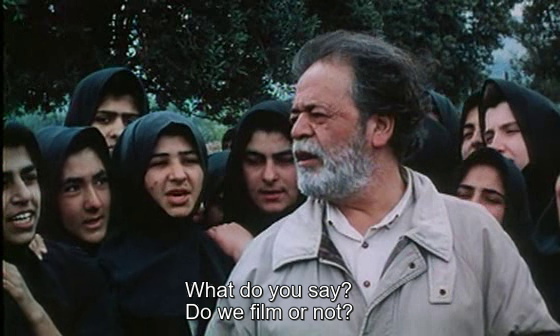 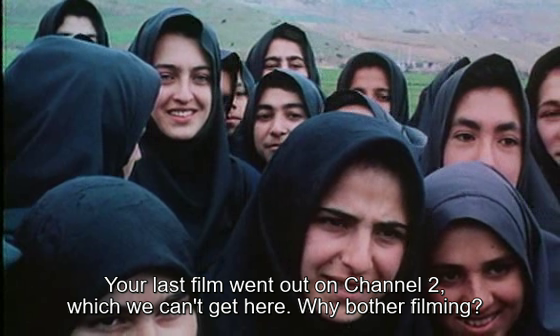 Figures 1 & 2. Stills from Through the Olive Trees (1994, Abbas Kiarostami)In a characteristically self-reflexive scene of Through the Olive Trees (1995), Abbas Kiarostami depicts an urbane filmmaker, a fictional surrogate for himself, auditioning rural Iranian girls to appear in his meta-textual film-within-a-film. Suddenly, one girl in the group asks why they should even want to appear in one of his films since they in the countryside typically never get to see them. Kiarostami, a Tehran native and thus an outsider to the Iranian region of Koker where he shot this film and several others, is self-consciously fictionalising the tensions within his own filmmaking. In the split between Kiarostami’s global reputation and his domestic profile, we find a dialectic seen in many examples of international filmmakers across the history of world cinema, encapsulated by Hamid Dabashi’s bold claim: “It seems to me that Kiarostami had to be celebrated abroad in order to be understood domestically at home." Inscribed within this brief scene are the paradoxes of making films that will not be seen by its subjects, or in the places where these are set, but are instead shown around the world at international film festivals. Examining this phenomenon more closely, many potential questions related to the concept of ‘world cinema’ surface. Who gets to see films, where, and why? Why, and how, do certain films travel far beyond the locales in which they were made while others do not? How can the paradoxical dialectic between the local and the international be theorised to better understand how the complex topography of world cinema comes to be constructed? What underlying interests and stakes can be discerned by looking more closely at this topography, and what might this add to existing accounts of the flow and translation of world cinema?The transnational flow of film started almost contemporaneously with the invention of the medium in the late 19th century. The Lumières’ cinematograph, both camera and projector, was sent around the world to relay images of distant parts of the globe back and forth. Since its infancy, film’s inherently international nature shaped a certain set of ideals and notions defining perceptions of what its essential characteristics were. As silent cinema matured, theorists and critics alike noted film’s ability to be a universally understood visual language that could travel freely across borders while requiring a minimum of translation (either linguistic or contextual). The medium of film thus has been pictured as global and cosmopolitan, able to minimise cultural barriers and transpose its texts into global circulation. What happens, however, when films travel into vastly differing contexts of reception, to be viewed by audiences equipped with neither the linguistic capacity nor the contextual frames of reference needed to fully grasp the textual content? Are the films then really inherently universal and translatable to any audience purely on a visual basis, or do they require some form of contextual translation? Who decides which films are afforded the chance to travel into those different contexts, and based on what criteria? Who decides under what guise they come to be translated into new contexts, and through which means? And how do the frames of translation affect the conception and canonisation of films as cinematic art?This thesis aims to formulate possible answers to these fundamental questions through a wider case study of the international circulation of three Asian new cinemas (ANCs) that emerged on the international arena in the 1980s: the New Iranian Cinema, the Chinese Fifth Generation (aka New Chinese Cinema), and the Taiwan New Cinema. While textual analyses of films from the ANCs, as well as studies of their specific national and cultural contexts, have been published, the paratextual activity around them – their travels, framing and reception through festivals, exhibition circuits and film journals – has been covered comparatively far less, nor have they been examined in a joint study which would trace the overall patterns, of distribution and reception, they helped create for a wider context of world cinema. This thesis will begin filling this gap, with the combined focus allowing for the discerning of overarching paratextual activities, recurring across the three ANCs, which are vital for a better sense of why the international landscapes of cinema are the way they are.In doing so, this thesis shall argue that the rise to international prominence of the ANCs, which began in the 1980s, marks a significant transition for Western perceptions of world cinema. This was a moment that saw a shift in how the West viewed the cinema of the Global South, from the Cold War paradigm of the non-West as non-aligned ‘Third World’ countries, edging towards the present globalised saturated field of world cinema. I link this transition to an existential crisis that affected agents and nodes of Western cinephilia and was partly remedied by the discovery and novelty factor of the ANCs. This thesis therefore also tells the story of the reconstruction and reinvention of Western cinephilia through the discovery of the ANCs. As Western cinephile cultures found new cinemas and new filmmakers to champion, tensions emerged between different currents of cinephilia and modes of reception; for instance, between the more politicised, post-colonial and context-based way of framing new cinemas as they travelled into new viewing contexts, versus more aesthetically and formally oriented discourses that framed the new cinemas within pre-existing cinephile ideals and notions. I draw on extensive archival research and interviews, as well as theoretical inspiration from world literature studies and Actor-Network Theory, to trace these tensions and shed light on the workings of a network of transnational relationships connecting films, filmmakers, audiences, discourses and ideas through the real-life decisions and interests of ‘agents of world cinema,’ be they individual or institutional.To explore the notion of a network of world cinema, this thesis shall posit a more multi-directional model of the fundamental processes behind the transnational flow of films, in line with recent revisionist literature on the topic of world cinema. This will involve investigating the role of important but understudied sites and meeting grounds of cinephilic exhibition and reception, where these films were distributed, discussed and re-contextualised. This thesis will thus contribute several case studies examining sites of cinematic exhibition and reception paid relatively little direct attention in the literature, such as the Nantes Festival des Trois Continents, the London-based cinematheque at the ICA Cinema, the British television broadcaster Channel 4, or the journal Positif, habitually in the shadow of its more illustrious rival Cahiers du cinéma. By also considering the agency of the filmmakers themselves and their discourses, as well as of their respective government agencies, in shaping the global circulation and translation of the ANC films, I will contribute to a more nuanced picture of the varied cultural, historical, political, and personal factors behind their international reception. Finally, as this thesis hinges on interests of both theoretical and historical relevance in its investigation on world cinema, I will assess the transitional role of the era of the ANCs by connecting it to a wider historical picture, shaped by what came before and impinging on the legacy of world cinema today.This introductory chapter shall therefore begin with an overview of the objects that are to be studied, including the three ANCs, as well as cinephile film cultures, especially those of France and Britain. This overview shall set out the rationale behind studying the three ANCs together, and outline what the case studies in this thesis hope to reveal about cinephilia and film cultures. Following this, I shall clarify my understanding of the overlying conceptual framework behind this study, namely the field of world cinema, reviewing its definitions as a term and field of study and positioning my own thesis within it. Next, I shall summarise my own theoretical model, presenting my working definition of the processes which enable the travel and translation of world cinema by taking inspiration from Actor-Network Theory and by introducing the concept of agents of world cinema as mediators and enablers of those processes. Within this context I set up the primary research aims of this thesis and how my model will be suited to reaching those aims. Finally, I shall conclude with a summary of the research methodology I have used, as well as a rundown of the chapter structure.Objects of Study 1: The Asian New Cinemas of the 1980s & 90s	In his historiographic model splitting international film history into five loose eras, Dudley Andrew charts the shifts across the ‘Cosmopolitan phase’ of the silent era, the ‘National phase’ of the post-WW2 period, the ‘Federated phase’ linked to the Cold War era, the ‘World phase’ roughly coinciding with the 1980s, and finally the ‘Global phase’ following that into our present era. It is the fourth of these phases, the so-called ‘World phase,’ that this thesis shall closely examine as a transitional moment, when models of world cinema still inflected by the geo-politics and national diplomacy of the Cold War, moved towards a more pluralistic and transnational arena leading to the saturated and globalised field of art cinema today. Notably, Andrew’s historiographic model also fits the idea that world cinema meant different things to different audiences at different times. This so-called ‘World phase,’ in which Western notions of world cinema would be irrevocably widened and transformed, would be transitional for the festivals and cinephile critics whose roles changed and developed, partly in reaction to a crisis in Western cinephilia – something I discuss further in Chapter 1.	The 1980s saw Western film cultures more geared towards discoveries and heralded the global circulation of new cinemas from places as varied as Mali, Yugoslavia, Spain, Ireland, the People’s Republic of China (PRC), Iran and Taiwan. Through comparative research and case studies, this thesis will focus on the reception and circulation of three of these ‘new cinemas’: the Chinese Fifth Generation (also referred to sometimes as the New Chinese Cinema), the New Iranian Cinema, and the Taiwan New Cinema. I shall generally use the term ‘new cinemas’ rather than ‘new waves,’ as a new cinema here is taken to mean a set of films and filmmakers emerging to international attention from a country and/or region which previously was little-known on an international scale. Importantly, they also represented novelty within their own national contexts of production, creating new opportunities and models for making films, as opposed to a new wave which is by definition expected to come and go. It can also be seen as a contrast to the term ‘New Asian cinema’ used by Laikwan Pang to signify the new extreme Asian genre cinema of the 1990s. These three Asian new cinemas (from hereon referred to collectively as ANCs) were the most prominent new cinemas to rise to international acclaim and place their respective national cinemas on the world cinema map during this historical period. Therefore, looking at these specifically will draw out a panoramic view of the processes occurring within world cinema distribution and reception during the timeframe of the 1980s and 1990s.The New Chinese Cinema	In the PRC, film production resumed in 1976 after an almost complete halt during the Cultural Revolution (1966-76). Following the death of Mao Zedong, in 1976, and the initiation of the Policy of Reform and Opening at the end of 1978, a political and cultural thaw broke through within the country and in China’s relations with the outside world. In the eighties, Chinese film culture renewed debates on the over-reliance on dialogue and theatricality of Chinese cinema, demanding instead a more visual cinematic language with a specifically Chinese inflection. Concordantly with this renewed debate, a new generation of students, including future major filmmakers like Chen Kaige, Zhang Yimou and Tian Zhuangzhuang, graduated in 1982 from the recently re-opened Beijing Film Academy and collectively would be labelled the ‘Fifth Generation.’ This label, although rapidly adopted by Western critics, was coined by Chinese film historians, who use a categorisation system separating Chinese cinema history into eras or ‘generations.’ While other tags have been used (New Chinese Cinema and to a lesser extent Chinese New Wave), ‘Fifth Generation’ has generally stuck among a majority of critics and in Western film culture at large. As New Chinese Cinema can be intended to include the cinemas of Hong Kong and Taiwan as well as the Mainland, I will mostly refer to the ‘Fifth Generation’ in this thesis since this term implies the cycles of a specifically Mainland Chinese film history.	The Fifth Generation films and filmmakers ended up earning major international festival prizes, as well as considerable academic interest in the West: for example, Paul Clark introduced the Fifth Generation in his 1987 monograph on post-1949 Chinese film, while monographs and anthologies have been published in the UK and US contributing to its study. The specific issue of this new cinema’s transnational travel and translation has been the subject of several texts within the literature, which focused at length on the implications of the Fifth Generation’s travel and translation from a theoretical and textual point of view, often as examples of Orientalist and exotic cinema. My research will both build on this and expand on it by switching the focus onto the receiving networks of world cinema and the concrete processes of critics writing about, or festivals and cinematheques curating, the Fifth Generation films. While this will add to the historical accounts of the Fifth Generation’s international advent, it will also contribute to our understanding of the cinematic trajectories of reception which world cinema more generally has had to, and continues to, flow through.The Taiwan New Cinema	The Taiwan New Cinema (hereafter TNC), sometimes referred to as New Taiwan Cinema or occasionally Taiwanese New Wave, emerged in the early 1980s on the brink of a crisis in the Taiwan film industry and coincided with a thaw in Taiwan’s political climate in the waning years of the Cold War. With domestic audiences more seduced by exports, from Hong Kong in particular, the state-sponsored film studio CMPC (Central Motion Pictures Corporation) proposed an initiative that allowed younger filmmakers opportunities to direct. In charge of this policy were Hsiao Yeh and Wu Nien-jen, recently employed young production assistants with aspirations of rejuvenating the Taiwan film industry. The initial upshot of this initiative were two omnibus films: In Our Time (Dirs: Tao Te-chen, Edward Yang, Ko I-chen, Chang-Yi, 1982) and The Sandwich Man (Dirs: Hou Hsiao-hsien, Tseng Chuang-hsiang, Wan Ren, 1983), usually considered the first films of the TNC and representing a drastic move away from the melodramas and romances that had been the formulaic output of the Taiwanese film industry in the 1970s. The young directors explored local Taiwanese identity, employed a neorealist approach in bringing to the screen stories of everyday characters and events, and emphasised domestic dialects rather than the officially prescribed Mandarin.	The TNC has been the subject of numerous dedicated studies, generally placing it within its domestic, historical and industrial contexts, and examining its legacy and impact on the ‘second generation’ new cinema filmmakers in Taiwan, most famously exemplified by Tsai Ming-liang. More salient to this thesis’ focus of interest, an essay by Chia-chi Wu explores the diplomatic interests at stake within the international export of the TNC and how these were reflected in the TNC’s presentation at film festivals. While his work will be one of the foundational springboards for this thesis, I shall seek to expand on his findings by going deeper into the mechanics of the TNC’s international festival and critical reception; for example, while Wu only briefly discusses the Nantes Festival des Trois Continents, I will dedicate a case study to this festival which prides itself on being the first European showcase for the TNC. The New Iranian Cinema	In the 1960s, despite the censorious regime of the Shah Mohammad Reza Pahlavi, what is now known as the first Iranian ‘New Wave’ brought an independent-minded and artistically ambitious type of cinema to the Iranian film industry. Films such as The Cow (Dariush Mehrjui, 1969), The Brick and the Mirror (Ebrahim Golestan, 1964) or The House is Black (Forough Farrokhzad, 1963) favoured a kind of poetic realism hitherto absent from Iranian cinema. In the early 1970s, even government sponsored institutions, such as the Institute for Intellectual Development of Children and Young Adults, harboured talented young filmmakers such as Abbas Kiarostami and Amir Naderi, both of whom would continue to make important films after the 1979 Revolution. By the late 1970s, the political landscape in Iran was changing, with protests against the Shah’s dictatorial rule becoming more fervent. In 1979, the revolution drove the Shah into exile and the Ayatollah Khomeini took power, with the goal of transforming Iran into an Islamic state. The film industry now became a symbol of the Shah’s secular regime; 195 of the 525 existing cinemas were burnt down or destroyed, and film production itself slowed down drastically. 	Yet, unexpectedly, out of these literal and metaphorical ashes would rise the beginnings of what is now usually called in Iran the second generation of the Iranian ‘New Wave,’ and was baptised the ‘New Iranian Cinema’ by Western scholars and critics. I shall stick with the term New Iranian Cinema (hereafter NIC) so as to designate that I am specifically referring to this ‘second generation’ that emerged in the 1980s and 1990s, and maintain the sense of a subjective construction of a new cinema movement as it was perceived internationally. By the late 1990s filmmakers such as Abbas Kiarostami, Amir Naderi, Mohsen and Samira Makhmalbaf, Rakhshan Bani-Etemad and Jafar Panahi had contributed to making Iranian cinema one of the most sought-after national cinemas at international festivals. This process was thoughtfully described by Bill Nichols, who used his own experience attending a retrospective of contemporary Iranian cinema at the Toronto cinematheque to draw conclusions about the interaction between the NIC and international circuits of reception. The NIC, Nichols deemed in a quote which harks back to my opening paragraph and the Kiarostami paradox, was a cinema “designed to travel.” Nichols’ analysis of the way world cinema is inevitably translated by and for a foreign audience in a new viewing context is pertinent and influential to the conception of world cinema I shall employ in this thesis, and which I shall use for further case studies continuing research on the formation of world cinema as recontextualised for and viewed by foreign audiences.	This formation was also discussed in-depth by Azadeh Farahmand in her Ph.D. thesis, where she termed it the ‘genrefication’ of the New Iranian Cinema and charted how this occurred at international film festivals. Her extensive research will be another model and resource for my own, which will go into several different directions, notably by examining the reception of the NIC within influential film journals and through cinephile critics (as well as festivals), and through investigating how a handful of filmmakers were anointed to the status of auteur as the collective emphasis on the reception of the NIC faded. While Farahmand accurately concluded that the processes she charted established a crucial position for national cinemas within a wider geopolitical context, I will seek to trace more general patterns in examining the realm of world cinema as a global and transnational construct. Again, this can be exemplified by the questions raised in the opening paragraph’s discussion of Kiarostami, as a filmmaker who somehow came to ‘belong’ more to the world than his own national context. It is a focus on these specific processes on an overarching ‘world’ level, and how the ANCs crossed over into and interacted with the international and transnational realms of reception, that will differentiate my research from the previous literature on the ANCs.Connections across the ANCs	Finally, I wish to conclude this opening overview of the ANCs as objects of study with a non-exhaustive list of common characteristics they share, thus strengthening the rationale for examining them jointly. At this stage, we may tentatively suppose that these cross-connections across disparate cinemas suggest both a predilection for certain tropes within world cinema reception, as well as the timing of a wider historical context that was opening up in ways that would make the 1980s a transitional period for world cinema. For categorisation purposes, the following list catalogues the most salient connections into three categories: those related to the films’ international reception; those related to extra-textual factors such as history, culture and politics; and those related to the formal and stylistic attributes of the films themselves.
International reception:The new cinemas accounted for a small percentage of their country’s production output yet effectively represented the only films from those countries to obtain significant international distribution, exhibition and acclaim. These films and their filmmakers were often forced to rely upon foreign markets for economic viability, since domestic box offices were not receptive or lucrative enough. They became increasingly dependent on foreign financing and the international network of world cinema distribution. The films of Zhang Yimou are a pertinent example. Hailed by some as “creating a truly 'transnational' cinema, shaped and determined by myriad global socio-cultural and economic forces,” they have also been attacked for their supposed requirement to be “commercially acceptable to foreign financiers and audiences.”Their status as ‘new waves’ has been used as a marketing tool of product differentiation in the global arena. Similarly, their sometimes troubled reception and/or bans at home have been highlighted in promotional material, for instance in the US release poster of The Blue Kite (1993, Tian Zhuangzhuang) with its tagline “The Film That is Banned in China,” which further promotes the idea that these films were so innovative and different from previous films in their countries that they were suppressed. It also suggests that a perception of resistance against oppressive political regimes boosted the international standing of these new cinemas. The ANCs, by circulating globally, were necessarily forced to confront issues of cultural and national representation. They were occasionally accused of being tailored to suit foreign markets (e.g. Dai Qing saying of Zhang Yimou’s Raise the Red Lantern “this kind of film is really shot for the casual pleasures of foreigners”). Another salient case in point can be seen in the early TNC film The Sandwich Man, when the political watchdogs of the state-owned studio that made the film, Central Motion Pictures Corporation (CMPC), forced the filmmakers to insert titles clearly marking the historical period (1962 as opposed to the then present of 1983) in which the stories take place, in order to avoid national embarrassment when the film was seen abroad.Historical and socio-political connections:The nation-states these new cinemas originated in had suffered various forms of political tumult by the time the ANCs emerged, going through periods of turbulent transition (the end of the Cultural Revolution and the start of Deng Xiaoping’s Reform Era for the PRC, the Islamic Revolution in Iran, the final years of martial law under the KMT and democratic reforms in Taiwan). The ANCs thus emerged alongside a re-negotiation and reinvention of the respective national imaginaries, in which the projection of national representations to the outside world took on increased significance. In all cases, the regimes “found a way to ‘co-exist with the international community’ by creating an ideological façade of moderation and reform” and so the new cinemas played a crucial cultural role in the creation of this image. All three new cinemas were deeply influenced by their respective national cultures and histories. This was signalled, for example, by referring to a distant cultural past removed from associations with the ideology of the current regime (reflected in the timeless feel of many of the Fifth Generation and NIC films), or by obliquely confronting a haunting and formerly taboo historical incident (e.g. the Cultural Revolution in the PRC or the 228 Incident in Taiwan). In this way, the ANCs contributed to the process of re-defining national identity mentioned above. However, since foreign viewers were unlikely to be as aware of these cultural and contextual specificities, this often induced multiple different readings of these world cinema texts when they travelled and were contextually translated.All three cinemas, to varying degrees, had to negotiate censorship in various ways. Early films from the Chinese and Taiwanese new cinemas were forced to be re-cut, while others (such as the Fifth Generation member Wu Ziniu’s 1985 Dove Tree) were banned outright. In Iran, the Islamic Republic’s regime imposed censorship rules, in the form of so-called ‘Modesty Laws,’ where violence, nudity or sex were considered taboo and visual representations had to be in line with the regime’s view of Islamic doctrine. Filmmakers were forced to work around these restrictions, and this had an impact on their reception – because navigating censorship occasionally led to a necessarily oblique, allegorical form of filmmaking which came to be appreciated by festivals and critics.As noted by James Tweedie, the ANCs developed alongside the twin processes of globalisation and marketisation, thus coming to chronicle a period when cultural and economic innovation, particularly within world cinema, was “relocated from the nation to the market and the world at large.” This transition towards commercialisation taking place will be one of the most pertinent factors making the era of the ANCs a turning point for world cinema, and is something I discuss more in Chapter 5 of this thesis.Formal and stylistic connections:A large proportion of the ANC films have rural settings (especially those of the Fifth Generation and the NIC, but also including the early films of Hou Hsiao-hsien in Taiwan), children protagonists (in NIC and early TNC especially), and representations of ethnic minority groups and their rituals (in Chen Kaige’s Yellow Earth, several films by both Mohsen and Samira Makhmalbaf, and the early films of Tian Zhuangzhuang). To some extent this can be attributed to seeking a distance from the central regime and official discourse, adding to the allegorical dimensions of these frequently ambiguous texts, but, in translation, can also be seen as increasing the risk of accusations of self-exoticism and inviting misinterpretation by foreign audiences without the necessary contextual knowledge.The ANC films were to a large extent in opposition to, and a reaction against, the stylistic conventions and traditions of the dominant forms of cinema in their respective countries; as such, they could be described as fitting the ‘new wave’ paradigm within their domestic contexts. Each of the new cinemas has been credited with introducing modernist content and style to their national cinemas (although this would be erroneous in the case of the NIC which was preceded by an earlier Iranian new wave), and with redefining their national cinematic language. The three ANCs have all been noted for creating a distinctive formal style which re-negotiated coordinates of national identity in cinematically innovative ways, as well as for rejuvenating a tradition of arthouse cinema declining in Europe. This often marked them as novel both in terms of content, at times potentially exotic to the foreign viewer, as well as in form, leading to their possessing a tension between the universal (in that they reach a form of visual cinematic essence through their formalism) and the exotic (their novelty as windows onto foreign worlds) which I shall explore further in the thesis.	While the ANCs, despite all these commonalities, have never been examined together in an extensive joint study, Andrew has discussed them under the same category of the ‘World phase’ era of his five-era historiographic model, claiming that:“For the most memorable successes of 1980s coming from beyond the West, like Yellow Earth, went in search of characters and spaces that seemed peripheral to their own nations but which gave those nations their strength and distinctiveness. “Authenticity,” a seductive and dangerous term, could still be uttered in the 1980s, indeed could scarcely be avoided by critics looking beyond Hollywood for genuine difference, for discoveries like Red Sorghum (Zhang Yimou, 1987), A Time to Live and a Time to Die (Hou Hsiao-Hsien, 1985), and The Cyclist (Mohsen Makhmalbaf, 1987)… Festivals tracked down such ‘authentic visions’ opening up far-off lands, each a “treasure island” to be discovered.”Here Andrew identifies some of the patterns that this thesis shall explore in further depth by a joint examination of the process of cultural exchange behind the ANCs. Once unearthed, the more concrete factors and interests behind these patterns of detection and selection of world cinema belie more idealistic notions of a pantheon of world cinema as the ‘best’ of international filmmaking and filmmakers. There emerges instead a picture of cultural exchange in which both importer and exporter have stakes in the ANCs as a form of currency, be it symbolic, cultural, diplomatic, or financial. This thesis therefore has as its object of study not just a better understanding of how the ANCs came to be viewed and consecrated in the West, but of what the course of these processes can tell us about Western cinephilia and film cultures at the time. The different ways these welcomed in the ANCs through certain frames of reference, and how these then came to shape wider ideas of world cinema, will be one recurring strand of investigation for this thesis. It is therefore to a definition of what this thesis understands by cinephilia, film culture, and processes of cinephile reception that I turn to next.Objects of Study 2: Cinephilia and Cinephile Reception	As defined by Antoine de Baecque and Thierry Frémaux, cinephilia is a system of cultural organisation made up of rituals and protocol. Theatrical screenings, the film journal or the film festival all function as sites where cinephile rituals are formed, learnt and cultivated, allowing the construction of a sense of community. This community of cinephilia often comes to perceive itself as a counterculture constantly needing to reinvent itself in opposition to established traditions of mainstream, or commercial, filmmaking and film-watching. For this to occur, part of the cinephile protocol also becomes a passionate, even combatant, desire to defend or castigate certain ideals, films and filmmakers, thereby creating certain modes of reception and frames of reference through which all films should be viewed and interpreted. As a result, the French cinephilia which emerged in the 1950s, and which serves as prototype for later scholar-cinephiles like de Baecque and Frémaux, may be seen as dogmatic and prescriptive. Yet as a model for cinephiles with its seminal journals like Cahiers du cinéma and Positif, French cinephilia remained an influential archetype by the time of the international reception of the ANCs in the 1980s. As this thesis shall seek to study several different strands of film cultures and cinephile communities, the legacy of this initial ‘classical’ example of French cinephilia – whether as something to rekindle, to modify or to react against – shall play a major part in my investigation of the differing modes of reception framing the ANCs.In line with the above outline of an influential and prescriptive cinephilia, I conceive of the processes of cinephilia as being embedded within social and cultural practices and ideals. What will be of recurring interest throughout the thesis are the various ways in which these cinephile practices, notions and discourses informed the encounter between new world cinema from Asia and their reception in Europe and the West. Rather than textual analysis of the films behind the ANCs, this thesis shall ascertain what we may learn from the circulation and reception of these films through certain routes of travel and nodes of reception which bear a significant cinephile influence, such as film festivals and film journals. This shifts the focus from the films themselves towards a study of film cultures, and of the ways in which different film cultures enabled the films to travel and be re-contextualised. What then can the reception and circulation of the ANCs tell us about Western cinephile cultures, their ideals, their interests and the lenses through which they frame world cinema? Iouri Lotman has suggested that in the process of cultural exchange there is a “dominant psychological impulse… to break with the past, to idealize the ‘new,’ i.e. the imported world-view, and to break with tradition, while the ‘new’ is experienced as something salvific.” As part of my research will focus on the responses of Western cinephilia to the ANCs, it will be pertinent to explore in what way they were experienced as something ‘salvific,’ and how their novelty was in some cases perhaps used paradoxically not to break with the past but to attempt to revivify bygone ideals of cinephilia.	The idea of nostalgia, of keeping a constant eye on the past, and the perpetual need to reinvent and revive cinephilia in different periods, negotiating ideals of previous film cultures with new contemporary paradigms, will be a crucial part of the cultural history of cinephilia and film culture that this thesis will trace. Here too, the example of the French cinephile era represented by Cahiers and Positif serves as a useful microcosm for the wider nostalgic relationship to the past. A later generation of French cinephiles, exemplified by de Baecque and Frémaux, bemoaned that by the end of the 1970s cinephilia felt like something from the past which their generation could not relive. It seemed everything had been done, cinephile battles had been fought, key texts had been written, auteurs had been consecrated, and this ‘second generation’ cinephilia could only be borrowed from its predecessors of the 1950s and 1960s. The question faced for (especially French but not only) cinephilia by the 1980s was thus how to reinvent and rescue cinephilia and cinephile ideas as a system of rituals and protocol and as a community with values to defend. Later in the thesis, I shall explore how this sense of an ‘existential crisis’ at the heart of Western cinephilia by the 1970s informed the perception of the discovery of cinemas from further afield as one potential remedy. It is important to point out here that even within European cinephilia there were various strands rather than any uniform, monolithic cinephile culture. As the remainder of my thesis shall demonstrate, there existed different reactions to the perceived cinephile existential crisis, each representing various political responses to world cinema and hinting at tensions and shifts in film culture. A focus on a history of cinephilia and film cultures based upon social and cultural practices and ideals will also serve to contextualise my understanding of the concept of ‘reception.’ Historically, reception studies developed as a corrective counter to the textual bias of film studies where “audiences were at best conceived as textually-inscribed constructions.” In more recent years, work in several different disciplines has attempted “to examine the circulation and consumption of films, or cinema ‘as a site of social and cultural exchange’.” The field of film festival studies, for instance, has been particularly fruitful since its recent emergence as a field studying not just what gets shown but how and where. Marijke de Valck and Skadi Loist have initiated the Film Festival Research Network, Dina Iordanova has edited a series of film festival readers on various themes, and the anthology of essays edited by Jeffrey Ruoff on the topic of film festival programming marks a significant precedent for festival studies. This thesis shall thus contribute to strands of film studies which have begun paying more attention to everything taking place around and after a film, such as how and where it is viewed, as well as analysing all the contextual factors which shape the exhibition and consumption of films. My thesis takes some inspiration from this research by likewise tracing the circulation and contextualisation of, and para-textual activity surrounding, texts as something worthy of study in itself. Where the emphasis of my research differs from existing approaches to reception studies, however, is that rather than engaging in audience studies I narrow in on a select number of cinephilic nodes such as film journals, film festivals, cinematheques, influential cinephile critics, scouts and programmers, and so on. These count as sites and agents employing and continuing to teach the protocols and rituals of cinephilia, and thus represent a more specialised form of audience which, as the first ‘front line’ of cinephilic reception and contextualisation for world cinema, are critical for larger audience formation. The main interest of the thesis will therefore be how the ANC films’ receptions were shaped by the actions and interests of these specific nodes of cinephile activity. In this regard, I follow Yuri Tsivian’s view that “reception not only completes the film but does so in a very specific way that bears the mark of the historical and social position of the viewer.” Like Tsivian’s approach to the reception of early Russian cinema as a cultural history, I will chart the cultural interpretation and acculturation of the ANCs into the ambit of Western cinephilia. The term ‘reception’ in the title of the thesis hence refers to this specialised mode of cinephilic reception as a social-cultural practice.More specifically, in attempting to glean what may be learnt about film culture from how films were received by that culture’s representative nodes, this thesis will focus its case studies within French and British cinephilia’s processes of re-contextualising world cinema as it travels. The film journals from these film cultures, as well as the various film festivals that shape them, hold an influence which travels beyond their respective national boundaries. Magazines like Sight and Sound or Cahiers du cinéma and Positif, for instance, are read and known of globally, while the international festivals I shall discuss welcomed audiences, critics and journalists from around the world. Among even these two film cultures, there will turn out to be enough variations regarding how to frame world cinema for the case studies to offer illuminating contrasts between different discourses around the ANCs. Focusing on these two film cultures primarily will thus allow for an investigation into the culturally conditioned responses of cinephile reception, reminding us of the different pre-existing ideals, interests and needs at stake in the institutions, individuals and journals that form cinephile cultures. The encounters that my case studies centre on occurred between these processes of cinephilic reception on the one hand, and the ANCs as a branch of world cinema on the other. It is to a discussion of the field of world cinema, as a conceptual framework for my thesis, that I now turn to.Conceptual Framework: World Cinema	While world cinema has recently attracted increased consideration as a branch of film studies, with various attempts to define and revise it having been published, earlier attempts to provide an overview of cinema’s development across the world generally divided international cinema into various national schools. At this earlier stage, the term ‘world cinema’ was not in common currency in Anglophone texts and, if used at all, was synonymous with a combined collection of the national cinemas deemed most significant. In 1930, the British critic Paul Rotha compiled a global history, The Film till Now, “emphasizing distinctive national cinema traditions and giving special attention to films and filmmakers that challenged standard Hollywood practices,” thus partially defining the cinemas beyond Hollywood as an alternative to its hegemony. In 1935, Maurice Bardèche and Robert Brasillach co-authored Histoire du cinéma, featuring chapters on America, Italy, France, Germany and Russia, whose ‘national schools’ or movements were seen as the main founding blocks of international cinema. The critic Georges Sadoul, labelled by Gian Piero Brunetta a “proto-historian of international cinema,” responded with his own six-volume Histoire générale du cinéma (1946-54), which nonetheless stuck to the same national-cinema paradigm, as well as reinforcing a vision of cinema as art through what were largely aesthetically-minded surveys. 	Only much later, in the 1980s, did the theoretical notion of world cinema start to be debated, for example by Julianne Burton in the journal Screen, although the term then being used was still ‘Third World Cinema,’ in keeping with the Cold War zeitgeist of the time and the contemporary interest in Third Cinema. Burton defined this as marginal filmmaking, in counterpoint to the mainstream centre of commercial cinema, a definition which would come to be influential to later thinking on world cinema. It is not until the 1990s that the term ‘world cinema’ itself comes to the fore, notably through the publication of the Oxford History of World Cinema which in its first edition pronounced world cinema to be “the story of many different cinemas, growing in different parts of the world and asserting their right to independent existence often in defiance of the forces attempting to exercise control and to ‘open up’ the market on a global scale.” Like the earlier definitions provided by Rotha and Burton, this confirms one of the fundamental oppositions within world cinema: that between commercial cinema (and especially Hollywood) and indigenous national cinema. However, the definition of the national cinemas of the world in reaction to Hollywood inadvertently reinforces the Eurocentric and West-centric cultural hegemony, relegating disparate and diverse cinemas into the ‘periphery,’ placing Hollywood as the yardstick by which all other cinemas should be measured, and overlooking the historical existence and vivacity of many non-Hollywood commercial film industries such as those in India, Hong Kong or Egypt.	At the same time, the term paradoxically increased in usage within the Anglophone context, specifically as a marketing brand promising both inclusivity and novelty, and superficially covering all non-English language cinema through a label analogous to ‘world music’ or ‘world literature.’ The qualifier ‘world’ implies it to be cinema ‘of the world,’ as if idealistically belonging to a common of border-crossing cinema through the very act of travelling and being viewed in different international contexts. Such a definition echoes Eleftheria Thanouli’s call for an approach to world cinema that does not take the ‘world’ to represent a totalising globality (all the cinemas of the world), but “rather ‘international’ or ‘transnational,’ entailing structures that arise and transactions that occur across national borders.” We thus come closer to a definition that includes the multilateral processes which turn certain films into world cinema.	As the 1990s went on, the shifting postcolonial worldview that manifested through the ethical impetus of revising Euro-centric cultural canons stimulated attempts at theorising world cinema in models challenging the binary nature of earlier ‘Hollywood vs. the rest of the world’ paradigms. Indicative of this conscious aim to compensate for long-standing biases in the West’s outlook on international filmmaking practices was the preponderance of words like ‘Rethinking,’ ‘Remapping’ or ‘De-Westernizing’ in the titles of publications. New labels like ‘border-crossing films,’ ‘Films without Frontiers,’ and ‘accented cinema’ gained currency; new journals on world cinema or transnational cinema were established, while several revisionist interpretations of ‘world cinema’ as a theoretical term were proposed, as a means to organise the study of disparate national cinemas into an overarching whole. For instance, Stephanie Dennison and Song Hwee Lim have appealed for a new definition, suited to an era of globalisation in which West-East binaries are increasingly untenable, that would employ notions of hybridity, transculturation, border-crossing and translation. Meanwhile, Denilson Lopes has postulated his definition of ‘world cinema’ as comprising films about the global and globalisation, either set across several countries or focusing on the workings of globalisation in one place, citing Jia Zhangke’s The World (2004) as one example. 	Thus, as world cinema has expanded as a theoretical term and field of study, via the incorporation of theoretical concepts as varied as globalisation or postcolonialism, the need for a flexible and polycentric model has become increasingly evident. Most saliently, Lucia Nagib has suggested a network-based model employing a ‘positive definition of world cinema’ in which the various cinemas of the world, rather than being negatively defined as ‘not Hollywood’, are characterised by their own intrinsic traditions and properties. My own research framework shall take heed of Nagib’s call and attempt to formulate a model of world cinema allowing for its hybrid and multi-directional cultural exchanges. Only such a multi-faceted and polycentric model can hope to transcend the earlier dichotomies of world cinema as a centre-periphery structure positing national cinemas orbiting around the behemoth of Hollywood, and thus move away from Euro-centric and Western-biased outlooks on world cinema. By exercising the model within concrete case studies based around the ANCs, I intend to make visible the roles and processes, which may too easily be taken for granted, underlying the canonisation of the ANCs into an abstract common of world cinema. I therefore shall contribute to both the emerging field of world cinema studies, as well as to a more thorough understanding of the specific instances of world cinema represented by the three ANCs I have chosen to focus on. To set the grounds for doing this, I shall now lay out the theoretical model that I will use in my thesis.Theoretical Model: Agents and Networks of World Cinema	Rather than focusing on the ANC texts themselves, this thesis will primarily examine paratextual processes that occur around and outside the film as text. Taking inspiration from the work of Dudley Andrew and Gerard Holden, both of whom traced connections between world cinema and world literature, I examined how theoretical debates around world literature compared with those surrounding world cinema. As I will chart below, many links between the two fields of study surfaced, and a general model began to suggest itself. In conjunction with this, I also took note of recent uses of Actor-Network Theory within media studies to enhance my model. It will lead to a practical approach rooted in the real-world processes of the ‘actors’ or ‘agents’ that shape world cinema’s flow and translations, be they individuals, institutions, ideas or technologies, and how these all operate within the same multi-directional, polycentric network.World Literature and World Cinema	One possible way to get an angle on world cinema’s theoretical issues suggests itself when taking note of how world literature studies has tackled analogous problems and debates. I outline several salient connections below.The revisionist expansion of horizons: 	In his volume What is World Literature?, David Damrosch gives an account of the expansion of world literature studies, once focused almost exclusively on Western canonical masterpieces, but paying increasing attention to literature from previously neglected regions and literary traditions since the 1980s and 1990s. Damrosch further describes a gradual shift from an emphasis on ‘universalism’ to a greater desire for cultural specificity: “No longer privileged chiefly for their universal qualities, more and more works of world literature are now favored for displaying specific ethnic identity or cultural difference.” Like world cinema, world literature has come to represent different things in its reception across different parts of the world and in different historical eras.Defining the ‘world’ in world literature (Travel): 	Literature, like any medium in a cultural exchange, shifts and mutates into different possible readings when it moves from a national to a global context. As Damrosch puts it:“…works become world literature by being received into the space of a foreign culture, a space defined in many ways by the host culture’s national tradition and the present needs of its own writers.”To be classified as world literature, by definition a text must travel outwards from its site of origin and circulate beyond the realm of its original cultural and linguistic reach, hence in translations, and be read by audiences originating from different cultures and geographical regions. This process of travel and translation inevitably entails a certain subjectivity, be it in the selection of the texts that get published and distributed internationally, or in the translations themselves. This definition of world literature is one that I shall apply analogously to my own definition of world cinema, which can also be defined as cinema with mobility, cinema which travels and undergoes shifts when circulating into, and being received in, different local, regional, and transnational contexts.	The concept of travel within media studies has captured the imagination in the present age of globalisation, as can be seen in the literature through the recurrent use of terms such as ‘transnational,’ ‘trajectories’ and ‘flows.’  Travel is a necessary aspect of cultural exchange, which is defined by Tom O’Regan as “the circulation – the giving, receiving, and redisposition – of cultural materials among differentiated socio-cultural formations.” Cultural exchange thus entails not only the travel of films and people but also of ideas, discourses and information, including modes of receiving and perceiving cinema which in turn come to shape the travel of the films themselves. As I will discuss shortly, the Actor-Network Theory model will allow us to configure the influence of these ‘non-human’ entities upon world cinema. World cinema is thus locked in a matrix of mutual dialogue and influence – as Hamid Dabashi has put it, national cinemas must now be situated within “a global conversation” on one (transnational) level which frames their reception within different contexts, while also rooted in the (national) level that is their specific cultural environment. The relativity and disparity between these two levels is inscribed within the process of travel, which mediates films between the national and the transnational.	Dudley Andrew, who has suggested an approach to world cinema consisting of different types of maps akin to an atlas, quite explicitly foregrounds the element of travel within world cinema,  and puts it in worldly cosmopolitan terms: world cinema promises a “nomadic energy” and “films brought to us conveniently,” to be cultivated by “Metropolitan connoisseurs.” It is easy to take for granted the processes through which these films arrive at our screens, and to assume that agents of distribution hand-pick the ‘best’ of world cinema, while ignoring the countless films that do not get canonised or even exhibited. This thesis, by examining the processes behind cinematic mobility more closely, shall oppose this reductive assumption and place subjective and selective real-world agencies at the root of the circulation of world cinema.‘World’ vs. ‘national’ studies (Translation): 	The increase of potential texts to be studied in world literature, which came with the expansion of its global scope, created new points of debate. Should world literature scholars choose to study only texts in languages they know fluently and related to cultures they are cognisant in? Can close textual analysis of world literature texts only be made by literary scholars who are fully versed in their linguistic and contextual specificities? Damrosch warns: “Context is lost to foreign readers… lacking specialised knowledge, the foreign reader is likely to impose domestic literary values on the foreign work.” As Roger Chartier has claimed about texts in general, “the meaning attributed to their forms and themes depend upon the areas of competence or the expectations of the various publics that take hold of them.” For world cinema too, as the canon has been greatly expanded it has become necessary to be well-versed in knowledge of the cultural, historical and industrial contexts of specific cinemas in order to fully apprehend and study them. World cinema thus warrants different translations in different contexts, and obtains different readings depending on which of those contexts it is received in. Hou Hsiao-hsien’s 1989 film A City of Sadness reached the peak of global art cinema by winning the Golden Lion at one of the world’s foremost film festivals, Venice, but was a surprise commercial box-office hit on the domestic market due to curiosity around the depiction of a previously taboo historical event.	Therefore, travel itself inevitably shapes world cinema, framing it a certain way; for example, a film is regarded differently by being screened in a certain retrospective, or within the context of a prestigious international film festival. This would be the case for Abbas Kiarostami, and the way his reception internationally at film festivals consequently affected how he was viewed back in Iran. In other words, the trajectory of world cinema’s travels is also inextricably tied to how it is translated. Translation in the sense intended here evokes the act of displacement and re-contextualisation for films, as they travel from one viewing context to another. If the ‘travel’ of cinema is to do with distribution and circulation – how the films come to move from place to place and where they get to be viewed – then ‘translation’ of cinema relates to reception, how the films are interpreted and framed within paradigms and narratives by the receiving culture. Equally relevant here is the implication made by Damrosch that the receiving culture inevitably projects some of its own values and frames of reference on the texts it receives, something I shall explore further in considering how world cinema is ‘translated.’ At stake here is how world cinema gets viewed, and how its potential translatability is measured: if a certain type of world cinema is deemed to be too steeped in the kind of contextual specificity that may not be familiar to international audiences, then its potential for travel is reduced.	We have thus reached a working definition of world cinema, focusing on two fundamental processes from which a host of more detailed actions, choices, interests and varying factors can emerge. Translation is a necessary corollary of travel for world cinema, consisting of a specific framing which occurs when a film from a foreign culture meets audiences, critics, festival programmers with their own preconceptions and gaps in knowledge. Translation, which could consist of linguistic translation (e.g. subtitling, live audio translation, translation at filmmaker Q&As) or contextual translation (e.g. promotional material, accompanying documentation, reviews of the film), decides the specifics of the mediation between the transnational and national levels mentioned before. It is thus an inseparable process from travel, the two working in tandem to form world cinema.Agents of world literature/cinema	Damrosch has called for a study of world literature which, rather than being text-centric, is more based on how texts are received differently in different contexts, or in other words tracing the processes through which it is made to travel and comes to be translated. Such a methodology can be just as relevant to world cinema studies, in emphasising the importance of studying all that happens alongside the text and after it is made, in order to more fully grasp how an international film culture is formed. Taking our working definition of world cinema into account, this would involve tracing the travel and charting the translations the world cinema texts undergo. My approach is also influenced by Rebecca Braun, who has suggested such a para-textual approach to world literature requires “some means of conceptualizing the real-world activities of its human agents: the authors, publishers, editors, reviewers, prize juries, readers, critics, academics and so on who perpetuate the basic global processes of textual circulation.” This same rationale can be applied to world cinema by seeking a methodology to chart the processes through which the films, filmmakers and discourses of world cinema circulate different linguistic and cultural environments at different times. By placing the onus on the analogous ‘agents’ of world cinema – the journals, critics, cultural mediators, festivals, programmers, cinematheques, distributors, sales agents, home video labels, etc. – we may begin to track previously unnoticed processes that construct, curate, and shape the flow of texts that come to constitute world cinema.	Such an approach can move beyond a simplistic view of the landscape of international film distribution in various ways, by forcing us to consider the travel and translation of world cinema as driven by real-world agents, with motives and interests. To cite some general examples, the decisions that make only a small percentage of Iranian or Chinese films essentially represent the cinematic output of these nations around the world, or the factors that drive the interest of Western cinephiles in a certain kind of world cinema experience, can be better elucidated if we tackle them as part of selective and subjective processes of canon-formation, rather than objective arbitrations of the ‘best’ of world cinema. Likewise, by looking at more than one type of agent in combination, we come to see how they are interconnected, and the processes they give rise to are interrelated, reacting to each other with much overlap and mutual influence. This notion of agents of world cinema, carrying out the travel and translation in an interconnected system of processes, but each with their own interests, will be the central conceptual model used by this thesis to examine the international circulation and reception of the ANCs.Theoretical Approach: Actor-Network Theory and a model of world cinema’s processes
	In an effort to map varied processes in constant interaction with each other, I shall make use of Actor-Network Theory (ANT) as a theoretical tool. Rooted in the work of Bruno Latour, Michel Callon and John Law, ANT initially constituted an attempt to understand processes within the sociology of science on a relational basis, perceiving agency as “a multiplicity of connected forces or actor networks.” Earlier attempts to apply it to media and film studies have informed my own approach, especially Nick Couldry’s investigation into whether and how ANT can serve the study of media. Couldry underlines that networks within ANT form “connections among human agents, technologies, and objects,” these being the ‘actors’ within the network. This is an approach which has been germane to specific case studies applied to the flow of media, notably and of most direct relevance to this thesis by Marijke de Valck who employed ANT in her study of the film festival circuit. In her work, de Valck situates festivals as nodes within a global network of human and non-human actors. Within this network model, everything from the filmmakers, programmers and critics, to the brochures and documentation, via the city hosting the festival itself, are all equal and inter-dependent actors in the processes that define the festival circuit.ANT thus fits with my conception of world cinema as a series of real-life processes enacted and enabled by various agents permanently in relation to each other, even though these relationships may shift over time. One of the immediately evident benefits of ANT (although as I will soon mention, it also leads to one drawback) is the manner in which it allows for a multi-directional and polycentric model of a range of entities equally shaping the network being considered. Notions allowing us to analyse world cinema from a perspective in line with revisionist and post-colonialist approaches breaking away from Euro-centric or West-centric binary models thus find a suitable application within ANT, as do the ideas of travel and translation. As has been noted, “circulation is at the heart of how the network functions” from an ANT perspective, and Joost van Loon describes the concept of a network as “a device for organizing and conceptualizing non-linear complexity” that helps to theorise flows and simultaneous processes. Furthermore, according to Manuel Castells, networks form the basis of social structures and are simultaneously territorialised and de-territorialised, therefore being inherently transnational and not tied to any particular location. ANT is hence an appropriate theoretical tool to describe a model of world cinema which mediates the travel and translation of texts from the local and regional to the transnational, one in which the roles of (and interactions between) mediators and frames of translation are emphasised.	Another noteworthy aspect of ANT is that it impartially prefigures equal agency to both non-human and human agents: objects, ideas, technologies and discourses are just as important in creating the forces and processes that hold the network together. In my own ANT-inflected model then, agents of world cinema may be individuals, institutional (e.g. government agencies or film festivals), or even non-human (e.g. technologies that helped the ANCs circulate or the concepts and ideals that persisted through the eras and shaped their reception). I can further categorise agents, with some inevitable overlap, as those that help films become world cinema by enabling their travel, and those that help them translate when they travel. Distributors, sales agents, film festivals and exhibitors enable world cinema to be viewed around the world; while critics, curators, scholars, programmers, writers of promotional material and contextualising documentation work towards world cinema’s translation, serving as cultural mediators by framing it and teaching audiences how to view it. What ANT provides for my model is a framework in which, as in de Valck’s study of the festival circuit, a wide range of different actors/agents and their interactions are to be taken into joint consideration and analysed.However, while my own model takes inspiration from ANT and de Valck’s research, it also builds and expands upon it, for example by including not just festivals but journals, critics, distributors and other agents and nodes taking part in world cinema’s flow. My model also tweaks ANT to some degree, by challenging certain of its limitations. For instance, Couldry has noted ANT’s “insufficient attention to questions of time, power and interpretation.” The initial theoretical framework of ANT has not been particularly interested with questions relating to how networks change, are destabilised and reformed, over time. On the contrary, my thesis shall examine what I argue is a moment of existential crisis and transition for the actors/agents and networks at the centre of my case studies. Towards this aim, I evaluate both continuities and differences between this particular moment and earlier eras of cinephile reception in order to chronicle a period of reconstruction and reinvention for French and British cinephile film cultures. Likewise, ANT’s inattention to the role of subjective agencies and interpretations shall be corrected, since the frames of translation and processes of re-contextualisation through which world cinema came to be perceived will be foremost in my focus, thus introducing a sense of individual human agency necessarily shaping the networks, but without forgetting that these agencies are themselves influenced by wider trends and ideals. Finally, as referred to previously, ANT has traditionally viewed its different actors equally and without bias, each one being treated and understood in the same way. Hence, although in ANT the various actors-agents “acquire power through the number, extensiveness, and stability of the connections routed through them,” the theory itself does not differentiate among inherent asymmetries within the power discrepancies of a network, something which both potentially suits my intended model but also impoverishes it. It favours the possibility of paying more heed to local and domestic agents, often overshadowed in narratives of world cinema’s distribution, as I seek to move beyond more Eurocentric narratives of world cinema by considering local, domestic agents as cultural mediators, the ways in which national institutions actively favoured the transnational travel of their cinemas, and even how the filmmakers themselves through their interviews and discourses have agency in shaping how world cinema came to be viewed. On the other hand, this limitation also ignores the historical, economical and political factors which lead to the power imbalances that also have inevitably shaped world cinema’s construction. It will be important to remember that within the networks of world cinema, certain nodes do have disproportionately wider potential spheres of influence (hence, in part, my focus on French and British cinephilias) which can be explained in ANT terms by their having a larger number of connections routed through them.Overall, these flaws in ANT may be traced back to its disavowal of the social and political elements behind the networks, which my model shall rectify by taking into account the varying political inflections of the processes, agents and different sections of the cinephile cultures I examine, rooting cinephilia and its prevailing rites and ideals as socio-cultural practices. At the same time, my ANT-inspired model of a network of world cinema does not presuppose a simple one-way flow from the Asian contexts of the ANCs into Western ones. In the era of globalisation and of the digital reconfiguration of geographical flows which was already emerging alongside the era of the ANCs, the idea of a binary division between centre and periphery is ever less credible in describing the complexities of cultural exchange. Although I shall be using terms increasingly devalued in a globalised world such as ‘West’ and ‘East’, I do so only to relate between historically and ideologically delineated parts of the networks of world cinema, while maintaining that its processes are not defined in relation to one given centre. The model I have outlined is well-suited to the globalised flows of media that shaped the era of the ANCs and subsequent periods of world cinema, and takes ANT into new directions, beyond its original sphere of concern. It also forms tentative steps towards a new model of world cinema that can configure a wide range of agents, taking into account the nature of the landscape of film reception and cultural flow as an interwoven web of interactions and interest-driven processes that is constantly shifting and reacting.  Methodological Approach	The case studies to come within this thesis form contributions towards mapping this complex matrix of world cinema, as defined by the model I have laid out. By examining the roles of various agents, this thesis will contribute to research within multiple sub-fields: the study of film culture and cinephilia, of film festivals and programmers, of film journals and how they frame world cinema reception. While this complex matrix can never be finitely encapsulated, I have selected the most salient examples to form the central chapters of my thesis on the basis of their capacity to showcase transnational interconnections between the agents, processes and their interactions that define the networks of world cinema. In doing this, the majority of my case studies shall be examining French and British film cultures, but several of the agents and nodes of cinephilic reception (individual critics and curators, festivals or magazines) shall recur in relation to different cinemas, and across different parts of the world. This indicates the manifestation of trends and tendencies taken from specific examples acting as microcosms for a consequential section of transnational cinephile film cultures in the West.More specifically, in my methodological approach I have sought to analyse reviews, cinematheque brochures, contextualising documentation and promotional materials as the (often neglected) para-texts constituting the translation of world cinema. In particular, I surveyed substantial archival Francophone material from the journals Cahiers du cinéma and Positif, and the periodical Le Monde, and all translations from French journals and newspaper articles are my own unless otherwise stated. One further contribution of this thesis will therefore be to reveal elements of the Francophone coverage of the ANCs which have received little to no previous attention in Anglophone literature, especially that within the journal Positif and material covering the Nantes Three Continents Festival. In order to further enhance academic knowledge of the Francophone coverage of the ANCs, I also include in the Appendix translations of three different articles, one from Cahiers du cinéma and two from Positif, that were among the first anywhere in the West to provide extensive overviews of the Taiwan New Cinema. 	This early coverage of the TNC (as well as other ANCs) partly justifies the choice to focus on Positif and Cahiers, as it was among the first cinephilic agents to pay it attention, even years before festival programmer Marco Müller organised a retrospective specifically dedicated to it. Furthermore, their status as far-reaching nodes of transmission also justifies their potential as case studies standing in for wider currents within Western cinephilia and film cultures. Tony Rayns, for instance, told me of how he himself had been a subscriber to both these French journals, albeit he eventually lost interest in them, before he became a crucial mediator for the distribution of the TNC and the Fifth Generation in Great Britain and elsewhere. In Britain, it was left almost entirely to the ICA Cinema to exhibit the early ANC films of the 1980s – which in itself will form the rationale for my case study centred on it. While several other national markets, such as Italy or Japan, would make for fascinating research in order to keep working towards a truly global picture of worldwide circulation and reception, the sphere of influence of several agents and nodes from French and British film cultures make these indicative enough of the many currents I wish to trace across the 1980s and 1990s to warrant the bulk of my specific focus.For my research, I have relied on archival resources of magazines and journals, both physical (from the BFI Reuben Library and the Cinémathèque française) and online (FIAF archives, the online Pacific Film Archive’s library, as well as the digital archives of the French periodical Le Monde). Furthermore, I also greatly benefited from Simon Field’s personal archive of the ICA Cinema’s programme notes, which he very kindly let me peruse. The other main type of source my thesis will rely on is a series of interviews I conducted in person with figures who themselves all played some role within the story I will be telling. Over the course of my research I interviewed Geoff Andrew, Robert Beeson, Chris Berry, John Ellis, Simon Field, and Tony Rayns. As they were, in various ways, agents who helped distribute, champion, contextualise and translate the ANCs, the lengthy interviews they generously gave me form elements of a compelling oral history of the individual agents involved at the time. However, I shall also approach these oral sources with a critical mindset, rather than taking their proclamations only at face value, since they were and are agents of world cinema themselves with interests and stakes to defend – and these interests and stakes are precisely what this thesis intends to uncover and analyse. I also occasionally make reference to a lengthy interview with the influential cultural mediator for the ANCs, Marco Müller, conducted by Luisa M. Paternicò, as well as the reminiscences of another influential cultural mediator, Marie-Claire Kuo, whose article on her work translating Chinese cinema offered invaluable points of comparison for my interview with Berry on his own work translating within the Chinese state-owned film industry.Structure and Outline of Thesis	While the five chapters that follow attempt to pursue a chronological progression, the overall structure is split into case studies, dedicated to different types of agents of world cinema, amongst which connections and motifs will form. In order to set up the case studies to come in the following four chapters, Chapter 1 lays out a general historical overview of film festivals and film journals, surveying some of the ways in which their agencies, ideals and discourses have shaped their function as ‘agents of world cinema.’ By the 1970s, these agents came to expand the geographical horizons of their outlooks, showing a greater interest in discovering cinemas from the Global South in large part as a result of a perceived existential crisis in Western cinephilia and the advent of what Marijke de Valck has termed the ‘dogma of discovery.’ This historical overview shall help introduce these notions and the ways they re-defined the agency of festivals and journals across wider transitions within Western cinephile film cultures. An initial introduction of ideals and discourses within Western cinephilia in chapter 1 shall also set up further discussion and consolidation of these in the later chapters, where one of the things I shall be interested in will be how continuities and differences across cinephile ideals have shaped the reception and contextual translation of the ANCs.  	The second chapter shows how the introduction of new Asian cinemas (and retrospectives of old, previously unseen Asian cinemas) into Europe in the 1980s occurred through a network of mutual interests connecting ‘West’ and ‘East,’ including the need for cinephile discoveries to rekindle a Western cinephilia searching for novelty, as well as the diplomatic interests of the new cinemas’ respective nation-states in projecting a progressive and culturally open image of themselves internationally. The case studies in this chapter look at pioneering and revisionist retrospectives of Chinese cinema staged in Europe in the early 1980s, and the role of the Three Continents Festival, held at Nantes with a specific world cinema bias, before finally discussing the roles of domestic institutional agents in enabling and promoting the cinematic travel of the films. Already, in this network of disparate but interconnected agents, what will come through is the tension between different modes of receiving world cinema, ranging from context-based to more aesthetic-centred. 	The subsequent two chapters amplify the focus on the cinephilic reception of the ANCs introduced through the case studies in Chapter 2. Moving from film festivals, I examine the framing and contextualisation of the ANCs within the pages of two French film journals of significant cinephile influence, Cahiers du cinéma and Positif. Both emerged during the cinephilic hotbed that was 1950s France and have regarded themselves as committed and prescriptive tastemakers. The main focus of Chapter 3 will be to illustrate how the ANCs were at first perceived by Western cinephile agents through the framework of ‘new waves,’ as collective centres of activity making rebellious and innovative films going against the grain of their respective national cinema tradition. This ‘new wave’ framework marked the reception in a specific way, as I will demonstrate through the contrasting reviews for films that were first received individually, in comparison to their subsequent reappraisals once they were viewed as part of wider movements. This period also saw cinephile critics and scouts travel extensively, in a bid to revitalise their sense of agency and purpose, and as a result revitalise a sense of cinephile discovery.In Chapter 4, I move the story forward to the next phase of international reception of the ANCs to show how their reception and contextualisation in film journals, and more broadly in Western film culture, had shifted by the 1990s. I shall chart how the emphasis gradually moved from collective movements to a handful of individual ‘world auteurs,’ to borrow from Braun’s world author concept. This involved a shift in the frameworks of discussion around the ANCs, from ‘new wave’ to auteurist discourse. As a result, a select group of filmmakers from the ANCs became canonised internationally, and the discourse around them leaned more towards aesthetic and/or universalist modes of analysis rather than the context-based approach of the early travel reports. Within this web of competing discourses around individual auteurs, the filmmakers themselves have had a knowing agency in partially being able to frame their films and auteurist brands a certain way, notably in interviews and post-screening conferences, and thereby helping to construct their own status as ‘world auteurs,’ artists somehow more ‘of the world’ than of their national context. This connects back to the initial example of Abbas Kiarostami and the questions posed at the opening of this introduction, adding nuance to the web of agencies charted in this thesis by arguing for a multi-directional network of world cinema reception that combines the national and transnational. 	There were hence conflicting discourses about the ANCs, ranging from the political and post-colonial seeking to foreground the cultural specificity of new cinemas to, on the other hand, culturally assimilationist attempts by Western cinephilia to frame new cinemas within pre-existing ideals and notions like ‘new waves,’ ‘auteurs’ and universalism. In chapter 5, I pursue my examination of these differing discourses by looking at the legacy of the films after their initial festival screenings and journal reviews, by focusing on the distribution and exhibition of the ANCs within the UK context, as well as the role of television and home video. In showcasing how an afterlife for the ANC films was constructed, these case studies shall once again chart the varying discourses framing world cinema, and how this was not internationally uniform. For instance, in the UK context we will see that the ANCs were in part appropriated into a more political paradigm in line with the counter-cultural British cinephilia of the 1970s. Whilst this mode has gradually given way to a more cinephilic and auteurist model of receiving world cinema, I shall also show that the more context-driven model of cinephilia continues to survive, albeit on more niche platforms such as contextualising extras on home video releases.	In sum, the world cinema networks in the case of the ANCs will come to be shown as a meeting of differing interests, be they cultural, cinephile or socio-political ones, thus answering the call by Chris Berry and Mary Farquhar for a theory of transnational cinema understood as a “larger arena connecting difference, [in which] a variety of regional, national, and local specificities impact upon each other in various types of relationships ranging from synergy to contest.” This will be achieved through a multi-directional and polycentric model of world cinema, paying attention to the processes that enable or restrict its travel and frame its translation in specific ways, all under the umbrella of a unified network-based model. This thesis will thus serve to “better understand the factors that shape and influence the distribution process whereby some films are more widely seen while others are not” and hence “more fully understand why we have the film culture we do.” CHAPTER 1
Genealogy of Agents of World Cinema: Transitions, Cinephilia’s Existential Crisis and the Dogma of Discovery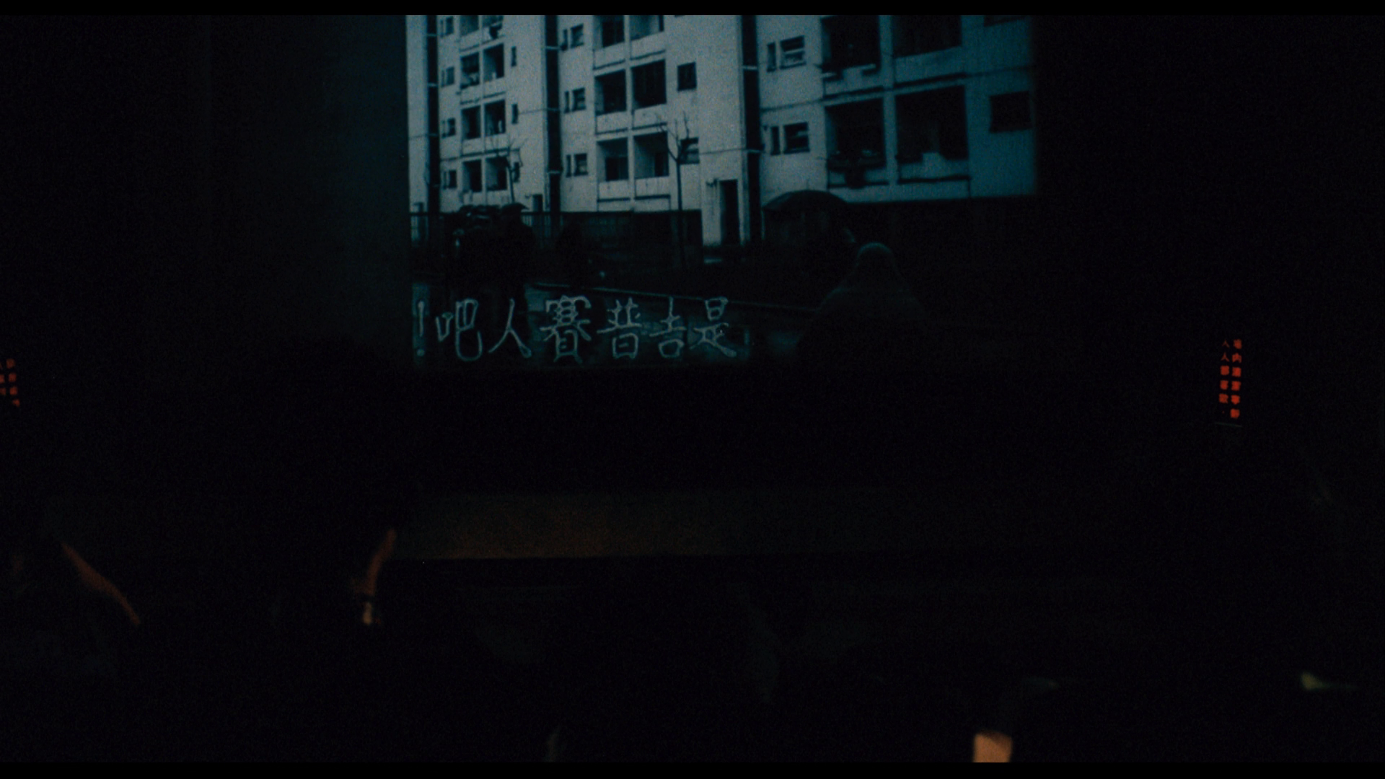 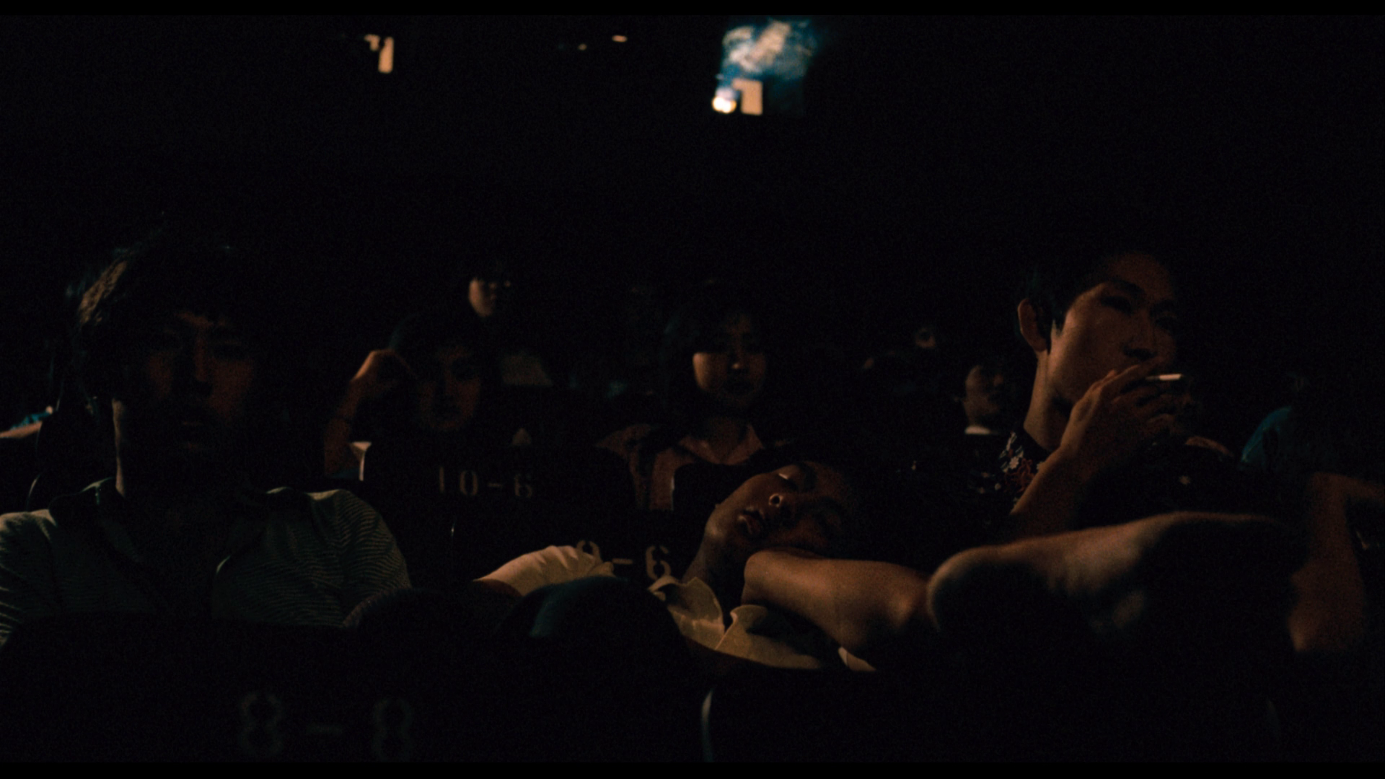 Figures 3 & 4. Stills from The Boys From Fengkuei (1983, Hou Hsiao-hsien)	In a scene from Hou Hsiao-hsien’s semi-autobiographical The Boys from Fengkuei (1983), one of the breakthrough films of the Taiwan New Cinema, four adolescent males idling away the time before their dreaded call-up to national service sneak into a local movie theatre. Although they are hoping to see something a bit more salacious, the film Hou chose to have his characters stumble upon is Luchino Visconti’s 1960 neo-realist classic Rocco and His Brothers. The scene is brief, but the choice of film is not arbitrary. Rocco was set in a period of rapid economic expansion in post-war Italy, mirroring the economic transition which changed the face of Taiwan during Hou’s own lifetime, and its tale of internal migration from southern Italy to the richer north echoes Boys from Fengkuei’s own loose narrative charting the boys leaving their small fishing island for the big city of Kaohsiung. What are we to make of this inter-textual dialogue and resonance? Was Hou aware that his own aesthetic style would come to be compared to Italian neorealism, or was he merely paying tribute to a film he had appreciated himself in his youth? In this interconnection between an already canonised movement of world cinema and a new cinema yet to be canonised, we observe a reminder that different eras of world cinema history remain in symbiotic dialogue with each other. If Italian neorealism, and other canonised world cinema of the 1950s such as the films of Satyajit Ray, would become reference points for the Western reception of the ANCs, it is thus clear that we must begin by looking at the past to set the groundwork for understanding the ANCs’ reception.	While the influence of the international arthouse cinema of the fifties and the new waves of the sixties have long been undisputed cornerstones of film history, less discussed has been the perceived malaise of Western cinema and cinephilia following the 1960s. The influential cinephile figure and Cahiers du cinéma writer Serge Daney aptly evoked the sense of existential restlessness felt by cinephilia at that time:“The seventies will be known as the post-decade par excellence: post-New Wave, post-68, post-modern. No big wave, no movement, or school, virtually an aesthetic desert. You can’t tell how this decade looked ahead to the eighties, and we won’t know till later what it prefigured. While we wait, I have to hazard a description: neither cold nor hot, just tepid.”Daney’s words portray a cinephile culture seeking replacements for new waves now lost, having left a void behind. It is Marijke de Valck who has most lucidly described this period of loss as marked by a “dogma of discovery”, something which must be seen as partly a response to this cinephile malaise. The search for alternatives, antidotes, replacements, or new cinemas capable of re-vitalising the notion of cinema as an artform and of re-justifying cinephilia as a passion, became entrenched in the fabric of international reception and headed towards new cinematic horizons. In ANT terms, these are signs of destabilisation and transition within the networks of world cinema, within film festivals and film journals, which as I will outline induced a desire for further connectivity with other nodes and agents from more distant horizons. Daney himself would travel, especially to Asia, searching for “mind-blowing discoveries similar to the one generated by the archetypal French New Wave.” The dogma of discovery and this particular moment in Western cinephilia induced a constant search for one cycle of discoveries after another, as well as a transition in the roles and ideals of cinephile agents.	To adequately prepare my study of the era of the ANCs, this opening chapter therefore establishes the historical context in which these agents (festivals and film journals specifically) transitioned and evolved under the impact of the ‘dogma of discovery’ and the perceived crisis in Western cinephilia, in the years prior to the 1980s. The chapter also serves to begin showcasing how instrumental these agents of world cinema were in the geographic expansion of the networks of world cinema, and for the travel and contextualisation of films internationally.  In section 1.1, I build on work in the burgeoning field of film festival studies, which as Dina Iordanova has stated represents one further attempt to rectify the lack of attention paid to extra-textual and para-textual activity around films:“[I]t is the dominance of textual analysis, national frameworks, and industry studies that has significantly delayed a turning of attention to the film festival as a phenomenon that best reveals film culture’s transnational essence.”I shall emphasise the film festival’s transnational potential by positing as a site of tension between various transnational ideals and other interests, at times serving more abstract values of cinema as a universal artform while also providing a platform for national film industries to compete in festival competitions modelled on the Olympic Games. But as that mode of festival became outdated amid the youthful innovation and energetic cinephilia of the 1960s, there emerged the possibility of greater curatorial agency for festival directors and programmers in selecting festival line-ups, rather than relying on the politically-motivated choices of government agencies as before. At this juncture new models of world cinema reception were pursued, such as the Pesaro film festival’s contextualising model, with its accompanying documentation, which posits ambitious retrospectives of international cinema as something to be researched and studied – a model that will be both built upon and countered following the 1980s, as subsequent chapters will show. 	The second and third sections complement this by charting a historical overview of the relationship between cinephilia, as epitomised by film journals in particular, and the discovery and reception of world cinema. Section 1.2 outlines the development of certain prescriptive ideals related to cinema, including medium specificity, and how these have shaped the translation of world cinema from the silent era up to the 1970s when the dogma of discovery began to take hold. A case study of the international reception of the formative Asian cinema ‘auteurs’ to be canonised in the West in the 1950s, Akira Kurosawa, Kenji Mizoguchi and Satyajit Ray, shall serve to highlight the inherent tensions between universality and exoticism within world cinema, as well as to set up pertinent analogies to be connected with the later reception of the ANC filmmakers – including that of Hou Hsiao-hsien, who as already mentioned was often compared to foundational 1950s world cinema. 	This need for reference points re-emerges in section 1.3, in which I advance a contextualising history of the two French film journals that shall form of the bulk of my reception case studies in subsequent chapters: Cahiers du cinéma and Positif. Once again, changes in discourses and ideas about what the role of a journal and critic ought to be, covering the period from their advent in the 1950s up to the emergence of the dogma of discovery, shall be traced alongside the transitions, ruptures and upheavals of the two magazines. Their activity illustrates the conception of cinephilia as a counterculture, in opposition to what are perceived to be the dominant or ‘mainstream’ film cultures. Committed and contrarian, these two journals faced their own zeitgeist of self-doubt and existential crisis after the 1960s which they responded to in different ways, torn between reinventing their identities and finding new ways to maintain them. This tension will mark their eventual coverage of the ANCs in the eighties and nineties, when world cinema shall be one site on which cinephile critics, and film festivals and their programmers, would attempt to expand the geographical horizons of how Western cinephilia views world cinema and, importantly, to re-define their legitimacy as detectors and transmitters of cinematic trends.1.1) Between National and Transnational: The Evolution of the International Film Festival	The international film festival as a cultural phenomenon has retained ideals of transnational exchange since its rise in the post-war era, across the decades into the 1980s and the period of the ANCs. In analogy with the founding principles of the modern Olympic Games, which would provide a template for the early idealism of the first major festivals, a film festival combines the transnational in a context of celebration while also being framed by the national through its awards and competitions. Since their inception out of the activity of film societies and ciné-clubs, film festivals have represented “a reaction to what many regarded as the dominance of the newly powerful Hollywood film industry over the cinemas of less well-endowed nations,” making them ideal for the circulation of world cinema – the latter being unlikely to break into the dominant exhibition circuits. Certain ciné-clubs themselves organised one-off festivals, such as the Festival Cavalcanti in Paris staged on 14 May 1930, with the explicit aim of promoting an internationalist cinephile culture that would “share ideas and inspirations without regard to national borders.” Early iterations of the film festival therefore sought to create a platform, for alternatives to dominant cinemas, that would assert film as a transnational artform. 		The demands of national industry, politics and ideology were, however, never too distant from the more idealistic and transnational notions shaping the conception of film festivals. In 1932, the International Venice Film Festival was incorporated into the prestigious Venice Biennale and, while it claimed its purported aim to be allowing ‘‘the light of art to shine over the world of commerce,” it was inevitably marked as the product of Benito Mussolini’s Fascist regime. The centrepiece of the festival was the competition, the epitome of the Olympics-model for film festivals, in which various government delegations submitted films as national representatives to compete for the prize of the Mussolini Cup (later renamed Golden Lion). Infamously, the Cup was won in 1938 by Leni Riefenstahl’s Olympia, a technically dazzling but Nazi propaganda-inflected documentary on the 1936 Berlin Olympics. Film festivals thus performed the double, somewhat contradictory, function of attempting to legitimise cinema as a universal artform while serving as a showcase for national film industries and, in some cases, nationalist propaganda.	This ‘Olympics model’ format of the film festival carried weight beyond the post-war period. The French, American and British film establishments were compelled to create a rival festival, partly in opposition to its politically ‘tainted’ Italian counterpart, but also to promote their own film industries more successfully. Their efforts were delayed by the Second World War but, in 1946, would eventually occasion the first Cannes film festival, “driven by the vision of a cosmopolitan event underpinned by the ideal of humanist, populist, and pacifist cinema.” This vision was demonstrated by Cannes’ first jury consisting of 18 representatives from the 18 participating nations and the final prize being shared among 11 films. Among these, aptly enough, was the multi-lingual pacifist allegory Die letzte Chance (1945, Leopold Lindtberg), which rekindled the border-transcending, international themes of interwar films like Jean Renoir’s La grande illusion (1937) or G.W. Pabst’s Kameradschaft (1931). Likewise, the post-war East-West ideological struggle of the Cold War period would be translated into a form of celebration of artistic humanism at the Berlin International Film Festival, first held in 1951 to showcase “the films as well as ways of life of the democratic West.”	The post-war ideal of pacifist humanism, defined by Tony Davies as an idealisation of “the essential humanity… [of an] individual living in the world along with fellow human beings,” resonated with the purported discovery of cinema from the formerly ‘anti-democratic’ Japan at European festivals in the 1950s. This form of cultural fascination out of idealism was redolent of contemporary trends in world literature, as described by David Damrosch’s contention that in the post-war period world literature aspired to “transcend the national divisions that had torn Europe apart” in order to be a “United Nations of literature, in which local differences would be harmonized under the banner of universal principles.” This affirms that cultural exchange is just as revealing of the receiving culture, and the agents whose processes circulate and translate the exported texts, as it can be of those texts themselves. Thus, the 1950s reception of Japanese cinema at international film festivals, framed as surprisingly humanistic and universal, echoed with a wider interest in the Western imagination for Eastern traditions like Zen Buddhism.	Famously winning the Golden Lion at the 1951 Venice film festival, it was Akira Kurosawa’s samurai drama Rashōmon which heralded the breakthrough moment for the international reception of Japanese cinema. The story of Rashōmon’s journey to Venice indicates how a complex web of agents underlie the festival circuit. Behind the agency of the Venice film festival and its jury, or the Western critics who praised the film, a role just as crucial was played by Japanese agents like Nagamasa and Kashiko Kawakita – a married couple who worked as festival scouts and whose connections to international festivals were instrumental to Rashōmon’s presence at Venice – and the producer Masaichi Nagata, head of Daiei Studio. Nagata, in the 1950s, began making Japanese films with international distribution in mind, creating an aesthetic based around traditional Japan’s exotic potential to Western audiences in the hope that worldwide acclaim would then have a rebound effect on the Japanese box-office. These Japanese films were thus made to travel, fitting the definition of world cinema used in this thesis.	Nagata’s export strategy garnered international success, with director Kenji Mizoguchi’s films Ugetsu Monogatari (1953), Sansho the Bailiff (1954), and Chikamatsu Monogatari (1954) also winning prizes at Venice. Cannes, not wanting to fall behind on a new trend, included at least three films from Japan each year between 1952 and 1956, including further potentially exotic costume dramas such as The Tale of Genji (1952, Kozaburo Yoshimura) and Gate of Hell (1954, Teinosuke Kinugasa) in its competition, the latter winning the Grand Prix. Like Rashōmon, described by a Monthly Film Bulletin reviewer as “compelling enough for its alien setting (and inadequate subtitling) not to create any barrier between oneself and the film,” these films successfully navigated a balance between exoticism and relatability when viewed by non-Japanese audiences. Domestic responses were less unanimous, with some Japanese critics particularly confounded by Rashōmon’s acclaim abroad and likening it to “goods displayed in a souvenir shop, loud and flashy with no intrinsic value.” This tension between national and transnational receptions brings up issues of cultural authenticity which will recur later in this thesis. For now, the formation of this mode of cinema that travels via agents and is translated through certain paradigms (post-war humanism, exoticism), to be received differently abroad than at home, is a crucial early step to the conception of world cinema as a transnational, border-crossing network.	Equally formative of this border-crossing common was the legacy of the 1960s. Exciting new cinemas were arising from around the world, including the canonical French Nouvelle Vague but also new waves from Japan, Brazil or Eastern Europe, creating a moment many cinephiles would later nostalgically seek to rekindle. This is at the root of the ‘existential crisis’ in Western cinephilia alluded to by Serge Daney’s quote at the start of this chapter. By the decline of the new waves in the 1970s, European film festivals, critics and cinephile cultures felt a need to seek new horizons to revitalise their own role in the networks of world cinema. One such new horizon would be the Global South. As John Ellis described it to me, there was, both in film culture and more generally, a turn towards ‘Third World’ interest prompted by the notion that “the stalemate of the Cold War meant the non-aligned nations and the new nations of the world were the potential point which change would come from.” As shall be evident across this thesis, the different responses to the ‘Third World’ and its cinemas by different film cultures would represent different modes of receiving world cinema.	It is crucial to note that the initial interest in the cinema of the Global South took explicitly politicised overtones. Amid worldwide anti-Vietnam war protests, anti-colonial solidarity, student and labour strikes leading to the events of May 1968 in France and around the world, and the closing-down of that year’s Cannes festival, non-Euro-American cinema became increasingly associated with anti-colonialist films like The Battle of Algiers (1966, Gillo Pontecorvo) and the militant films and manifestos of the Cinema novo and Third Cinema movements. This was accompanied by the advent of festivals whose imperatives were more intellectually-minded than the trio of major festivals and their industrial and commercial connections. Most significant among these new festivals was the Pesaro International Festival of New Cinema (Mostra internazionale del Nuovo Cinema di Pesaro), founded in 1965 by the Italian Socialist Party and headed by Leftist film scholar Lino Micciché. With an emphasis on new cinemas implicit in its title, and without a competition, Pesaro’s aims included illuminating geographical areas of cinema previously little-known in Italy and Europe, with a substantial part of the budget dedicated to the policy of extensive contextualising seminars, round-tables and documentation provided alongside screenings. Pesaro thus represents an alternative mode both of film festival and of world cinema reception, one where the framework of translation for ‘foreign’ films was more based upon research and cultivating a necessary background knowledge for the comparative analysis of many thematically connected films (for example by region or by director) in its annual retrospectives.	Notably, Pesaro provided the European premiere of the Third Cinema keystone La hora de los hornos (1968) by smuggling prints of the film through the Italian embassy in China and Argentina. This corroborates the gradual transition from the government-sanctioned entries of the Olympics model of festival competitions, to film festivals defending transnational ideals of art by ostensibly taking a stand against political censorship, travel restrictions, and by extension the authority of nation-states. This would continue into the 1970s when Pesaro furthered its stance alongside staunchly politicised cinemas beyond the Euro-American ambit, for instance mobilising its resources “in support of Latin American struggles actively contributing to the release of political prisoners.” It also helped give shape to the theoretical concerns of the film culture of the time, particularly through an influential 1967 symposium on the role of semiotics and linguistics in film studies, with speakers including Roland Barthes, Pier Paolo Pasolini, Christian Metz and Umberto Eco. These lenses of analysis, Marxist and semiotic, would represent one possible avenue out of the existential crisis in cinephilia in the 1970s, influencing certain sections of cinephile culture and setting up something to be reacted against for other sections.	This rise in ‘Third World’ interest and the influence of postcolonial theory, through festivals such as Pesaro, would have a knock-on effect on the major festivals in the late 1960s and 1970s by encouraging the expansion of their sphere of focus. There had been accusations of staleness levelled at the Olympics film festival model as early as 1963, when Jean-Louis Comolli’s report from the Berlinale complained of national delegations always sending their worst productions. By the late-1960s and early-1970s, there was a prevailing sense that this model was old-fashioned and in need of an update. In response, the major festivals established out-of-competition sidebars: the Directors’ Fortnight was set up at Cannes in 1969 (and later Un Certain Regard in 1978), as was the Forum des Jungen Films at Berlin in 1971, with the intention to promote “new directors and directions… [and] a greater variety of films coming from no-matter where.” Paradoxically, however, the politicised agency and postcolonial awareness of festivals like Pesaro coexisted with the ‘dogma of discovery’ which was simultaneously emerging. While Pesaro’s ethical grounds for revising the world cinema canon were based on a solidarity with the class struggles of the world, the dogma of discovery would not be able to unshackle itself from a paradigm that sets the West as cinephile centre ready to discover and anoint films from the rest of the world – precisely the kind of paradigm postcolonial theory would want to challenge. 	These paradoxes and tensions within world cinema shall recur across this thesis and its investigation of the processes of international reception. However, at this juncture, it is important to underline how the role of film festivals transitioned through the dogma of discovery, as the major festivals were becoming a place where the supposed best, and most interesting, of contemporary cinema from around the world could be viewed. Crucial in allowing festivals to fulfil this remit were changes in the agency of festival programmers. By the 1970s, they would assert a curatorial selectivity in inviting films to their festivals and making “approaches often directly to directors, national film institutes or producers to solicit films,” rather than depending on the choices of national delegations. The Cannes film festival, under the direction of Pierre-Henri Deleau, started sending delegates to different areas of the world to scout films for the Directors’ Fortnight. Gilles Jacob, Cannes’ director from 1977, would later explain the necessity of this change, echoing Comolli’s lament:“[I]t was felt that the best films were not always selected, and that often criteria used for selection had nothing to do with art or the intrinsic qualities of films… In 1972, at the insistence of Festival Director Maurice Bessy, its President Robert Favre Le Bret and the Administrative Council made a wise decision that still holds: in the future, films, not the countries, would be represented. For example, no longer would a British film be invited but a film by David Lean; no longer a Swedish film, but one by Ingmar Bergman; and so on. Moreover, it would be the festival director and not national committees who would decide which films would be invited from around the world; thus nationalist biases could no longer hold sway.”This was thus a watershed moment for Cannes, and thereby for the other major festivals which reacted as part of a network. Talent scouts like Pierre Rissient would travel the world and recommend films to Deleau or Jacob. As Jacob suggests himself, the impetus shifted towards a disavowal of politics in film: it should be art and the intrinsic qualities of film that were to be celebrated at the Cannes film festival. Just as the ideals of post-war humanism shifted into another focus, the emphasis at a major festival like Cannes would now switch to cinema for its own sake. Though Cannes came to be marked by the contemporary atmosphere of wider geographical inclusivity, of which Pesaro had been one symptom, it would be impossible to say it sought to emulate Pesaro’s contextualising model of reception, nor its overt political slant which the championing of ‘film as art’ seemed to be rejecting.	Politics aside, Cannes’ selections did come to include more participation from previously neglected regions of the world, reflected in prizes for the Algerian film Chronicle of the Years of Fire (Mohammed Lakhdar-Hamina), the first African and first Arab film to win the Palme d’Or in 1975, or also in 1975 a technical award for the Taiwanese production A Touch of Zen (1971, King Hu), recommended to the festival by Rissient after he saw it in Hong Kong. The agency of Rissient is indeed almost synonymous with the success of this film at Cannes, since according to various accounts it was his passionate pleas as well as his suggestion to screen the film in one part, as opposed to the two separate parts it had initially been released as, which helped the film’s positive reception. Olivier Assayas would later call Cannes’ screening of A Touch of Zen “the start of the appreciation of Chinese cinema in the West.” Whether these accounts are exaggerated or not, what still comes through is the pride with which festivals and scouts perceived their new curatorial role as discoverers, tastemakers and gatekeepers of the ‘best’ of a now geographically wider view of world cinema.	Alongside this wider scope of films at the major festivals came the geographical expansion of the festival circuit itself and the advent of new festivals around the world to which more established European festivals would send scouts: in Carthage, Tunisia (founded 1966), in Burkina Faso (1969), in Rotterdam (1972), in Canada (Toronto Film Festival and the Montreal World Film Festival founded in 1976 and 1977 respectively), in Hong Kong (1976), and in Nantes where the Three Continents Festival was founded with a specific emphasis on cinema from Africa, Asia and Latin America (1979). These new festivals carved a niche for themselves – which the major festivals even with their partial makeovers could not fill – by celebrating novelty and new talents, taking more risks on new cinemas just as Pesaro was doing, and eventually driving competition among a network of festivals to be the first to discover a new world cinema auteur or new wave. It was this discovery-driven and inter-connecting network of festivals reacting to each other that would welcome in the international breakthroughs of the ANCs in the 1980s. But to reach a more complete picture of the networks of world cinema by this time, we must also examine the agency of those critics and journals who relay the terms on which festivals and their screenings come to make sense and are ‘translated’ to a wider cinephile film culture.1.2) Between Universal and Exotic: The Relationship Between Cinephilia and World Cinema  	As individual passion and shared practice, cinephilia is bound up with the media that facilitate and sustain it. Historically, the sign of a vital cinephile culture has been the circulation of film journals, specifically dedicated to film criticism, analysis and debate as opposed to trade journals or fan magazines. According to Antoine de Baecque and Thierry Frémaux, film journals function as a site where cinephile rituals and protocol are formed, learnt and cultivated, allowing readers to obtain a sense of community. They are also a forum for sharing an ethos of discovery, often making cinemas known to a readership that had not as yet encountered them. The critic and programmer Geoff Andrew, who has been active since the 1970s, confirmed this importance assigned to discovery in cinephilia by describing his own role as “passing on my enthusiasms to other people [because] I want people to have the same discoveries.” This transmission of discoveries will be one of the major agencies of cinephile critics and journals, but underlying the choice of what constitutes a ‘discovery’ in the first place are various cinephile preconceptions which, akin to the abstract notions accompanying the formation of film festivals, have lived on and shifted across eras.	One recurring thread in early film writing was the ideal of a universalism fostering hopes for an international border-crossing culture of cinema, as had the early ciné-clubs from which festivals emerged. During the 1920s, silent films, lacking the linguistic specificity of verbal expression, travelled more freely without need for translation in the form of subtitles or dubbing. What came to be discerned, by early film theorists, as cinema’s essence was related to its very potential for universalism. Filmmakers like Jean Epstein and Louis Delluc, in their writings of the period, introduced the concept of ‘photogenie’ to denote “that ineffable quintessence that differentiated the magic of cinema from the other arts,” while Riccioto Cannudo emphasised film as a visual language, Esperanto-like in “its capacity for transcending the barriers of national language.” Bela Balázs similarly spoke of the cinematic medium’s utopian potential, as “one of the most useful pioneers in the development of a universal, international, humanity.” The filmmaker Abel Gance also held comparably idealistic aspirations, viewing cinema as the medium which “with one and the same sadness, will simultaneously bring tears to the eyes of the Arabs and the Eskimo.” His unrealised ambition to make a multi-cultural anthology of films of the lives of various prophets from the world’s religions exemplifies this belief in cinema’s utopian potential for universalism across cultural boundaries. 	The British publication Close-Up, founded in 1927, stands out as a noteworthy example of a film journal prescribing a utopian, universalist approach to cinema. The editors of Close-Up stood for “the production of a universal ‘pure’ film language and the creation of an internationalist film culture,” and “regularly surveyed developments and notable films from Asia, the Soviet Union, and Europe.” The journal strove to prolong and amplify the mental effects of the cinema, often writing about films which a majority of its readers might not have been able to view with ease, as would later cinephile magazines when covering the ANCs. Close-Up thus championed Battleship Potemkin – and served as a conduit for the theoretical writings of Sergei Eisenstein in the Anglophone world – even though British censors were attempting to stop the film’s circulation. In this regard, Close-Up is thus comparable to film festivals like Pesaro discussed above, in that both campaigned against censorship to promote a border-crossing internationalist vision of cinema and free travel for art. Through its appreciation of an essentialist view of film, as art for art’s sake, and its counter-position to the mainstream British and Hollywood cinemas, it was also a precursor to the ideals and characteristics of later cinephile journals.	Ironically, silent cinema’s promise as a universal language, and as a result its ability for transnational travel, was hampered by the coming of sound and the consequent need for linguistic translation – in never wholly satisfactory alternatives such as the simultaneous production of different language versions or, later, dubbing and subtitling. Close-Up, since its inauguration an advocate of the silent cinema as a pure visual medium and ‘universal language,’ grew far less optimistic with the coming of synchronised sound. Shortly before it ceased publication, it printed a pessimistic editorial: “Whereas, during the period of silent films, world distribution was fluid, now films are becoming more and more tied up within national limits. Circulation has to an enormous extent come to an end.” The coming of sound further demarcated cinema along national lines and increased fears of cultural domination by certain national cinemas, thus curbing cinematic mobility with the introduction of quotas and even bans on imports. Yet this would not altogether exhaust the ideals of the visual language of film being the essence and specificity of film as a medium, but only lead to their later reinventions through new paradigms.	A revival of cinephile culture, alongside the rise of film festivals, was spearheaded by film journals entering publication across Europe in the post-WW2 era: in Italy, Cinema nuovo and Bianco e nero were influential to the growth of neo-realism; in France Cahiers du cinéma and Positif were formed in 1951 and 1952, respectively; in Britain, Lindsay Anderson and Peter Ericsson founded Sequence in 1947, while the influential journal Screen was first published in 1952. It was through the activity of such journals that new critical frameworks would revise prescriptive cinephile ideals of cinema, most influentially the theoretical writings of Alexandre Astruc and the ‘politique des auteurs’ of Cahiers du cinéma, based around Romantic visions of the individual artist. The concept of auteur, especially at Cahiers, formed “what became a dominant system for judgments.” Janet Staiger delineates three recurring criteria in this group’s general appraisal of cinema: “transcendence of time and place, a personal vision of the world, and consistency and coherence of statement.” They sought ‘universality’ and ‘transcendence’ rather than socially, historically or culturally specific subjects, such that “the value of a work is claimed to be in its cross-cultural, cross-temporal benefits.”  	In this cinephile milieu’s desire for cultural transcendence, we can find connections to earlier purist notions of cinema as a visual language, since the auteurist hallmarks of film directors were now judged on their unmistakable mise-en-scène. This concept, linking back to earlier ideals of film’s specificity and essence, was an idea, as Jacques Rivette admitted, used deliberately “to rehabilitate the idea that cinema is also something which one sees on the screen.” That which could be interpreted visually, and therefore universally, was preferred over themes and content expressing cultural specificity, the latter being seen as not conducive to cinema’s essence. Compounding this essentialist attitude, the auteurist critics shunned “small, original films from Mexico, Austria, Hungary, and elsewhere” for not meeting this bias for universality and strong personal style. François Truffaut, for instance, wrote from the 1955 Venice Film Festival: “It seems the problem lies in the desire to internationalize festivals… I do believe that the absence of Egyptian, Indian, Brazilian, Bulgarian, Czech, Greek, and Belgian films would not deprive anyone, and there would be more time for serious productions.” Their Western-centric bias not yet curbed by the dogma of discovery, the auteurist critics had at this time little interest for new cinemas from beyond the usual countries of production. 	There were however exceptions to their Euro-American favouritism, and the case of three different filmmakers in particular can illustrate salient issues around the reception of world cinema: Akira Kurosawa, Kenji Mizoguchi and Satyajit Ray. Kurosawa, who was tellingly nicknamed ‘sekai no Kurosawa’ or ‘the world’s Kurosawa,’ enjoyed international success following Rashōmon and was initially well received by Cahiers du cinéma. However, Isadora Kriegel-Nicholas writes that “once Rashōmon was embraced by mainstream culture, Cahiers’ critics shifted their position to discredit the film and its director, in an effort to maintain their role as trendsetters.” World cinema was already in the process of becoming one battleground on which cinephile critics would stake their agency as detectors and transmitters of trends. Soon the Cahiers critics would be favouring the more genteel films of Mizoguchi, whose reputation as an auteur in Western film culture was cemented by the publication of several reviews in Cahiers, as better exemplars of what they deemed ‘authentic’ Japanese cinema, and the discussion surrounding Kurosawa’s work entrenched itself around a dichotomy of ‘Japanese-ness’ vs. ‘Western-ness.’  	Although André Bazin claimed that “to prefer Kurosawa to Mizoguchi is to be totally blind, but to love Mizoguchi alone and not Kurosawa is to have only one eye,” his younger colleagues were less forgiving. Jacques Rivette, for instance, while denouncing Kurosawa’s samurai films as “facile” and “made for exportation,” demonstrated a tendency to receive Mizoguchi’s cinema as something culturally transcendent in line with Staiger’s claims on auteurist vision:“His films—which tell us in an alien tongue stories that are completely foreign to our customs and way of life—do talk to us in a familiar language. What language? The only one to which a filmmaker should lay claim when all is said and done, the language of mise-en-scène.”Rivette further describes Mizoguchi as “the only Japanese director who is completely Japanese and yet is also the only one that achieves a true universality, that of an individual.” These arguments, reductively essentialist by the standards of today, suggest that universalism had now mutated slightly from the internationalist visual Esperanto of Close-Up. The emerging cinephile ideals of auteurism and mise-en-scène had inflected the universalist discourse, such that now a film had to be received as novel enough, as the Cahiers critics regarded Mizoguchi’s depictions of period Japan when seen alongside the more ‘Western’ Kurosawa films, while also being germane to aesthetic interpretations of the individual auteur-artist.	This in turn evokes the idea that when receiving new cinemas, the other side of universalism’s coin is the exotic. As defined by Graham Huggan, the exotic is “a particular mode of aesthetic perception… that renders people, objects and places strange even as it domesticates them, and which effectively manufactures otherness even as it claims to surrender to its immanent mystery.” This idea of the exotic as acculturation connotes a merging between the familiar, in this case the visual and narrative elements of filmmaking, with the foreign: the local colour provided by cinematic works from other cultures. Corroborating this definition, this post-war period was for Western cinephile cultures a search for experiences new and exotic, not only a personal auteurist vision of film ‘language’ but also a taste for windows onto another world, exotic and yet not so exotic as to lose readability on a universal level. This mode of reception at times lingered into the era of the ANCs, favouring the cross-cultural and cross-temporal representations of worlds, reflected in a preference for world cinema employing timeless, cyclical, and allegorical narratives. This can apply to films such as Yellow Earth (1984, Chen Kaige) and The Horse Thief (1986, Tian Zhuangzhuang) from Mainland China, or mythological African films such as Yeelen (1986, Souleymane Cissé) from Mali, or many of the rural set films of the New Iranian Cinema.	The international reception of Satyajit Ray sheds further light on the frameworks of the exotic and the universal within critical responses to 1950s world cinema. Ray’s international success, like that of Kurosawa, followed a pattern of festival acclaim and acceptance as universal humanist artist. For Western critics, Ray turned the lives of foreign characters, distant cultures and traditions, into something universally relatable. Robin Wood noted that it was “remarkable how seldom in Ray’s films the spectator is pulled up by any specific obstacle arising from cultural differences.” This universalist discourse was present in his international reception from the start of his career. Before being screened at Cannes, Ray’s debut, Pather Panchali, had one of its publicity still photographs displayed at Edward Steichen’s 1955 universalist photography exhibition ‘The Family of Man’ at MOMA. At Cannes in 1956, and despite domestic opposition from within the governments of West Bengal and India over its depiction of poverty, those who saw the film were impressed enough to push for it winning a prize, and the jury complied with the expressly created ‘Best Human Document’ Prize, a prize whose very title speaks of the post-war universalism and humanism through which Pather Panchali was welcomed.  	Domestically, Ray often faced the recurring line of criticism that his films peddled India’s poverty to foreign audiences, for example from the legendary actress and then MP Nargis Dutt. Reminding us that once a film travels it becomes a sort of national ambassador, we find similar criticisms of depicting poverty for the viewing of foreign audiences levelled at several of the ANC films, including Yellow Earth or the films of Abbas Kiarostami, whom incidentally Kurosawa himself had singled out as the “successor” to Ray. Similarities in the reception of Kiarostami and Ray especially can serve to highlight continuities within the reception of world cinema. The worldviews interpreted in their films were incorporated into previously conceived universalist moulds, typically advocating the idea that these films raised greater awareness of the ‘human condition.’ Sengoopta writes that critics in the West “preferred to emphasize Ray’s supposedly timeless ‘humanism’ and remained blissfully unaware of the cultural and ideological contexts shaping his films.” Mirroring this, Farshad Zahedi has noted that Kiarostami’s breakthrough film Where is the Friend’s House likewise was appreciated for its lyrical simplicity and humanism at the detriment of potentially more political or culturally specific readings.	Returning to the 1950s and the auteurist critics, it must be noted that Ray had his share of doubters, even for those films that were well-received in the West, and he faced a mode of criticism often betraying certain biases. René Clair, for example, head of the jury at Venice 1957, is said to have commented after the ceremony to fellow jurist Penelope Houston: “But now I hope Ray will go away and learn how to make films!” In a decision that seems hard to justify in retrospect, the 1964 Cannes film festival rejected Ray’s Charulata for the main competition, leaving Ray to take his film to Berlin instead and boycott Cannes for many years. Finally, when writing about Ray’s Aparajito (1956), Eric Rohmer insisted that “cinema belongs to the West, and if somebody in India or Japan wants to make films, local specificities should be discarded in order to embrace cinema’s features, which remain occidental and universal.” This Euro-centric equation of the universal with the Western brings us back to the shift in the notion of universalism induced by auteurism. To find something generally universal in films, the desire for what could be read as the strong auteurist hallmark of a filmmaker’s personal vision prevailed over any cultural, historical and social contexts that necessarily must have shaped them. Hence, anything requiring background knowledge or contextualisation was at a disadvantage, being in a sense too ‘foreign’ or too exotic for international cinephile reception.	According to Marco Grosoli, Rohmer’s writings demonstrated an “anti-modern, universalistic, Neoclassical bias,” but here the universality is an artistic, aesthetic one: for Rohmer the universal is Greek tragedy.  More generally, the universal can be argued to be an aesthetic category for the auteurist, post-war French cinephiles. As both Rivette and Rohmer claimed, Mizoguchi’s films spoke to them in what they received and perceived as a universal visual language, recalling the utopian idealism of early purist film theorists longing for the cinema to be an artistic Esperanto. Pierre Rissient, a quasi-legendary icon of French cinephilia discussed above as a festival scout for Cannes, has recalled watching foreign-language films in the 1950s and 1960s in unsubtitled prints. Although this was not a matter of choice, he nonetheless promoted the view that a great film could be understood even without subtitles, imparting enough meaning purely through visual techniques and its mise-en-scène. This epitomises what this generation of cinephiles meant by the universal in a film, namely a film which adhered to their predilections for a purist visual style and distinctive directorial touch, thereby setting up preferences for a certain kind of world cinema that would last into later generations, without making allowances for their own cultural biases and conditioning.	Once again, it would take the 1970s and the dogma of discovery to yoke these pre-existing ideas of auteurism with an altered vision of world cinema. Francophone publications such as CinemAction and Image et Son also displayed interest in expanding previously insular cinephile mindsets. These two magazines featured articles on a wide range of world cinema, the former being an especially politically militant journal, while on a more general socio-cultural basis the magazine Afrique et Asie, first published in 1969, epitomised the ‘Third Worldist’ turn during this era. In the UK, recently established intellectual journals were showing an increased interest in world cinema, including Framework and Afterimage. Framework was influential as a politically-minded publication interested in contextualising films and moving beyond Euro-American confines, as well as in “the development of a truly oppositional film culture in [Britain].” Afterimage was founded by Simon Field and Peter Sainsbury in 1971 with an “ambitious policy of covering new cinemas from across the world, from a politically and aesthetically radical perspective.” Its third issue was “entirely devoted to Third World cinema, in particular the manifestos of people like Fernando Solanas and Glauber Rocha.” Together these journals were symptomatic of the more politicised atmosphere in film culture in the 1970s, which would be for some sections of cinephilia the cause of the existential crisis, and for others a possible way out of it – as will be discussed later in this thesis. In the next and concluding section of this chapter, though, I switch focus specifically to Positif and Cahiers du cinéma.1.3) Between Novelty and Continuity: A Brief History of Cahiers du cinéma and Positif before the 1980s	Cahiers du cinéma and Positif emerged in an era of intense cinephilia, during the post-war boom of film journals. Both magazines grew out of influences which could be traced back to the early formation of cinephilia, as Jim Hillier notes, inheriting “from a tradition of film cultural concerns and interests well established since the 1920s,” including debates around the specificity of the film medium. Cahiers du cinéma was first published in April 1951, edited by Bazin, Lo Duca, and Jacques Doniol-Valcroze, and would come to be inextricably associated with, on the one hand, a devotion to ontological realism espoused by Bazin (which remains a contemporary thread in Cahiers’ ethos) and, on the other, the young critics-turned-directors of the Nouvelle Vague. The tone of this generation of writers was often confrontational and polemical, corresponding with Antoine de Baecque’s categorisation of cinephilia as a counterculture constantly needing to reinvent itself in opposition to established traditions.	Positif was founded in Lyon in 1952, similarly part of a French film culture for whom “cinema has never been simply a mode of entertainment but rather a source of engagement,” through the efforts of ciné-club regular Bernard Chardère. In Positif‘s very first editorial, revealingly titled ‘Why We Are Going to Fight,’ Chardère lays out a prescriptive view of film as art and asserts that it will be the magazine’s duty “to do something against the merchants of the mediocre.” From its roots, the journal is set up in opposition to a perceived mainstream film culture, as an alternative forum defiantly forming a community of impassioned cinephiles. Chardère continues by stating that the Positif writers “believe masterpieces are still being produced today and that it is important to say so,” alluding to the film journal’s agency in passing judgment on the films deemed worthy of posterity and thus in shaping a canon. In forming their editorial stand, Positif has consistently been run as a consensus-based magazine, keeping the same format over the decades: monthly ‘dossiers’ with several essays on one filmmaker or theme, as well as interviews, reviews, festival reports, and thought-pieces.	First published one year apart from each other, Cahiers and Positif can broadly be seen as offering counter-positions to one another. While Cahiers was founded in Paris, Positif’s provincial origins shaped its non-conformist attitudes, even after the board of editors moved to Paris to be able to see more films in theatres. Members of Positif’s editorial board have historically been Left-leaning and politically committed, many of its writers came from a Surrealist tradition of film writing, and it became known for campaigning against censorship with a “militancy and anticlerical stance.” On the other hand, Cahiers was broadly deemed more apolitical or even conservative in comparison; where Cahiers was known for its at-times contrarian, and aesthetic-minded, campaigning, Positif was more inclined to contextualising films and their connections to the world around them. Furthermore, while Cahiers was tied to the Nouvelle Vague, Positif was “undoubtedly closer to the Left Bank filmmakers” and in general less beholden to the “cult-of-personality criticism” of the auteurists at Cahiers. Both journals nonetheless prided themselves on anointing auteurs whom they would typically continue to follow and support loyally as their careers progressed, establishing the creation of director reputations as another fundamental role within their agency.	Arguments over the French New Wave’s auteurs was one major point of disagreement between the journals during the 1960s. Cahiers focused predominantly on their own graduates, appropriating the term Nouvelle Vague to refer strictly to these filmmakers, whereas Positif challenged what it saw as Cahiers’ “arrogant redefinition of the ‘Nouvelle Vague’ to suit their own purposes”  by arguing in favour of “social commitment, freedom of expression and the surrealist ethic.” Claire Johnston, in 1971, wrote that the “violence with which Positif and Cahiers attacked and counterattacked each other revealed a degree of concern about critical attitudes and theory,” helping to construct the 1960s as a golden age for the importance and relevance of cinephile debate. In the aftermath of this period, both magazines would remain tinged with a nostalgia for this period when criticism, theory and cinephile attitudes seemed of significance even outside the cinema halls, and into socio-political affairs affected by the firebrand political climate of 1968 and beyond. Yet again, this harks back to the Daney quote from the start of this chapter, which testifies to the 1970s being a time of existential crisis for a cinephile culture seeking to reinvent itself after the void of a bygone heyday.	Initially, the way out of this quandary chosen by Cahiers was to politicise itself, moving towards receiving and discussing film through the lens of semiotics and a Marxist theoretical approach, represented by a Marxist-Leninist collective editorial policy (October 1968-December 1973), very much in line with the strands of politics and theory presented contemporaneously at the Pesaro film festival. The words of Truffaut in discussing his departure from Cahiers leave no doubt as to how much of a transitional rupture this ideological turn was: “When I worked at Cahiers, it was another era. We spoke only about films from an aesthetic point of view. Today, at Cahiers, they are fully into politics, they make Marxist-Leninist analyses of films… As for me, I’ve never read a single line of Marx.” This period of Cahiers’ history came under the editorship of Jean Narboni and, especially, Jean‐Louis Comolli, an important figure in shaping the new directions the magazine would take. Moving beyond purely aesthetic or thematic analyses of films, into theoretical and political debates about the role of ideology in film, Cahiers’ new approach did not diminish the animosity with their rivals. Positif dedicated a substantial part of their November 1970 issue to attacking Cahiers’ new ideological stance as esoteric and unreadable, while Cahiers called Positif a “magazine whose influence was constantly declining due to an obstinate critical empiricism and a politics without principles.” 	Despite the various upheavals at Cahiers, things have remained steadier at Positif, which perhaps for this reason has remained less in the spotlight than its more illustrious rival. Nevertheless, Michel Ciment, member of Positif’s editorial board since 1966, remembers as a point of pride that it was Positif that was first “to come out against the French position in the Algerian war at a time when the Cahiers critics were still making up their minds, or ignoring the question entirely.” Ciment and Positif made it a point to espouse a pluralistic commitment, paying attention to different voices in world cinema. For instance, in June 1973 it dedicated the majority of its issue to Arab cinemas. As well as an investigation on the Egyptian film industry, this issue invited the Tunisian film critic, historian and founder of the Carthage Film Festival, Tahar Cheriaa, to publish an extensive article on the Syrian production The Dupes (1971, Tawfik Saleh), a political account of the doomed attempt of three Palestinian refugees to sneak across the Iraq-Kuwait border. This film’s critique of manmade checkpoints, in retrospect, is in harmony alongside Positif’s general commitment against censorship and in restricting boundaries of cinematic travel, which translated into its increasing agency of shedding “light into dark nooks and crannies of the international cinema” – of which its dossiers on Arab film industries was just one example. 	Cahiers and Positif thus were two magazines that constantly needed each other as a foil, illustrating the idea of a network of journals in which positions and stances are defined and defended in relation to others. However, the political moment in cinephile French journals would end up being disavowed as the 1970s went on, as more classical cinephiles longed for a return to discussing film as art rather than politics – notably the Jalladeau brothers whose role will be discussed in Chapter 2. Cahiers’ political turn coincided with a drastic fall in circulation, from 15,000 copies in 1968 to an all-time low of 3,400 in February 1973, leading to a brief spell when the magazine went out of publication between November 1969 and March 1970. Having now gained a reputation for being “dry and demanding” reading, the magazine’s financial difficulties yielded regular campaigns for donations across the years 1976 and 1977. In these same years, the influence of Serge Daney and Serge Toubiana mounts in the editorial committee, while Comolli’s name begins to be listed lower down in the magazine’s credits. Further renewal and reinvention was becoming increasingly inevitable.	By the 1970s, it is therefore possible to see a transition for cinephilia, “a sense that cinema has lost its centrality, particularly in Europe,” caused in part by an increasingly felt vacuum in criticism and a lack of values to fight for – something already foreshadowed by Jean-Luc Godard’s pronunciations as early as 1962, after the French New Wave had already been established: “The Cahiers have declined. Because of what? I think first and foremost due to their no longer having a position to defend.” This evokes the cyclical nature of generational cinephilia, at each new juncture searching for new reasons to struggle for – Chardère had named his in the foundation of Positif but after various transitions they now needed redefining. Without a cause to actively champion, cinephilia faced self-doubt in which its own purpose needed to be reaffirmed, a mood typified by a 1973 article in Cahiers questioning what the responsibilities of the critics should be. Once again, this was met by the dogma of discovery and a postcolonial turn towards the cinemas beyond the West, in part leading Cahiers and Positif to search for new positions to defend, for new cinematic horizons, and eventually towards an interest in the ANCs.	Reacting to the prior era of Marxist and semiotic analyses, the new Cahiers co-editors, Daney and Toubiana, found themselves forced into “becoming more accountable to current cinema.” In February 1978, their editorial announced a new approach and format proposing to revitalise the magazine by opening up to wider fields both within and outside of cinema. As a way forward, Daney and Toubiana suggested the need for film criticism to energise itself with new voices and critics, writing about film in all its guises, and in its relations to other media like television, painting, or photography. This broader, more pluralistic policy (a backlash against the narrower focus of the political era of Cahiers) opened the way for one of the central tenets of Cahiers in the 1980s to be an expansion of geographical horizons of cinematic knowledge, also allowing the re-assertion of the authority of the critic in relaying back information to cinephile readers. In considering these changes, Chris Darke posits the 1980s as a period when debates around cinema’s legitimisation from previous cinephile eras resurfaced, to meet a need for cinephilia to assert itself once again:“It would appear, then, that the dual crises of legitimation and authority – the ‘legitimacy’ of cinema-as-art, the ‘authority’ of the director-as-artist – expressed in Cahiers’ engagement with cinema/painting in the 1980s, is analogous to similar critical discourses of the 1950s and 1920s.”	For Cahiers, a significant step in this direction was the introduction, in January 1980, of ‘Le Journal des Cahiers du cinéma’ – a sixteen-page supplement within each monthly issue, with a remit to fulfil a journalistic purpose by reporting from festivals, cinematheques, and other events, as well as about other topics like television and video art. Chris Darke describes Le Journal as a reflection of Cahiers’ own “dominant critical idea of the 1980s, that ‘cinema can only exist in as much as it is traversed by other viewpoints’.” If in the 1920s, early film theory had sought to differentiate cinema as unique from the other arts, now cinephile culture revivified itself by connecting back to other artforms and media. This would end up having a crucial effect on the scope of Cahiers’ focus in the years just prior to the arrival of the ANCs. The aims of Le Journal were defined as providing “articles relating to cinematographic matters in a swifter way,” because “it is impossible to deny the increasing necessity to inform about cinema.” Highlighting their role as disseminators of information to the cinephile public, Le Journal allowed for reports from the smaller festivals that were beginning to be bolder in their selection of films. This hence formed a necessary first step towards the eventual mention of new cinemas like the ANCs across the decade.	This transition thus saw further change in the role and agency of critics and journals. If indeed the “ﬁlm-critical apparatus has always been internationalist” and its aims are “to promote the values of the alternative against the mainstream,” this aspect of the role of the critic would come back into prominence in the eighties. Michel Ciment has described the gradual evolution of film magazines like Positif and Cahiers in the post-‘Nouvelle Vague’ era toward a duty to pay particular attention to cinemas overshadowed by commercial cinema. Accordingly, Positif’s own internationalist perspectives begin to expand by the 1980s. Ciment had already helped Satyajit Ray’s 1958 film The Music Room get a belated, and successful, theatrical release in 1981 in France. That same year, Ciment penned a 12-page editorial on Asian cinema which reads as a manifesto for Positif’s intended ethos towards world cinema. It begins by suggesting that originality has faded from Western cinema and may now more often be found in Asian cinemas. Ciment notes that there seems to be a “general ebb” following the fecundity of the 1960s, and that the newest ‘discoveries’ in the West exemplified by Scorsese and Wenders were already several years old – here, the fact that just a few years are enough to induce the need for new discoveries speaks volumes about the spell of the dogma of discovery. Ciment’s lassitude towards ‘Western’ cinema, once again echoing Daney’s quote at the start of this chapter, is underlined by his metaphorical use of exploration terminology:“We possess today enough knowledge to gauge our ignorance, which was not the case when the first explorers threw themselves naively, without map nor compass, into the discovery of unknown lands.”Seeking to avoid what he terms the “ideological paternalism” of the foreign critic, Ciment goes on to declare that for a single author to write a globe-spanning history of cinema, as had been the case in the past, is now no longer possible. To write film history, he notes, is a function of “selection, of appreciation, of hierarchy… But to choose, one must know. And how to know, for instance, the tens of thousands of films produced by the Indian film industry since its beginnings?”	Here Ciment is endorsing the same revisionist attitude, described in the introduction, towards previous standards of world cinema history, appealing for a model of collaboration and cumulative gap-filling on Western cinephilia’s ‘blind spots.’ Citing recent issues of other film journals (a special on silent Indian cinema in Cinema Vision, and a study of the Indonesian film industry in Archipel), Ciment notes the collective ignorance of the Western critic when it comes to the domestic contexts and histories shaping Asian cinemas and their film industries. In the rest of his article, Ciment attempts to get the ball rolling in improving this knowledge in the West, with surveys of the contemporary film industries in India, Hong Kong, and, more briefly, the Philippines. Interestingly, the focus at this stage is on centres of activity, and the workings of specific industries on a wider scale in which, Ciment notes, the majority of filmmakers are little preoccupied by the idea of auteurist signatures. The Filipino director Lino Brocka, an exception as an already known quantity from appearances at Cannes in the 1970s where he was championed by Pierre Rissient, is only very briefly mentioned in order to focus on lesser-known filmmakers. 	The changing ideals, positions and stances defended by these two cinephile film journals, in large part to legitimise their own commitment to cinephilia, as well as the various symptoms of the dogma of discovery I have briefly summarised in this chapter shall return in my later case studies. For example, Ciment’s appeal had already started to be heeded in the case of Chinese cinema, a ‘blind spot’ in Western knowledge of international cinema whose long and rich history was becoming known in Europe through a series of retrospectives to be examined in the next chapter. Likewise, the emphasis on the role of the critic as illuminating alternative cinemas by focusing on centres of activity will be revisited in Chapter 3, when discussing the travel reports by Cahiers and Positif critics encountering the ANCs. Ironically, even as they revised paradigms inherited from their predecessors, cinephile critics in the 1980s and ‘90s would now pay more attention to films from nations and regions of cinematic activity the Cahiers’ Nouvelle Vague generation had once shunned. The essentialist ideals of auteurist critics like Rohmer, who had dismissed much of world cinema, and labelled film a “Western art,” would now need cinema from these ‘unfancied’ parts of the world to help them be rekindled.Concluding Notes	This chapter has chronicled an overview of changing discourses and ideals, in film festivals, in journals and criticism, from the interwar period, via the post-war boom in cinephilia, up to the existential crisis of Western cinephilia in the 1970s and the dogma of discovery. According to my ANT-inflected model of world cinema as networks of agents, this period represented a moment of destabilisation and transition within the network, the kind not typically considered within conventional ANT applications. However, it may be seen as a time in which the networks expanded their horizons, and Western nodes and agents increased the number of potential connections with other nodes and agents routed through them. This expansion was also tied to a rekindling of old ideals and paradigms being revitalised by a desire to engage further with the cinemas and filmmakers of the Global South. As this moment comes just before the advent of the ANCs, this chapter thus serves to establish a valuable background of context for the subsequent case studies. In the forthcoming chapters, I will continue examining the ways in which earlier discourses and ideals continued to play a role in the reception of new cinemas, and in shaping agencies and the sense of purpose within agents of world cinema. It may be argued that it is these discourses which define the agencies and self-perception of cinephile agents, and that the existential crisis they faced was down to a discrepancy between their avowed ideals and discourses on the one hand and their perceived role and agency on the other.	As shall be even more evident in the next chapters, the solutions for amending this discrepancy were often sought by greater travel and an increased number of network routes between West and new and unknown Asian cinemas. While I have emphasised the position of festivals in a transnational network where geopolitical factors and cinephile ideals all have import, it was the increased agency of festivals and programmers that prepared the 1980s as a moment of transition for Western film cultures to encounter the travel of new world cinema. No longer limited by the number of invited nations, festivals could be more expansive in their selection, employing networks of scouts, each with their own specialised fields of expertise, to search for new films, filmmakers and trends. This implied an increase in potential routes and connectivity between nodes, opening up new processes of scouting and selection, and paving the way for influential cultural mediators to perform a significant role behind the scenes in recommending films for festivals, a role analogous to that of the Kawakitas in sending Rashōmon to Venice. These cultural mediators would now more often be native Westerners, who would become more visible as ‘experts’ in Chinese or Asian cinemas. It is to these issues of unrestricted travel and cultural mediation that I turn to in Chapter 2, as I move specifically to examining the 1980s. CHAPTER 2
Festivals, Retrospectives and Cultural Mediators: Expanding Networks of World Cinema and First Sightings of the ANCs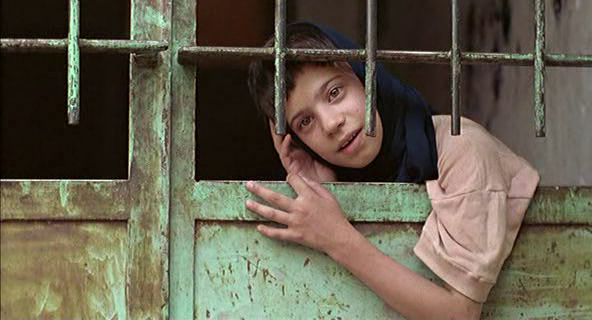 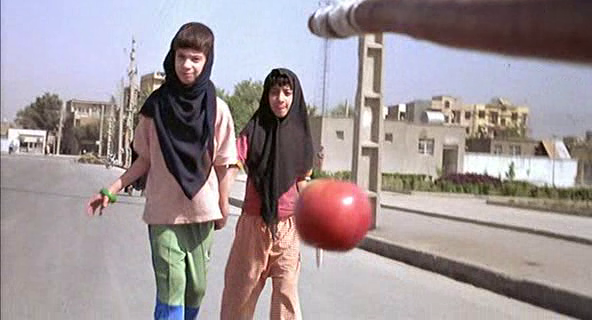 Figures 5 & 6. Stills from The Apple (1998, Samira Makhmalbaf)At the height of the NIC’s worldwide popularity, Samira Makhmalbaf’s debut film, The Apple (1998), caused a small sensation at Cannes where it was screened in the Un Certain Regard section, in part due to the director’s precocious age of only 17 when directing the film. However, the film also fitted in with the NIC’s wider currents of blurring fact and fiction. It staged the real story of an overly protective father who had locked his twin daughters in their own home for the first eleven years of their lives, placing the real people involved in front of the camera to re-enact their own lives. As we watch the twin girls, practically feral in their behaviour, make their way out of their house and into the wider world for the first time with awed wonder, multiple connections with the wider meaning of the ANCs may come to mind. The ANCs, often through films that featured the trope of characters, frequently children, with wide-eyed gazes looking at the world afresh, in turn made the overall networks of world cinema perceive the international map of filmmaking differently. The era of the ANCs was one of first sightings and discoveries in which borders and restrictions, like those on the two girls in The Apple, came to be lifted. While there was a mutual desire on various sides for cultural exchange, particularly as the Cold War era was coming to a thaw and new diplomatic relations were to be negotiated, the sense of discovery to be experienced would be on the side of Western agents of world cinema.Perhaps nowhere on the networks of world cinema was the desire for the ideal of a truly transnational cultural exchange better encapsulated than on the film festival circuit. This chapter, building on the discussion in section 1.1, explores how greater curatorial freedom for programmers, as well as the dogma of discovery, shaped festivals and retrospectives as sites of encounter and exhibition for world cinema. Focusing on pioneering retrospectives of Chinese cinema in the early 1980s, as well as the initial international travel of the ANCs, the case studies in this chapter showcase the transition in the agency of cinematheque curators and festival programmers in challenging the previous dominance of national agents in deciding how and which films travel. I will trace how a moment of political thaw, in which Mainland China was opening up to the outside world, connected with increased European interest in exploring previously under-known cinemas, resulting in the first major historical retrospectives of Chinese cinema at European cinematheques and festivals. The agents who organised these retrospectives consolidated their status as experts of Asian cinema and as mediators between East and West, by the time the ANCs emerged just a few years later.Section 2.1 shall chart these Chinese cinema retrospectives and the curators who organised them, individual agents such as Tony Rayns, Scott Meek, Marco Müller and Marie-Claire Quiquemelle. Their role can be labelled as cultural mediators, relaying information between different film cultures across the network of world cinema. Significantly, they allowed for cultural encounters to occur between China (as would other mediators, or occasionally the same ones, for Taiwan and Iran) and the rest of the world, affording them the status of ‘pioneers,’ at a time when geo-political transitions were changing world relations immensely. These same cultural mediators, who in the early 1980s helped Europe re-imagine its awareness of Chinese film history, would also be among the first to recommend the ANC films and filmmakers to festivals. This moment is therefore connected to the subsequent legacy of Asian and world cinemas reception and framing in the West.Importantly, it was not the major festivals that were the platform for the initial European breakthroughs of the ANCs, but smaller middle-tier festivals more willing to take risks on these potential new discoveries. In the second section (2.2), I provide a case study of one such festival, the Festival des Trois Continents, or Three Continents Festival (TCF), held every year at Nantes since 1979. Founded by brothers Alain and Philippe Jalladeau, it built its reputation upon, in Miriam Rosen’s words, “a succession of retrospectives that have quite literally rewritten the history of cinema.” In its explicit focus on cinemas from beyond the Euro-American realms, promising its audiences yearly cinematic exploration of both previously unknown gems from world cinema history and innovative contemporary films from all over the globe, the TCF had close connections with the zeitgeist of the ‘dogma of discovery.’ In particular, I will focus on what was at stake for the TCF in pursuing world cinema as discoveries, as a middle-tier festival trying to assert its identity in an expanding, competitive festival circuit, and as the project of two cinephile brothers reacting against the film culture of the 1970s. In dealing with the specific mode of reception the Jalladeaus promoted at Nantes, I will further build upon the overview outlined in Chapter 1, once again demonstrating how world cinema discoveries in this era represented a means for Western cinephilia to rekindle itself.The ANCs thus represented the means to boost different types of agency, be it pertaining to the roles of cultural mediators and the concerns of cinephile ideals, as well as those of geopolitical diplomacy. It is specifically to the latter that I switch to in the final section (2.3) by integrating the cultural mediators and film festivals hitherto discussed into a multi-directional network of world cinema that also includes local agents, individuals and institutions. This section thus aims to consider wider power asymmetries between national and transnational within an ANT context, as well as to belie the idea that it was only Western programmers with increased curatorial agency who enabled the ANC films to travel. In reality, domestic national bodies were instrumental in the export of the ANCs, as will be demonstrated from my study of the role of Chris Berry, based on his reminiscences during our interview. By discussing cultural mediation, translation, the acquiring of symbolic and political capital, and the staging of issues concerning national identity and transnational ideals, this chapter therefore begins to delineate ANC reception within a complex, multi-directional network of disparate agents and interests, through which processes of travel and translation occur.2.1) Cultural Mediators and a New Cinematic Continent: Chinese Cinema Retrospectives in the Early 1980sAsian cinemas and cultural mediators	With the coeval occurrences of the increasing interest in cinemas beyond Europe and North America, and the political thaw of the PRC following the death of Mao Zedong and the end of the Cultural Revolution in 1976, by the late 1970s the opportunity arose for a generation of cultural mediators in the West to establish themselves as ‘pioneer’ experts in the field. Although there had been before them a small number of scholars writing in English, French or Italian about Chinese film history, their scope and reach had been limited in part by their inability to speak Chinese languages. This new generation of mediators can be broadly classified into two categories. First were those who can be termed modern Sinologists, students and later scholars of Chinese languages and cultures, many of whom had studied and lived in the People’s Republic of China. Their ability to speak Chinese afforded them the possibility of engaging more directly with Chinese cinemas and its cultural contexts and to form personal connections with the filmmakers. This new generation of Sinologists included Marco Müller, Chris Berry, Marie-Claire Kuo (nee Quiquemelle), Marie-Pierre Duhamel, Paul Clark, or Geremie Barmé, who would all go on to write about Chinese cinema. The second loose category consists of those initially driven by a cinephile curiosity, rather than scholarly interest, to the exploration of Asian cinema, for which they developed a preference and particular expertise. Most influential among these were Tony Rayns and Pierre Rissient, as well as Olivier Assayas, Hubert Niogret or Berenice Reynaud – influential critics whose agency will feature more accordingly in Chapter Three. The agency of Rayns and Rissient, as cinephile cultural mediators helping the films to translate in their travels, are most immediately relevant to us presently, connecting as they do with the sense of ‘existential crisis’ in Western cinephilia, something less present in the academic cultural mediators.	Tony Rayns, although studying Literature at Cambridge, was already an avid cinephile in his youth, editing a film magazine and programming for student film societies while at university. He first developed the specific interest for Chinese cinemas that would shape his career when he encountered Hong Kong cinema in the 1970s, as a critic for the Monthly Film Bulletin, during a period when he was looking for new options: “it was a time when I wasn’t very excited by most Hollywood cinema, and I wasn’t very excited by most European cinema.” Rayns would regularly watch screenings of melodramas, martial arts films including those of global phenomenon Bruce Lee, and wuxia films from both Hong Kong and Taiwan at London’s Chinatown theatres. These screenings were not only a cinephile education in the movies of the Hong Kong and Taiwan film industries, but also an encounter that would be “like rediscovering why [he] got interested in cinema in the first place,” through noticing a cinematic style which he perceived to be “fundamentally different” from that of Western cinemas. These responses chime with the ‘existential crisis’ of the previous chapter, attesting to a need for cinephilia to be revived by seeing something novel and different, which Asian cinemas in their potential exotic other-ness accorded to Rayns at that time. 	In 1977, his first trip to Hong Kong would be a crucial one. He met and befriended the director King Hu, and made connections at the Hong Kong International Film Festival where, in his capacity as a film critic who had covered Hong Kong cinema, he was invited to view and study even more films from the region, both old and new. His travels back and forth meant he could write about films that very few in Europe had heard of, and recommend them to various European festivals, including London, Rotterdam, Nantes and Edinburgh, or later work as the programmer of an East Asian cinema strand at the Vancouver International Film Festival in the 1990s and 2000s. Geoff Andrew described how Rayns, in coming back from Asia as a knowledgeable guide to unknown cinemas, was “telling everybody about these films, and he was hugely influential and passionate about it, he was a real advocate.” From the spark of curiosity about a new culture and its cinema and the desire (and ability) to travel in order to learn more about it, Rayns became a trailblazer in the pursuit of Asian cinema expertise, thanks to the advantage of being a frequent traveller to Asia and establishing pertinent connections there.	Rayns’ role as gatekeeper of information about Asian cinemas flowing into the West would be consolidated in the 1980s, firstly through becoming one of the new ‘experts’ in Chinese cinema who would curate retrospectives of Chinese film history which I discuss further below, and subsequently as being the go-to writer to cover the ANCs in the UK. As a critic, he had come to disavow what he saw as the “impressionistic” and “gushily enthusiastic” style of Cahiers, in favour of a more analytical style keenly aware of the industrial and socio-historical positionings of film within wider contexts. His reports and reviews therefore often took an educational tone, elucidating these contexts for Western readers who were not yet well-versed in these cinemas, thereby training them in how to watch these films, and contributing to a mode of reception comparable to the wider pedagogical function of Pesaro’s emphasis on contextualisation and documentation, for example. Rayns would thus come to see part of his role as helping films to translate as they travelled abroad:“The more I was recommending films to festivals, the more I realised that some films translate and some films don’t translate. So that gets me thinking about what needs to be done to help some films to be understood, and why some films are probably never going to be understood.” Rayns’ attempts to contextualise these new cinemas made him an archetypal cultural mediator for the entry of Asian cinema into world cinema, but also implied the role of gatekeeper, invested in a certain narrativisation of Asian cinemas and the ANCs. This was often heavily reliant on relating background information about the culture and history of the films’ originating countries, a role which Rayns came to excel at since, in his own words: “When I am interested in a culture, I’m very interested, not just in the films, but the politics, the food, the history.” Alongside this, his ability to form connections not just between himself and relevant film industry filmmakers, but also between those figures themselves when they had not previously known each other, attests to Rayns epitomising the agency of a bridge-maker across the networks of world cinema.	Another individual agent who revelled in this role of bridge-maker, and likewise seemed to possess an impressive array of personal connections, was Pierre Rissient, a renowned figure of French and international cinephilia. Rissient also came to be a gatekeeper of East Asian cinemas, but in less visible ways with his agency often operating behind the scenes – no doubt due to not being the prolific writer that Rayns was. Such was Rissient’s stature that the American critic Todd McCarthy made a feature documentary about his life and work, in which a panoply of famous filmmakers and critics speak about the impact of his function as international talent scout, helping cement the careers of so many directors. Yet there is also a sense of mystery around Rissient as an agent, underlined by the talking heads’ repeated confusion as to what exactly his job title was. An adherent of the post-war French cinephile boom, in his twenties he had been a writer for the short-lived journal Présence du cinéma, contemporary to Cahiers and Positif, and assistant on Nouvelle Vague films like Godard’s Breathless (1959). Eventually he became a publicist for distribution companies where he was known for indefatigably championing films he himself had a deep admiration for, and nurtured a close link with the Cannes film festival, to which he recommended countless films. 	Rissient remains emblematic of the ‘dogma of discovery’ and of cinephilia’s wanderlust in the post-new waves era with a curiosity that transcended national boundaries: “I wanted to learn and I wanted to discover,” he declares in McCarthy’s documentary. Michel Ciment, one of the interviewees invited to speak on Rissient, ventures that his “travels and his curiosity and his interest in Asian cinema helped him to fill a void.” Using discourse that recalls Rivette’s praise of Mizoguchi, Rissient would sum up his need to travel in a 2015 documentary: “To find what is both universal and profoundly personal, one must encounter unknown filmmakers, from unknown territories.” This furthers the suggestion that the perpetuation of a cinephile passion was fuelled by discovering the novel, but a novelty that could be compatible with certain cinephile precepts, of auteurism, of mise-en-scène, of the universal. This need for constant novelty and alternatives is further explained by Rissient’s claims that cinema by the 1980s had become too commercial, dominated by business and publicity, and that he found in films from Asia, a reconnection with humanist cinema.   The Arch and Western conceptions of Chinese cinemaAs it had been for Rayns, it was Hong Kong in particular that first aroused Rissient’s curiosity for East Asia. Asked to perform his role of publicist for the film The Arch (1968, Tang Shu Shuen), a film whose reception may function as an early model for the trope of Asian cinema performing the role of antidote-like alternative for Western culture, Rissient was immediately impressed and arranged the film’s successful theatrical run in France. For the film’s publicity, Rissient put to use his peerless set of connections, accumulating praise and pull-quotes not only from critics but also from luminaries such as Josef von Sternberg, Karel Reisz, Anaïs Nin and Henry Miller. Although officially a Hong Kong production, The Arch boasted a transnational crew including cinematography by Satyajit Ray’s cameraman Subrata Mitra, editing by the American documentarian Les Blank, and sound by Del Harris, sound effect veteran of many Hollywood films. Yet reviews principally received it as distinctively ‘Chinese,’ and when screened at the 1968 San Francisco International Film Festival it was described as “rare, exotic and new,” reminding us of the undertones of exoticism in the frames of translation of other Asian films, notably the Japanese cinema of the 1950s.The Arch was repeatedly described as an understated melodrama of restrained emotion, its setting of 17th century China emphasised for its charm, and was marketed as “the first internationally acclaimed Chinese cinema masterpiece.” Although references to prior cinema are made, it seems to be the sense of novelty, a surprise that such a film comes in 1968 not from Japan but Chinese culture, that triggers much of the interest. Yet, alongside the singling out of this ‘Chinese-ness,’ the film’s universalist approach and humanist themes are also foregrounded in the film’s press kit, and it is categorised in the mode of global art cinema by critic Jean Collet likening its “reserved beauty and great serenity” to already canonised Asian masters Mizoguchi and Satyajit Ray. This blend of unexpectedness and relatability provided The Arch a novelty factor as a work inscribed as culturally Chinese, and hence exotic for international audiences, but imbibed with what American author Henry Miller found to be a “feeling that there truly is such a thing as human brotherhood and sisterhood.”That said, it was not merely universalism and humanism that struck a chord in its critical reception. Its tranquil pace and restrained emotion were regarded as signs of its Otherness, inflecting reviews such as Bosley Crowther’s, in which the New York Times critic emphasised the stark contrast the film provided to other, more hyperbolic, modes of cinema: “In these days when commercial films are abounding with shock assaults on the sensibilities, it is soothing and sensuously rewarding to come upon a serene yet moving work.” This is a sentiment further emphasised by another Henry Miller quote:“I am also very curious… to observe the reaction of Westerners to this film. They need this kind of medicine, if I may put it that way, more than anything. They need the… blissful stillness and the simple human touch with which this film is imbued.”This is a prescription of world cinema as an antidote for the receiving culture, antidote to the formulas of commercial cinema, and even an antidote to the perceived malaise of Western modernity reaching an impasse at the height of the Cold War. These discourses, attributing a certain salutary and even salvific appeal to Asian cinemas in particular, will feature again later in relation to the ANCs. 	One factor behind the antidote status of The Arch was the relative scarcity of Chinese cinemas, or indeed images of Chinese culture, flowing into the rest of the world during the Cultural Revolution (1966-76, a time when film production almost came to a standstill in the PRC). Despite exceptions such as Bruce Lee, King Hu or The Arch, Chinese cinemas and particularly the cinema of the mainland remained blank spots in the West. In France, for instance, films from the PRC had been very seldom screened during the 1960s and even then only to limited audiences as the prints were unsubtitled. In the UK, a small number of ‘film weeks,’ consisting of films approved by the Chinese embassy, were organised during the 1960s and 1970s. One typical event was a 1960 NFT season enticingly titled ‘The Face of Asia: China Discovery.’ This assembly of twelve Chinese films was reviewed by Jay Leyda, an American historian who had lived in China and written an account of Chinese film history, but whose ‘insider knowledge’ was limited by the fact he did not speak Chinese. Leyda writes that “from a Western viewpoint” the films at the NFT event are “less profound and more naïve” and that while “Chinese film has not yet found its Kurosawa or Bergman or Truffaut, it is [nonetheless] doing something as necessary and as important.” In these tentative steps towards an encounter with Chinese cinema, we see the difficulties in ‘translating’ these films into the context of British film culture. Chinese cinema remains seen as beholden to ‘naïve’ political imperatives and lacking any landmark world cinema auteurs.NFT 1980: the (re-)discovery of Chinese film history at European retrospectives	Following the end of the Cultural Revolution in 1976 and the coming to power of Deng Xiaoping, a political thaw and opening-up policy would provide the impetus for a revisionist approach to Chinese film history. As certain previously suppressed films were now deemed politically acceptable again by the authorities, there was an opportunity to re-map the terrain of Chinese cinema, or in the case of the West where it was barely known at all, sketch out a first overview. This would lead to a series of retrospectives, each progressively bigger, organised by cultural mediators seeking to change how Chinese cinema was conceived in the West. The formative event was a special strand at the 1978 Pesaro Festival, which remained true to the festival’s policy in helping inform Western audiences of the under-known cinemas of the world, and tapped into this growing curiosity for Chinese cinema, by screening a selection of twenty-five Chinese films made between 1952 and 1975. However, Marco Müller, who attended, recalled being “shocked by the selection” which “seemed more like a diplomatic operation”:“The selection had been made by Sandra Carletti, who back then was the Cultural Attaché at the Italian Embassy in Beijing, in conjunction with the Chinese central film authorities.”Pesaro’s event was therefore not yet a break with the previous model of exhibiting Chinese films in Europe and did not include any of the newly available films, though it did have an influence in bringing together Western scholars and critics with an interest in Chinese cinema in the symposiums and talks that were a typical element of Pesaro’s annual schedules.	The first major historical retrospective of Chinese cinema in Europe would take place two years later, at the National Film Theatre (NFT) in London in October 1980, under the banner ‘Electric Shadows: 45 Years of Chinese Cinema’ (Electric shadows being the literation translation of the characters for film in Chinese). Organised by Tony Rayns and Scott Meek, the retrospective originated when Meek, then working for the BFI archives, was approached by the Chinese Embassy to arrange another typical film week. Both Rayns and Meek agreed that this opportunity should be used to create something more ambitious, since “it was about time that a film industry as large and with so much historical depth as China’s deserved to be known.” Their request to travel to China to scout for films was granted and they compiled a long list of films they wanted to see, using Jay Leyda’s writings as a canonical reference, and sent it to their contacts at the China Film Corporation, the institution responsible for film in the PRC. However, upon arrival in Beijing in 1979, the film archive (which had been closed down under the Cultural Revolution) was still reconstructing and in no position to receive visitors yet. Such logistical problems prevented Rayns and Meek assembling as many films as they would have wished. Travelling beyond Beijing, they managed to watch several classics of Pre-Revolution Chinese cinema at the Shanghai Film Studio, including Street Angel (1937, Yuan Muzhi) and The Spring River Flows East (1947, Cai Chusheng and Zheng Junli). The inclusion of these classics of pre-Communist China represents a widening in scope from Pesaro’s selection of films, which had only gone as far back as 1952. However, Rayns remembers meeting obstacles from the Chinese authorities in obtaining permission for all the films they had chosen to travel and be screened in London. In overcoming these national barriers to transnational flow, the retrospective acquired help from other archives outside China, thereby promoting emerging collaboration and networks between different transnational agents interested in bringing a new mode of perceiving Chinese cinema to the West. Meek’s contacts among other archivists proved beneficial to supplementing the prints provided by the Chinese film studios, locating copies of films from the vaults of various archives, in San Francisco, Hong Kong and in the Netherlands. This thus represented a limited but crucial departure from the nationally sanctioned canon of Chinese film history to provide a greater transnational agency to how that history was told and by whom.Further help came from the BBC, whose general manager of programming, Gunnar Rugheimer, agreed to televise a weekend of Chinese films the week before the retrospective, providing tie-in publicity ahead of the retrospective. The series of films, screened on BBC Two on the 27th and 28th September 1980, consisted of Serfs (1963, Li Jun), as well as the two pre-1949 films which had most impressed Rayns and Meek, Street Angel and The Spring River Flows East. Additionally, the BBC Acquisitions Department, then overseen by the BBC’s film buyer Gay Robertson, arranged to repair and restore the print of Street Angel which was in less than adequate quality, as well as adding subtitles. For the main retrospective in October, however, the screenings at the NFT were in general not shown with subtitles as the process of making subtitled prints would have been prohibitively difficult to arrange. Instead, a live translation through an ear-piece provided by the NFT, and performed by Rayns in a commentary booth, was the standard translation method for the retrospective. Perhaps due to this being part of his own role, Rayns refuted the possibility that this had a significant impact on reception, stating that audiences “accepted pragmatically that it was the only way you were going to see some films.” Geoff Andrew, on the other hand, remembered the “heavy, painful” headpieces being a far from ideal way of viewing foreign films, even if there was often no alternative. It seems likely that this mode of translation had an impact on reception, potentially being a frustrating experience for audiences and creating a bias towards films with a more visual approach to storytelling and less dialogue.Magazines and critics also helped to circulate information about the event. The magazine of the International Federation of Film Archives (FIAF) was, as early as May 1980, writing in anticipation of what it called a “first step towards the re-discovery of a national cinema and precisely the type of study only made possible by the preservation of film,” possibly because various archives had already been made aware of Rayns and Meek’s search for prints. Closer to the event, the critic Derek Malcolm, writing his weekly round-up of releases in The Guardian, dedicated two paragraphs to the retrospective he described as “a voyage of discovery” which “totally changes the general idea of Chinese cinema as personified by the irretrievably tedious revolutionary parables of the Sixties” – promising a paradigm shift which precisely echoed the intended aim of the retrospective reacting against preconceptions of Chinese cinema.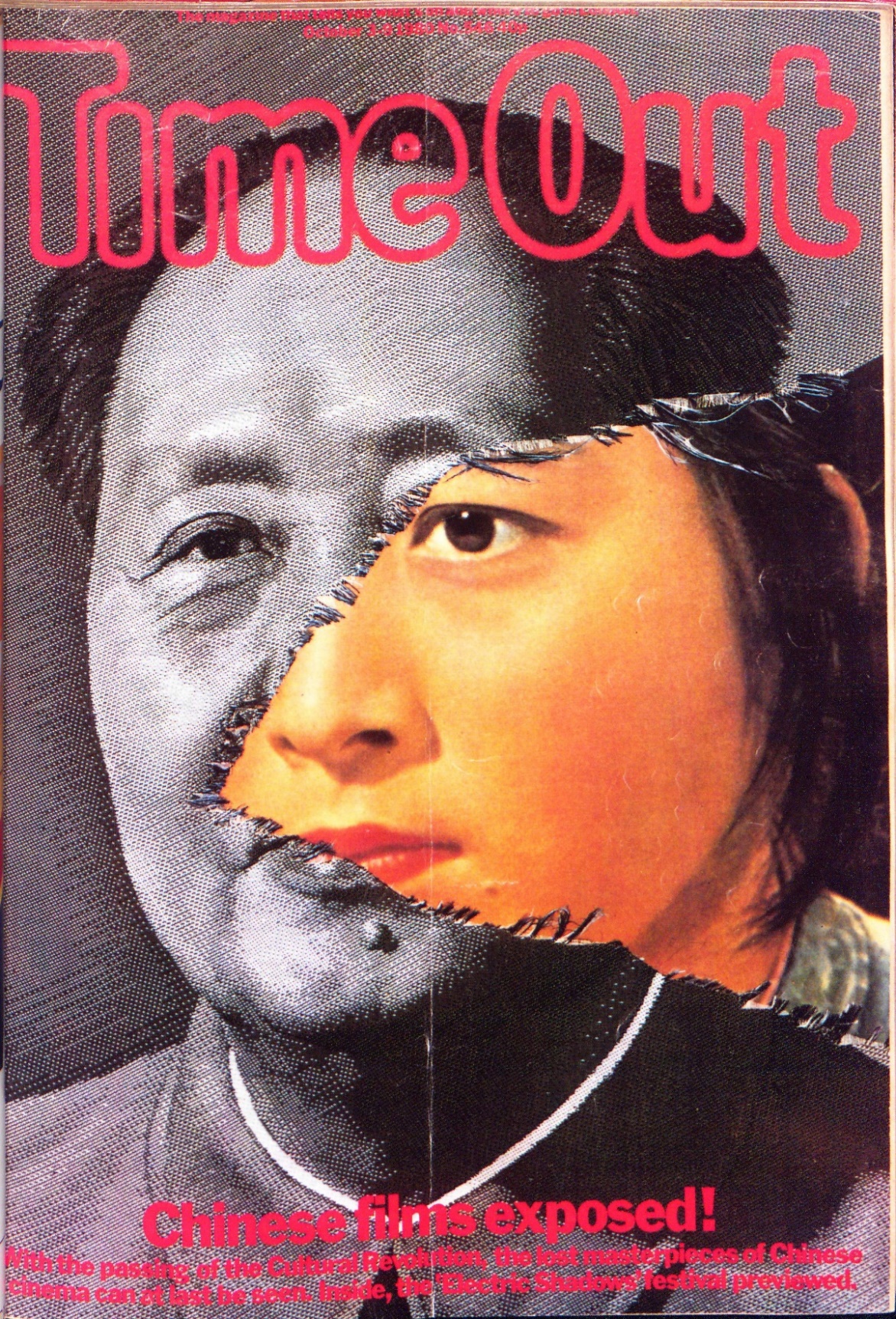 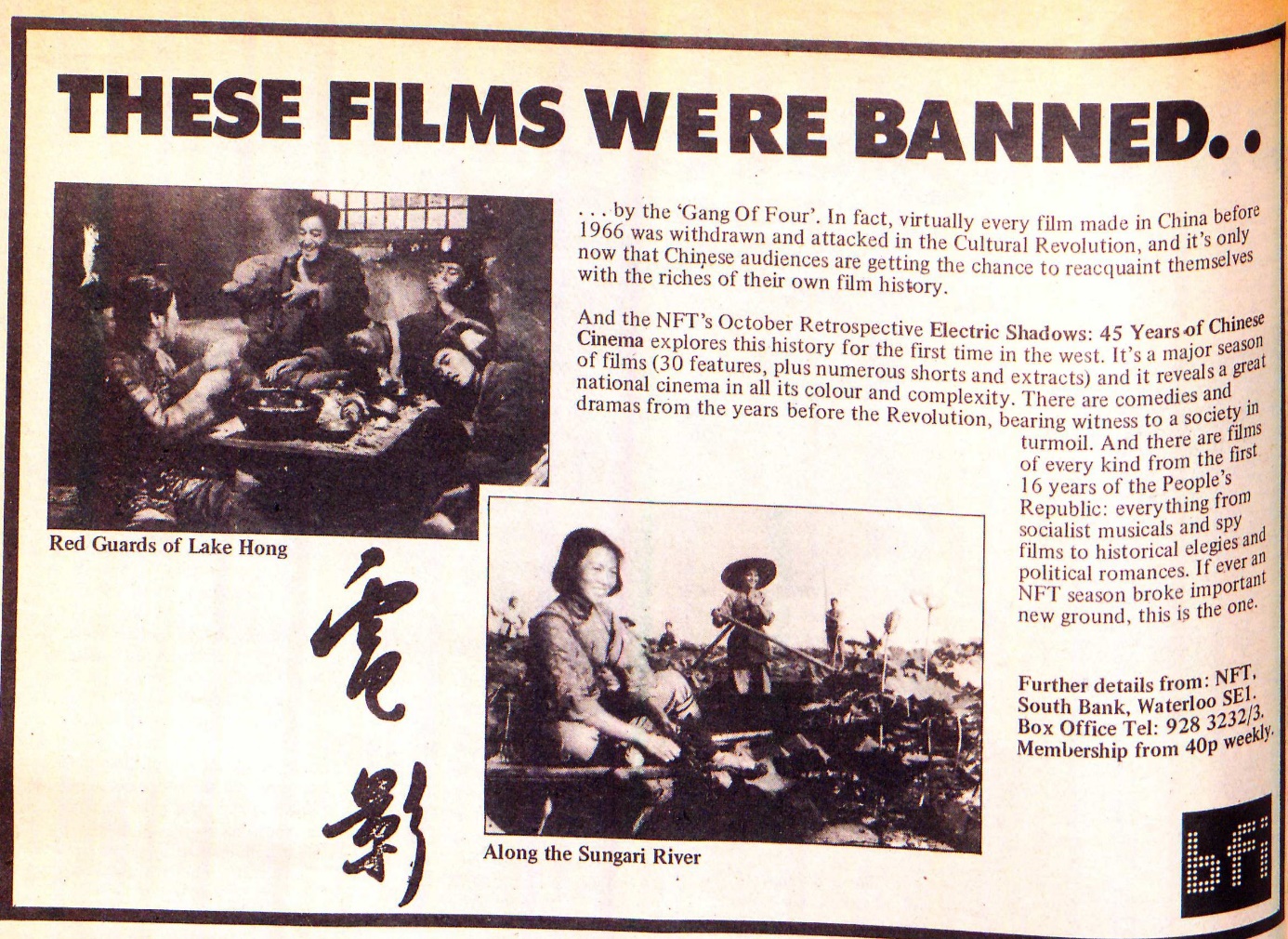 Figure 8. Time Out, 3-9 October 1980.Advertisement for ‘Electric Shadows’ NFT retrospective.	Loyal support also came from the London-based weekly Time Out, to which both Rayns and Meek were occasional contributors, highlighting the personal networks of individual agents interacting. Time Out devoted to the retrospective a four-page article by Chris Auty and an attention-grabbing cover designed by Pearce Marchbank (Figure 7). Using a bold visual metaphor, this front page depicts the immediately identifiable portrait of Mao Zedong, in black-and-white, being ripped to reveal underneath a colour image of what appears to be a female Red Guard, with the slogan-like caption ‘Chinese films exposed!.’ This agitprop-style simplicity, in concept, visual power and even typography, seems to take not just revisionist but even revolutionary undertones. Yet, the same issue’s advertisement for the retrospective underlines that these films were previously ‘lost’ and ‘banned’ during and because of the Cultural Revolution (see Figure 8). The discourse around the retrospective is both exploiting associative images of China in Western minds as well as seeming to subvert them. Nevertheless, the premise is clear: uncovering a previously unknown vision of China and Chinese cinema through a retrospective that even a few years before would not have been possible. Inside the magazine, Auty’s piece verbalises this:“The very mention of Chinese cinema brings to mind two stereotypes – a troop of beaming Red Guards… or else the cruel-faced Mandarin leering… Neither is now valid… One hopes that 20th century China and Chinese communist culture are at last coming into focus [and] the NFT’s retrospective is a powerful argument in that direction.”Auty also bestows particular praise on the accompanying documentation, paralleling the previously mentioned tendency at Pesaro festival and also in fitting with Rayns’ preference for contextualising films. 	Rayns and Meek, with the help of the BFI, published a small book designed to complement the retrospective. In fact, this was only the third dossier in a new series of “publications primarily designed to accompany major seasons at the National Film Theatre,” an indication that the themed season was becoming a dominant model for the comparative analysis of films at the NFT, which the dossiers further enabled. It includes an outline of the history of China’s film industry written by Meek, an investigation on the cultural, aesthetic and political roots of Chinese cinema by Rayns, two translated articles written by two veterans of the Chinese film industry, Sun Yu and Xia Yan, and comprehensive notes relating to all the thirty features and four short films shown in the retrospective. 	While publicity surrounding the event focused on the novelty appeal of revising expectations of Chinese cinema, the dossier struck a more sober tone. Rayns and Meek reiterated their intention of paying heed to cultural and contextual particularities:“There is no doubt that the Chinese cinema has a distinct national character, or that its aesthetic and political strategies are culturally specific to China… it will take a great deal more viewing and research before any Western commentator is able to venture a coherent theory of the Chinese cinema.”Like Ciment in Positif (where a revised and updated version of Rayns’ investigation into the characteristics of Chinese film would be translated and published), Rayns and Meek thus encourage a process of cumulative and cooperative gap-filling by Western researchers. This is a mode of framing new cinemas radically different from that employed by either the post-war Olympics model of film festivals with their emphasis on humanism, or by the auteurist critics and their predilection for a universalist cinematic essence. This contextualising documentation was therefore not only paving the way for a revised historical narrative of Chinese cinema, but also reflected a more pedagogical approach to world cinema, more mindful of cultural differences and contextual specificity.Marco Müller and Torino’s 1982 Retrospective of Chinese Cinema	This revisionism was enhanced by the next major Chinese cinema retrospective in the West, a selection of 135 films organised in Torino by Marco Müller in 1982. Müller would become a central figure in the international reception of Asian cinemas through work as a festival consultant, programmer, and director. Initially, however, his trajectory seemed to be heading towards that of a Sinologist academic. In 1975, when inter-governmental exchanges allowed the first scholarships for foreign students to go to the PRC, Müller was among the first batch and, whilst studying there, would also satisfy his own cinephilia by going to the cinema every day. After 1976, he experienced the release of certain previously banned films as a revelation of “the richness, the different styles, the different genres” of PRC cinema between 1949 and 1966. These experiences were already placing him at the right time and place to be a ‘pioneer’ of cultural mediation post-Cultural Revolution, and upon his return to Italy, his experience had equipped him with the necessary linguistic ability, historical expertise and connections. It was an encounter with film historian Ugo Casiraghi, at the 1978 Pesaro retrospective, and specifically the pre-existing interest and curiosity in Chinese cinema demonstrated by Casiraghi’s 1962 essay ‘Il cinema cinese questo sconosciuto’ (‘The unknown Chinese cinema’),  which encouraged him to lobby for a large-scale retrospective.  	Müller’s idea was met favourably by the ARCI (Associazione Ricreativa Culturale Italiana) and the local Communist government of the Piemonte region, which approved funding for a large-scale Chinese film festival in the city of Torino. The event, eventually named ‘Ombre Elettriche’ (Electric Shadows), took place from February 25th to March 8th of 1982 in Torino and was a two-week retrospective, larger than the NFT’s, benefitting from the re-opening of the Chinese film archives and thus receiving more prints, including more 1930s films unavailable for the NFT retrospective as well as more films from the Cultural Revolution era which had since been politically rehabilitated. As the PRC itself was in mutation and as the archives were rebuilding, revisions were also taking place on a national level, in terms of which films were becoming once again acceptable for screening under the new political regime. Müller, as Rayns and Meek had before him, thus always attempted to get as many of the previously forbidden films to travel out of the PRC precisely as a means to exercise their curatorial agency, but it was of course the government that had final say.	Permission for many of the desired films to travel was in fact rejected and Müller was forced to search for sources outside the PRC:“After a moment of initial enthusiasm by the Chinese authorities for our project, the problems started. Often the answer I received was: ‘No, you can’t watch this movie’ or ‘No, you can’t take this movie out of China.’”FIAF and the network of archivists, having already helped the NFT retrospective, worked again to find prints in international archives and the vaults of Chinatown cinemas around the world including in San Francisco and Havana. This resulted in Müller being temporarily blacklisted from entering China for going against the wishes of the Chinese authorities and screening films they had not permitted. The ‘Ombre Elettriche’ event therefore reified the dialectic between transnational ideals of unrestricted travel and national diplomatic interests, in which even if in a limited way, Müller defended transnational ideals, finally collating a selection of films which “irritated the Beijing authorities because [he] was offering a more complex version of the History of Chinese cinema than the official one.”	During preparations, Müller met with Rayns and Meek, to exchange advice and information, as well as inviting both of them to be part of the advisory committee for the Torino event. They would also write an appraisal of the event in The Guardian, describing it as a culmination of the new interest in Chinese cinema internationally in the early 1980s, and as “a gigantic salvage operation” bringing to the fore films that were on the brink of being forgotten forever. The magazine Framework, an enthusiastic champion of Pesaro’s model of contextualised retrospectives, reviewed this 1982 Torino event with a favourable appraisal of the “lavish” documentation and the considerable conferences scheduled “to summarise and contextualise the ten days viewing,” and which “established currency for much of the work done in the field of Chinese cinema in the last 10 years.” Torino’s Electric Shadows event was thus one more example of a retrospective keen to enhance networks of research, formulating Chinese cinemas and generally world cinema as sites of study, to be received by foreign cultures in a pedagogical mode that warranted amassing new relevant background context and information. As such, Torino was another challenge to the glamour-heavy model of the major film festival like Cannes or Venice, being a one-off event designed partly to render possible a cultural exchange between Italy and China.	Part of this exchange was an incident which helped garner publicity: the official ‘reconciliation’ between Michelangelo Antonioni and the Chinese film authorities after the fall-out due to his documentary made in China during the Cultural Revolution, Chung Kuo China (1972), previously denounced by the regime as an “insolent provocation against the Chinese people.” The first steps of Antonioni’s rehabilitation with the Chinese regime had been mediated by Müller, when he introduced Antonioni to Chinese filmmakers travelling with a delegation to Italy. This cross-cultural contact reassured the European auteur that his film and reputation was not in fact tainted by the reaction of the authorities, setting the tone for a public meeting at the Torino 1982 event between Antonioni and the Chinese delegation which captured the imagination of the press. It also reaffirmed the status of the transnational film festival as being the site of a border-crossing common of ‘film as art,’ where film-lovers, whether Italian or Chinese, renounced political misgivings in the name of cinephile solidarity.	For Müller, it was what he saw as only the start of a research project, very much in line with Michel Ciment’s decree to fill in the gaps of world cinema knowledge, which he attempted to pursue working at Pesaro film festival:“I want to study other contexts of Asian cinema… Hong Kong cinema, Taiwan cinema, the Chinese cinema of the diaspora, and, above all, let me also make a comparison [between Chinese cinema and] the Japanese cinema.” Chinese cinema and Asian cinema are thus seen as a site of research, to keep exploring in order to learn the ties and contexts previously hidden to cinephiles and scholars in the West. Responding to this call for cumulative and ongoing research, the NFT and Torino retrospectives would lead to further Chinese film events, such as the 140-film ‘Panorama of Chinese cinema’ at the Centre Georges Pompidou in Paris organised by Jean-Loup Passek and Marie-Claire Quiquemelle, from December 1984 to February 1985, or another larger event once again at the NFT, ‘More Electric Shadows’ in January and February of 1985, also with the involvement of Rayns.	Significantly, these were important precursors to the international reception of the ANCs, creating conditions that would be germane to world cinema discovery while at the same time establishing a small network of cultural mediators as experts. However, in this period the onus was on exploring the past of Chinese cinema, with little enthusiasm yet over contemporary Chinese films, none of which made any great waves on the European festival or distribution circuits. For that, it would take the arrival of the Fifth Generation and Taiwan New Cinema. By then, the agency of these influential cultural mediators would shift again, becoming less about uncovering indigenous cinematic history and traditions of a film industry unknown to the West, and more on highlighting the novelty of the ANCs and their value as symbolic capital for circuits of exhibition and reception. It is to these circuits, namely the film festival network and its search for novelty amid the dogma of discovery, that I turn to in the next section in a bid to further flesh out a panorama of the ANCs’ international reception.2.2) Cinephile Programmers, Novelty, and Symbolic Capital: The Nantes Three Continents Festival
	Thus far, this thesis has outlined the greater interest in the non-aligned ‘Third World’ nations as being among the cultural symptoms of the postcolonial turn during the Cold War era. At festivals like Pesaro, and eventually through pioneering retrospectives attempting to shed light on areas of international film history previously invisible in the West, a politicised and pedagogical approach towards cultural exchange was formed. Yet the more essentialist cinephilia of the fifties and sixties, with its passion for film as art first and foremost, would also re-emerge by the 1980s to disavow the theoretical and ideological preoccupations of journals like Cahiers and film culture at large in the seventies. One apposite example of this reaction against the politicised view of the ‘Third World’ was the Three Continents Festival (Festival des Trois Continents), held at Nantes since 1979. Within its remit was the desire to leave behind what it regarded as the ‘appropriation’ of the Global South for political ends, and instead return to an appreciation of films from an aesthetic and artistic point of view. In this mode of reception, world cinema was less something to be in political solidarity with or to research and learn from, than a means of rekindling the cinephile passion for discovery.	On a wider national-political scale, the rise of the Three Continents Festival (TCF from hereon) was reflective of France’s increased interest in the cultural output of the Global South. The Socialist government of President François Mitterrand, coming into power in 1981, took a proactive role in promoting ties with world cinema. This characterised the first tenure of the charismatic Jack Lang as Minister of Culture (1981-1986), during which bilateral agreements with other governments were signed, promising funds for co-productions, access to French post-production labs, and exposure on the French exhibition circuit and television. Eventually, this culminated in setting up the ‘Fonds Sud Cinéma’ program, an initiative designed to select projects from Africa, Latin America, Asia and the Middle East to fund and support. The Turkish-Kurdish filmmaker Yilmaz Güney, the Egyptian Youssef Chahine, and many filmmakers from Francophone Africa (including Med Hondo, Ousmane Sembène and Souleymane Cissé) were among those who made films with the support of Lang’s policies. While the bias was heavily auteur-centric, there were nonetheless political intentions behind the policies, which Lang regarded as a way to wrestle against American cultural hegemony. Lang’s world cinema programme thus sought symbolic capital in positing France and French funds as the protector and evaluator of what should be considered ‘art’ from the cinemas of the Global South.	The genesis of the TCF coincided with these currents in French film culture, but also with the malaise in cinephilia, which it would attempt to remedy. The festival was founded by two brothers, Alain and Philippe Jalladeau, both natives of the Atlantic coastal town of Nantes itself. Phillipe, born in 1937, and Alain, in 1940, had been ‘sons’ of the post-war era of French cinephilia, enamoured of the Hollywood films and American jazz that had been prohibited during the German Occupation. They were avid cinephiles in the 1960s and had cultivated a close friendship with the emblematic head of the French Cinémathèque, Henri Langlois. An element of their festival’s foundation in 1979 was based on returning to this more classical cinephilia in a reaction against the overtly political emphasis on cinema in the previous decade:“At the end of the 1970s, the cinema was emerging from years troubled by politics. The period of ‘everything is politics’ was over and we could at last again say ‘cinema is an ART’ and, above all, that there were artists to make it.”The foundation of the TCF should therefore be seen as stemming from an attempt to rekindle and rejuvenate a certain form of cinephilia, which had been ‘hijacked’ by political-ideological theorising, through a cultural encounter with other, new, cinemas.  	But, we should ask, why the focus on new cinemas from the ‘Three Continents’ (Latin America, Africa and Asia)? This focus was in sync with the zeitgeist of discovery. The brothers were themselves frequent travellers, Philippe having studied oceanography at Princeton, and both were regulars on the festival circuit. During their travels, the Jalladeaus had noticed that “[e]mbassies played a larger role than ‘auteurs’” at Cannes and resolved to counter this. They also realised how often non-European films were eclipsed at European film festivals, scheduled in non-prime slots with little impetus to entice audiences into noticing them. It was notably at the 1978 Carthage film festival that they had an eye-opening encounter with filmmakers from around the world that would inspire their festival:“That year, [the Carthage film festival] widened its scope, usually limited to Africa and the Arab world, to Asia and Latin America... However, the festival was unfortunately overwhelmed by the political debates running through the Arab world at the time and the cinema was often forgotten. This tricontinental experiment was not followed up.”Demonstrating once again their aversion to art being overshadowed by politics, the Jalladeaus embedded in the TCF’s foundation a desire to overturn the power discrepancies inherently present in festival programming, in tune with the wider awakening towards cinema from the Global South exemplified by Lang’s policies. 	At the same time, the decision to focus on the Three Continents and thus recalibrate the map of international cinema as it was viewed from the West was, just like Lang’s policies, inevitably a decision with political ramifications. It represented an opportunity for their festival to distinguish itself amid an increasingly competitive festival circuit, at a time when very few festivals in France or Europe were yet focusing on world cinema. In the wake of the TCF’s rise, this would rapidly change. In 1980, just one year after the first TCF, the Festival international du film d’Amiens was also founded with a more political emphasis on screening what was then still labelled ‘Third World cinema.’ Between 1985 and 1996, Montpellier held a Festival of Chinese Cinema every year, while throughout the eighties Biarritz hosted mini-events geared towards Hispanic and Latin American cinema, eventually developing into a fully-fledged annual festival in the early 1990s. Beyond France, as well as Pesaro, from 1980 the Swiss town of Fribourg would become home to the ‘Festival de Films du Tiers-Monde’ (Festival of Third World Films). The postcolonial zeitgeist and the shifts in curatorial agency in the festival model had thus boosted the expansion of the circuit, leading many festivals to specialise in world cinema, at least partly as a way to stand out from the crowd of other festivals.	From its first edition, the Jalladeaus planned a mix of retrospectives, highlighting regions of world cinema that were little-known, as well as a competition whose trophy, the Golden Montgolfière, named after the French term for a hot air balloon, already implied the process of travel. The city of Nantes had already built a cinephile community through its twice-weekly ciné-club Journées du cinema, managed by the Jalladeaus since 1963 as a satellite of the French Cinémathèque. Its screenings included European and Hollywood cinema and was not primarily focused on non-Western cinemas yet; Godard, Truffaut and the Taviani Brothers had all been invited to attend, as had influential cinephile figures like Serge Daney. This ciné-club, running until the TCF’s founding in 1979, was an important precursor to the formation of a small but loyal nucleus of cinephiles in Nantes. However, the fact that the focus on world cinema came later, as it transitioned from a ciné-club into a more elaborate annual festival, indicates the choice as partly a strategy to help the event find its own identity on the festival circuit. In parallel, another aspect of its identity was being a family-run event in a provincial town. It offered a close-knit atmosphere where cinephiles could freely mingle and converse with filmmakers from around the world, constructing the festival as a site of cultural exchange through transnational cinephile solidarity.	Furthermore, the Jalladeaus wished to consider the so-called Third World from a different perspective, one defined by artistic and formal concerns rather than politics or economics. As Miriam Rosen put it, the Jalladeaus’ rejection of the ‘Third World’ label was based on the argument that “the filmmakers concerned had produced enough of quality, individually and collectively, to be spared the apology of underdevelopment.” This was tantamount to a revision of the more politicised view that manifested itself through, notably, the Latin American cinematic movements of the 1960s, but that according to the Jalladeaus had “favoured content over form, leaving aside the specific creation of a cinematographic language.” By the sixth TCF in 1985, critic Louis Marcorelles stated that “if this event was baptised Festival of the Three Continents, and not of the Third World, that is simply because there has always been a wish to speak about film here, about the art of film and not about sociology or statistics.” Indeed, the TCF did not restrict its selections along political or geographical lines, including as they did the cinemas of urbanised capitalist nation-states such as Japan or curating a retrospective of independent African-American cinema. As borders and restrictions were being alleviated globally amid large-scale geopolitical shifts, the TCF’s approach attests to a change in emphasis gradually taking place: in the Third World label coming to be disavowed from its Cold War origins, and in world cinema moving from the political and postcolonial Third Cinema to a more culturally and aesthetically oriented exposition of films from the Three Continents embodying cinephile ideals of film as art. 	The idealist discourses surrounding the TCF may cloud some of the other interests it and the Jalladeaus had to consider in establishing a successful festival on the circuit. As Marijke de Valck has noted: “In the artistic field, one of the leading discourses is the ideal of art for art’s sake, generating a particular set of values to which social agents are predisposed: many people in the field indeed operate — or claim to operate — according to the belief that financial reward is not their concern, that they are driven instead by a quest for aesthetic beauty, formal experimentations, or other artistic goals.”Despite the Jalladeaus’ self-professed idealism (“We had always thought that the cinema was an art and not so much an industry” they declare on the festival’s website), in reality film festivals constantly have to negotiate between symbolic capital and its conversion into economic capital in order to remain viable. As de Valck describes it, Pierre Bourdieu employed the notion of symbolic capital to explain “how artists, who claim to be ‘disinterested’ in economic profit, in fact pursue other types of reward (most notably symbolic capital) that have more ‘currency’ than money in order to advance their position in the autonomous part of the cultural field of production” (de Valck 2014, p.76). Likewise, for the Jalladeaus and their festival, world cinema discoveries represented a form of symbolic capital as nominally championing discourses of universalism and art for art’s sake, but also being precisely what allowed them to achieve a certain cultural credibility. As a smaller festival, it had the benefit of being able to take more risks on films and directors not yet known in Europe, as opposed to the major festivals which were more careful about preserving their brand as curatorial gatekeepers. To maintain the TCF’s flow of symbolic capital it was thus necessary to keep searching and finding new films, movements, and filmmakers especially from regions of the world that had previously been overlooked. The pursuit of discoveries thus became the festival’s mainstay and formed its reputation in the 1980s, inevitably leading it to the ANCs just as they were breaking through internationally.	As the Jalladeaus were not themselves grounded in expert knowledge of cinemas from the Three Continents, they soon realised that in order to sustain the flow of discoveries, “it was going to be necessary to go out and explore on the ground directly.” Both brothers ‘divided up’ the world between them, a mapping later aptly described in a Libération profile as “a world without Europe or the United States and purely of cinema,” in which Alain covered Asia and Sub-Saharan Africa, and Philippe Latin America and the Middle East. The emphasis was on finding rare films which would be grouped into retrospectives, or new films for the competition that would appear as exciting discoveries to Nantes’ audiences and the critics and festival scouts who increasingly made the journey there. Many of the previously mentioned cinephile cultural mediators like Daney (who recommended Hong Kong and Indian films to the Jalladeaus), Assayas (who recommended Boys From Fengkuei to the festival), Rayns (who tipped the brothers onto the Thai film The Scar (Dir: Cherd Songsri) which ended up winning top prize at the festival), Rissient (who instigated the Jalladeaus to cover Philippines cinema for a retrospective) and Müller (who worked alongside Marie-Pierre Duhamel on a 1983 retrospective of the films of the Chinese director Xie Jin) attended and shaped the TCF with their recommendations.	With a core of influential scouts recommending films to them, it is hardly surprising that the Jalladeaus heard about the beginnings of the ANCs, and by the mid-1980s, the TCF was among the first European festivals to screen ANC films. In 1985, the seminal Fifth Generation film Yellow Earth was shown, as was Amir Naderi’s early NIC film The Runner, which ended up sharing the top prize with the TNC film A Summer at Grandpa’s (Hou Hsiao-hsien). In the space of one festival, all three of the ANCs had made their mark, but it was the Taiwan New Cinema more than any other ANC which would be remembered as the festival’s great discovery. Hou Hsiao-hsien had also won the competition’s main prize the year before, in 1984, for The Boys From Fengkuei, a film described by Marcorelles in Le Monde as informing the audience of its society’s youth “better than long articles could” – which almost seems like a comment on Pesaro’s heavy documentation being less useful than simply watching the films. By the following year, when Hou had won two Golden Montgolfières in a row, he was announced on the European festival circuit as a filmmaker to pay attention to. His next film, A Time to Live, A Time to Die, had its European premiere at a bigger festival, Berlin in 1986, where it won the FIPRESCI prize. 	Despite being seen as a springboard to bigger festivals, the TCF continues to point to themselves, with some pride, as responsible for ushering in an awareness of Hou and a Taiwanese new wave into Europe: “We can be proud to have been the first to show outside of Iran a film by Kiarostami, and to have awarded a prize to Hou Hsiao-hsien.” This narrative of helping discover Hou and the TNC now figures as part of the TCF’s history, mentioned on its website, and in 2008 Hou Hsiao-hsien and several other TNC filmmakers attended a tribute to the late Edward Yang held as part of that year’s festival. Kiarostami, Hou and the TNC are thus part of the festival’s symbolic capital, defining its role and remit. In a 2008 interview, Alain Jalladeau stressed the festival’s role in supporting filmmakers like Hou, at a time when he was not receiving enough domestic backing in Taiwan, projecting the TCF as a champion of film artists from around the world. The fact that Pierre Rissient had, in the mid-1980s, seen his recommendations of the same Hou films to Cannes rejected, shows the significance of being a smaller festival in the TCF’s ability to take risks and screen these ‘discoveries.’ Behind a pragmatic acceptance of its position in the hierarchy of the festival circuit, lies the consolidation in the 1980s and 1990s of the TCF’s identity and legacy as talent scout for world cinema. In that sense, the TCF has continued to need these filmmakers long after they stopped needing the festival.	More specifically, the TCF became profiled as the place for discoveries from Asian cinemas. More than any of the other ‘Continents,’ it was films from Asia that dominated, symbolically charting the decline of Latin American cinemas of the late 1960s and 1970s (typified by the politicised Third Cinema screened at Pesaro) and the rise of Asian cinemas as a pre-eminent presence on the festival international scene. Asian cinemas were coming to represent a much-wanted antidote to pre-existing commercial cinemas. As Alain Jalladeau wrote in 2000, “moving films from Asia and Iran are giving cinema a fresh impetus and countering American attempts to dominate the world’s film industry,” once again in line with Jack Lang’s cultural policy.  At stake within the nexus of Asian cinemas for the Jalladeaus and TCF was thus a form of symbolic capital that would boost their festival’s credentials as an oasis of cinephile discovery amid a saturated landscape of commercial cinema and major festivals. While it must be acknowledged that festivals like Pesaro were likewise in pursuit of forms of symbolic capital, there is a difference nonetheless in the ends pursued; for Pesaro and others following the contextualising model, the primary goal was to create a forum for political and artistic reception, debating and cultural exchange. It can therefore be argued that the cinephile impetus of the TCF, inevitably shaped by the Jalladeaus and their view of cinema since they were so closely tied to everything at the festival, was partially sacrificing more complex and in-depth modes of encountering other cultures.	Despite its limitations as a small family-run festival, the TCF had been an influential reaction to a specific moment in time. Its initial growth was impressive, rising steadily from a total audience of 7,000 in its first year, to almost triple that with 20,000 in 1983, and then to over 30,000 in its tenth edition in 1988. In a sense it was of its time, acutely symptomatic of the eighties and the dogma of discovery era. In the 2000s, the Jalladeaus were forced to quit by various other members of the festival’s board who felt the familial way of running a film festival was no longer viable in the current market. The TCF and its impassioned cinephile curiosity had been left behind as the festival circuit had further transitioned into an era of commercialisation and professionalisation. Its legacy remains as a key cog within the networks of world cinema, as a scout of worldwide trends and gaps in Western knowledge, in the period of the ANCs which it helped provide an initial springboard to. In the next section, I expand my discussion of the networks of world cinema, examining some of the mutual needs and interests between transnational and national agents that prompted the travel of ANC films into retrospectives at festivals like the TCF.2.3) Film Festivals, Travel, and Diplomatic Negotiation: The ANCs as ‘Cultural Ambassadors’
	The previous section ascertained that festivals, every year under pressure to encapsulate a wide array of films in one annual line-up, were invested in the currency of world cinema as a means of symbolic capital and boosting their own agency.  This, far from applying only to dedicated world cinema festivals like the Nantes TCF, applied to the entire range of festivals and programmers under the influence of the dogma of discovery. For example, the New York Film Festival’s transition from the Cold War era to an inclusively multi-cultural cinematic landscape, represented by the arrival of new festival director Richard Peña in 1987, was described in apposite terms by David Hafetz:“If the [New York Film] festival felt a bit like NATO under [Richard] Roud [director of the festival from 1962 to 1987], weighted heavily toward Europe and the United States, under Peña it looks more like the United Nations. Peña is particularly proud of having championed works by Iranian and Chinese directors.”The passing from one era to another is neatly summed up here, as is the implied symbolic capital for a film festival to include discoveries from new cinemas on the rise. 	However, it should be acknowledged that this was far from a one-way transaction. The transmission of the ANCs was not merely the subject of tension between national and transnational forces with the latter winning out as the curatorial agency of festival programmers increased. For instance, the aforementioned retrospectives of Chinese cinema remained heavily dependent on the cooperation of national government agencies and local institutions in acquiring prints and permission to screen them. Although film festivals, and the translation around the ANCs in general, consistently emphasised clashes with systems of domestic censorship, this narrative needs to be nuanced with the realisation that national interests were invested in the travel of the ANCs, and in many cases – at least in the early years of the ANCs – actively helped the films to travel internationally. These films, in the process of travelling and becoming world cinema, were not only cinematic enterprises to be received by cinephile festivals and audiences but also inevitably representatives of their cultures of origin. The ANCs thus had the status of cultural ambassadors, a function their governing national institutions were keenly aware of, even if the national image the ANCs were circulating was not always in line with the vision of modernity they wished to project.	The complex matrix of mutual and partly contradictory needs and interests between national agencies, transnational sites of exhibition, and the filmmakers, initially led to incentives for the production of the ANCs. This was the case in Taiwan, where the state-sponsored Central Motion Pictures Corporation (CMPC) and the Government Information Office “launched a coordinated strategy to crack the festival circuit,” which kicked off the chain of events that saw TNC begin to make in-roads at the Nantes TCF and elsewhere on the European festival circuit. Governmental agents sought to boost the number of films travelling internationally by offering economic incentives for any festival prizes won by a film, on the basis that “such prizewinning films glorified the nation.” A similar policy offering financial rewards to those filmmakers who won festival prizes was put in place by Wu Tianming, the head of Xi’an Film Studio, which although not a national government body was nonetheless a state-sponsored studio at the time. There was thus in place a process of converting financial capital into the symbolic capital and potential diplomatic leverage that exporting the films could achieve, providing a boost to the production of ANC films without which they would not have travelled overseas, or perhaps even been made. 	In the case of Taiwan, just as for the PRC before the previously discussed European retrospectives of the early 1980s, there was a need for diplomatic rehabilitation. Until 1971, under the label of Republic of China, Taiwan had been recognised as the official version of China at the United Nations, but thereafter lost its seat to the PRC. Likewise, in 1978, the USA severed its diplomatic ties with the island to favour the PRC – again, this can be read as symbolic steps towards the end of the Cold War and, for our purposes, towards a new era of world cinema. For Taiwan, it meant the need to “produce an identity and even clarify the contemporary moment and its historical origins, as the country careened into an uncertain future.” Hence the studio-created ‘new wave’ became a “cultural beacon in cinematic form, creating what would become [Taiwan’s] most effective form of diplomacy when official channels dried up,” highlighting the diplomatic significance of the ANCs as cultural ambassadors for their respective nation-states.  	The TNC thus became “the ‘representative’ of Taiwan” and inevitably “tied to identity politics of nationality,” a role exemplified by the background provided in festival programme notes explaining Taiwanese history for screenings of A City of Sadness, A Brighter Summer Day or The Puppetmaster. These films internationally projected a domestic history, and burgeoning national identity, still little-known in the West, but that had paradoxically been domestically taboo up until the lifting of martial law in Taiwan in 1987. For the ANCs’ domestic national institutions, presenting these films to the world was therefore a means to convey a more moderate, tolerant image than stereotyped media representations and Cold War tensions had afforded them in the West. That said, diplomatic tensions between the PRC and Taiwan at times occasionally flared up on the transnational platform of film festivals; for instance at the 1988 Cannes film festival, where Chen Kaige’s King of the Children was screened in competition and Hou Hsiao-hsien’s Daughter of the Nile screened in the Directors’ Fortnight strand, the delegation from the PRC complained about the Taiwanese flag being flown alongside others outside the festival’s Palais and threatened to leave if it was not taken down.	Similarly, in post-revolution Iran, the institutions in charge of the distribution of cinema, the Ministry of Culture and Islamic Guidance (MCIG) and the Farabi Cinema Foundation (FCF), helped establish a state-sanctioned program to promote the export of Iranian films to international festivals. Iranian films too were considered by their film authorities “the most effective cultural and artistic delegates outside of Iran,” cementing the Iranian government’s “interest in the diplomatic and business opportunities that the international circulation of Iranian films could offer.” The government’s own interests decided which films were sent to travel, as it realised, in the words of Mohammad Beheshti, head of the FCF in the 1980s, that “the main relationship between New Iranian Cinema and Iranian identity is that it is a window for the world to look through,” able to challenge the stereotypical Western media representations of Iran. However, in the process of streamlining which films were apt to be such ambassadors, the FCF refused to support films which did not fit the image of Iranian cinema they wanted to convey, and several filmmakers became casualties, including as noted by Farahmand those Iranian filmmakers who were exiled at the time and thus were not going to represent visions of the ‘nation’ nor easily fall under the rubric of New Iranian Cinema.	Under the tenure of Mohammad Khatami as head of the MCIG (between 1982 and 1992), and Ali Reza Shojanuri as director of international relations at the FCF (between 1983 and 1995), the travel of Iranian cinema was encouraged for the first time since after the Revolution, partly to challenge the negative preconceptions of Iran’s national image in the West, analogously to the intentions of the Chinese film retrospectives of the early 1980s discussed earlier in section 2.1. Reminding us that national diplomacy was thus always at stake through the ANCs, Khatami, as President of the Islamic Republic of Iran (1997-2005), knowingly used films “as cultural tools to cement better global relationships” in his international foreign policy known as ‘Dialogue between civilisations.’ Having developed a reputation as a liberal-minded supporter of the arts, he asserted that “Iranian cinema is the most honourable in the world.” Shojanuri was likewise an influential agent in the process of exploiting Iranian cinema’s potential to boost Iran’s cultural standing globally, creating a network of contacts and connections across festivals and helping to install a “professional, cultured, and appealing image associated with Iranian cinema.”   	The MCIG also reinforced auteurist notions held by international cinephile culture, perhaps partly inadvertently, by presiding a shift from the star-based cinema of pre-Revolution Iran towards more “emphasis on the role of the director as the creative force behind a film” by making the directors of festival films that travelled the best-paid and most prominent members of the film crew. This was thus in sync with the auteurist, director-centric predilections of cinephile culture in the West, while the new Iranian regime’s decree to avoid making films about affluent Iranians also came to serve a certain preference for Neo-realist rural-set world cinema in the 1980s. Thus, many of the characteristics later labelled as self-exoticising displays of rural poverty for foreign audiences by critics of the New Iranian Cinema, both at home and abroad, were in fact endorsed by the national cinema institutions. What is perhaps simplistically assumed to be ‘Iranian cinema’ in the West is thus selectively filtered through a complex matrix of negotiations by various gatekeepers, including the Iranian government’s efforts to promote what it saw as the right kind of cinema.	In the case of the PRC, the overseas distribution of films was handled by the China Film Export and Import Corporation (CFE&I). This department fell under the umbrella of the centralised China Film Corporation (separate from the China Film Bureau which is the official body overseeing the Chinese film industry) and had a government monopoly on distribution and exhibition. Part of their responsibilities was promoting their films for travel to film festivals, arranging for the distribution of prints, as well as the creation of subtitles for those prints. In the 1980s, these duties were doubly magnified in importance due to the increased interest in Chinese cinema, and notably in the up-and-coming Fifth Generation, from international festivals and programmers, but also the mutual interest in a cultural encounter on the part of both China and the West. 	One significant cultural mediator who had first-hand experience working within the Chinese film industry, between 1985 and 1987, was the British academic Chris Berry, then a doctoral student. Falling into the category of ‘academic cultural mediator’ rather than the ‘cinephile mediators,’ Berry was driven by curiosity to study a new language and culture, and he graduated with a B.A. in Chinese studies in the 1970s. While studying under a postgraduate programme at UCLA, Berry had the chance to go and work in Beijing for CFE&I, where he was the designated English-language ‘foreign expert’ whose tasks included translating promotional material and articles for the English-language official film magazine, China Screen, as well as working on the subtitles for films.	As Berry remarked, this was a period when “it was very important [for China] to try to open up the door after being closed to the West for so long,” so that actively carving an agency within the field of international film relations was something the China Film Corporation prioritised. With the Chinese government thus eager to raise its international profile, its use of the networks of world cinema to rebuild links with the rest of the world demonstrates the far-reaching and polycentric nature of these networks. When foreign festival programmers and scouts began to hear about the rumblings of a ‘new wave’ in China, curiosity was high and they had to work together with the Chinese film authorities in order to gain a sense of which films could be suitable for travel. On the other hand, the Chinese government had to accept that some of the films it should permit to travel, in order to boost its own cultural capital abroad, were not necessarily telling the kind of narratives about the nation that they desired. A process of negotiation thus had to take place between the different sides, but with most of the cards still in the hands of Chinese film authorities. During this period of the mid-1980s, they were still favourable to the idea of releasing films for travel to international festivals, and in the case of overseas interest would commission subtitles for the prints that would be sent.	In this key task Chris Berry had particular impact, in updating the way subtitles for Chinese films were made. Before Berry was employed, the method of subtitling had been for English-speaking Chinese translators to draft a version of the English-language subtitles which a non-Chinese-speaking foreigner would then have to perfect into idiomatic English. However, this person’s inability to refer directly to the films themselves would cause disparities between the subtitles and what was happening in the film. Berry, however, was the first foreigner hired by CFE&I to speak Chinese and soon saw the deficiencies of the method his predecessors had used. Instead, he encouraged the Chinese subtitlers to work together with him from the start, since both they and Berry were bilingual, and could therefore translate from the film directly. In this way, greater care was placed on translating specificities that may have been missing in previous subtitles, such as the folk songs in the local dialect of the Shaanxi region in Yellow Earth or the German-language dialogue in The Black Cannon Incident. This new mode of subtitling itself can be seen as symptomatic of the mutual desire for cultural exchange that defined this period, also represented by the CFE&I’s willingness to accommodate overseas demand for subtitled prints to be sent to festivals, greatly increased following the advent of the Fifth Generation. In fact, the demand became so high, that the heavy workload was among the reasons for Berry eventually quitting the job: “I believe before the Fifth Generation the demand was not very high. So, you could handle it, but after a year I just realised this is impossible. I was working round the clock and all the time.”	In his two years as a designated ‘foreign expert’ working within the Chinese film distribution system, Berry had the opportunity to see an extensive array of Chinese cinema releases, and thanks to his linguistic proficiency came to be a pivotal mediator for non-Chinese speakers. Festival programmers and scouts from abroad would inevitably be hosted by him when travelling to Beijing, while even Tony Rayns during his trips to China would ask Berry about the latest films he’d been able to see at the China Film Corporation’s screening rooms. Word of mouth and connections thus naturally played a critical role within the networks of world cinema, and Berry himself can be seen as having the agency of a gatekeeper on whom others relied for recommendations. Reminiscing over this period, Berry remembers that he quickly got a sense of what programmers and scouts from overseas might be interested in, and that the general pattern would lead them more towards the Fifth Generation’s visually-oriented films rather than, say, the more traditional melodramas of a well-established veteran director like Xie Jin. As visitors had limited time to watch films projected in a viewing room, part of Berry’s job was therefore to recommend films to visitors:“In a way, without necessarily being very conscious of it, we were mediating and choosing and selecting a lot. And we were sort of gatekeeping, not to keep people out but... Just in that people couldn't really go away and look at other things. They had to deal with what was going to be put in front of them. So I suppose there's no question we did have a big impact in a way.”Within this remit, Berry inevitably came to reinforce pre-existing predilections for the ‘new wave’ films and his role demonstrates how domestic national bodies and institutions represented the first line of gatekeepers, for foreign programmers and scouts, in deciding which films travelled out of China.	However, after a more amicable early period in which government bodies saw symbolic capital in exporting the ANCs as cultural ambassadors, tensions between national and transnational did eventually come to the boil. The post-Tiananmen political atmosphere within the PRC in the early 1990s was to prove difficult to navigate for filmmakers. The Minister of Radio, Film and Television, Ai Zhisheng, who oversaw the China Film Bureau, often interfered in the creative freedom of filmmakers. Rayns reported on these events in Sight and Sound, describing it as an own goal for the Chinese authorities that was “making China look ridiculous in the eyes of the international ﬁlm world.” This appeal to the notion of an ‘international film world,’ where going against the principles of artistic ideals is bound to trigger solidarity and sympathy for the filmmakers, is itself interesting as a means of framing the Fifth Generation’s struggles as a ‘battle’ between Beijing’s old-fashioned Communist bureaucrats against an internationalist community of world cinema represented by festivals and Western film cultures. It also indicates a transition away from the more complex mutual dependencies of world cinema travel being negotiated in the early eighties, towards international financing of films and a tendency to perceive ANC filmmakers as transnational auteurs. This would have great impact on the development of the Fifth Generation filmmakers in the 1990s, as will be discussed in Chapter 4.Concluding Notes
	The early 1980s, representing a moment of wider political and cultural thaw amid the Cold War, and in which the circuits of world cinema reception became inflected by the dogma of discovery, saw crucial first encounters between agents of world cinema with greater curatorial influence and previously occluded cinemas from beyond the West. This confirms the increased potential routes and network connectivity amongst agents and nodes already laid out in Chapter 1. In comparison to earlier eras, by the 1980s retrospective curators and festival programmers could exercise selective agency in forming their line-up of films and interact with national institutions and government bodies eager to open up onto global networks. Cinephilic, cultural and diplomatic interests therefore came into direct negotiation, at times in union (for instance when the festival circulation of ANC films functioned simultaneously as cultural ambassadors for their respective nation-states and as symbolic capital for European festivals) and at other times with some tension (such as the retrospective of Chinese cinema attempting to bypass the officially sanctioned selection of films by searching in archives outside China). Cultural exchange thus occurred, and along lines more complex than the oft-repeated narratives reinforcing the restrictive and censorious agency of domestic governments, as can be demonstrated from the eagerness of the Chinese state’s film institutions in enabling the travel of their films and in providing subtitles.	This mutual cultural encounter necessitated the role of pioneering cultural mediators, the likes of Rayns, Müller, and Berry, as well as the Jalladeaus and the TCF, who helped to forge the new routes along the networks of world cinema which the ANCs would navigate. However, the frames of translation varied in different parts of the networks. For the early Chinese cinema retrospectives, the emphasis was on making blind spots in international film history known in the West, with an element of research, contextualisation and extensive documentation. These retrospectives, following the model of festivals like Pesaro, attempted to be as thorough as possible in the panorama they curated, and helped establish a pedagogical model of exhibition that remains in practice at cinematheque retrospectives today. However, at world cinema festivals like Nantes, where cinema from beyond the Euro-American realm was a contested form of symbolic capital to assert a unique identity among a competitive festival circuit, the initial impetus had closer links to the malaise in Western cinephilia. The Jalladeaus reacted against the politicised climate of film reception and festivals in the 1970s, forming attitudes towards world cinema as less a site of research than a way to revitalise the cinephile discovery, curiosity and transnational solidarity formerly associated with the 1960s. If the journal Framework praised the Pesaro festival as “an occasion to study, to deepen ‘our’ knowledge of a particular aspect of the cinematic institution,” the fact that Nantes was never among the festivals it cited in its regular round-ups, despite it being heavily invested in world cinema as a journal, is indicative that Nantes offered a quite different mode of translation. Thus, already evident is the tension between different modes of receiving world cinema, something which will continue to be a recurring theme across the subsequent chapters.	More broadly, the Nantes TCF as an event traces the turn from the overtly politicised Third Cinema and its association with the ‘Third World’ as a radical, inter-continental political movement of postcolonial liberation, towards a far less political and relatively innocuous view of the ‘Third World’ as the ‘Three Continents’ which the Jalladeaus re-mapped on the basis of aesthetic and cinephile merit. The fatigue felt towards politics by the Jalladeaus stemmed from a reaction against the Cahiers era of the 1970s, and its focus on Marxist analysis, but also more widely reflects the zeitgeist of discovery as political and travel restrictions were being lifted. The three nation-states of the ANCs, at least for a brief period, found some potential diplomatic benefits in the export of ANC films, and encouraged cultural exchange through mutual interactions. Müller, for instance, speaking of the logistical restrictions faced by his attempts at curating Chinese cinema retrospectives, professed a desire for “charting a territory, without checking passports or forcing artists to go through customs.” This is echoed by the discourse of Mohammad Beheshti, who was head of the Farabi Cinema Foundation in the 1980s: “We had to force our way into the international community. We were always dependent on the goodwill of independent and committed festivals organizers… who thought beyond political borders and pushed our case through.” The picture which emerges is thus one in which the ANT model of a network of world cinema must be tweaked to account for asymmetries of power and influence across the national and transnational realms. While internationalist ideals of border-crossing and of transnational communities were championed and desired on more than one side of the exchanges, these were also entangled with the pragmatic realities of censorship and diplomatic regulations which inevitably co-existed with the processes of world cinema’s flow.CHAPTER 3
Making Waves: The First Stage of Reception of the ANCs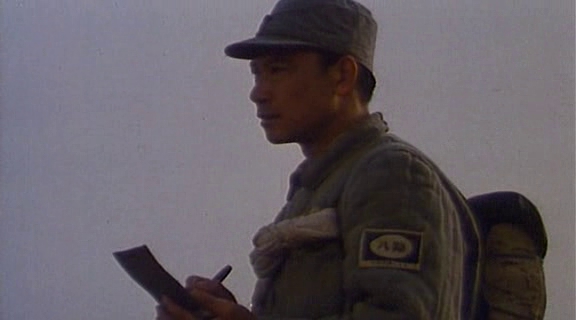 Figure 9. Still from Yellow Earth (1984, Chen Kaige)	Yellow Earth (1984, Chen Kaige), widely regarded as the film that ushered in a new era in Chinese filmmaking, conveys interesting meta-textual analogies with the processes of cultural exchange taking place on the wider scale of world cinema. Set in 1939 in rural China, the film’s narrative is based around the efforts of a Communist soldier (Wang Xueqi), who has been sent to a mountain village to collect folk songs. This reconnoitring mission is partly intended to spread the message of Communism within the Chinese countryside. But, more relevant to our analogy, it is also predicated on a project to appropriate the traditional folk ballads of lament and sorrow sung by the peasants, which are heard and noted down by the soldier (Figure 9), and to turn them into Communist songs of hope, thereby altering their meaning. This outsider, travelling, learning and discovering in a land previously foreign to him, meets a new culture which he is obligated to ‘translate’ and retune for a different context, using an external frame of reference, and losing much in translation in the process. In this chapter, I will survey the processes through which Western scouts and critics first encountered and wrote about the ANCs, inevitably having to perform some measure of translation into familiar framing devices, thereby also potentially appropriating and losing in translation.	Generally, journalists and critics, festivals and retrospectives, and the literature they create, incorporate world cinema into existing models of film tradition and history – a process Brendan Kredell describes as “a real-time effort to make some sense of the cinemas of the world.” The narrativisation of new cinemas, when encountered as a set of multiple films and filmmakers, typically entails the framing into ‘new waves,’ a recurrent paradigm and terminology used in identifying newly discovered cinematic formations. It is a notion that simultaneously ties back to the 1950s and 1960s, with inevitable associations to the French Nouvelle Vague (a movement with which the term new wave still remains synonymous), while also implying cyclical regenerations within film history. Critics employing the term thus look back even as they are trying to formulate an altogether new chapter in the world cinema canon. Continuing our ongoing narrative, we will find that within this moment of ‘existential crisis’ and ‘dogma of discovery,’ the potential to find new ‘new waves’ in unexpected places was reassuring and reaffirming for paradigms of Western cinephilia and its agents. In this chapter, it will be my argument that Western film journals and festivals initially perceived the ANCs as new waves, and that this should be understood in relation to concurrent trends and practices of Western cinephilia, namely the wanderlust of cinephile critics and scouts travelling to Asia with the hope of finding new cinemas and revitalising the spirit of cinephile discovery.	That the ANCs were classified as new waves, at a time when Europe no longer seemed to be producing such movements, afforded them a special appeal as throwbacks to a much-vaunted earlier age. James Tweedie has connected the New Chinese and Taiwan cinemas to the vitality of the French Nouvelle Vague, while Richard Suchenski wrote the following about the TNC but could just as easily have been referring to the other two ANCs:“For younger critics and audiences, Taiwanese cinema has a special status, comparable to that of Italian neorealism or the French New Wave for earlier generations, a cinema that was and is in the midst of introducing an innovative sensibility and a fresh perspective.”This is echoed in Esther C. M. Yau’s description of New Chinese Cinema’s reception: “when these directors’ films were shown overseas, Western film critics quickly identified in the films’ mise-en-scène signs of the 1960s and 1970s art cinema tradition. The films… reconfirmed their love of European art cinemas.” Yau captures the contradictions within the international reception of films rooted in specific local contexts and conditions, but which for the receiving culture come to represent something potentially presenting replacements to a mode of cinema that was seen to be waning in Europe. Here, in terms of my ANT-inspired framework of the travel and translation processes of world cinema, we have another instance in which power asymmetries must be taken into account. While the picture is more complex than merely a centre-periphery relationship, as I will show in later chapters, it is nonetheless true that critics and scouts from Europe inevitably set themselves up as the discoverers and consecrators of these new waves as they made their way into the West. Furthermore, it also indicates a moment of transition and change for the network of world cinema, at a time when pre-existing frames of reference (like the idea of a new wave) were nostalgically rekindled by cinephile agents.	In order to explore how the ANCs were incorporated into world cinema as canonical new waves, I shall begin with an overview of the label ‘new wave’ itself in section 3.1, the cinephile associations and expectations which it carries, and its potential as a marketing brand, particularly for cinemas predicated on being a ‘discovery.’ In section 3.2, I will zoom in on two cinephile Francophone film journals, Cahiers du cinéma and Positif, and their early coverage of the ANCs. Here, the modes of writing used by the journals shall be significant. This section’s case study will centre on travel reports on the TNC, written by Olivier Assayas for Cahiers and Michel Egger for Positif, both during trips to Taipei. These travelling critics, inspired by the dogma of discovery and the work of the cultural mediators mentioned in the previous chapter, travelled to seek new cinemas in Asia.  But as ‘explorers’ conveying back a sense of discovery to their cinephile readerships, how did they frame the TNC? And how did the format they had to write in, as scouts discovering and learning more about new cinemas through on-the-ground encounters, affect this framing? In answering these questions, I will once again trace different modes of world cinema reception, which fluctuate between contextualising the specificities of a new cinema and assimilating it into pre-existing critical paradigms.	In the remainder of the chapter, I further explore this tension in looking at how the Fifth Generation and the New Iranian Cinema were framed by Cahiers and Positif. One pattern that shall emerge will be the difference in the reception of individual films not yet associated with the notion of a new wave, in contrast to that of films viewed as belonging to an intriguing new current in world cinema. Thus this chapter’s rationale, building on from the previous chapter by telling the story of critics who themselves became cultural mediators between East and West through travel reports, will be to examine patterns of reception and modes of writing falling under the umbrella of the ‘new wave’ paradigm. In trying to answer why new waves remained the most suitable framework of reception, this chapter builds on ideas previously discussed in the first two chapters: the dogma of discovery, the agency of cultural mediators relaying between East and West, new possibilities for travel on a geographically expanded network of world cinema, and interest in new national cinema contexts as centres of activity. As well as being of historical value for an appreciation of how the ANCs first became known within the influential nodes of cinephile transmission represented by these two French journals, it also provides an investigation of the lingering function of cinephile paradigms, ideals and cultural practices in shaping how agents of world cinema relate the cultural flow of foreign texts into film cultures. 3.1) New Waves as Critical Paradigm and Framing Device
	The term ‘Nouvelle Vague,’ or ‘new wave,’ was first coined by critic and screenwriter Françoise Giroud in the French magazine L’Express in October 1957. Initially referring to a sociological trend in the context of Giroud’s study of the rebellious post-WW2 generation of French youth culture, it was soon after used by critic Pierre Billard to refer to all developments in current French cinema deemed to represent this spirit of youth. L’Express then applied it again in reports on the 1959 Cannes Festival discussing an emerging generation of young French filmmakers, at the time being promoted abroad as the ‘new wave’ by Unifrancefilm, the semi-governmental organisation charged with publicising French cinema for export. The French Nouvelle Vague, defined by a set of criteria and associations which crystallised the cinephile ideal of a cinematic new wave, would eventually come to be mythologised as more than a defining movement in film history; it would be the wave all subsequent movements would have to be compared to. 	The common traits perceived to be shared by new waves, as noted by Alain Jalladeau, “reflect a protest against traditional concepts of filmmaking, led by artists calling for greater freedom of expression as a way of escaping from the straightjacket imposed by the film industry of that time.” Sean Martin similarly emphasises the impetus of filmmaker-artists by claiming that new waves are formed from “an ethical conviction that self-expression is necessary for cinema and its audiences.” Martin further notes that their mode of expression tends to spotlight characters, themes and experiences previously underrepresented onscreen, generating a cinema that “wants us to look again at the world.” A looser, experimental approach to filmmaking conventions and rules, being more self-reflexive and often incorporating references to filmmaking itself, further defined the common traits of such new cycles of films. The attraction to novelty found shape in associations with youth, the youth of filmmakers themselves as well as of protagonists, leading to the creation of “highly politicized and nonconformist portraits of their generation.” New distribution and production models were also instrumental, with “the emergence of new equipment, such as lightweight 16mm cameras, Nagra sound recorders [and] faster film stocks”  enabling the Nouvelle Vague’s ‘liberation’ of cinema out of the studios. 	However, the new wave model not only blueprints the characteristics and production models of a set of films, but equally predicts their trajectory as a cultural formation. The individuals constituting the new wave, be they directors, producers, actors, technicians, writers or critics, share a certain solidarity over a prescriptive philosophy of what cinema is, and how it should best be used, typically in opposition to past traditions of filmmaking or to contemporary dominant cinemas. They therefore have ideals which shape their perceived roles and agency and were often announced in the form of manifestoes. This solidarity, at the height of the new wave, manifests itself through artistic collaboration (for example producing each other’s films or directing each other’s scripts) and the sharing of ideas across directors, actors or technicians. Finally, as suggested by the terminology, new waves are seen as short-lived movements that come crashing in, heroic in their innovation and resistance against old modes, but inevitably doomed to ebb away after a few years such that the solidarity gives way to acrimony among the key players. The new wave model is thus inherently cyclical, in tune with the dogma of discovery’s relentless search for novelty – rather than establishing the awareness of a national cinema’s ‘eco-system’ and paying attention to both what came before and what will follow within that new wave’s specific context, it is instead predicated on the immediacy of new entries to the world cinema canon.	The notion of a new wave should therefore be seen not just as a critical label for historicising purposes, but more pragmatically as an instantly impactful means to create references for, and boost interest in, new cinemas for audiences who still know very little about them. As noted earlier, the term Nouvelle Vague had been used early on as a marketing device, while the bond between the French new wave filmmakers and Cahiers meant they were never at risk of lacking publicity, constituting what Thomas Elsaesser has described a “brilliant public relations stunt.” The Nouvelle Vague would go on to be a reference internationally; for instance, in Japan, Shochiku Studio capitalised on their young emerging filmmakers (Nagisa Oshima, Masahiro Shinoda, and Yoshishige Yoshida) by marketing them collectively as the ‘Nuberu bagu,’ a Japanese rendering of Nouvelle Vague, even though any direct influence of the French wave on the Japanese one was tenuous at best. As a label, it simultaneously incorporates these cinemas into a global border-crossing common of ‘world art,’ while foregrounding the national (French or Japanese new waves) in a throwback to the ‘national school’ mode of historicising international cinema mentioned in the introduction. Martine Danan has argued that following the 1960s, European cinemas had lost a certain sense of their national identity, becoming ‘postnational’ cinemas. This suggests one other way in which the ANCs were received, as new waves that could rekindle a familiar framework of splitting world cinema into national cinemas.	In the case of the ANCs, the issues pertaining to their national contexts were not always well-known to Western audiences, hence the need for their contextual translation. Rather than the visual Esperanto of the silent era or the cinematic equivalent of Damrosch’s ‘United Nations of literature’ that had been sought for in the world cinema of the 1950s, the ANCs stood out as novel by being culturally specific to places previously underrepresented in the cinematic experience of Western audiences. As we saw with the Nantes TCF, a restored sense of cinema’s universalism was achieved through a patchwork of differentiation and variety from many different national cinemas. How then to marry unique cultural specificity with the universal as frame of reception? Rebecca Braun has described world literature as seeking to:“resist the cultural homogenization that occurs in the wake of ever-closer political and economic convergence between nations, stubbornly retaining instead a sense of alterity in the very act of intellectual exchange promoted by its agents… thus representing a deliberately resistant, localized act but one that embodies fundamental issues of being human in a universally exemplary way.”This applies analogously to the project of world cinema in the era of the ANCs, as applied by the Jalladeaus at Nantes with their bid to counter ‘Third-Worldism,’ and represents a project that would be further pursued by film journals sending writers to report back directly from distant countries and regions. In relaying back information about the specific contexts of these new centres of cinematic activity, these writers were searching for and hoping to mediate novelty. For this mode of reception, in many cases the most suitable critical paradigm to employ would be the collective label of a new wave, in its well established set of associations universal to cinephile culture but also leaving room for cultural difference and novelty – it was thus the ideal frame to merge the specific and the universal for the initial reception of the ANCs.	The new wave concept had, by the time of the ANCs, not lost its meaning as a convenient branding system. Tony Rayns’ primary strategy in attempting to make audiences interested in these cinemas was emphasising the novelty of the films, the fact that they were in some way fresh and different, even if only from previous films from their own national contexts, and thereby fitting the new wave template:“If it’s my job to sell this film to a Western audience, which it is in the pages of Time Out or Sight and Sound, then I’m going to write about it in such a way to stress that it’s precisely innovative. It’s necessary to sell it as a kind of new wave film, because you have to underline that this is innovative, it’s very different from previous Chinese films. And even if people hadn’t seen previous Chinese films, you need to be able to evoke the kind of stereotypes on which they rested, to stress how innovative this is in comparison.”The role of the critic, in championing new wave cinemas, was to create a desire and curiosity over something which the reader has never seen, and the most trustworthy recourse is to draw on the accepted vocabulary of ideas cinephile readerships will be familiar with. The existence of ANCs, or new waves and new auteurs to identify, nurture and eventually market to new audiences, therefore consolidates the role and agency of cinephile film critics, as ‘discoverers’ of these new waves, while also more broadly promoting film and cinephilia as internationalist. A considerable effect of using labels, under the dogma of discovery, is that once they are established they are sought out by film festivals, critics or distributors who await the next Fifth Generation film or the next New Iranian Cinema film, and so on. As familiar cinephile shorthand, these labels invite associations and reference points, but they are also clearly brands promoting further discovery. In the rest of this chapter, I move to a focus on the different modes of writing and film criticism through which the ANCs were ‘discovered’ and how this affected their international translation.3.2) Travel Reports and Scouting the ‘Taiwan New Cinema’
	As discussed in Chapter 1, in the 1980s film journals reacted to a perceived existential crisis in cinephilia by trying to redefine their agency. For Cahiers, the remit would be a more pluralistic approach and, in the wake of its politicised era, a return to provide a more journalistic summary of new trends in international cinema, represented by the introduction of Le Journal des Cahiers as a supplement consisting of reports and round-ups on current events in the film world. For Positif, Michel Ciment’s editorial in 1981 had set the tone with its call to filling the gaps in the collective (European) ignorance of international film history. One logical way for writers to exercise their agency, in such a way as to meet either or both of these goals, became to travel and search for new cinematic horizons themselves. Their resulting reports, offering a broad contextual outline of previously ‘uncharted’ cinematic territories, became a recurring leitmotif for magazines like Cahiers and Positif in the eighties. Although critics had already been reporting from the various nodes of the festival network for many years, these direct encounters with new cinemas within their own locations and contexts would lead to a different mode of writing, more like a travel diary. Writers would visit a distant place which typically had previously been a blind spot in the journals’ coverage, learn as much as they could about its film industry and history, and publish travel reports summarising what they had learnt and experienced. 	This mode of writing reflects what Bill Nichols has branded a desire for ‘back region knowledge’ in cultural encounters with world cinema. Although Nichols was describing the perspective of a film festival audience when writing that “[l]ike the tourist, we hope to go behind appearances, to grasp the meaning of things as those who present them would, to step outside our (inescapable) status as outsiders,” this desire aptly describes the endeavour of film critics, and figuratively that of their readerships, setting off to new cinematic regions hoping to get their own ‘back region knowledge.’ They followed the lead of cultural mediators like Rayns, Müller or Rissient, but differed in that their intended remit was not a retrospective or a film festival invitation. Rather for critics, the aim was to create journalistic chronicles accounting for new trends and developments within world cinema, ideally ‘discovering’ the next new wave to rekindle the pursuit of cinephile discovery and boost their own agency as talent detectors and tastemakers, and then share their acquired ‘back region knowledge’ with their readership in a process of discovery by proxy.	To fulfil their exploratory remit, these ‘travel diary’ style reports involved paying attention to the wider socio-political context of the new cinema being reported on, to the history of its film industry, as well as mentioning as many different films and filmmakers as possible. When the ANCs were initially reported on in this mode, they were collective entities to be learnt about, without specific leaders or a clear centre yet. Since the writers themselves typically lacked initial knowledge and were discovering and learning as they travelled, these reports are more democratic in assigning attention to a collective of films and filmmakers without the hindsight of knowing which of these would eventually come to be deemed more worthy of attention than others. This marks the initial international reception of ANCs as different from that of previous Asian auteurs, be it Satyajit Ray in the 1950s or King Hu and Lino Brocka in the 1970s, who were encountered in the West as one-of-a-kind exceptions within their local film industries which, beyond them, was assumed to be non-existent.	Travel reports hence performed the function of contextualising new cinemas from previously unfancied regions of the world cinema map, especially in comparison to brief festival reviews, which with only limited space could hardly do justice to documenting the background of a whole new cinema. Writers such as Serge Daney, Berenice Reynaud, Olivier Assayas, Charles Tesson, Michel Egger, Jean-Pierre Berthomé or Tony Rayns travelled to meet the most noteworthy developments in world cinema. In their travels, they habitually relied upon making connections with local intermediaries. In the case of reports on the TNC, these included critics like Peggy Chiao, a prolific supporter of the TNC and later a producer and screenwriter, or the future director Chen Kuo-fu, who helped arrange meetings and interviews for foreign critics and pointed them in new directions – as happened when he told Assayas to visit Taiwan during his trip to Hong Kong for Cahiers. These local intermediaries are often overlooked in this process, sometimes not named in the reports, even though the relaying scout-critics are contingent on their help – another way in which the travel and framing of the ANCs as processes of cultural exchange have not always been fully transparent. But in advancing a polycentric network-based model of world cinema’s processes, the role of these less visible agents should be given equal consideration. 	However, it often remains difficult to ascertain the exact identities and roles performed within these processes. Tony Rayns relayed one example indicating the reliance on contingency and connections in the cultural mediation of Asian cinema. In 1980, during a 24-hour transit in Bangkok he arranged to meet with some local Thai connections, who projected for him a copy of Cherd Songsri’s film The Scar (1977):“I recommended [it] to Nantes, to the Festival des Trois Continents, the same year, right after London. So in fact Cherd Songsri came for the London screening and stuck around for the Nantes screening and in fact shared the Grand Prix in Nantes, so it was a big deal for him because I don’t think any Thai film had won a prize in Europe before.”Rayns’ Thai connections, unnamed and unknown in the West, had thus played an almost invisible role in helping a Thai modern classic receive European festival recognition. In the future, Rayns would go on to pen travel reports from future trips to Bangkok, focusing on the “unwritten chapters in film history” of South East Asian cinema for Sight and Sound, and benefiting from further on-the-ground connections, an element of cultural mediation which would need to be better considered for a fuller overview of the processes within the network of world cinema.Olivier Assayas’ travel-diary report from Taiwan	Among the ANCs, the earliest to be the focus of a travel diary article was the Taiwan New Cinema, although this interest first initiated from a series of articles written about Hong Kong’s film industry. In 1984, Assayas had been one of the reporters on a special issue of Cahiers devoted to Hong Kong cinema, a topic itself symptomatic of the dogma of discovery and its associated urge to expand the West’s horizons of world cinema. Assayas and his colleague Charles Tesson travelled to Hong Kong to write a report, with what Assayas later recalled was only a rather “vague” sense of the significant trends of its cinema. Like Tony Rayns, the predilections of Assayas and Tesson for Hong Kong cinema originated with the 1970s martial arts and swordplay genre films – implying they were not expecting something resembling an auteurist art cinema from the region. Perhaps due to this lack of knowledge, a wide-eyed Assayas initially encountered Hong Kong cinema like “a new continent. We had no notion of who were the directors, what were the films, what were the classics… it was like discovering something completely new, which is very rare in cinema.” This exciting encounter with unexpected novelty induced Assayas and Tesson to gather as much information as possible in their short stay, meeting several filmmakers from the Hong Kong new wave and similarly-minded local young critics.	It was thanks to a meeting with one such critic, Chen Kuo-fu, that Hong Kong would turn out to be a stepping-stone to what for Assayas became an even more exciting horizon. While attending the Hong Kong International Film Festival, Assayas met Chen, then a young Taiwanese journalist writing for the China Times and an influential domestic champion of the TNC. Chen urged him to travel onto Taiwan, where a new group of filmmakers were supposedly forming a new wave more audacious and independent than their Hong Kong counterparts. In his remembrance of this encounter, Assayas attributes a significant role to Chen Kuo-fu, remembering conversations with the Taiwanese critic in which he asked Assayas why Cahiers were interested in the rather old-fashioned, and by then waning, genre cinema of Hong Kong; novelty and youth, Chen promised, were to be found in his island of Taiwan. Chen arranged Assayas’ schedule, organising projections of films and interviews with filmmakers, and even lodging the French critic in his Taipei home. This resulted in a lengthy article by Assayas, the first of the ‘travel reports’ scouting any of the ANCs to be published in a Francophone film journal (a full translation of this report is provided in the Appendix). 	Since, as Assayas notes himself, Taiwanese films had been absent at Torino’s 1982 retrospective and from the Hong Kong festival for diplomatic reasons, the surprise he feels at unexpectedly witnessing what he terms the “very first modern Chinese filmmakers” is evident in his article. Hence all the more need for Assayas to survey on location to satisfy any curiosity about this unseen cinema, including descriptions of his personal impressions of Taipei and the various people he meets. Making reference to seven different TNC filmmakers, seven different TNC films (including some that have since been all but forgotten in the West), and various figures important to the Taiwanese film industry including actress-producer Sylvia Chang and the CMPC producer Hsiao Yeh, he manages to capture a relatively expansive overview of a new cinema in ebullition. 	Along the way, Assayas contextualises Taiwan’s historical and diplomatic complexities, which audiences back home likely required some background on, in a manner that no future review of a TNC film or report from a film festival could ever hope to achieve. Writing about the socio-political context at the time, Assayas frames the youthful yen for freedom and democratisation of this ‘new wave’ amid Taiwan’s lingering martial law. By the very mode of article he is writing, a travel diary recording a foreign traveller’s impressions of a new country and a new cinematic discovery opening up before him, Assayas’ sense of discovery, curiosity and desire to learn naturally emerges as the main frame with which he perceives the TNC. He discusses the handful of films already forming the young movement by late 1984, starting from what is still considered the seminal breakthrough, the omnibus film In Our Time (1982). It is described as flawed but nevertheless a milestone for Taiwan cinema, with its first two episodes (those directed by Tao Te-chen aka Jim Tao, and Edward Yang) singled out as the strongest. The article goes on to lament that Tao, now one of the forgotten filmmakers of the TNC, failed in his feature film debut, The Bike and I (1984), which Assayas describes as “dreary”. More positively, he praises Hou Hsiao-hsien’s The Boys from Fengkuei as the most accomplished work of the new generation so far, qualifies Wan Ren’s Ah Fei as a “very beautiful melodrama,” and highlights Edward Yang’s That Day on the Beach as demonstrating a “virtuosic” direction of performances, dialogue and narrative.	What comes across is a group portrait: several filmmakers, several important people, several films, and nothing particularly homogeneous about them. Assayas describes this generation as a new wave in attitude and philosophy, united by a “conception of cinema” defined against the old generic conventions of films deemed too inauthentic to be speaking about the island’s contemporary realities. Assayas continues with the assertion that “the appearance of a group of filmmakers sharing the same values, the same ambitions, the same passion, is the best thing that can happen to a cinema.” The new wave cinephile paradigm is the most suitable model Assayas can find fit to apply, bearing as it does reference points and associations of the ‘Nouvelle Vague’ atmosphere of solidarity as he notes:“The strength of these new filmmakers of Taiwan is that they form a united group, collaborating with each other… They see each other all the time and constitute a unified front in face of the industry.”Even if much of the report consists of a foreign critic trying to come to terms with a new cinema in its own context, thereby in a way inverting the trajectory from East to West of the ANCs by encountering them on their ‘own ground,’ Assayas still finds his bearings through cinephile references which tie back to European film history. This is also visible when Assayas describes Hou Hsiao-hsien’s admiration of Jean-Luc Godard and Maurice Pialat, and affirms that being a French film journalist in Taiwanese cinephile circles made him somewhat of a sensation with “a group of filmmakers who swear by European cinema”. There is thus a dual impulse in Assayas’ discourse, contextualising the TNC according to its specific situation, but inevitably forced to be anchored in cinephile references which the readership back in France and Europe could pick up.Michel Egger’s travel-diary reports from Taiwan	In 1987, in line with Ciment’s stated intentions for Positif to widen world cinema knowledge, Michel Egger mirrored Assayas’ trip and relayed back two travel reports on the TNC. With Chen Kuo-fu once again acting as guide, Egger met several filmmakers and wrote an account not only of Taiwan cinema and its industry, but also of the history and cultural identity of the island. In his first piece, Egger corroborates Assayas’ earlier conclusions, identifying in the TNC the characteristics of a cinematic new wave, which he defines as a reaction against a conservative, underperforming industry, formally, thematically, and in terms of production methods. The portrait is again a collective one; excluding the pre-TNC filmmakers mentioned, seven contemporary films and nine directors are referred to in total, correlating with expectations of a lively new wave generation. Echoing Assayas’ conclusions, Egger writes that the TNC filmmakers “have the great advantage of forming a real family, somewhat resembling the French Nouvelle Vague at its beginnings.”	More so than Assayas, Egger seeks patterns across the disparate films. Pinpointing In Our Time as the breakthrough film of the new wave, Egger finds within it themes which recur throughout the other TNC films, namely tales of children and coming-of-age:“In Our Time outlines the dominant and key theme, almost obsessive, of the young filmmakers: the difficulty of growing up in the Taiwanese society of today – a preoccupation directly invoking the experiences of the auteurs. True, it is a universal question, but one which takes on a particular form and intensity for Taiwan, where competition at school is relentless and the social control of youths draconian, if not downright paramilitary.”Egger appreciates the sensitive view into the child’s universe but without neglecting contextual specificity. It is difficult growing up anywhere he admits, but attention is paid to the specific difficulties of growing up in Taiwan. Furthermore, he matches this theme of growing up and searching for identity, to the predicament of the TNC itself, referring to an ‘identity crisis’ within the TNC and Taiwan as a whole. He goes on to cite “changing the gaze on Taiwan” and making the audience see things anew as the intentions of the TNC, recalling Sean Martin’s quote on new waves wanting to make us look afresh cited earlier in the chapter. Egger’s discourse manages to merge the new wave paradigm with an awareness of contextual specificity, as this initial stage of reception still shows signs of the tendency for contextualising established by the likes of Pesaro film festival’s documentation and Tony Rayns’ writings.	At the same time, there are indications that cinephile paradigms come to shape Egger’s discourse. Benefiting from a vantage point three years after Assayas, and pursuing his new wave definition to its logical conclusion, Egger warns (pointing out the commercial failure of Edward Yang’s Taipei Story) that, like all new waves before it, the TNC’s time must pass too, especially as it cannot but fail in radically changing the film industry in Taiwan. “It is impossible for a bud to survive on a dying branch,” as he puts it, casting resistance and inevitable failure as one more defining characteristic of a new wave. This first report thus ends on a note of uncertainty as to the TNC’s future, but not before Egger notes that “only two filmmakers have so far emerged as genuine auteurs: Edward Yang and Hou Hsiao-Hsien”. Only these two directors, Egger argues, have established an idiosyncratic style, while the rest of their peers have failed in transcending “social discourse and simple realism”. Although Egger gives these other TNC filmmakers more mention that they would ever receive again in Positif, his perspective remains rooted in the cinephile paradigms of ‘new waves’ and ‘auteurs’ which frame how he views the TNC.	Egger confirmed his own fears in the second report he wrote, published ten months later. The crisis points have exacerbated, and the situation is even less germane for the new wave, “[e]specially since the CMPC, a state company which hitherto had been the primary support for young auteurs, has taken a distinctly market-driven turn in its politics.” Collective emphasis now comes noticeably less to the fore. In the three years since Assayas’ initial panoramic overview of the TNC, written before any of its filmmakers had made a reputation for themselves in Europe (as mentioned in the previous chapter, it was Assayas himself who recommended Hou Hsiao-hsien to the Jalladeaus at Nantes), Hou and Yang have now had several films each shown in European festivals. The two of them are singled out specifically in Egger’s second report, as the sole survivors of the crisis at the heart of the TNC:“the only two real auteurs of the new Taiwanese cinema, Hou Hsiao-hsien and Edward Yang, were able to keep shooting films. The prizes garnered at international festivals (Nantes, Locarno, Berlin in particular) have protected them. Given its isolation on the international scene, Taiwan is in need of cultural ambassadors, and Edward Yang and Hou Hsiao-hsien represent sound export values.”This passage both calls back to the discussion in section 2.3 of the ANCs’ status as cultural ambassadors, as well as highlighting the emergence, out of a group of new wave filmmakers, of a select duo whose destiny it is to be recognised as international ‘auteurs’ of world cinema, whereas their former cohorts regress into relative obscurity. The new wave and auteur paradigms posited a certain way of looking at the ANCs, zooming out from the travel reports offering contextual background of the TNC as a collective cinematic eco-system with specific socio-historical and industrial contexts. 	The term ‘Taiwanese New Wave’ would be frequently used in both French and English particularly from the 1990s and beyond, more so than the term ‘Taiwan New Cinema,’ a discrepancy which Asian cinema scholar Frédéric Monvoisin attributes to “clumsy translation” on the part of Westerners. This discrepancy can be seen as symbolic of the reception of the TNC being characterised by Western templates rather than indigenous ones, with the term ‘Taiwan new cinema’ rather than ‘new wave’ potentially implying broader ways to receive a cinematic movement without given precepts. These were initially hinted at by Assayas and Egger by documenting collective centres of activity, but this was from the start in danger of being overtaken by the new wave framing and, later, the auteurist discourse. In contrast, the first coverage of the Fifth Generation and the New Iranian Cinema in Cahiers and Positif came through the de-contextualised reception of films isolated from membership of a wider ‘new wave’ and only reviewed briefly in short festival reports. In the next two sections, I look at the initial reception of the two other ANCs and assess how it was framed by the ways they were first reported on.3.3) The ‘Fifth Generation’ Label and Yellow Earth as Breakthrough
	Of all the ANC labels, the ‘Fifth Generation’ would become the most commonly used in cinephile parlance. It originated with Chinese film scholars to whom such generational categorisation was already common historiographic practice but was emphasised by the early cultural mediators reporting back about it to the West. Tony Rayns described the term as “a characteristically Chinese way of saying that they [the filmmakers] represent a ‘new wave’”. For the purposes of Western critics, festivals, and distributors, this proved a handy label. Chris Berry spoke of how he encouraged his colleagues to use the tag while working at China Film Export and Import:“because it was a brand… we constantly had inquiries, phone calls, communications coming in from people who couldn’t pronounce Zhang Yimou, Chen Kaige or whatever. Saying something was a new film by Chen Kaige, they wouldn’t know who that was. But if you said ‘It’s another Fifth Generation film’… So it became the way, for the whole time I was there really, to sort of promote another film.”Hence, what had been a specifically Chinese mode of historicising various phases in China’s film history, became a neat catch-all umbrella term in the processes of travel and translation across the networks of world cinema.	Yet, the label was initially introduced into Francophone journals with some confusion. In 1986, Jean-Michel Frodon in Cahiers continues the travel report trend with an account of his ten days spent in China entitled “Letter from China: The Eighth Generation” – the result is another collective portrait mentioning a dozen films, including appraisals of The Black Cannon Incident (1985, Huang Jianxin), An Honest Woman (1985, Huang Jianzhong), and especially Yellow Earth. He refers to the filmmakers as the ‘eighth generation’ – most likely caused by a mistranslation since Frodon makes it clear he is repeating the information he has gathered from his travels. Frodon makes specific mention of the local critic Li Tuo, a staunch supporter of the new filmmakers, while emphasising that Li is a particular admirer of Bazin and thereby connecting Chinese film culture to European cinephilia (as Assayas had done with the TNC) – although it should be mentioned here that the works of Bazin were debated in Chinese film circles when they were finally translated into Chinese in the early 1980s.	Frodon thus encounters a disparate group of films without being acquainted with the individual filmmakers, who in any case have not directed enough films to permit auteurist readings. The new wave template was once again the best fit, and Frodon takes on a concerned tone for a collective movement battling against political censorship. He reserves special praise for Yellow Earth, and its director Chen Kaige, whose “weapons are the frame, light and colour”. The film meets the Western cinephile requirements of telling its story through visual means, something which enables it to be more universal for a foreign audience even as potential allusions to Chinese visual culture might get lost in translation: “it is not in the film’s script that one shall find a message,” Frodon notes, “but in its mise-en-scène”. Chen Kaige therefore already stands out as the most distinctive potential auteur in Frodon’s treatment of this precarious ‘Chinese new wave.’ In the face of censorship and political intervention, Yellow Earth, says Frodon, is “an exception, a lone swallow,” not because there are no other noteworthy Chinese films but because he fears they shall not be able to get made anymore in the future. 	In the Anglophone press, it is Rayns, with the agency of an expert cultural mediator already established, who first reported back on the Fifth Generation. In 1985, shortly after the initial success of Chen Kaige’s Yellow Earth on the festival circuit, Rayns wrote: “if there’s ever a ‘new wave’ in mainland cinema, then this will be the generation that breaks it… they are achieving a distinctively new kind of Chinese cinema.” One year later, in the Monthly Film Bulletin, Rayns wrote a special report on what is now unambiguously called the Fifth Generation and characterised as “the first young generation of Chinese filmmakers since the heyday of Shanghai in the 1930s.” Here Rayns refers to the historical narrative of China’s film industry which his own work as curator of retrospectives had helped make known in the West. The article sticks to discussing the Fifth Generation within the boundaries of its own national context, mentioning six different directors including some who are now largely forgotten such as Wu Ziniu or Zhang Zeming, and making reference to relevant industrial and socio-historical information. Alongside national context, Rayns also repeatedly makes use of the term ‘new wave,’ the associations of which cannot be neglected. The novelty and youth of this Chinese new wave are foregrounded for readers, who may not be cognisant enough of Chinese film history to appreciate Rayns’ allusion to 1930s Shanghai – the term ‘new wave’ offers a more familiar reference point. 	In passing, it is worth noting here an incident which amply displays the status held by Tony Rayns at this period, when it came to the Anglophone narrativization of contemporary Chinese cinema. Following Alan Stanbrook’s report on the Fifth Generation published in Sight and Sound in 1987, Rayns wrote in to the magazine to chastise his colleague for a lack of awareness of the actual situation faced by the filmmakers in China. The published letter accuses Stanbrook of barely acknowledging the required background context, and of making erroneous claims, that the filmmakers were taking fewer risks due to censorship pressures, without knowing the full facts. Protective of the expertise he has reaped through his agency as a cultural mediator, Rayns demonstrates both his own personal predilection for documenting the specificities of the filmmakers’ situations as well as how much his own role and purpose were tied to the international discovery and fostering of the Fifth Generation. 	Over the second half of the 1980s, Rayns will regularly write about this new cinema, almost always emphasising Yellow Earth, and even more so its screening at the 1985 Hong Kong International Film Festival (HKIFF), as the seminal breakthrough moment:“It’s tempting to put an exact date to the birth of the ‘New Chinese Cinema’: 12 April 1985. That was the evening Yellow Earth played to a packed house in the Hong Kong Film Festival… It was the night that Chinese cinema came of age, and its echoes have been heard around the world ever since.”	This screening, which created much anticipation even beforehand, was attended by several influential Western cultural mediators including Pierre Rissient. Although Rayns does not make the reference himself, it is hard here not to think of a previous breakthrough moment at a festival for an Asian film, namely the 1951 Venice screening of Kurosawa’s Rashomon, marking an echo across the eras and the historical narratives of different Asian cinemas. The fact that this emblematic screening now took place not in a European festival but in Hong Kong, whose festival had increasingly become one of the main conduits for Asian cinema, is itself symptomatic of the expanding network of world cinema in this era. Yet, again the intermediaries from Asia remain an invisible part of this process, once is it narrativised in the West, with the HKIFF programmers responsible for negotiating Yellow Earth’s inclusion, Danny Yung and Jacob Wong, remaining unnamed in these reports.
Yellow Earth: Lone swallow or new wave?	However, Yellow Earth was not as unanimously well-received internationally as this narrative may suggest. Examining this film’s mixed introduction into European cinephile circles can allow us to compare and contrast two different modes of reception, one in which a film is encountered by itself at a film festival, and another in which it is framed in the context of a wider collective movement or new wave. In October 1985, reporting from the film’s Locarno screening, the critic Isabelle Jordan gave Yellow Earth a negative review. Making no reference to the Chinese cinema context and thus seemingly unaware that the film was about to be viewed as the breakthrough for a wider new wave of Chinese cinema, her judgment deems Chen Kaige’s direction “heavy-handed” and the film’s cinematography “over-aestheticised.” Jordan’s unimpressed report echoes a review in the British journal Framework also from 1985, where Roger Garcia (a Hong Kong based critic, programmer at and later director of HKIFF) states that the film’s visual style “owes more to the West than the East” and is “similar to an average European art film”. Garcia dismisses foreign critics who had been highly impressed at Hong Kong by arguing that “in the attempt to make new discoveries, non-Chinese critics tend to lose their critical distance when confronted with such works.” Although Garcia’s claims may have retained some critical validity for the debates around international reception over the coming years, he also does not yet relate Yellow Earth to any wider currents in contemporary Chinese film, pitching it instead as a unique film in a Chinese context that seems more ‘Western’ than other films being made in China at the time.	On the other hand, Charles Tesson, who had to travelled to Hong Kong with Assayas and was already a regular writer on Chinese and Asian cinemas in the pages of Cahiers, came out from the same Locarno screening as Jordan hailing Yellow Earth as “the most important Chinese film of recent years.” He praises the strong visual style and aesthetic, precisely what Jordan had criticised. Even more tellingly, he writes that the film “is in direct contact with the preoccupations of the new generations in Hong Kong and Taiwan”. Therefore, Tesson is already framing this film as part of a wider set of new waves in East Asia, making films vastly different from those of their predecessors. From Tesson’s perspective, and no doubt thanks to his own part in the contextualising travels on location to the Far East, Yellow Earth is seen not as a one-off oddity, but symptomatic of potentially exciting currents in world cinema and therefore warrants further attention and praise than accorded to it by Jordan’s or Garcia’s relatively dismissive comments.	Significantly, this mixed response to Yellow Earth comes at a stage where little cohesion is still attached to a ‘Chinese new wave’ as a whole – as Frodon had previously written, Yellow Earth remained the lone swallow that did not make the summer. Yet the consensus on this film, and on a new movement in Chinese cinema, will later be reconsidered as the movement takes clearer form. As Tony Rayns wrote in 1989, “the world already knows that Yellow Earth launched a ‘new wave’,” attributing pivotal status to a film whose reception was retrospectively revised. In 1987, Positif reassessed the film in contrast to Isabelle Jordan’s negative review from 1985, with a more extensive article coinciding with the recent festival exposure of Chinese cinema. Eric Derobert pens a complimentary formal analysis of the film, notably highlighting its symbolic use of colour and artistic merits rather than any political or historical subtext – a reminder that, while travel diary reports had the benefit of being able to fit in much background information, the review format still favours text over context. Almost contemporaneously, in Cahiers, Antoine de Baecque likewise analyses the colour symbolism of Yellow Earth in a highly positive appraisal, and positions the film as part of an Oedipal rebellion against the storytelling style of prior Chinese films. This attention bestowed upon Yellow Earth demonstrates that a year after its initial festival screenings, its importance is clearer and its status is boosted by special articles dedicated to it. 	By 1988, Yellow Earth is employed as a reference point when discussing other contemporary Chinese cinema, for example in a review of An Honest Woman (1986, Huang Jianzhong), in which the film is described as aesthetically and ethnographically belonging “to the same movement as Chen Kaige’s Yellow Earth.” In Positif, Hubert Niogret’s 1987 report ‘Evolutions chinoises’, on Pesaro’s 1986 selection of Mainland Chinese films curated by Marco Müller, states that Yellow Earth revealed “a change of ‘formula’ in Chinese cinema… one year from the visit of his [Chen’s] film, further complementary information reached Europe, other films were seen.” Once this context-providing ‘complementary information’ has trickled its way into Europe over a period of two years, including at Pesaro which again serves as an important information-providing node thanks to its contextualising booklets, the film is regarded as stronger for being predicated on a national cinematic movement. This not only cements Yellow Earth as the ‘discovery’ moment of a new Chinese cinema, but also highlights the status of magazines as only one agent within a reputation-creating network, dependent on what gets shown in festivals or picked up by distributors. The framing discourses circulated by journals thus react to other discourses; it makes a difference whether Yellow Earth is perceived as one de-contextualised lone film or as the opening breakthrough of a new wave. Lin Tong Tong’s 1988 report on the New Chinese Cinema	No sooner had the idea of a collective Chinese New Wave started to circulate internationally, than it was spoken of as being under threat of extinction. Positif’s report from Mainland China, written by Lin Tong Tong, paints a bleak portrait of the Fifth Generation’s chances of survival, recalling Egger’s worried tone over the TNC and Frodon’s doubts in his 1986 report from China. Lin queries what will happen to the “fragile bud of the New Chinese Cinema,” providing a thorough account of censorship and of the criticisms endured by Yellow Earth and other films accused domestically of being ‘made for foreigners.’ Lin quotes the General Secretary of the Chinese Communist Party Hu Yaobang, who attributed Yellow Earth’s success abroad to a desire for exoticism from Western audiences, and the filmmaker Wu Yigong urging his peers to be “Chinese artists,” not “enslaved to foreigners” – a discourse representing the backlash against the initial phase of enthusiasm for exporting the New Chinese cinema discussed in section 2.3. As Egger and Assayas had done for the TNC, Lin is careful to position the Fifth Generation filmmakers within the realities and specificities of their domestic context, albeit one painted as largely hostile.	Lin concludes on a passionate note of transnational cinephile solidarity: “Can our voices amplify the murmur of those who over there, like us, love cinema?” According to this idealistic discourse, the new Chinese cinema at this point comes to ‘belong’ more to a borderless cinephile culture of cinema-lovers generally, rather than to its own domestic context where it is under threat – a mode of framing which looks ahead to the concept of transnational auteurs that I address in the next chapter. However, even if the network of world cinema posits itself on a transnational ideal of borderlessness transcending the national, many real-world obstacles confront this ideal. Several examples of Chinese filmmakers being stopped from travelling to film festivals by their governments (such as Chen Kaige being prevented from travelling to the Melbourne Film Festival in May 1987, mentioned by Lin Tong Tong) are typically cited in the coverage of the ANCs and testify to this tension. 	This first phase of reception for the Fifth Generation in European film journals demonstrates parallels with that of the TNC. Once again, a negotiation occurred between providing journalistic information on a specific cinematic formation and the continuity of critical paradigms such as new waves. Those characteristics of the Fifth Generation reinforcing the cinephile notion of a new wave, as rebellious artists innovating in the face of an oppressive system, were foregrounded by reports from Jean-Michel Frodon, Tony Rayns and Lin Tong Tong. For all its struggles, the Fifth Generation would become an even more popular label in the 1990s, with the difference however that by then the movement came to be almost entirely represented by two filmmakers, Chen Kaige and Zhang Yimou (and to a lesser extent Tian Zhuangzhuang), rather than by a vital and diverse film culture. Derek Elley’s essay in a 1993 BFI catalogue, accompanying another retrospective of contemporary Chinese cinema, postulated that after the events at Tiananmen Square in June 1989, “the Fifth Generation, as a force in film history, was already spent, battered by economic Realpolitik and pursuing separate ambitions,” and had gone through an “inevitable loss of idealism (like New Waves the world over).” 	This shift only enhances the image of the Fifth Generation as heroic but doomed, with many of its filmmakers failing to survive this transition, being unable to continue making films in a difficult domestic climate or to raise foreign financing. However, by the mid-1990s, interest in Chinese cinema from European cinephile agents would move onto the Sixth Generation as another potential collective movement. In this relatively prompt change of focus, the case of Mainland China differs from Taiwan, which struggled to maintain a collective industry following the TNC, and from Iran, whose filmmakers could not be split into such periodic generations. It is to the case of the New Iranian Cinema, and its translation into cinephile frames of reference, that I turn to next to consolidate and finalise my case study of the early reception of the ANCs.3.4) The New Iranian Cinema’s Reception as Collective Movement	In contrast to the Chinese and Taiwanese new waves, the filmmakers of the so-called New Iranian Cinema formed a more heterogeneous group – some having worked in film before the Islamic Revolution, others only starting after – and did not share communal interaction the way the TNC had in its early years or the Fifth Generation had in studying at the Beijing Film Academy together. Furthermore, there was the precedent of an ‘Iranian new wave’ in the late 1960s and 1970s, consisting of directors such as Dariush Mehrjui or Shohrab Shahid Saless – some of whom were still making films in the 1990s as a Film Comment review reminds us: “Mehrjui proves that before the New Iranian Cinema there was a pretty good Old Iranian Cinema.” The notion of an Iranian ‘new wave’ was therefore not such a clear-cut construct, but the ‘New Iranian Cinema’ label did gain in critical currency throughout the 1990s, framing a group of separate films and filmmakers into a movement of revigorated national cinema. By the early 2000s, the movement would be a reference point; in a 2002 Cannes report on what he sees as the growing trend in minimalist cinema, Richard Peña cites the NIC as the key influence on the currents of minimalism within the Argentine new wave.	After an assortment of Iranian films received festival exposure and toured arthouse circuits, there was a rough consensus around the thematic and stylistic patterns of the movement: “familiar elements that announce New Iranian Cinema [are] neorealist technique… extensive casting of children, minimal plotting and eloquent use of landscape.” Even more exciting for the cinephile critics and programmers was the self-reflexive nature of many Iranian films of this period, in their own way recalling one of the recognised traits of the 1960s new waves. As Godfrey Cheshire noted in 1995, “Iranian filmmakers have made a specialty of treading the line between fiction and reality.” In 2006, Cineaste would look back on the NIC with a three-page article entirely devoted to this blending of “representation and artifice [leading] to the formulation of an unclassifiable hybrid,” and this characteristic would lead to comparisons with the sixties new waves – for instance, Shohini Chaudhuri has compared the self-reflexivity of the NIC to the Nouvelle Vague, especially the films of Jean-Luc Godard. Although Cheshire would later go on to pay more close attention to the specifically Iranian cultural roots of the NIC, in a 1993 report on the burgeoning reputation of Iranian cinema he too drew an analogy likening Abbas Kiarostami and Mohsen Makhmalbaf to the Iranian versions of Jean-Luc Godard and François Truffaut. 	The continuity of framing cinephile discovery through the same recurring reference points is thus evident. Furthermore, the NIC in its gentle humanism was often received as a welcome antidote to more commercial cinema, as attested to again by Cheshire who described Iran’s restrictions on important Hollywood films as creating a “greenhouse effect, promoting a style of filmmaking in stark contrast to the mechanistic big-budget sensibility of Hollywood.” This kind of quote thus returns to a definition of world cinema as being the ‘other’ to Hollywood, although this is something Cheshire would later remedy as he travelled more to Iran in the guise of a travel report writer himself. Cheshire has described his own first encounter with Iranian cinema in epiphanic terms, reminding us of other foreign critics, like Rayns or Assayas, feeling a mixture of surprise and excitement at discovering a ‘new wave’ in an unexpected setting. “To encounter these films as I did, with little advance knowledge of Iranian cinema,” Cheshire writes, “is to be staggered by a vast cinematic sophistication.” Cheshire, although he also wrote about the TNC, has gone on to be an influential cultural mediator, in the Anglophone sphere, on Iranian cinema and particularly the work of Abbas Kiarostami whom he befriended. His personal connections, and frequent travels to Iran, thereby afforded him the ability to pay increased attention to the specific influences of Iranian culture and society on the NIC.	Initially, though, the NIC had a de-contextualised lone film break through, Kiarostami’s Where is the Friend’s House? which, analogously to Yellow Earth for the Fifth Generation, was not immediately recognised as part of a wider wave or movement. Screened at the Nantes TCF in 1988 and then at Locarno in 1989, it was championed by Michel Ciment who found the film a “revelation,” with the ability to make the viewer see the “freshness of [the child’s] first impressions of reality.” He admits, however, to knowing nothing about the film’s director, and even ponders whether this might be his first film. The review in Variety on the back of that same festival screening describes the film as “agonizingly slow” with “endless repetition.” This again reminds us that a film decoupled from a wider context backing it up as part of a new wave, or an intriguing new current in world cinema, can struggle to make an impression. Iranian scholar Farshad Zahedi has argued that early international reception of Kiarostami’s film de-particularised it, appreciating its lyrical simplicity and humanism at the detriment of potentially more political or culturally specific readings. It was not until the late 1990s that writers such as Cheshire and Alberto Elena focused on the film’s Iranian roots and its debts to Persian poetry – particularly to the modernist poet Sohrab Sepehri, the title of the film being taken from one of his poems. The NIC as new wave	Generally, however, beyond this one film the initial focus on Iranian cinema was a collective one in the late 1980s and early 1990s. The growing momentum of interest in Iranian cinema was confirmed and enhanced by retrospectives of contemporary Iranian films, at Pesaro and the Nantes TCF (1990), and in Toronto and London (1992). Once this collective movement was announced, cinephile magazines regularly reported on Iranian cinema. Alan Stanbrook, who had previously written about a new wave in Chinese cinema, gave a glowing appraisal of Iranian cinema after attending the Pesaro retrospective: “Some of the freshest, most distinctive work in the cinema today is coming unexpectedly from Iran.” The element of surprise appears as a recurrent reaction to these Iranian films. Thierry Jousse also comments in February 1991 that “Iran is not only the land of Ayatollahs, it is also home to a resolutely modern cinema,” while in Positif Eric Derobert notes that recent Iranian films are “far removed from the ‘Ayatollah-esque’ image we might have been tempted to a priori tag onto the Iranian cinema of today.” The novelty of these recent Iranian films is all the more heightened by the surprise of critics to see this cinema challenging the stereotyped Western media images of Iran, and reach a modernity and sophistication – again, which were not expected to come out of Iran by Western critics, similarly to the surprise Assayas felt in seeing ‘art cinema’ in Taiwan.	Initially, this encounter with an unexpected new cinema was mediated through a contextualising lens. Stanbrook, for example, reported from the Pesaro 1990 retrospective and prioritised the films’ industrial context as well as their tensions with domestic censorship which, he writes, they avoid by employing a strategy of oblique metaphors and fables for children. Yet Stanbrook is upfront about his information being drawn directly from the literature accompanying the Pesaro retrospective. Once again, Pesaro’s policy of contextualising documentation to go with their screenings is associated with the trend of viewing the collective movement within a socio-political context, but crucially has wide-ranging impact as the only source of information on this ‘unknown’ cinema for attending critics. Whoever was responsible for editing together the documentation thus played a significant role in the translation of these films. Three years later, Farah Nayeri’s report on Iranian cinema, also in Sight and Sound, consolidates the focus on censorship by stating the new Iranian cinema’s success is “all the more impressive if we consider the constraints Iranian film-makers face. Revolutionary Iran has long held films and film-makers in low esteem.” An inexorable part of the NIC’s framing is thus its relationship to censorship, countering, and perhaps serving to explain, its emergence from a nation-state regarded as dogmatic and fundamentalist. Critic Robert Sklar summed up this association:“When you think of a contemporary new-wave cinema movement often hampered and harassed by a repressive government and hostile establishment media, the country that first comes to mind is likely to be Iran.”The emphasis is on the strains of the regime on the filmmakers, but without addressing the institutional support in exporting the NIC (referred to in section 2.3), thereby again applying a new wave template of heroic artists struggling against political oppression.	On the back of this interest in Iranian cinema, a longer and more historical-minded report is published in Positif in October 1991, written by Jean-Pierre Berthomé, and once again with the guidance of a native intermediary, the Iranian director and film historian Farrokh Gaffary. As had Egger’s reports from Taiwan, Berthomé details the history and context of his topic, but stops short of labelling contemporary Iranian cinema a new wave. Instead, recent activity suggests a renaissance, he claims, picking up the trails forged by the first Iranian New Wave of the 1960s and ‘70s which form a crucial continuity with the NIC. The final two pages of this five-page article are dedicated to the rise of the contemporary Iranian cinema, the roots of which Berthomé locates at the ‘Institute for the Intellectual Development of Children and Young Adults’ (where Kiarostami and Amir Naderi both began making films). As well as providing greater institutional and industrial context than Nayeri’s report, there is an awareness that this export of Iranian cinema has diplomatic and political resonance. Much as Egger had made the link between the export of the films of Hou and Yang with a certain need for cultural ambassadors, so Berthomé raises a similar point about Iran and its developing cinema, stating that even though the Iranian film industry does not make enough at the box office to pay back production costs, this “does not stop Iran from investing generously in its cinema, making of it a major asset in a promotion campaign aimed abroad.” 	Not yet having one or two filmmakers whose reputations outshine all others forces the impetus to be collective and it is significant that this report too was inspired by an Iranian cinema retrospective, in this case the one held by the TCF at Nantes in 1990. Having been able to see a diverse array of Iranian films, Berthomé focuses on socio-historical context rather than the personal biographical details of individual directors or their auteurist traits and themes – quite simply because there are too many films and filmmakers to cover, and none are well-known enough in Europe yet to warrant an auteurist reading. In just a couple of years, then, focus on Iranian cinema has shifted, via the help of festivals and retrospectives, from Kiarostami’s one breakthrough film to a more nuanced framing of a movement rooted in a rich cinematic tradition. At the very end of his article, however, Berthomé gestures towards the shift away from Iranian cinema being received as a collective centre of activity, by attributing special mention to Mohsen Makhmalbaf:“[Of recent Iranian films, Marriage of the Blessed is]… the most lucidly critical of the current regime, the most consistently evocative of the social issues of Afghan refugees, as well as the finest portrait of a woman committed to taking on an active role within a society denying it from her, and the most resolutely questioning of the social role of the image-maker.”Visible in this passage, and throughout Berthomé’s piece, is an attempt to understand recent Iranian cinema in relation to its own historical and industrial context, and what it might seek to say about contemporary Iran, even if as an outsider with no personal expertise on the Iranian culture or language he must rely on mediated knowledge through the guidance of Gaffary, an Iranian expert. His attempt is thus comparable to the way reports on Chinese and Taiwanese cinema had linked the films and filmmakers to developments and cultural shifts within their respective countries. Berthomé’s final note of anticipation for Makhmalbaf’s future films and “the continuation of a career that already announces itself at the forefront of Iranian cinema,” presages the next stage of the reception of this period of world cinema. The following years will see less group portraits, instead coming to focus on a select few auteurs, whose reputations and films will separate themselves from the collective movements within which they were first noticed. Concluding Notes	The initial stage of reception of the ANCs represented a type of encounter rarely, if at all, recorded before in the networks of world cinema. Cinephile critics travelled out of their comfort zones to expand their cinematic horizons and find, in Bill Nichols’ term, the ‘back region knowledge’ that Western audiences wish to come upon and which would help contextualise new cinemas for them. In doing this, they increased the routes and connectivity of the network of world cinema, and opened a new mode of film reporting, one operating in collaboration with local critics and guides in which pluralistic centres of collective activity consisting of many different films and filmmakers – many of which received no later coverage in the West – came into view. For a brief moment, the ANCs were discussed through the frame of their social, historical and industrial contexts. Both Assayas and Egger, when travelling to Taiwan, relayed back contextual information in a bid to prepare the readers back home to better receive these new cinemas. The essentialist perceptions of ‘foreignness’ in world cinema, espoused by earlier auteurist critics like Rivette and Rohmer, thus gave way to increased attention to cultural specificity and the socio-political contexts in which films are made, a feature symptomatic of the copious documentation provided by the contemporary Pesaro film festivals – articles of which were often reprinted in film journals.	This mode of reception was, however, shaped by the need for foreign critics to find their bearings. Even if they relied on local critics as intermediaries (sometimes named, but often not, indicating another aspect of power imbalance within the network), their reports remained a personal and subjective account in travel diary style. To find reference points for themselves and their readers, they thus had to search for the familiar in the novel, inevitably coming to rely on models they could incorporate these new cinemas into, which meant framing them through pre-existing cinephile notions such as new waves. The concept of a new wave is itself problematic, conflating a heterogeneous formation under one umbrella term and convenient marketing brand. This initial stage of reception was hence a pivotal one in the transition of the networks of world cinema, both looking backwards and forwards. It was marked by a negotiation between differing modes of world cinema reception, between trying to do justice to the diversity and specificity of a new cinema’s origins, versus trying to frame it in such a way as to be recognisable and familiar to Western cinephile readers (and to the critics themselves). This framing of new cinemas, travelling through the network of world cinema, into the new wave paradigm also served to rekindle the agency and cinephile sense of purpose of journals and critics in the period following the 1970s crisis. By asserting themselves as detectors and discoverers of the next new waves, critics and scouts were also invested in re-legitimising their own role, cinephilia as a practice, and film as an internationalist art. However, as shown by the mixed reaction given to certain ANC films later seen as cornerstones, film journals and critics may not always accurately predict the coming of a new cinema.	As for the label ‘new wave’ itself, while its usefulness as a tool for critics has been durable, new waves become outdated and eventually undergo new iterations: the Fifth Generation gives way to the Sixth Generation in China; the TNC of Yang and Hou gives way to a post-new wave cinema in Taiwan principally associated with Tsai Ming-liang; and the conceptualisation of New Iranian Cinema has been finessed, for example by Blake Atwood’s proposal of ‘Reform Cinema’ as a sub-category within Iranian cinema. Furthermore, the different modes of world cinema reception – the travel-diary style report, the film festival report, and so on – which typically involve a critic guided by local experts or by the line-up of a festival, relaying their impressions and findings, inevitably shaped and framed how these new cinemas were written about. As unknown centres of activity and large groups of films and filmmakers, the ANCs were initially categorised as new waves, then later as new waves in danger of decline, and finally as a select few auteurs who had broken out of the groups. That it is often the same recurring critics covering the ANCs, whether it be those with a special interest in the Far East like Rayns, Reynaud or Niogret, or those more geared towards the alternatives represented by Asian cinema like Frodon, Ciment, or Jonathan Rosenbaum, attests to de Valck’s suggestion that new wave and auteur formation represent “acts of creation and not of reportage.”	The mode of paying attention to contextual specificity could only be short-lived, as international reception sees things in broad macro strokes rather than micro details. It took many more years before literature in the West would mention that all the ANCs were not cinematic vacuums but drew from the other arts, be it the ‘nativist’ literature of Huang Chunming for the TNC or the ‘scar’ and ‘roots’ literature movements in China, as well as modernist poetry for the NIC. Nor would much attention be paid to the domestic legacy left behind by the ANCs. Once a ‘new wave’ is seen as having crashed and ebbed away, the dogma of discovery decrees that the Western agents of world cinema go somewhere else to discover the next new wave, for example in more recent times those from South Korea or Romania. In contrast, very little attention was paid to the Taiwanese film industry in the aftermath of the perceived death of the TNC, even though certain TNC filmmakers remained active and the reputed ones like Hou and Yang mentored younger filmmakers. The TNC thus attempted to set some of the conditions for a vital Taiwanese film industry, but once the new wave was seen as over, there were no further reports written by the likes of Assayas, Egger, or their successors. In the next chapter, I shall track other ways in which the legacy of the ANCs did transcend their initial phase of reception, through the transnational dimension acquired by a select few of their filmmakers who transitioned into ‘world auteurs.’CHAPTER 4 
Forming World Auteurs: The Second Stage of Reception of the ANCs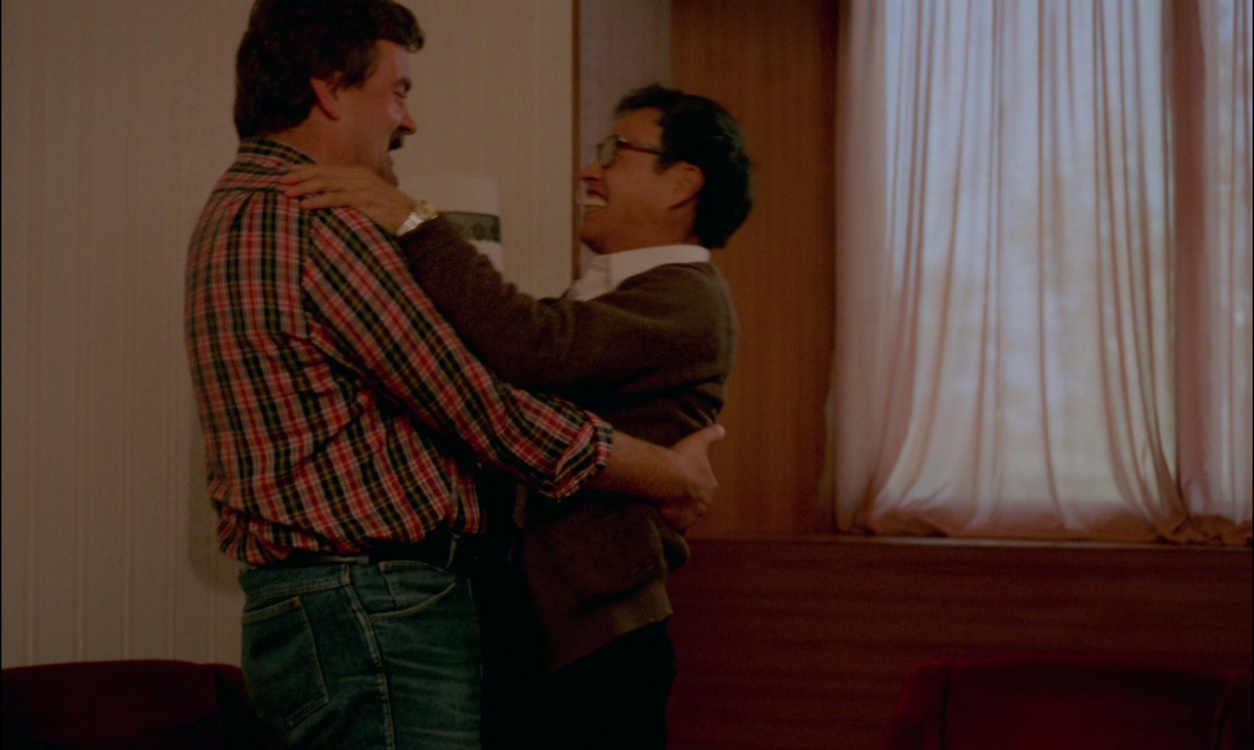 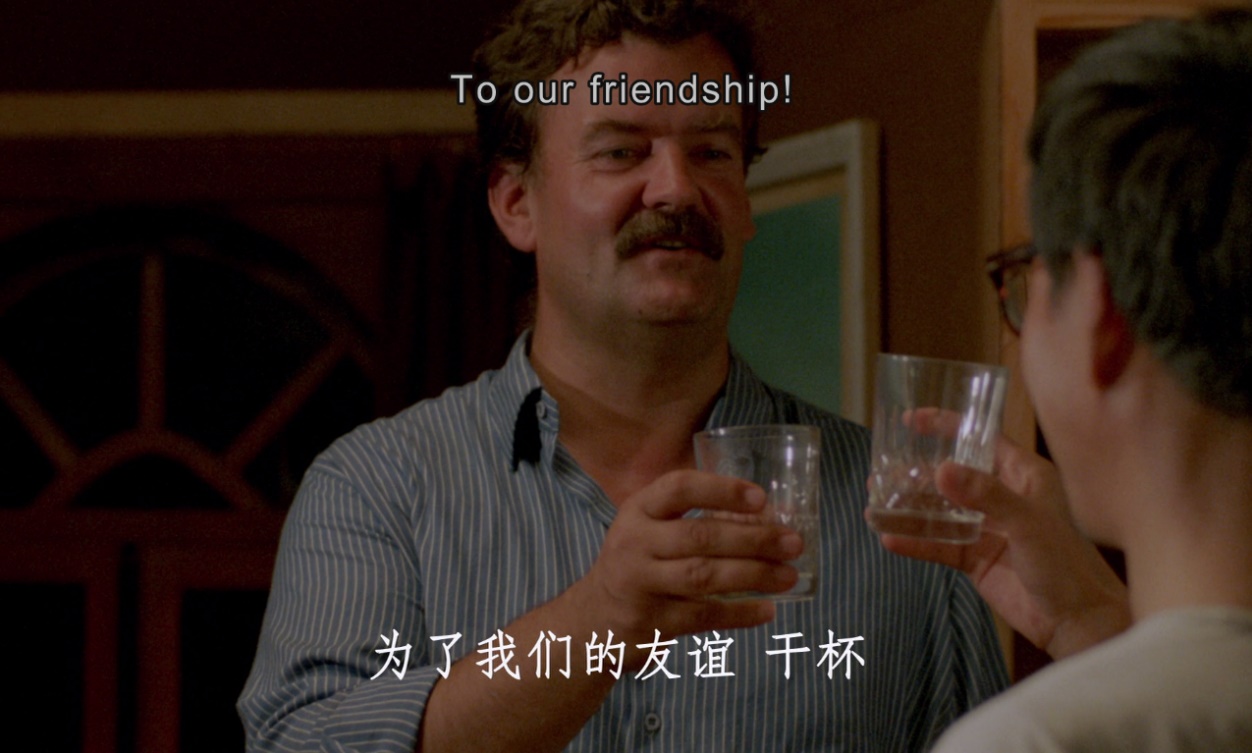 Figures 10 & 11. Liu Zifeng and Gerhard Olschewski in The Black Cannon Incident (1985, Huang Jianxin)	In Huang Jianxin’s satire The Black Cannon Incident (1985), one of the seminal early Fifth Generation films, the main protagonist Zhao Shuxin (Liu Zifeng) is a hapless engineer working at a mining company, who accidentally becomes the subject of a bureaucratic investigation suspecting him of political espionage. When German expert Hans Schmidt (Gerhard Olschewski) arrives on a special visit, Zhao, fluent in German and technically proficient as an engineer, is clearly the only member of staff qualified to be Schmidt’s interpreter. Yet, having been removed from his post pending the investigation, Zhao is refused permission to perform this task by the Security Bureau, to the great confusion of Schmidt himself. In the scenes shared by Zhao and Schmidt, conversing together in German, we get a glimpse of a transnational solidarity despite their different cultural backgrounds. Misunderstood and unjustly reproached by his own compatriots and colleagues, Zhao comes to bond with a foreigner with whom he shares interests and technical training. As they confer together on the incompetence of Zhao’s superiors, a closeness forms between the two men which transcends cultural and national specificities. In a loose way, this serves as a metaphor for what would occur to the ANCs’ filmmakers when they navigated the networks of world cinema, meeting their filmmaker peers at international festivals and being on the receiving end of attention from cinephile journals. In a sense, this came to be their community, a site where they were appreciated as filmmakers in contrast to the censorship and misunderstanding they sometimes faced domestically – which is not to say that they had no domestic support or a large fanbase internationally, but when they did travel this was inevitably framed by contact with a wider array of international filmmakers and cinephile journalists.	Belonging to a transnational community of filmmakers inevitably shapes the status of filmmakers into being part of a multi-directional network of interests and agencies, facing in multiple directions at once when they have to take into consideration both domestic and international audiences and agents. Yet the appeal of such a transnational common of world cinema can have many benefits, as described by Argentine filmmaker Martin Rejtman of the Argentine ‘new wave’:“When you make films and are lucky enough to get one shown at a festival, you can then set off round the world taking your movie from one festival to another. It’s a big opportunity, not just for making your name – vital for those of us outside mainstream cinema – but also because you discover other independent films and come to realize you’re not alone.”In this chapter I shall build on from Chapter 3 and continue the story of the international canonisation of the ANCs by looking at the next stage of their reception and the assimilation of a select few ANC filmmakers into this transnational community of world cinema. The emphasis of their reception shifted from collective movements and an initial interest in wider context, towards more formalist and universalist paradigms of reception and, in particular, the pre-existing cinephile notion of auteurs. Once again it will be evident that competing modes of receiving world cinema were at work, while connections to a framework (the auteur) with such close ties to the cultural practices and history of European and Western cinephilia illustrate how ANC reception was tied to attempts to re-negotiate cinephile concepts and ideals. Underlying these issues is a question which will deepen the implications of interpretation and subjectivity within the networks of world cinema: namely, what qualifies a filmmaker to be anointed within this pantheon of world cinema masters, in particular when they emerge from a newly ‘discovered’ cinema previously little-known in the West. For such figures who transcend their initial ANC milieus to become transnational figures of universal renown and celebrated by major film festivals, I shall use the term ‘world auteur’ borrowing from Rebecca Braun’s conception of a ‘world author’ in literature (discussed in the Introduction), and this chapter will seek to examine the processes which go towards the construction of a world auteur.	To begin this chapter, section 4.1 charts the developments in the Fifth Generation following its initial discovery stage, leading to a period when a small number of its filmmakers are better-known and invited to the major film festivals. In this period, the function of critics increasingly served to create and consolidate the auteurist brands of those filmmakers. I will show that their encounter with the networks of world cinema had a conscious impact on their filmmaking, in some ways knowingly seeking interaction with international audiences. Through reference to a controversy surrounding the Academy Award nomination for Ju Dou (1990, Zhang Yimou), I shall also address the tensions between the national and the transnational that arise with the perceived status of world auteur, leading to an abstract conception of a worldwide film community. In sections 4.2 and 4.3, I shall look at the case of Iran and Taiwan, whose world auteurs formed reputations in the mode of idiosyncratic auto-didact figures reinventing film form through their own fresh perspectives, untainted by contact with the West. Although this perception was a simplification of reality, I shall show various examples of how Abbas Kiarostami and Hou Hsiao-hsien, in particular, were framed in this manner. Furthermore, I will examine their own discourses, in printed interviews published in film journals, which surround their films as paratexts and afforded the filmmakers an agency within the translation of their own texts. This shall allow me to expand the ANT model of world cinema to include other agencies beyond festivals and journals, and to explore whether there is a knowing, performative element to the formation of ‘world auteur’ status, which the filmmakers themselves learn to navigate as their films and reputations are translated internationally.	More specifically, in section 4.2, I draw out the ways in which the collective picture of the first stage of reception gave rise to a more auteurist focus on a few filmmakers, from both Iran and Taiwan, to observe the lessening of the wider scope seen in the initial travel reports covering the ANCs. Finally, in section 4.3, I focus primarily on Abbas Kiarostami and Hou Hsiao-hsien, placing their status as world auteurs within the context of the networks of world cinema in order to answer how and why they became these transnational figures of world cinema. In this section, I shall observe how their cultural specificity was highlighted in homogenising ways rather than in dealing with particular contextual conditions. In this manner, both Kiarostami and Hou paradoxically became more ‘national’ abroad than domestically, coming to represent their respective national cinemas on an international stage even as they moved further away from their initial receptions within local film movements. Thus a world auteur, in Braun’s words, has to be “sufficiently representative and sufficiently different to merit attention beyond his or her initial place of reception” – in other words a hybrid figure both assimilated into a cinephile pantheon and differentiated by their ability to provide windows onto new visions. 4.1) The Fifth Generation as World AuteursMarco Müller has claimed that the breakthrough festival prize for the Fifth Generation – Zhang Yimou’s Red Sorghum winning the Golden Bear at the 1988 Berlin film festival – was paradoxically a barrier “against the ﬂood of the unorthodox filmmakers who were starting to appear.” According to Müller, since Red Sorghum was the first Fifth Generation film to be both a festival success and a domestic box office hit, it was held up as a template to follow in being “rural, patriotic, heroic, daring but with few really controversial elements.” This suggests the heterogenous activity of the early Fifth Generation was in danger of being homogenised even before the cataclysmic events of Tiananmen Square in 1989 and the political backlash that followed after it. One director who represented the more experimental current in the early Fifth Generation was Tian Zhuangzhuang, whose films On the Hunting Ground (1984) and The Horse Thief had been notoriously unappreciated domestically. Tian himself has postulated that Red Sorghum “marked the end of the Fifth Generation film-making,” reinforcing the idea that the Fifth Generation can be periodised into a more vital, experimental early phase, not without its difficulties but still affording more opportunities for various filmmakers, and a subsequent phase when the situation was even more difficult. After 1989, and the repercussions against cultural circles following the Tiananmen massacre, the Fifth Generation filmmakers would be largely dependent on foreign financing if they wished to keep working on the projects of their choosing.Too sporadic to build the momentum necessary to establish a firm auteurist reputation, Tian is one filmmaker who struggled to make the films he wanted to in the second period of the Fifth Generation. In the years between The Horse Thief and his next personal ‘auteurist’ film The Blue Kite, Tian had to work as a hired director on projects that were not of his choosing, hence without any auteurist imprimatur, and which did not travel outside China. Internationally, Tian does establish a reputation as a “maverick among mavericks” in cinephile circles in this period, especially after his notorious quote to a Chinese interviewer: “I shot Horse Thief for audiences of the next century to watch.” Chris Berry, who translated this interview, reminisced from his days working at China Film Export and Import that this particular quote had been “a great way to get critics or film festival programmers interested, when we were putting together publicity packages for these films.” This helped to frame Tian as an idiosyncratic rebel filmmaker, making his films more potentially eye-catching for festival scouts who were looking to secure the next coup for their festival line-up, and affording him some auteurist credo even as he effectively was blocked from making individuated films.The mixed reception of Chen KaigeThose filmmakers who had already acquired some reputation as auteurist directors before 1989, were at an advantage in that their reputations provided more opportunity to secure foreign financing for their productions. Chen Kaige, having directed three films before 1989, was looked upon as the “emerging leader” of the New Chinese Cinema, and had steadily grown in reputation, such that his name was an auteurist brand in parallel to the wider brand of the ‘Fifth Generation.’ Jean-Paul Aubert in Cahiers described him as “without doubt the greatest Chinese director of today and one of the most important filmmakers of the future.” This was backed up by Joël Magny, in a special dossier naming twenty young filmmakers predicted to take cinema into the 21st century, affirming that Chen “distinguishes himself radically from the work of his colleagues in the Fifth Generation.”  Chen Kaige became singled out as the most significant and promising individual filmmaker within the Fifth Generation. This can be attested by Geoff Andrew’s Film Handbook, a dictionary of over 200 significant directors spanning across film history. In this book, written by Andrew during 1988 when Chen Kaige was particularly in vogue with a small clique of cinephiles in the UK thanks largely to Tony Rayns’ advocacy, Chen is one of the very few directors listed who had only recently become known in the few years before the book’s publication, and the only Chinese filmmaker with their own entry. As Andrew told me, he “would have liked perhaps to include some others who were then interesting like Tian Zhuangzhuang or Zhang Yimou” but ended up choosing Chen Kaige “because he was the first one.” The fact Chen, by 1988, already had three films that had been seen in Europe boosted his chances of being viewed as an auteur, and of surviving the transition into the next stage of the Fifth Generation’s international reception. Andrew discusses all three films (Yellow Earth, The Big Parade and King of the Children) in his entry, finding in them a strongly innovative visual style, and notes that although Chen is “working in a country noted for its aesthetic, economic and ideological conservatism, and in a film industry riven with dissent, he has so far managed to make deeply personal films of a wide moral and political relevance.” Chen is hence framed within the familiar framework of an endangered artist working under oppressive pressures.In Paris, King of the Children received theatrical distribution in June 1989, while a month later Chen’s earlier film, The Big Parade, was belatedly released in large part thanks to the reputation that Chen’s other films had founded. These two releases encouraged the possibility of an auteurist reading of Chen Kaige, now that all three of his directorial works to date could be compared and connected. For instance, Positif publishes Niogret’s brief profile of, and interview with, Chen, in which the discourse around him takes on the cinephile mould of what an auteur director should be, with a personal vision and recurring themes of predilection: “The Big Parade and King of the Children confirm what Yellow Earth had first made us discover: Chen Kaige has a real director’s eye, one specifically his own without imitating any predecessor… The themes common to the three films (the individual within community and the establishment, integration into the collective, education), even across different contexts and devices, confirm further that Chen Kaige is, in the European sense of the term, an auteur – a notion hitherto unknown in the cinema of the PRC.”Niogret’s Eurocentric claim, based on the possibility of having seen all three of Chen’s features, thus positions Chen as the first truly personal and artistic filmmaker of the post-1949 era in Mainland China, at least from the inevitably limited Western vantage point, and accelerates his entry into the canon of world cinema auteurs. There is also in Niogret’s discourse a sense of surprise in unexpectedly finding what can be classified an auteur within a context previously unknown to the West, analogous to the surprise of Assayas finding a ‘new wave’ in Taipei. Around this same period, Chen Kaige himself in interviews encourages this framing as an auteur. In an interview in August 1986 with Gina Marchetti, he distances himself from the idea of a hired studio director: “I don’t think of myself as a professional film director. If I have nothing more to say, I don’t want to make movies anymore.” In other interviews, Chen has stressed that even if his films were adaptations of novels, he personally made extensive changes to the source text, in the case of Yellow Earth, King of the Children and Farewell My Concubine. Speaking to Niogret, Chen advocated a personal approach to film-making by stating that although “cinema, in its creation, is linked to collective effort, I think of it as an individual, personal art.” When Niogret offers an auteurist reading of Chen’s three films thus far, finding across all three the pattern of a protagonist who functions as a metaphor for the role of Chen as filmmaker, Chen agrees with this interpretation, complimenting Niogret on analysing his films “from an angle ignored by the majority of the spectators.”Also consolidating the move away from ‘new waves’ is the gradual rejection of the Fifth Generation label itself. According to Niogret in 1993: “today Chen Kaige is extremely critical of this ’tag’,” while Tian Zhuangzhuang was likewise disavowing the label: “Positif: You are among the filmmakers forming the ‘Fifth Generation.’ Chen Kaige says this generation does not exist. Does it exist for you?Tian Zhuangzhuang: It’s a term that was given to us and that began to stick, both in China and abroad. It was perhaps easier to keep this denomination for the sake of comprehension. But it does not mean anything on an artistic level, it is rather empty. There is no philosophical or aesthetic tendency that can regroup these disparate filmmakers under this denomination.”Symbolically, the period of the ‘Fifth Generation’ as a perceived Chinese new wave is now over, rejected by its individual proponents who clearly choose to go their own ways. The framing discourse now asserted the individualist creative force of the director as paramount and emphasised the disparate filmmakers’ individual paths rather than wider collective activity.	However, Chen Kaige’s trajectory towards the status of accepted world auteur, symbolised by his victory at Cannes in 1993 with Farewell My Concubine, was not as smooth as this discourse might make it sound. Previously, in 1988, Chen’s King of the Children had been invited to Cannes with some anticipation as the first Fifth Generation film selected for the main competition, and Chen himself considered this his finest film to date. However, the screening did not go according to plan. Although Jean-Paul Tchang, one of the most reputed subtitlers of Chinese Fifth Generation films into French, had initially been commissioned to write the subtitles for the print to be shown at Cannes, he had to withdraw due to a family illness. Inferior subtitles were used and made the film harder to follow for the Cannes audience. The political allegory embedded in the film was noticed by the Cahiers reporter at Cannes but described as “so discreet that [he] wondered for a moment if it would not fly over the head of the, only vaguely informed, Western public.” In the end, the film was poorly received, and suffered the infamy of winning an unofficial ‘Golden Alarm Clock,’ created by a handful of critics as the ‘award’ for most boring film of the festival. The Chinese delegation, already aggravated by the Taiwanese flag flying at this same Cannes festival (an incident mentioned in section 2.3), threatened to boycott Western film festivals in response.	This confrontation with a bemused foreign audience forced Chen Kaige into rethinking his approach to making films, especially in the knowledge that if he wanted to continue making personal films, he would need to consider the cultural barriers in world cinema’s processes of travel and translation. In an interview with Tony Rayns, Chen candidly spoke of altering his outlook:“…since then [Cannes 1988] I’ve consciously tried to provide more points of reference for the audience… I would like to make a film that a Western audience can see in the same way that they see Western films… Of course I hope that Chinese audiences can enjoy my films, but I have to face the fact that the distribution system in China hasn’t worked for years, and so there’s no real way for Chinese audiences to see my films.”Elsewhere, Chen told the journal Cinemaya: "I just want to make a kind of international film which a lot of people can relate to, and not just for Chinese audiences.” These pragmatic admissions from Chen’s part did not only signal a shift in the Fifth Generation, as its few surviving ‘world auteurs’ self-consciously considered the travel and translation of their films on the networks of world cinema. It also reaffirmed a break with the previous, tentative era of politicised world cinema. Following the advent of Third Cinema into Europe at festivals like Pesaro, there had been a short-lived turn to contextualisation. But the reception of King of the Children, and Rayns’ observation that “at Cannes nobody knew anything at all about modern Chinese history,” shows the limitations of this approach. At the major festivals, the historical and political subtext of King of the Children failed to translate. As a result, Chen’s desire for his films to be able to reach Western audiences positions him in contrast to the Third Cinema filmmakers of the 1960s and 1970s, such as Jorge Sanjinés or Ousmane Sembène, who altered their approach to filmmaking in the very opposite way, by adapting the form and spoken language of their films so as to be more intelligible to local audiences in their respective cultures.	As it turned out, Chen’s next film, Life on a String, also failed to take off internationally despite being deliberately made as a timeless fable which he hoped to be accessible to foreign audiences without them needing to know anything about China: “[In Life on a String] there is no cultural gap. Everyone can relate to the story.” Rebecca Braun has argued that the “more a text begins to circulate through different linguistic and cultural contexts, the more the original author’s ‘control’ over the text – in terms of situated responsibility and creative agency – is relativized by the input of others.” If this is the case, the mistranslations surrounding Chen’s international reception can be seen to have led him to attempt to regain some agency over his own films’ translation onto the networks of world cinema. Faced with the need to please and appease two different audiences simultaneously – on the one hand a majority of international festivals, critics, and audiences wanting something ‘universal,’ not overly steeped in local context, that they can comprehend without recourse to a history lesson, and on the other hand the domestic authorities who want something fitting with their political and diplomatic prerequisites – Chen Kaige felt pressure from various agents of world cinema to alter his filmmaking. This is therefore an example of the network of world cinema directly affecting the output of a filmmaker. Although Chen’s approach finally paid off as he transitioned into making spectacular historical melodramas, especially with the 1993 Cannes triumph of Farewell My Concubine, his reputation subsequently nosedived with far less well-received films and he has focused more on the domestic Chinese market post-2000.
Zhang Yimou as World Auteur?	In the years immediately before 1993, when Chen Kaige’s films struggled to be effectively translated onto the global stage, his peer Zhang Yimou had become more prominent and arguably overtaken Chen as the best-known proponent of the Fifth Generation. First coming to be noted as Chen’s cinematographer, Zhang took a more circuitous path to international eminence, at times being confused with other Fifth Generation directors or having his name spelt erroneously (‘Yang Zhimou’ repeatedly in Berthomé’s 1988 piece on Chen). Positif first covered Zhang’s Berlin winner Red Sorghum in their yearly Berlinale report, describing it as a “surprise” and a “leap forward” for Chinese film aesthetics, and then in a longer review by Niogret which included a lengthy paragraph on Zhang’s personal trajectory from cinematographer to director. To stand out from a collective, the individual director must become a known brand themselves and Zhang had the advantage of being the noted cinematographer on some of the most widely viewed Fifth Generation films. The visual and aesthetic elements will consistently be the focus of his international reception, again marking the retreat of contextual concerns, with Niogret marvelling at the colours and expressive force behind Red Sorghum. Alongside this, the recurring motif will be censorship, and Niogret mentions in a concluding paragraph that the version of the film released theatrically in France is twenty minutes shorter than that seen on the festival circuit, speculating on what might have been the cause for these cuts.	In 1991, Ju Dou is analysed at length in Positif , and described as a “flamboyant” melodrama, closer to Teinosuke Kinugasa’s Gate of Hell (1953) than any Mizoguchi film. In Cahiers, Thierry Jousse judges that it combines “a Chinese sense of space, of framing and of emptiness, with a Japanese sense of dramaturgy.” These recurring connections remind us that the breakthrough of 1950s Japanese cinema, remained a vivid reference point for Asian cinemas into the 1990s, framing their reception through a certain exotic allure. However, while both journals likened his films to Japanese reference points, neither particularly agreed on their general opinion of Zhang’s cinema. Cahiers critics were often suspicious of the stylised aesthetic of Zhang’s films which they deemed to be a strategy specifically for exportation, indicating the difficulty for world cinema to find a balance in not being too ‘exotic.’ Contrarily, after the release of the more neo-realist The Story of Qiu Ju (1992), Zhang Yimou in turn became associated in Positif with the revitalising of cinematic realism. In 1993, Zhang was cited in a thought-piece by Olivier De Bruyn on the topic of tendencies in contemporary cinema:“The love for the films of Kiarostami or Zhang justifies itself… our admiration for this cinema is even stronger because the cinema of self-conscious irony and excess on the one hand, and of navel-gazing and solipsism on the other, rarely leave us the chance to taste the simple emotions of a look (as in Kiarostami who practically reinvents the shot-reverse shot) or the intelligence of a profoundly human fable (Qiu Ju).”Thus, the films of Zhang and Kiarostami, mentioned together in a way that confirms their recent incorporation into the canon, are a welcome antidote to much of the dominant cinema, particularly, as De Bruyn implies, the post-modern, overly self-referential cinema emerging around that time – a proposition I shall explore further later in this chapter.  Transnational communities: Ju Dou and the Academy Award controversy
	As well as critical and festival acclaim, the shift towards transnationality involved a symbolic form of belonging to a border-crossing common of film as art, often typified by solidarity with artistic ideals in the face of political censorship. The dispute over Ju Dou’s nomination for the Best Foreign Language Film category at the Academy Awards can be seen as a symbolic tension over whether Zhang’s cinema ‘belonged’ to the transnational or the national. By being financed by a Japanese producer (although this was hidden in the credits of the film in all copies except those shown in Japan), and because the production contract between China and Japan had been signed before the 1989 crackdown, the film’s international distribution was beyond the control of the China Film Corporation. The film thus screened at Cannes where it won the Luis Buñuel Award, and in February 1991 was nominated for an Academy Award in the Best Foreign Language Film category. However, in the ensuing weeks the Beijing authorities attempted to block this nomination under a technicality, since according to the Academy’s rules a film must have been exhibited domestically to qualify for a nomination, a condition which Ju Dou did not meet as it was initially banned in the PRC on the orders of Minister Ai Zhisheng. 	With the film set to be released theatrically in the USA in April, mention of the Chinese government’s ban and its attempts to block the Academy Award nomination became a constant in promotional material. Contemporary news articles serve both as a chronicle of the film’s obstacles in travel, and as indication of how its translation was shaped by the controversy. As an evocatively titled article in the San Francisco Examiner (‘The movie Beijing won’t let its people see’) announced, Ju Dou became “more of a news story than a movie in the weeks before its U.S. theatrical release.” The New York Times published another evocatively titled piece (‘China Fights an Academy Award Nomination’), which stated in somewhat patronising terms that a historic nomination that should have “been a tremendous triumph for a nation that has long sought respect from the West” has been turned down by China. There is a sense in the U.S. press that the Chinese authorities are ungrateful for not accepting the symbolic capital represented by the Academy Award nomination. The debate veers towards an ‘us versus them’ dichotomy, with the Village Voice magazine pointedly quoting Minister Ai Zhisheng: “Only the Chinese have the right to judge the merits of a Chinese film.”	This culminates with the attention of an international community of filmmakers, when Hollywood director Steven Spielberg and producer Kathleen Kennedy signed an open letter, published in the New York Times on 25 March 1991, the day of the Oscars ceremony. Their letter read:“In a veiled attack on the Academy, Mr. Ai [Zhisheng] stated publicly that only the Chinese have the right to judge the merits of a Chinese movie. Quite apart from the logical absurdity of his position (will China next disqualify itself from the Olympics because only the Chinese can judge the merits of Chinese athletes?) the Chinese public has never had the opportunity to view – or judge – Ju Dou for itself.”The evocation of the spirit of the Olympic Games aptly represents the ideals of a world cinema community, where art can overcome barriers to participate and compete in an event that upholds these ideals, returning us to our earlier discussion of the universalism historically promoted by the international film festival (from section 1.1). Indeed, Spielberg and Kennedy explicitly refer to such ideals, stating that the “international film community has a special obligation to fight for freedom of expression.” This was backed up by a letter of protest from the American Directors Guild, signed by the likes of Martin Scorsese, Woody Allen and Oliver Stone. A common of world cinema is thus evoked as a utopian ideal threatened by ground realities. During this moment, Zhang Yimou’s status as a world auteur was symbolically contested between this transnational common and his own domestic national context. Yet, for both Zhang and Chen Kaige, the status of a canonised world auteur incorporated into the pantheon of great masters of world cinema is never quite fully accomplished. In both cases there is a feeling that the filmmakers are self-consciously courting Western audiences, admitted directly by Chen and which was the reason for Zhang Yimou’s relative unpopularity with Cahiers, as well as a source of consistent criticism. To find filmmakers from the ANCs who do develop into fully canonised world auteurs, we must turn to Iran and Taiwan.4.2) The TNC and the NIC in Transition
The NIC from collective activity to idiosyncratic ‘auto-didacts’	In the late 1980s and early 1990s, as hinted by Jean-Pierre Berthomé in his article on Iranian cinema, there had been signs that Mohsen Makhmalbaf would emerge out of the NIC as the stand-out Iranian idiosyncratic filmmaker. His oft-repeated biographical trajectory, taking him from fanatical teenager locked up in the Shah’s prisons to an artist gradually rejecting dogma for a more idealistic appreciation of cinema, was retrospectively the perfect narrative to represent the value of placing art before politics. This noteworthy biography complemented his emerging status as a maverick, somewhat akin to the way Tian Zhuangzhuang was seen – after all, to be acclaimed in the network of world cinema, auteurs need to be idiosyncratic in offering a fresh perspective on the world and on cinematic form, and this is all the more the case for these filmmakers breaking through from previously uncelebrated parts of the cinematic world. Makhmalbaf differs from Tian though, in that he had no formal film school training, and his status as an auto-didact becomes an important tenet of his perceived character. 	For example, it becomes remarked upon that Makhmalbaf was never exposed to cinema until his adolescence, which becomes a factor explaining his unique film syntax since his lack of training is viewed as his impetus for re-inventing cinematic technique to express his own personal vision – a motif that will recur across several ANC auteurs. The filmmaker Werner Herzog – himself known as a maverick who incidentally also spent most of his childhood sheltered from the knowledge of cinema – met and discussed with Makhmalbaf for an interview published in the English-language Iranian journal Film International. Herzog’s admiration for Makhmalbaf harks back to a desire for cinema as universal language: “Your cinematic language is highly interesting and personal. It is your own special cinematic language and quite unlike anything I have seen anywhere else… One does not need to know Persian, one does not even need the subtitles to realise this, for the cinematic poem is a universal language.” This pattern of reception adds weight to Bill Nichols’ description of the international circulation of world cinema as the “postmodern, cinematic equivalent” of an impulse to come face-to-face with the “primitive” formerly satisfied by roving anthropologists and ethnologists. Makhmalbaf’s cinematic vision is seen as an untainted gaze and an antidote to more self-conscious and conventionally trained filmmakers. Once again, we find a branch of cinephilia looking for a connection with other horizons in order to rekindle itself and revive its own desires.	However, by the mid-1990s Makhmalbaf is very much in the shadow of Kiarostami within the pages of Cahiers and Positif. The self-reflexivity of his films such as Salaam Cinema (1995) and A Moment of Innocence (1996), in which he places himself and his filmmaking process in front of the camera, is likened to Kiarostami’s Close-Up which is already the yardstick for the NIC’s self-reflexive mix of documentary and fiction – this even though Makhmalbaf himself claims the idea for Kiarostami’s film originated with him, in a 1996 Positif interview. In Cahiers’ review of Salaam Cinema, Stephane Bouquet maintains that Kiarostami’s use of self-reflexivity bears more fruitful results. Makhmalbaf’s reputation diminishes with the release of Gabbeh which Cahiers reviews as decoratively exotic: “Makhmalbaf offers us a series of clichés, images which have already been seen by others, giving to the lives of these nomads the exact representation that a tourist-spectator would wish for.” This reaction can be compared with that towards Zhang Yimou’s colourful melodramas in Cahiers, whose writers seem suspicious of any world cinema they can perceive as overtly exoticised. To be truly accepted as a world auteur, one’s filmography must be novel and unfamiliar in such a way as to provide ‘back region knowledge,’ to use Nichols’ term again, rather than postcard pictures.	Instead of Makhmalbaf, it would be Abbas Kiarostami whose films would better navigate this balance between being unique enough but not ‘touristically’ exotic. In the early 1990s, following the breakthrough of Where is the Friend’s House? and Close-Up, Kiarostami increasingly stood out among contemporary Iranian filmmakers by receiving festival screenings, international distribution, and curated retrospectives in his honour. These begin with retrospectives in East Asia, at HKIFF and at Taipei’s Golden Horse film festival in 1993, both having a retrospective of Kiarostami’s filmography, as well as a similar event at Barcelona’s Filmoteca the same year. In 1995, Locarno hosts a near-complete retrospective of Kiarostami’s career, which then tours to Toronto and New York in a slightly abridged version – the circulation of films thus travels along a circuit in a chain reaction, each new retrospective seemingly inspired by the previous one. James Quandt in the programme notes for the Toronto event frames Kiarostami in the familiar terms of Italian Neo-Realism, as summoning the “spirit of [Vittorio] De Sica” and recalling Ray’s Apu Trilogy. These events, which culminated in 1997 with the symbolic triumph of his Cannes Palme d’Or representing his graduation into the pantheon of world auteurs, had paved the way for an auteurist overview of Kiarostami’s filmography as a whole, a reading that was cemented in the space of just a few years – in part due to the rapidity with which his filmography circumnavigated the networks of world cinema.There were also signs that Kiarostami was being constructed into an auteurist brand, in that his name alone became enough to carry certain associations in cinephile parlance. In particular, he became seen as a standard for the cinematic depiction of children. For example, in a review of Quelque part vers Conakry (1992, Francoise Ebard), a 1970s-set story of children in Guinea, critic Frédéric Richard finds the tone of the film lacking and declares that “one cannot be Truffaut or Kiarostami just by wanting to be.” On a similar note, a 1992 review of Mark Peploe’s Afraid of the Dark, a drama centred on an 11-year-old boy, states that “only a great director can manage to sidestep the pitfalls inherent to the genre [of films about childhood]. A Truffaut or a Kiarostami, no less.” That Truffaut is a reference point alongside Kiarostami in both instances is indicative not only of the Iranian director’s cinema being considered among the great films about children, but also places him in a select group of canonised auteurs, not coincidentally next to one of the founding names of the Nouvelle Vague and auteurism.	Another sign of Kiarostami’s burgeoning status is reflected in the theatrical release, in Paris, of films with his name attached to them, whether his debut feature as director, The Traveller (1974), or films on which he has a writing credit like The Key (1987, Ebrahim Forouzesh). This can be considered indicative of the dogma of discovery; once an auteur has been ‘discovered,’ and after realising that Kiarostami had been making films for two decades before the breakthrough of Where is the Friend’s House?, distributors and exhibitors are eager to search for more films that can capitalise on Kiarostami’s momentum. This is also part of the network’s reputation-forming process, as critics are now able to see these previously unknown older films and evaluate them in their writings. Critic Raphaël Bassan has noted that “it is always easier to form a coherent article based on the filmography of an auteur, rather than a few samples from this or that cinema.” True to this predisposition for pattern-seeking, Frédéric Richard’s 1992 review of Close-Up makes use of the release of these other Kiarostami films to construct an auteurist reading by finding resonances across The Traveller and Close-Up, indicating that Kiarostami’s is a coherent and consistent oeuvre, which “ceaselessly feeds on its own fruits”. For Richard, Kiarostami as an auteur represents “the peak which all art should strive to reach”.	Kiarostami is thus marked out as a master, a status continually reinforced by his festival presence, especially at Cannes. After winning the Roberto Rossellini Prize there in 1992 for Life and Nothing More, which had screened in the Un Certain Regard section, he was invited to be among the jury for the main competition the following year (the first Iranian filmmaker to be invited to this role). This 1993 edition of Cannes is in fact a symbolic fulcrum and meeting point of the ANCs and their primary auteurs, as the main competition saw Hou Hsiao-hsien win the Grand Jury prize for The Puppetmaster – for which Kiarostami actively campaigned – and Chen Kaige’s Farewell My Concubine would win the Palme d’Or (shared with Jane Campion’s The Piano). The Cannes festival thus shaped the paths taken by the careers of these auteurs – Kiarostami has himself stated the reception he acquired at Cannes enabled him to realise he existed as a filmmaker, a claim underlining the role of a transnational common of world cinema in translating filmmakers into auteurist reputations. Crucially, Kiarostami did not need to appease that translation process by altering his approach with international audiences in mind, in the way Chen Kaige and Zhang Yimou were at times perceived as having done. To return all the way back to the example from Through the Olive Trees which started the introduction to this thesis, even as Kiarostami self-consciously fictionalised the contradictions in his own filmmaking, he was also well aware of his status as belonging to a transnational construct of ‘the world’ when he navigated the festival circuit and incorporated this into his image adroitly.	One sign of this adroit navigation was Kiarostami’s consistent discourse in his interviews, often serving to further his image as an idiosyncratic figure using cinematic form in a new and personal way. Bill Nichols, writing on his own experiences following the 1992 Iranian cinema retrospective at Toronto, expressed a realisation that the filmmakers came to have a knowing agency in the process of their own cinema’s transnational translation:“Iranian film representatives learn, with experience, what predispositions and doubts loom foremost in the festival-goer's mind. Their answers aim to satisfy our curiosity, assuage our suspicion, arouse our sympathies, and heighten our appreciation. As with most contemporary forms of crosscultural encounter, an inevitable degree of knowing calculation enters into the experience on both sides.”Kiarostami, more and more in the spotlight at international festivals and as the subject of interviews with film journals from around the world, was conversant with the multi-directional gaze effect of being encountered by foreign agents attempting to frame his films and his authorship within their own cinephile parameters. 	One specific way in which Kiarostami’s discourse helped to frame his work internationally was by downplaying his own interest in cinema. To Cahiers he states “in all, there are no more than twenty scenes in the whole of cinema which matter to me.” To Sight and Sound, he emphasises the uniqueness of his own cinema by stating: “I am not influenced by any particular director – my only influence is reality. Have you ever seen a film that resembles the ones I have made?” Even mediating agents who get to know him, such as Godfrey Cheshire, insist that Kiarostami “is openly disdainful towards or entirely uninterested in most movies.” This lack of cinephile self-referentiality helps construct Kiarostami’s image as a film artist who was blocked from contact with Western cinema and therefore had to learn how to express himself through cinema on his own terms, a direct antithesis to the self-consciousness of postmodern cinema which was on the rise contemporaneously in the West. That this was in part a knowing construct with a performative element from Kiarostami himself has been suggested by Babak Fozooni, who has written that there “is obvious bravado in [Kiarostami’s] claim that he watches few films.”	Furthermore, Kiarostami’s personal idiosyncrasies in his filmmaking process tend to come through in his interviews. His unique quirks are seen as part of his reinventing and revitalising the conventions of film language, and so are pertinent in framing him as a sui generis auto-didact. These come through in interviews published in Cahiers when he speaks of breaking the 180-degrees rule without even knowing it, and of arguing with his more conventional-minded cinematographer on his early films about how to shoot the actors’ faces. This all attests to a novel way of making films, leading to the new cinematic gaze which he has been associated with. On the other hand, rarely do Western interviewers ask him about specifically Iranian or Persian cultural references in his films – one of the few exceptions here is an interview published in 1997 when he is asked about his debts to Persian culture, a question he answers by affirming that his films have “very deep roots” within it, but tellingly this interview was conducted with an Iranian interviewer, Nassia Hamid. In interviews where the correspondent is perhaps less familiar with questions of Iranian culture, the emphasis is on questions of a more universal nature, a mode ideal for Kiarostami’s ascent to the status of world auteur.The TNC in transition	In the case of the TNC, Hou Hsiao-hsien and Edward Yang are the two filmmakers promoted to the international scene as potential world auteurs once the collective movement collapses, just as Egger’s reports had predicted. Hou’s translation initially is framed by comparing his work to the films of the Japanese director Yasujiro Ozu. The momentum from his early reception continues to build when the December 1988 issue of Positif devotes a special dossier to Hou upon the French theatrical release of Summer at Grandpa’s. This includes Michel Egger’s interview with Hou, which serves as an introduction imparting biographical background information to readers. Again, the image of an idiosyncratic, personal filmmaker may be perceived through Hou’s discourse, especially when discussing how The Boys from Fengkuei saw his style transition: “I was not conscious of it. Besides, I still work in a very instinctive manner.” Additionally, Hou has a chance to reject the idea of Ozu’s influence to assert that his path is one he carved for himself – “I only discovered Ozu after making my first few films. I have to confess I found his films boring at first” – and therefore to cement his own auteurist frame: “In A Time to Live, A Time to Die there was only my point of view, that of the author [‘auteur’], but in Dust in the Wind I feel I have taken one more step in this direction [of asserting a personal point of view]”. The shift from Egger’s earlier reports is clear; the focus is now much more on Hou as individual auteur, rather than the bigger landscape of the film industry in Taiwan.	By winning the Golden Lion at Venice for A City of Sadness, Hou’s reputation, like Zhang’s before him with Red Sorghum, is catapulted thanks to festival success. In French film journals, A City of Sadness is reviewed by Hubert Niogret for Positif on the opening pages of that month’s issue, giving it pride of place. Niogret includes several cross-references back to Hou’s previous films, finding City of Sadness to be a breakthrough in his deployment of elliptical narrative structure, and finishes the piece by distancing Hou from the Taiwanese film industry context via an auteurist discourse: “Certainly not a film that is typical of the Taiwanese industry, City of Sadness nonetheless fits into its auteur’s career.” The contextual frame of reference for films at this juncture is more their auteur-director’s filmography than the social-historical context the films were made in. However, although the historical films of Hou Hsiao-hsien may be of enough interest on a purely formal basis to be worthy of special consideration by cinephile critics in Cahiers and Positif, an understanding of their narratives is heavily dependent on knowing a certain amount of Taiwanese history and cultural background. For this reason, Positif publish a translated piece by Tony Rayns – still the go-to Western critic for historical context on Asian cinemas – as well as an interview with Hou himself, in which he discusses his own memories of Taiwanese history, making Positif’s coverage of the film a thorough, context-providing dossier. 	In contrast to Positif dedicating at least some attention to the historical relevance of the film, Cahiers frame it in a more universalist discourse, in which not fully understanding the narrative intricacies is compensated by Hou’s mise-en-scène, thereby accentuating the shift from collective context of the early TNC reports to now a reception centred on formal concerns. Antoine de Baecque’s review asserts that Hou’s film epitomises “the artistic will of a filmmaker to not reveal everything, to preserve a certain mystery, [and therefore] form a universal interrogation of the world.” What makes the film truly universal, for this reviewer, are the formal elements, notably the visual use of intertitles to depict the communication of its deaf-mute protagonist played by Tony Leung. Directly borrowing from Rivette’s conception of Mizoguchi as being universal through his use of form, de Baecque concludes that despite much being lost in translation with the film, in his visual strategies Hou “replaces the impoverished universal language of emotion for one more rich and demanding: that of cinema itself” . Yann Tobin in Positif too had called these elements of the film “an homage to cinema itself.” These are the early signs of Hou’s rise towards being a ‘world auteur’ with a grasp of the essentialist potential of the film medium, at least from the Western cinephile perspective, and whose films can be read even without extensive knowledge of the specific cultural roots of his cinema.	Hou’s reception at this period can be contrasted with that of his Taiwanese contemporaries in ways that illuminate the implications behind ‘world auteur’ status. The other principal filmmaker at the forefront of the TNC, Edward Yang, was also partially seen as having an auteurist vision capable of making audiences look at the world afresh. In the Cahiers review of A Brighter Summer Day, Thierry Jousse states that in Yang’s film it is “cinema itself which tends towards blindness in order to better reach a regeneration of the gaze.” This motif was also prevalent in Kiarostami and Hou, as shall be discussed further in the next section, and suggests that one of the main attractions of ‘discovering’ world cinema was being provided with new ways of thinking about and looking at cinema. In discussing Yang, his TNC peer Wu Nien-jen described his outlook on Taiwanese society as being uniquely that of an outsider, following a decade living in the US. Assayas, who remained a friend of Yang’s subsequent to their initial meeting in Taipei in 1984, described his films as presenting cinema “reinvented and redefined in an entirely new language – the language of a free Chinese cinema in a contemporary syntax.”	However, Yang’s international reception did not posit him as universal in quite the same way as Hou, which doubtless had to do with his films being mostly urban-set and contemporary, and having as one of their main themes the rapid social and economic transitions underlying the fabric of Taiwanese society. Indeed, some of his films were received along essentialist lines comparable to the line of reception which deemed Akira Kurosawa’s films ‘too Western’ or not ‘Japanese’ enough. Yang’s film The Terroriser (1987), for example, was labelled “self-consciously Western,” its cool urban cinematography and formalist modernism invoking “a sense of déjà vu among Western critics,” while more generally his films have been pejoratively termed ‘Westernised.’ The early reviews corroborate this sentiment, such as that of Positif, written by Françoise Ramasse. The critic admits to not having fully followed the plot, likens the film to the work of Michelangelo Antonioni, and then dismisses it:“All that comes through, in this disconcerting Terroriser, is a propensity for imitating Western cinema both in form and theme. It makes a change from the ‘Made in Hong Kong’ martial arts, but it does not make for truly Taiwanese cinema.”	This essentialist approach, dismissing Yang for not showing enough cultural difference, potentially reveals why Yang held lesser clout within cinephile culture when compared to Hou. His films are potentially less exotic for Western audiences not seeking an encounter with the modern in watching cinemas from distant countries, and critics like Ramasse might feel they have seen his brand of modernism before, especially in the cinema of Antonioni – a recurring point of reference for Yang’s early cinema. Yet this is problematic in positing Europe and European cinema as source and guardian of artistic modernity, thereby perpetuating Eurocentric modes of reception. Olivier Assayas, looking back on Yang’s filmography when writing his obituary, qualifies this impression by describing Yang’s cinema as “radically anti-exotic,” and thematically preoccupied with symptoms of modern, urban life which “conformed to the Western model, and was therefore non-exotic.” Yet paradoxically this did not work in favour of Yang’s reception despite it being free of any hint of the overt exoticism detected by some in the cinema of Zhang Yimou, which confirms the difficulty of finding the right balance between the ‘universal’ and the exotic or novel. While Yang certainly had many admirers and festival acclaim, these examples amid his international reception highlight the way in which world cinema has to provide a sense of novelty going beyond reworkings of European modernism. His films were too hybrid, overtly mixing local concerns and references with a knowledge of Western cinema, whereas world cinema in this era was still best received when providing windows onto new worlds, different from those already registered within the visual canon of Western cinephilia.	What then of a filmmaker working in an entirely different register, one based on reworking old genres into revisionist hybrids? Fred Tan (aka Tan Han-Sang) was, like Yang, an American-educated Taiwanese filmmaker, who made three feature films contemporaneously with the TNC, before his untimely death in 1990. Dark Night (1986) was an urban-set psychological melodrama of marital infidelity, a film which Variety suggested “might have profited from placing it more specifically in a Taiwanese context,” again suggesting the desire for an exotic window onto a foreign vista for Western audiences viewing foreign-language films. Tan’s second film, Split of the Spirit, was a supernatural revenge horror borrowing from elements of avant-garde dance, Hollywood melodrama, and Chinese ghost stories. Despite being short on dialogue, often relying on its visuals, this film fared little better in its international circulation, demonstrating the way that more genre-based films were at a disadvantage on the networks of world cinema. After all, Euro-American cinema had delivered its fair share of ghost stories and melodramas, and this was not deemed novel enough to truly rekindle the cinephile ideals of an internationalist film language, thus once again showing the disadvantage of more hybrid forms of cinema mixing various elements across Eastern and Western divides. 	Tan, not fitting into either the TNC paradigm nor regarded as idiosyncratic enough in his approach to stand out as an auteur, therefore went largely neglected and has since been forgotten, not even mentioned in monographs on the Taiwan New Cinema. This despite his having an influential advocate in the form of Pierre Rissient, who sent his third and final feature film, Rouge of the North, to be screened at Cannes’ Un Certain Regard competition. It received praise in both Cahiers and Positif, the former likening it to the classical Hollywood melodramas of Douglas Sirk, hence tying it to not only Western cinema but also to an older mode of filmmaking. Niogret in Positif also became a champion of Fred Tan, calling the film “never an imitation, only profoundly Chinese” in a direct antithesis of Ramasse’s statements on The Terroriser. That he should even need to mention this is perhaps indicative of essentialist debates forming around that time, in which films such as Yang’s could be dismissed as derivative for not being ‘Chinese.’ In any case, it seems likely that the hybrid nature of Tan’s cinema and his influences were not particularly germane to the environment of cinephile reception of world cinema at this time.	In a 1988 review of Marco Müller’s Pesaro retrospective of contemporary Taiwanese cinema, Niogret questioned the omission of Fred Tan in either the retrospective or its accompanying book:“How is it possible that no mention whatsoever is made of the filmmaker Fred Tan/Tan Han-Sang, whose Rouge of the North, produced by the very same CMPC [studio from which the other TNC films had been released], we saw at the last Cannes festival? Is its rejection of the everyday realism which characterises the value of many new wave films the reason behind its exclusion from this promotional showcase?”Here Niogret alludes to a ‘party-line’ taken by festivals or critics when it comes to rhetoric on the TNC, whereby only films which correspond to certain aesthetic ideals are included, while others are excluded. In personal correspondence, Fred Tan’s producer and close friend Ron Norman informed me that Tony Rayns had reacted negatively to Tan’s films, hence reminding us of the important gatekeeping role played by influential agents of world cinema. While I can only speculate on the reasons for the relative neglect towards Fred Tan, it seems certain that his outlier status in relation to the TNC, as well as the fact he was making films seeking to reinvent classical genres (horror, melodrama) in an almost post-modernist mode, were disadvantageous to becoming universally accepted on the networks of world cinema. This suggests a certain kind of cinema was not particularly desired from world cinema discoveries or deemed noteworthy enough to constitute the oeuvre of a world auteur, and emphasises the role of individual interpretation within the network of world cinema, expanding on the conventional application of ANT. In contrast to Fred Tan’s reception, I conclude this chapter in the next section by looking further at the two ANC filmmakers who undoubtedly were canonised as universal world auteurs, Abbas Kiarostami and Hou Hsiao-hsien.4.3) The Construction and Perception of Kiarostami and Hou as World AuteursAbbas Kiarostami: re-educator of the gaze
	In the preceding section, I discussed how Kiarostami had, by the early 1990s, become a reference point for dealing with the theme of childhood in cinema, but more than this it was the capacity for his films to renew the cinematic form with an untainted, fresh gaze that makes Kiarostami an ideal ‘world auteur.’ Again, this returns to the notion of a crisis in Western cinephilia in need of alternatives from other horizons. In 1990, Serge Daney describes Kiarostami as “someone who ‘believes’ in the cinema” hinting at the effect of his films in boosting a cinephile sense of cinema’s ability. From this it does not take long for Kiarostami to be anointed as part of a community of transnational world auteurs, based on the novelty that his films can offer to Western conceptions of cinema. A Cahiers review of Through the Olive Trees argues that Kiarostami’s film possesses an ease and naturalness which Western cinema probably no longer has and that “at times it gives us the impression of seeing for the first time.” On a similar note, Geoff Andrew spoke to me of the novelty appeal of Kiarostami’s cinema:“With Kiarostami, there’s so much that’s new, because first in a way it feels like Neorealism but then he’s doing strange things with it... It’s difficult to say all the different things that Kiarostami did but quite often I would come out of his films just exhilarated.”The aesthetic appeal of new world auteur discovery was thus, at least partly, associated with a sense of novelty that provided a renewal of the gaze, retraining the viewer’s eyes to see afresh. 	This opens up a connection between Kiarostami’s international reception and that of Satyajit Ray before him. Both their cinematic missions were read as observationally astute attempts to ‘re-educate’ the audience’s gaze. Both also happened to be city-men who made some of their best-known films in the countryside where they were themselves outsiders, before their foreign audiences would later be. In 1957, Ray wrote of making Pather Panchali that he had lacked “first-hand acquaintance with the milieu of the story,” but added that “to one born and bred in the city, it had a new flavour, a new texture: you wanted to observe and probe.” Kiarostami, too, was inspired by his rural locations to include poetic details, especially in his Koker films and The Wind Will Carry Us, although these films depict a knowing self-critique of his arrival as urban intruder into a different community that is not present in Ray’s more classical cinema. Alberto Elena describes the objective of Kiarostami’s cinema as “retraining” the gaze, while the observational quality of Ray’s Pather Panchali in Terrence Rafferty’s view “taught us to see the world with [a child’s eye].” There was thus something of the epiphanic discovery in these films for audiences, especially in the West, not just of a new cinema from a new country, but also the promise of a new light on filmed reality, and of (re-) discovering a new or a lost (i.e. child-like) way of looking at the world.   	In the specific context of Cahiers though, still attempting to remain committed to its same cinephile and Bazinian principles into the nineties, the cinema of Kiarostami also represented an alternative to the advent of post-modern, self-conscious Hollywood cinema represented by such filmmakers as Quentin Tarantino or Oliver Stone. This is a particularly necessary antidote in a moment where many critics were bemoaning the age of MTV-style editing, the new brand of multiplex blockbusters rising up, and the rise of post-modern films where cinema rather than being a tool of investigation, as in Kiarostami’s self-reflexive films, becomes its own referent in films based on the nostalgia of earlier films or revising established genres (a mode which the reception of Fred Tan placed him in, as discussed in section 4.2). If certain films, like Natural Born Killers (Stone, 1994), created a conceptual devaluing of the image with their frenetic editing and visual effects, the films of Kiarostami on the other hand were seen as injecting trust back into the Bazinian ideals of realism and faith in the image. Also discussing Through the Olive Trees, Thierry Jousse wrote in Cahiers that this was a film which “returned to the cinema its power of intervention over real life,” although not without manipulation and artfulness, as Jousse qualifies Kiarostami as equal parts “Rossellini and Welles”. Placing Kiarostami in such exalted company counts as one more sign of his introduction into the international pantheon of the great auteurs.	His position as a world auteur, however, implying the travel and translation of his cinema into different cultures and contexts, is also predicated on his national provenance, in other words his ‘Iranian-ness,’ which rather than being contextualised accordingly as a potential gateway into his films is often co-opted into framing the ANCs as exotic ‘Others’ to the dominant Euro-American cinemas. The critic Dave Kehr, for example, opined that the vitality of Kiarostami’s films and of Asian cinema in the 1980s and 1990s “may have something to do with these countries’ resistance to post-modernist irony and self-reference.” This claim is backed up by Piers Handling, programmer and later director of Toronto film festival in the 1980s and 1990s, who argued that world cinema was being revitalised by films from Asia, from countries that “are not yet media-saturated, that still have a literary or verbal culture, such as Iran and China, and are making the best films in the world.” This is reminiscent of the discourses around The Arch discussed in section 2.1, when ‘Eastern tradition’ was pitched as a necessary antidote for ‘Western modernity’ by the likes of Henry Miller. 	Alongside these discourses framing Kiarostami, there were other processes by agents of world cinema furthering his auteurist reputation. In 1994, Kiarostami had a film in the main competition at Cannes for the first time, Through the Olive Trees, which marks the apotheosis of Kiarostami’s ascent to world auteur status. In Positif, the release of the film is seen as justification for an article retrospectively looking back at all Kiarostami’s career, although again the emphasis is not on any real-world circumstances which shaped his filmmaking but on thematic connections across his extensive body of work both before and after the 1979 Revolution. In the summer of 1995, Cahiers dedicate an issue to Kiarostami, in conjunction with Locarno’s 1995 retrospective of his filmography, so that once again different agents are operating in conjunction across the networks of world cinema. The universalising, and hence de-particularising, formalist and thematic auteurist reading is even more evident in Cahiers. At the centre of the dossier is an article by Laurent Roth, titled ‘Abbas Kiarostami, le dompteur du regard,’ which could be translated roughly as ‘Abbas Kiarostami, the tamer of the gaze,’ and which constructs Kiarostami as a mystery (an idea which his own aforementioned interviews did little to dispel): “we know almost nothing about Kiarostami before Kiarostami,” Roth writes.	In his bid to uncover the enigma behind the auteur, Roth discusses Kiarostami in relation to other canonised filmmakers, comparing and contrasting Kiarostami with Andrei Tarkovsky and Roberto Rossellini, before applying Western theoretical systems like the work of Jacques Lacan. In fact, the piece does little if anything to demystify Kiarostami as an artist working in a particularised set of conditions, and finally continues to hold up his work as the rejuvenated ‘Other’ to Western cinemas on the wane. After a lengthy description of the way Through the Olive Trees returns a sense of mystery to the gaze in its images at once distant and open-ended, Roth writes: “what we can no longer say and no longer believe in in our French films, we find in Kiarostami, through whose intervention we can – again – speak of and – again – love the cinema.” Kiarostami is thus formed as a “genius” whose work can achieve what Western filmmakers from late-capitalist urbanised societies are deemed no longer capable of doing: namely revitalising the gaze and rekindling Western cinephilia’s passions and ideals, including the notion of ‘auteur’ itself. Yet Roth’s formal and philosophical approach also demonstrates an almost complete disinterest in the socio-historical and cultural contexts that would have influenced Kiarostami’s films. As the reception of the ANCs has shifted from its initial focus on collective centres of activity embedded in a specific context, only that which fits the interests and agency of Western cinephilia is now foregrounded.	The construct of a world auteur needs articles and coverage in film journals as well as festival success in order to be maintained. Europe, and Cannes particularly, would be a successful site of translation for Kiarostami’s cinema. It was there that, in 1995, he and Zhang Yimou were invited to be part of the ‘Lumiere et Compagnie’ project, directing entries in an anthology of short films to celebrate the centenary of cinema’s invention, a sign that they were already firmly established among world cinema’s best-regarded auteurs. In 1997, confirming his steady rise, Kiarostami took home the Palme d’Or for Taste of Cherry (sharing it with Shohei Imamura’s The Eel). This international attention in turn led to a different set of expectations for Kiarostami which he would often confound as he took different directions in his post-90s career. While he has continued to experiment in his own path, there is certainly a trace of the transnational in this latter part of his career, in which his international standing came to position him as a world auteur rather than a specifically Iranian filmmaker. The influence of canonised global art cinema can be seen in the films he made outside Iran in this period: the mark of Roberto Rossellini’s Voyage to Italy (1954) and a collaboration with Luis Buñuel’s regular writer Jean-Claude Carrière for Certified Copy (2010), or a homage to Yasujiro Ozu in Like Someone in Love (2012).Hou Hsiao-hsien: re-inventing film language
	Characterising the departure from the initial stage of reception of the ANCs, when the role of a few Asian cinema ‘experts’ was paramount in relaying the necessary background context, in this stage the few auteurs who receive consistent coverage are received through universal, auteurist frameworks reminiscent of the way Rivette and his peers reviewed the films of Kenji Mizoguchi. A process of world auteur formation similar to that of Kiarostami’s took place in the case of Hou Hsiao-hsien. Their filmographies now no longer serve as the catalyst for wider interest in Taiwanese or Iranian cinema. Instead, they serve the revitalisation of cinephile notions such as auteurism or the essence of a cinematic visual language. This is the case for Hou’s reception too, although with one notable difference being that the frames of translation around his cinema tend to highlight specifically ‘Chinese’ cultural elements. As mentioned before, his TNC peer Edward Yang was viewed by some as too ‘Western’ and hence not Chinese enough. The process of Hou’s reaching world auteur status involved finding a balance between being novel and ‘exotic’ enough (provided by his formal innovation as well as those elements received as traditionally Chinese) and simultaneously universal (attributed to his themes and to his capability to use and re-invent cinema itself as a ‘universal language’) – hence Hou’s cinema represented to certain sections of Western cinephilia a new, specifically Chinese entry to the internationalist ‘visual Esperanto’ of film. 	Reviewing City of Sadness following its Venice triumph, Colette Mazabrard in Cahiers notes that the film announces a note of “freshness and freedom” and that Hou is a filmmaker “in possession of the arts of the Chinese painters able to paint with emptiness.” In 1993, The Puppetmaster is also praised in Positif by Niogret, once again along lines that formulate Hou’s cinema as a formally contemplative antidote to more dominant modes of cinema:“This meditative cinema, which might seem unusual in an era of visual wastefulness, is admirable for anyone willing to accept it. Every frame of Hou’s films… takes on a startling, fascinating form.”Hou’s films emanate a tranquil formalism, often set in the past and often thematically examining traditional family structures, and thus draw comparisons to Asian masters like Ozu more than any Western cinematic models. Indeed, Hou would, like Kiarostami, make films outside his homeland: Café Lumiere (2003) in Japan as an homage to Ozu commissioned by the Japanese studio Shochiku, and Flight of the Red Balloon (2007) made in France for a project initiated by the Musée d’Orsay and which is also in dialogue with an older film, the 1956 short The Red Balloon (Albert Lamorisse). Hou was therefore, like Kiarostami, a transnational auteur able to work and receive commissions within the context of a border-crossing artistic common of world cinema. For the remainder of this section, it will be my intention to examine patterns in the framing discourses around Hou, comparing them with those already discussed surrounding Kiarostami, in a bid to better comprehend what came to be expected of the phenomenon of a world auteur, specifically one coming out of new cinemas in Asia.	Another parallel with Kiarostami’s reception is that Hou was also painted as a re-educator of the audience’s gaze, once again giving us the ability to view things in a different light through his own idiosyncratic eye for oblique detail. Jacques Morice in Cahiers defines Hou Hsiao-hsien’s cinema as one where “each scene asks us to learn how to look all over again.” Hou himself in interviews has underscored this aspect of his filmmaking, especially when making his films outside Taiwan: “I’m so used to Taiwan that sometimes I don’t notice things. When I’m somewhere new what I get back right away is curiosity.” But already as early as 1987, based upon viewings of his semi-autobiographical portraits of youth A Time to Live, A Time to Die and Dust in the Wind, a profile by Dave Kehr in the Chicago Tribune describes Hou as “one of those unaccountable, instinctive artists who appear once in a generation, apparently born with a perfect understanding of his medium.” This is a recurrence of the artist as sui generis auto-didact paradigm, which was already present in the travel reports by Assayas and Egger discussed in the previous chapter (see translations in Appendix) where Hou is describe as a natural auto-didact. Another by-now familiar refrain also appears in Kehr’s profile: “To spend a week with the Asian cinema is to learn that the images haven’t been used up, that the stories haven’t been exhausted – and that movies can still function as immediate experience.” A new sense of justification in cinephile faith is being found through a cultural encounter with other cinemas which are posited as the remedy for the ills of Western cinemas.	As well as retraining the gaze, Hou Hsiao-hsien’s auteurist vision is regarded as reinventing film language along its own unique lines. Hou, who used intertitles to express communication in A City of Sadness (1989) and had a silent segment in the triptych Three Times (2005), has repeatedly been likened to past masters of European silent cinema, implying that his formation as a filmmaker was in some way as isolated from the weight of other cinematic references as the silent pioneers had been, and he therefore had to ‘invent’ a film grammar. David Bordwell, for example, in his formal analyses of Hou’s work likens his visual techniques to the likes of Victor Sjöström and Louis Feuillade. Shigehiko Hasumi wrote of Hou’s The Puppetmaster (1993) that it was able to “reinvent cinema,” and J. Hoberman in Village Voice described the same film as “more like the rebirth of cinema itself.” This pattern of reception is seen also in Jean-Michel Frodon’s claims that, due to his innate visual sensibilities, Hou is more akin to F.W. Murnau, Fritz Lang or Carl Theodor Dreyer than he is to any modern filmmaker. It is as if in searching for novelty in the Far East, Western cinephilia was in a way attempting to find old modes of filmmaking, and it is no surprise that silent film is invoked considering its associations with a universal visual language.	Hou’s cinematic language becomes particularly appreciated as a ‘Chinese’ addition to the internationalist language of film, and hence Chinese cultural readings of Hou’s form and style are emphasised. As cultural specificity became more sought after than it had been to the original generation of Cahiers auteurist critics, auteurs like Hou became more self-conscious of their position within international cinephilia and the festival circuit, and began to place their cultural specificities in the foreground of their interviews and discourse. As David Bordwell has pointed out, Hou’s declarations of his attachment to classical Chinese culture were approvingly echoed by critics, adding a novelty factor to his own auteurism. Readings based on Hou’s ‘Chinese-ness’ also led to the implication that Hou was not only an auto-didact but free from the self-conscious cinephile references that post-modern cinema in the West was rife with. Even though his films contain cinephile ‘quotes’ within them, such as the screening of Rocco and his Brothers within Boys from Fengkuei mentioned at the start of Chapter 1, or despite Assayas’ initial TNC report claiming Hou was an admirer of French filmmakers, these seem to be forgotten in order to frame his films as somehow untouched by the cinematic conventions of other films. 	This thus allows for a primal return to the roots of cinephilia mixed with the exoticism of culturally specific elements, so that the perception of a successful balance between exotic and universal is what allows Hou to be framed and promoted as a world auteur. As Bill Nichols has noted: “Films from nations not previously regarded as prominent film-producing countries receive praise for their ability to transcend local issues and provincial tastes while simultaneously providing a window onto a different culture. We are invited to receive such films as evidence of artistic maturity – the work of directors ready to take their place within an international fraternity of auteurs – and of a distinctive national culture that remains distinct from Hollywood-based norms both in style and theme.”This sums up the process which saw the rise of Hou and Kiarostami to the status of world auteur, and their canonisation into universalist and internationalist paradigms of world cinema. This notion was itself premised on longstanding ideals of cinema’s essence and specificity as a unique, visual medium, and it was a blend of formal idiosyncrasy and cultural other-ness which framed the translation of these two filmmakers from members of collective movements to individual transnational artists. The Western canons of world cinema thus assimilated the ANCs, at the same time doing a service to both the ongoing influence of the auteur paradigm and to universalist claims that cinema as artform can be ‘indigenised’ by any culture. Concluding Notes
	If as Christophe Gauthier states, “cinephile taste is constructed from one generation to the other, more importantly from one generation against the other,” then we may argue that world cinema offered a welcome alternative for a generation of Western cinephile critics looking for the next batch of new waves and stand-out auteurs. As this chapter has shown, the formation of these auteurs through the transnational processes of travel and translation demonstrated a consistency with certain critical paradigms and cinephile ideals. For the ANC filmmakers themselves, domestic difficulties like censorship battles or dwindling box-office led to the need for international distribution. The rise to world auteur status gave symbolic capital to the films and filmmakers in order for them to justify their work domestically, but also allowed a select few auteurs admission into a transnational common of art, a utopian ideal at times reified into a physical meeting ground through international festivals, the pages of cinephile journals, or as we saw in the case of Zhang Yimou through a sense of global solidarity in opposition to political interference against artistic freedoms. This chapter has traced several examples within the ANCs’ international reception which illuminate the role of agents or actors within a network of world cinema, including the discourse of the filmmakers themselves and the abstract notion of a common of world cinema to which world auteurs could come to belong to. It has also incorporated into the network the significance of interpretation (in the case of Western cinephile agents favouring certain auteurs) as well as the role of pre-existing paradigms and ideals (which as according to ANT can be non-human agents impacting on the network) in shaping the reasons why certain filmmakers reach that world auteur status. 	However, with this status came the risk of being misunderstood in translation internationally, as was the case for Chen Kaige’s early films especially, or of being de-particularised into universalist frames of interpretation. As we have seen throughout this thesis, different modes of world cinema reception, with varying emphases, provided texture and variation to the Western reception of the ANCs. In this regard, the eventual trajectory of the ANCs’ reception may be read as the partial failure of the ethical-political turn towards inclusively opening up the cinematic canon to world cinema (as exemplified by the contextualising and intellectual tendencies of Pesaro film festival), particularly in the era of more political and politicised anti-colonialist Third Cinema. Instead a form of appropriation which homogenised and globalised a small number of ANC filmmakers took place, assimilating them into pre-existing cinephile and aesthetic paradigms (such as auteurism and universalism) – precisely what that initial political, context-inclined turn had wanted to resist. The process of travelling and contextualising seen through the regular travel diaries of the first stage of reception, mentioned in the previous chapter, was in hindsight unsustainable by the networks of world cinema. It required too much work for the critics, mediators and other agents of world cinema: to travel, to learn about new cultures and historical contexts, to make contacts and connections within these new centres of cinematic activity. This was not something that was going to be deemed successful when the distribution realities meant only a small percentage of the many films mentioned in the travel reports ended up being visible to their readers. For this reason, efforts became concentrated upon a few distinctive filmmakers, those most ‘worth’ the effort of the translation process, because they were the ones afforded distribution, because their work was deemed most auteurist and most formally original, thus reaching a balance between being exotic enough to provide a cinematic sense of travel but familiar enough so as to not be cinematically untranslatable. 	As the initial novelty of the breaking down of cultural barriers following the end of the Cold War came to dissipate, the excitement at the culturally specific came to be replaced by a search for the universal. The work of contextualising cultural mediators, or at least travelling critics who sought to make a more in-depth connection with the realities of the ANCs as collectives related to their domestic industries, also receded to give way to formalist and auteurist cinephile-based reception; critics now no longer had to be rooted in a knowledge of Chinese, Taiwanese or Iranian specificities in order to discuss the ‘universal’ world auteurs. When cultural specificity did feature in the frames of translation, it was typically only to further the idiosyncratic nature of the filmmakers involved. The agency of the critic was thus fixed to carving out auteurist reputations, while the search for auteurs retreated to the time when figures like Satyajit Ray came to stand in for their entire national cinemas. Yet, as the legacy and afterlife of the ANCs grew, certain critics continued to attempt to exercise agency as cultural mediators and revise preconceptions; for example, Godfrey Cheshire, after his travels to Iran and becoming better acquainted with the wider traditions of Iranian cinema, stating that “Kiarostami is better understood as one of several great Iranian directors than as some kind of ‘world cinema’ super-auteur.”  In the final chapter, I turn specifically to this afterlife of the ANCs and how the various modes of world cinema reception and of the ANCs’ translation have survived and evolved since their initial advents.CHAPTER 5
Cinematheques, Television and Home Video: The Distribution, Exhibition and Afterlife of the ANCs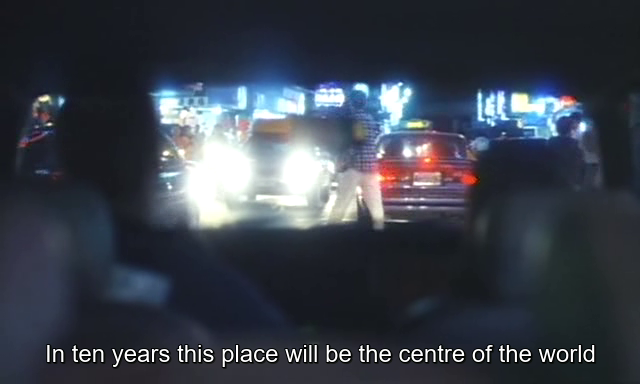 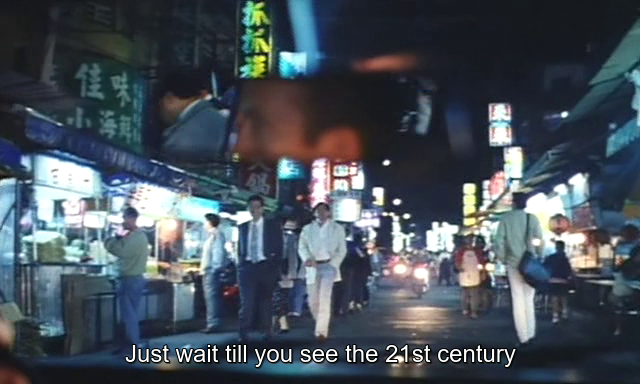 Figures 12 & 13. Stills from Mahjong (1996, Edward Yang)Towards the closing stages of Mahjong (1996), Edward Yang’s penultimate feature film as director, one of the main protagonists, an English architect named Markus (Nick Erickson), verbalises a monologue about the rapid acceleration of globalisation and the thriving capitalist market economy in Taipei on the soundtrack, while images show him and his French girlfriend Marthe (Virginie Ledoyen) driving through the congested traffic flow and neon lights of the Taiwanese metropolis. The film’s themes of societal transition and culture clash, between an Asian city in an identity crisis and opportunistic Westerners keen to exploit the economic prospects for foreign investments, are neatly encapsulated in this darkly cynical voiceover. Visually, through jump cuts and travelling shots through the streets of Taipei, the scene epitomises a sense of widespread acceleration towards an uncertain future, in which Yang’s own authorial voice can be read as decrying Taiwan’s (and that of the modern age in general) relentlessly commercial and capitalistic direction. While the transitions faced by the networks of world cinema may not be as pessimistic as Yang’s scene, it nonetheless serves as a loose mirror for the upcoming discussion of the afterlife of the ANCs’ transnational flow. In this chapter, I shall look at the effects of distribution, television broadcasting, and new modes of technology, in accelerating and continuing the travel of the ANCs in the 1990s and beyond. The effects typified by these transitions and new modes shall be the commercialisation of networks of world cinema, and the globalisation represented by new means of film exhibition (video, DVDs, etc) which narrowed the spaces in between the nodes on the network of world cinema.This chapter’s case studies will look at three forms of distribution and exhibition:  cinematheques and arthouse distributors; broadcast on television; and finally, home video, VHS and DVD. With each section the scope of the examination shall thus expand, from looking primarily at London-based distributors and exhibitors, then onto British national television, and finally to the potentially global media of home video. Using these case studies, I shall add further texture and nuance to the broader picture of different modes of world cinema reception, and to once again demonstrate different strands of reception and translation of world cinema. In the first and second sections (5.1 and 5.2), I argue that the legacy of the oppositional British film culture of the 1970s, and its desire for alternatives to the dominant modes of cinema, remained an influence on modes of reception which framed the ANCs in the 1980s. Studying the distribution and exhibition of the ANCs within the UK therefore permits us to consider (in parallel to that represented by the Jalladeaus and Nantes TCF in section 2.2) other potential responses by film cultures to the post-1968 and post-new waves era. I begin by offering a case study of the Cinema of the ICA (Institute of Contemporary Arts) in London, a multi-arts platform founded in 1946 and dedicated to “contextualising contemporary culture within the socio-political conditions of the times.” The ICA Cinema was among the foremost forums for the ANCs, especially the Chinese and Taiwanese new cinemas in the eighties and nineties, and my case study shall examine how its attempts at context-oriented modes of exhibition partly contrasts with Nantes’ more cinephilic ethos.Section 5.2 will focus on British television’s relationship to and transmission of world cinema and the ANCs, specifically on Channel 4 which was founded and flourished in the same era as the ANCs first made their earliest mark. The impact of television’s film buying policy had a direct influence on distribution sales for world cinema, making television one more gatekeeper for the world cinema that came to be exhibited within the UK. Channel 4 purchased the television screening rights of several ANC films and programmed these into retrospectives and seasons accompanied by contextualising, and often pedagogical, material and documentaries. A contrast between a season of Chinese cinema in 1989 and one of Iranian cinema in 2005, both programmed on Channel 4, will highlight the transition from an ambitious model of receiving world cinema through pedagogical contextualisation towards a more universalist paradigm. That these tensions may be observed within a specific case study examining one television channel’s role within British film culture will show that the shifts in world cinema reception did not occur without any resistance, but rather that there was variation not only internationally but even within individual nations.Finally, section 5.3 will look at another reason for calling the era of the ANCs a pivotal one in relation to earlier periods of world cinema flow and reception, namely the advent of home video as a non-human agent in the networks of world cinema. This is a development which in the ANT terms of my network of world cinema model can benefit from considering technologies (like television, VHS or DVD) as equal players, while the introduction of these new agents helps tweak my ANT model towards an active consideration of how networks change and evolve over time. Amid these changes such as emerging commercialisation and globalisation through increasingly influential agents like television, sales agents, distributors, and home video, there were also greater travel opportunities for world cinema, or in other words increased number of connecting routes in the network. This boosted the afterlife of the ANCs, into the present day, and has made possible a return of the context-oriented mode of world cinema reception for niche cinephile audiences thanks to the contextualising bonus features on DVDs. Thus, home video releases not only shape travel possibilities but additionally frame the translation of the ANCs a certain way and may be seen as another form of gatekeeper with a canonising agency. However, even though home video represents a technology that can qualify as a non-human agent, we should not neglect the reality that human gatekeepers and practical factors (such as rights issues or lack of adequate materials) still decide what is or is not made available on home video or streaming. I will thus also examine the potentially exoticising effect of the lack of availability for films that are nonetheless written about as part of the canon of world cinema.5.1) British Film Culture and the ANCs: Distributors-Exhibitors as Agents of World Cinema The Oppositional Film Culture in the UK	In the 1970s, Britain was home to an alternative film culture which defined itself in opposition to mainstream dominant cinemas, allying with trends in avant-garde and underground cinemas, as well as the previously mentioned theoretical and political turns to semiotics and Third World cinema. In the case of the latter, the Pesaro film festival was once again influential, while the turn to semiotics in particular connects to Cahiers’ early 1970s period under the editorship of Jean-Louis Comolli. Indeed, the UK’s radical film culture was in continuity with the 1968 cultural and political uprisings, and the subsequent women’s, gay and black liberation movements of the seventies. Sue Clayton and Laura Mulvey, both filmmakers and active participants in 1970s British film culture, have looked back upon that era’s “interweaving of radical aesthetics and radical politics” as appearing “perhaps utopian and obscure to succeeding decades,” speaking to an idealistic impulse to use film to generate wider societal changes. Amid this film culture, Third Cinema particularly, and world cinema more generally, would become sites through which these ideals would be explored, translating into an ethical impulse to revise and expand earlier configurations of the cinematic canon. 	Particularly in line with this zeitgeist was the advent of Third Cinema from Latin America (initially shown in Europe at Pesaro), due to its overtly political and non-aligned nature, explicitly differentiating itself from both commercial cinemas and the traditional European art cinema, thereby making these new cinemas exciting for political reasons as well as cinematic ones. But this was a different relation to the Third World than that of the Jalladeaus and the Nantes TCF, one more geared towards the radical politics of the films in content, production, and distribution models. For example, the radical London exhibition venue The Other Cinema screened such highly political and anti-colonialist films as the Bolivian critique of US imperialism Blood of the Condor (1969, Jorge Sanjinés), and La Hora de los Hornos, “which had a remarkably long series of screenings” in London. In contrast to the more classical cinephilia of the Jalladeaus or the auteurist critics in French journals, the oppositional film culture forming in Britain at that time was seeking a very different relation towards film, one not rekindling old nostalgic modes of reception but trying to forge new paths. The resulting environment was a cocktail of practice, theory, politics and ideology in which journals such as Afterimage (founded by Peter Sainsbury and Simon Field in 1971) would devote issues to Third Cinema and translations of its key manifestoes.  	A further fulcrum within this politicised and oppositional British film culture was the Edinburgh film festival, initially founded in 1947 but reinvented by a group of cinephiles including Lynda Myles in 1969 in a mould more similar to Pesaro. The festival held close connections with the theoretical film journal Screen and was championed by Framework as an example of a festival where “the harnassing [sic] of cinephilia to an oppositional culture… consistently opposed to the dominant modes of film consumption” took place. In the 1970s it served as platform to retrospectives and theoretical debates, consistently offering contextualising essays and texts as well as conferences, including a 1976 forum on radical avant-garde cinema with the involvement of Simon Field who chaired one discussion panel. Field’s friend Tony Rayns, also attended the festival regularly in those years – in his own words, “anyone who was interested in what was happening in film culture at the time would try to go” – and would in the 1980s also programme seasons for Edinburgh, including of Japanese cinema. It is therefore significant that Field, who would become Director of the ICA cinema in 1988, and Rayns, who recommended films for the ICA Cinema in the 1980s and ‘90s, can both be positioned within an oppositional film culture more academically-minded and politicised than, for example, the post-Comolli Cahiers era or Nantes during the Jalladeaus’ tenure. 	Alongside the ICA, there was in Britain a competitive exhibition circuit which remained open to world cinema, even if many of the distribution companies faced increasingly difficult financial situations from the 1980s onwards. Those distributors who had an edge over their competitors were those who also owned their own cinemas, therefore possessing the dual agency of distributor and exhibitor, such as the ICA and six others in the eighties: Artiﬁcial Eye, The Other Cinema, Pathé, Electric Pictures, Mainline, and Recorded Releasing. These companies had the ability to immediately have a screen ready for the films they acquired, knowing that they could control the way the film is screened and for how long. Functioning as a network, these distributions were driving each other on to secure new ‘discoveries’ by trying to outbid each other in the pursuit of new and different films, and the ANCs would represent one such contested opportunity for unique discoveries. Amid UK distributors too there is evidence at this time of a growing fatigue towards European cinemas, a sentiment expressed by Joe d’Morais, founder and head of independent distributor Blue Dolphin: “at the moment the most interesting ﬁlms are coming from the Third World. I liked Yeelen very much, and when I ﬁrst saw La vie est belle it brightened me up a lot and did for me what some European cinema did in the ‘60s. The best ideas at the moment seem to be away from Britain, the USA and Europe.” British distributors, in an era defined by the dogma of discovery, were therefore also looking further afield to secure new acquisitions.	Another significant distributor-exhibitor was Artificial Eye, founded in 1976 by Andi and Pamela Engel, who in 1969 had already created its precursor Politkino, a company through which they distributed and exhibited, mostly European, political and avant-garde films. This meant the Engels, who had been cinephiles during the advent of an oppositional film culture in Britain, were committed to the possibility of alternative cinemas with attitudes “symptomatic of the avidly curious cinephile explorer.” Alongside Robert Beeson, who joined them at Artificial Eye in 1977, these distributors were passionate, opinionated film-lovers who acquired films on the selective basis of what they personally enjoyed and wanted to champion. As tastemakers, shaping what was visible on the UK exhibition circuit at their own cinemas and others which they sold the films to, they blended the political and avant-garde atmosphere of the early 1970s with a passion and nostalgia for 1960s modernist European cinema. However, by the 1980s, Andi Engel was left with the impression that audiences were less adventurous and that the market for world cinema was dwindling. As suggested by d’Morais, a novel alternative was required, if not to bring large audiences in, at least to restore interest in world cinema among a niche cinephile audience. For these distributors whose sense of cinematic curiosity was still intact after coming of age in the politicised era of the 1960s and ‘70s, but increasingly at odds with the more commercial distribution and exhibition sector of the 1980s, the ANCs would represent a chance for continuity with the Third Worldist interest of 1970s film culture.The ICA Cinema	The ICA Cinema differed from other distributor-exhibitors in that it attempted to screen only films acquired by its own distribution arm, ICA Projects, set up by Archie Tait (Director of the ICA Cinema between 1978 and 1988), and did not licence its films to other exhibitors except to tour the Regional Film Theatre (RFT) circuit outside London, across the rest of the United Kingdom. It also displayed attempts to create new contexts of film reception and consumption as well as distributing the films. Owning the rights to an array of films in their repertory meant the ICA could screen films several times and be faithful to Tait’s belief “that the most effective way of showing independent film is in explanatory seasons.” New releases were thus screened alongside older films under the banner of a single season, in a flexible model combining first-run releases with repertory screenings in which all films would theoretically shed some light onto each other’s contexts. The ICA’s programming model of retrospectives was thus an attempt at contextualising films without homogenising disparate films, and under Tait such programmes as a season of alternative Australian cinema entitled ‘Other Australian Cinema’ in 1978, and a 1980 series of avant-garde and surrealist films to tie in with a re-release of Luis Buñuel’s 1930 film L’Age d’or, were screened. Furthermore, in 1986 there were programmes of Filipino films in conjunction with a retrospective at Edinburgh, and a series of avant-garde shorts from Hong Kong, both consisting of films recommended by Tony Rayns who was a personal friend of Tait’s.	Simon Field (Director of the ICA Cinema from 1988 to 1996, and also a friend of Rayns’) continued Tait’s focus on cinemas beyond the mainstream and commercial. Field regarded the introduction of the ANCs to the British film distribution landscape as part of the ICA’s remit in “promoting new film-makers, particularly from new and under-represented film-making cultures” and “of looking for a cinema that is ‘different,’ against the dominant models, trying to say new things in new ways.” Screening the ANCs was in continuity with the aims of establishing an alternative film culture that Field had pursued, notably in editing and writing for the journal Afterimage. Representing this ideal, the ICA Cinema positioned its screens as a platform for alternatives to what Field termed in a 1994 interview “the increasing dominance of the Hollywood blockbuster and Hollywood sensibility.” In the same interview, Field also claimed that “the so-called modernist and intellectually ambitious and challenging cinema as exemplified by those old heroes like Godard, the Straubs and Marker is clearly disappearing from view.” This further highlights the notion that a transition had taken place, from the European modernist cinema of the ‘60s and ‘70s, distributed by the likes of Politkino and then Artificial Eye, to cinemas from previously occluded regions. While those cinemas were associated with the era of the formation of an oppositional British film culture, the ANCs would be part of an attempt to continue that earlier era’s attempts to found alternative modes of consumption.	The ANCs first appeared at the ICA through Chen Kaige’s debut Yellow Earth. Seeing the ICA’s remit as providing a platform for the kinds of films that were scarcely or not at all exhibited elsewhere, Tait bought the rights for films from further afield, including African films such as Sarraounia (Med Hondo, 1986), as well as Fifth Generation films like Yellow Earth, The Big Parade and Swansong, upon Rayns’ endorsement. This often entailed a close connection with the Edinburgh Film Festival, to which Rayns had also recommended Yellow Earth. In Rayns’ words, this was a breakthrough moment for the willingness to distribute Mainland Chinese cinema in the UK:“I’d been struggling for quite a long time to get people interested in Chinese cinema. Completely without success. Nobody was persuaded, nobody was interested even to see the films actually. I was convinced that Yellow Earth was a kind of breakthrough film for modern Chinese cinema. I went to enormous lengths to get it to Edinburgh, and it played there, and I remember Archie Tait came to see it and he came up to me right after the screening and said ‘It’s wonderful! We must show it, we must do something with it’ and I thought ‘At last, finally’!”  Without any prior reference point, or with the mostly negative associations of mainland Chinese cinema perceived as Communist propaganda, it was thus not easy to frame Chinese films for reception but it was at the ICA that Yellow Earth was distributed and became the third most successful foreign language film in Britain in its year of release, beginning the establishment of the ICA as the site of the initial circulation of the Fifth Generation in the UK.	Examining the ICA’s monthly programme notes in the following years, it becomes clear that the success of Yellow Earth, and especially its strong visuals, were used as reference points for subsequent Chinese releases. For instance, the ICA released Chen Kaige’s next two films, The Big Parade and King of the Children, in March and September 1988 respectively. Both these films are marketed in the ICA’s monthly catalogue as continuing the trail of Yellow Earth, looking to appeal to audiences who had seen the earlier film. The Big Parade is described in the programme as “the long-awaited second feature by Chen Kaige, whose hugely successful Yellow Earth introduced the New Chinese Cinema to Britain two years ago,” and it is emphasised that the film “shares with Yellow Earth the same star and the same brilliant cameraman.” A few months later, for Chen’s third film, the brochure notes that “King of the Children shares with Chen Kaige’s Yellow Earth an epic sense of scale.” This was not restricted only to Chen Kaige’s films, as the “visually impressive” and “unorthodox” nature of Yellow Earth is also referred to in the notes for Swan Song (released May 1988) and Sacrificed Youth (December 1988). In fact, the visual strength of the Fifth Generation films were even used as a reference point for non-Chinese releases, including the NIC films in the mid-1990s, such as Gabbeh (M. Makhmalbaf, 1996) being described as offering “imagery as sumptuous and entrancing as recent Chinese cinema.”Table 1. List of ANC films distributed and exhibited by the ICA Cinema	Besides the emphasis on the formal aspects of the film, broadly similar to the cinephile journals’ reception of the films discussed in the previous two chapters, the ICA also framed the translation of the ANC films in an approach corresponding to their model of forming contextualising seasons and strands. As their catalogue of Fifth Generation cinema grew (see table 1), the ICA would often schedule new releases alongside repertory screenings of earlier successes – for instance screening several Chinese films together such as King of the Children with the melodrama Hibiscus Town (1986, Xie Jin) in September 1988, or giving new runs to Chen Kaige’s earlier films when it showed the first run of Life on a String in February 1992. This model both allowed an expansion of the films’ afterlives and promoted a cross-analysis among them, allowing audiences the chance to see and compare multiple Chinese films or films by the same director in a short period of time. The ICA also furthered the legacy of the NFT’s Chinese cinema retrospectives, albeit on a more modest scale, by organising a ‘New Chinese Cinema’ season in 1989, with screenings of all the new Chinese films they had acquired, in conjunction with British Channel 4 which also screened the films and whose role I discuss in the next section. Importantly, the ICA organised two days of symposiums “designed to offer an introduction to that remarkable generation and to their cultural and political context.” This desire to place the films firmly in context was illustrated not only by a presentation by Tony Rayns, who continued to proffer his agency as a contextualising mediator, but also by the involvement of Chinese history scholar Jonathan Mirsky, and with the presence of Fifth Generation filmmakers themselves at the ICA, including Zhang Yimou (see Figures 14-16). 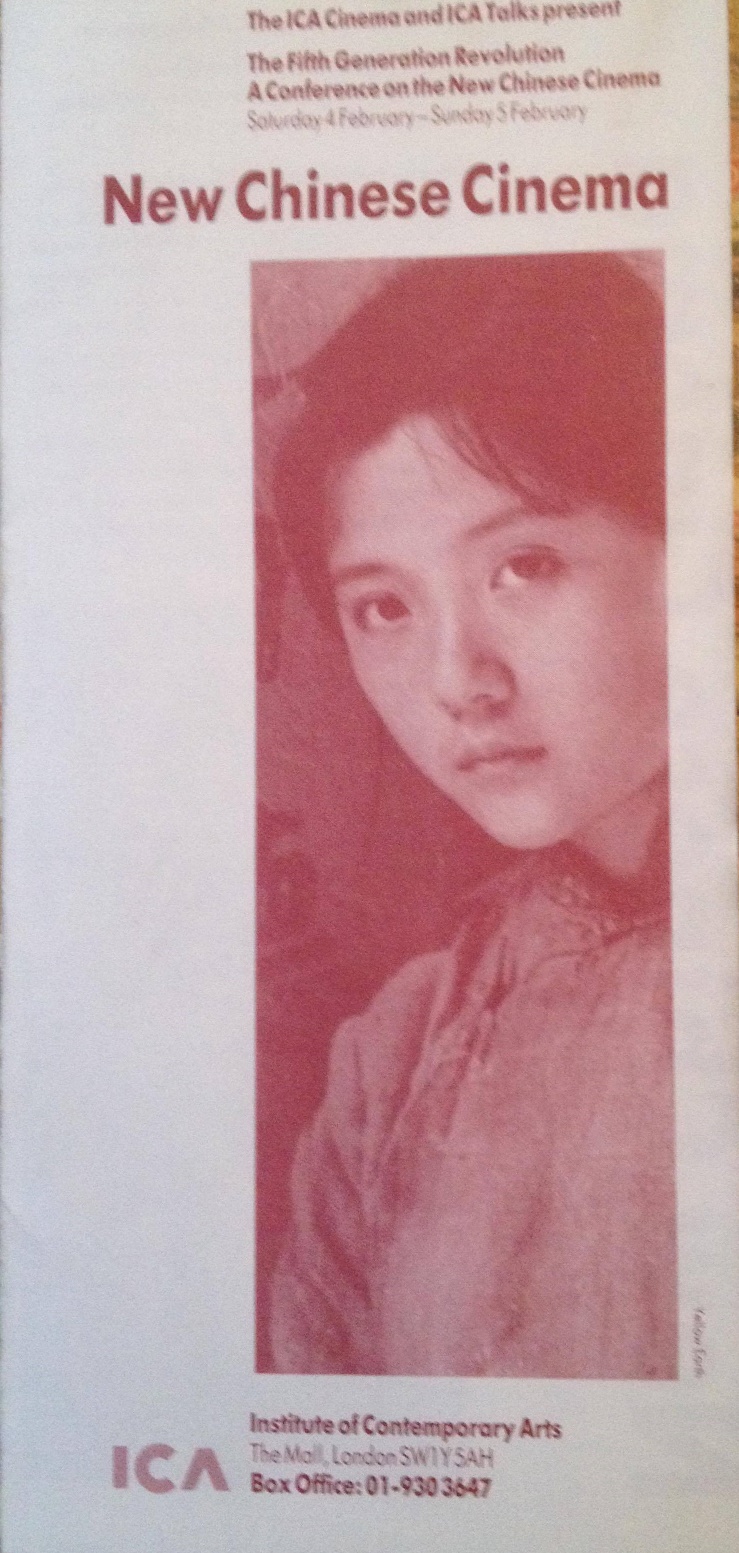 Figure 14. ICA Programme February 1989, New Chinese Cinema season, front page (from personal collection of Simon Field).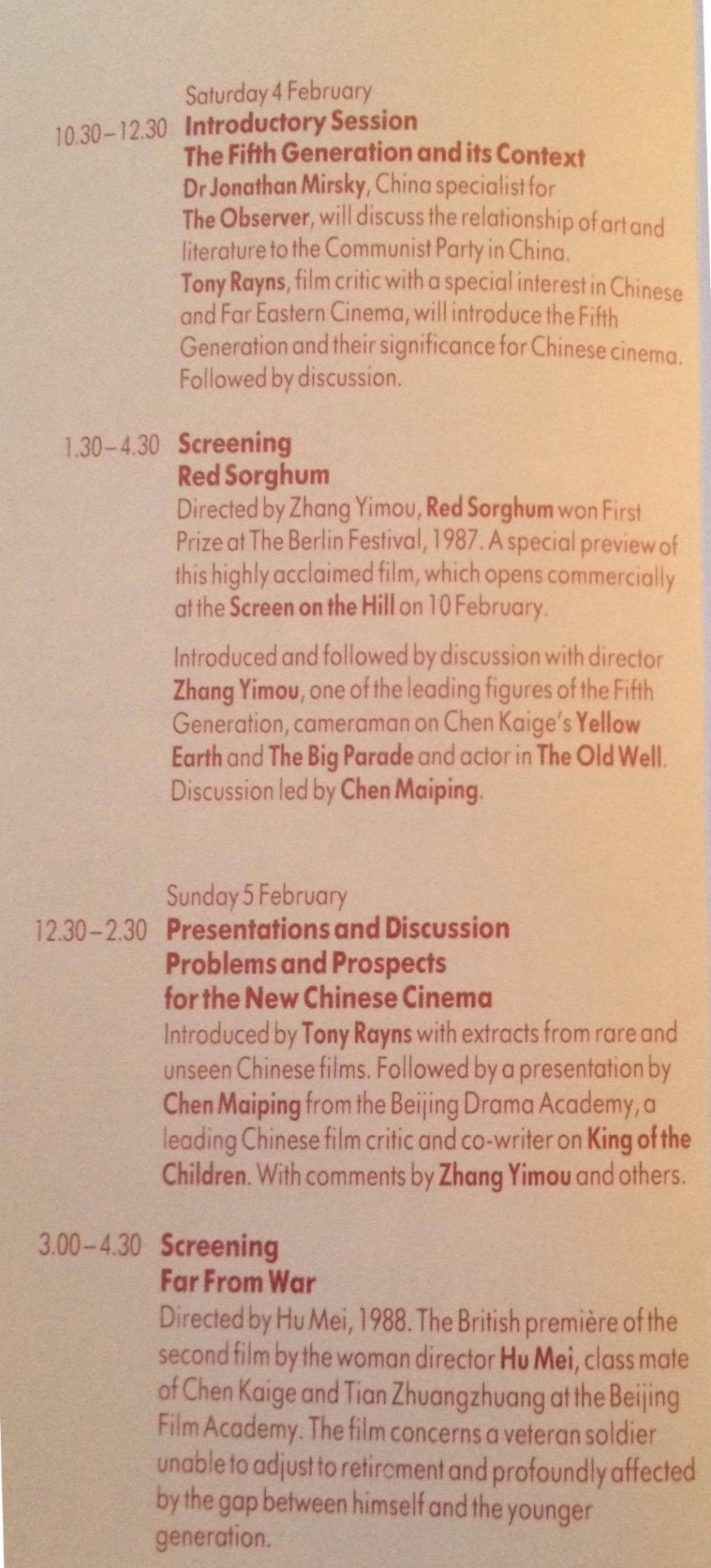 Figure 15. ICA Programme February 1989, New Chinese Cinema season, Talks and events (from personal collection of Simon Field).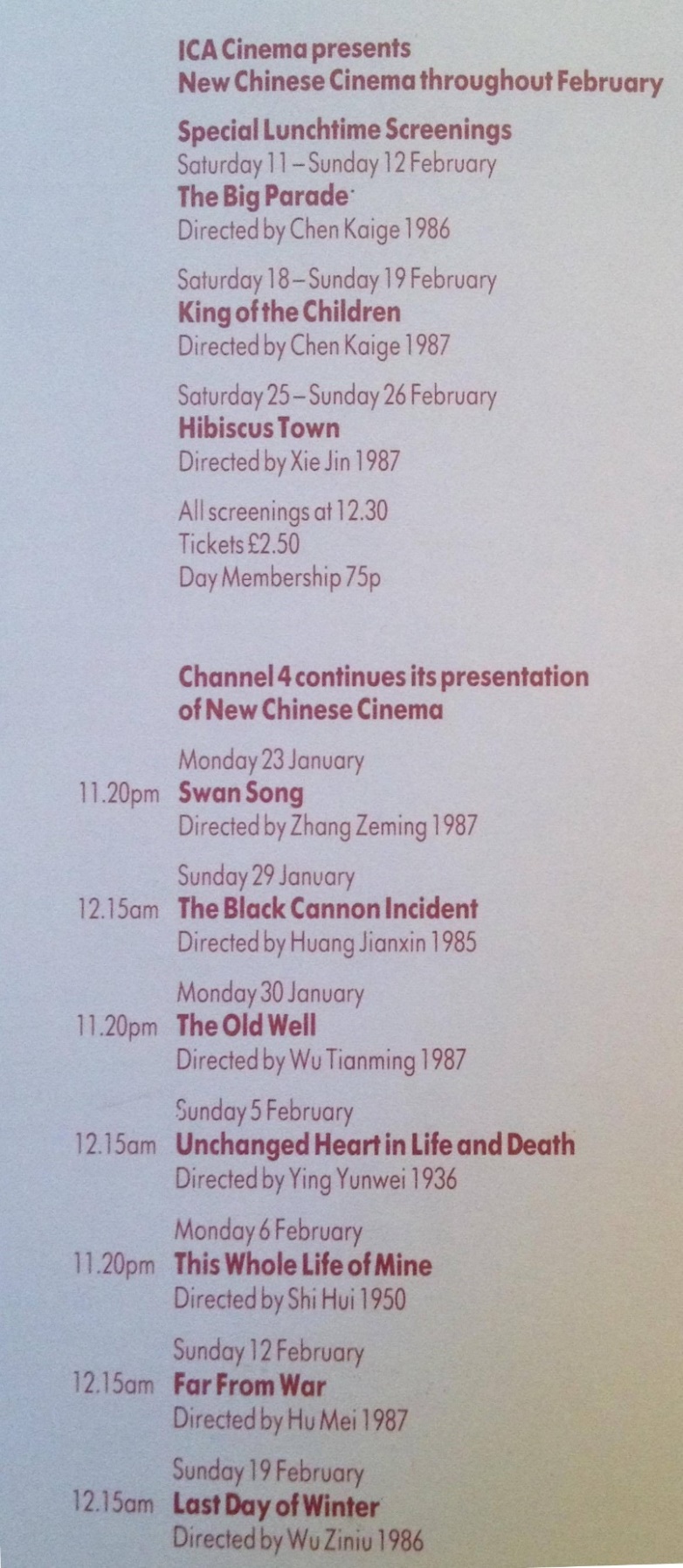 Figure 16. ICA Programme February 1989, New Chinese Cinema season, schedule of screenings at ICA Cinema and on British Channel 4 (from personal collection of Simon Field).It should be noted in passing that the image on the front of the season’s programme (Figure 14), showing the young girl protagonist from Yellow Earth exercising her gaze right at us, incidentally portends a visual pattern that would recur across images framing the Iranian films in particular. In these images, women and children look right into the camera, their gaze inviting ours in the promise of a cultural exchange and the encounter of a window on another world. That women and children were the figures of identification is potentially another differentiation point with the dominant modes of commercial cinema – a point I shall discuss further later in this chapter.	As for the ICA’s continued exhibition of new Chinese cinemas, it included further seasons such as a briefer one in February 1992, programmed and presented by Rayns. Scheduled to tie in with the contemporary releases of Chen Kaige’s and Zhang Yimou’s latest films, Life on a String and Raise the Red Lantern respectively, it once again provided contextualising talks in which Rayns was again joined by Jonathan Mirsky. However, this time the season was labelled “China’s Unseen Cinema,” and the focus was on those films that have remained banned in China, featuring “rarely seen examples of suppressed films,” thereby providing an update on the wider context of the Fifth Generation post-1989 and setting up the censorship troubles faced by Chinese filmmakers as a recurring motif of the framing around Chinese cinema’s international translation at this time. It is also worth noting that due to these films not having been officially sanctioned for international releases, it seems a few of them did not have subtitled prints, and the programme notes advise that “films will be presented on large screen video with voice-over translation,” reminding us that even twelve years after the NFT 1980 retrospective organised by Rayns and Scott Meek, translation and subtitling difficulties still persisted in the viewing of these films in the West.	The ICA’s framing of the ‘New Chinese Cinema’ therefore combined a contextualising model, with seasons, conferences and director Q&As, alongside an emphasis on innovation, rebellion and struggles with censorship that helped brand these films as novel and different from prior Chinese cinema (calling back to Rayns’ quote about his own agency in helping new cinemas translate cited in section 3.1). The topicality of Chinese governmental oppression was only enhanced post-1989, as was the curiosity around China’s history under Mao Zedong and the Cultural Revolution: for example, the 1991 non-fiction bestseller Wild Swans by Jung Chang recounting the lives of three generations of her family across 20th century Chinese history is referenced in the blurb for The Blue Kite (1993). The interest in the ‘unseen’ rebellious Chinese cinema comes to a head in February 1995, when the ICA hosts another retrospective of Chinese films, titled ‘The Beijing Bastards: China’s New Generation of Filmmakers’ focusing on what would later be called the ‘Sixth Generation’ – those filmmakers who in the early 1990s worked independently of the state studio system altogether. This time the visual design was brash, eye-grabbing, and used a low-angle shot of the rock-star protagonist from Beijing Bastards (1993, Zhang Yuan) looking defiantly rebellious (Figure 17). With its block capital-letter military-style font underlining the clandestine ‘guerrilla’ nature of the filmmakers, the programme cover recalled the 1980 Time Out front page (Figure 7) dedicated to the NFT retrospective unveiling the ‘hidden’ China and Chinese cinema.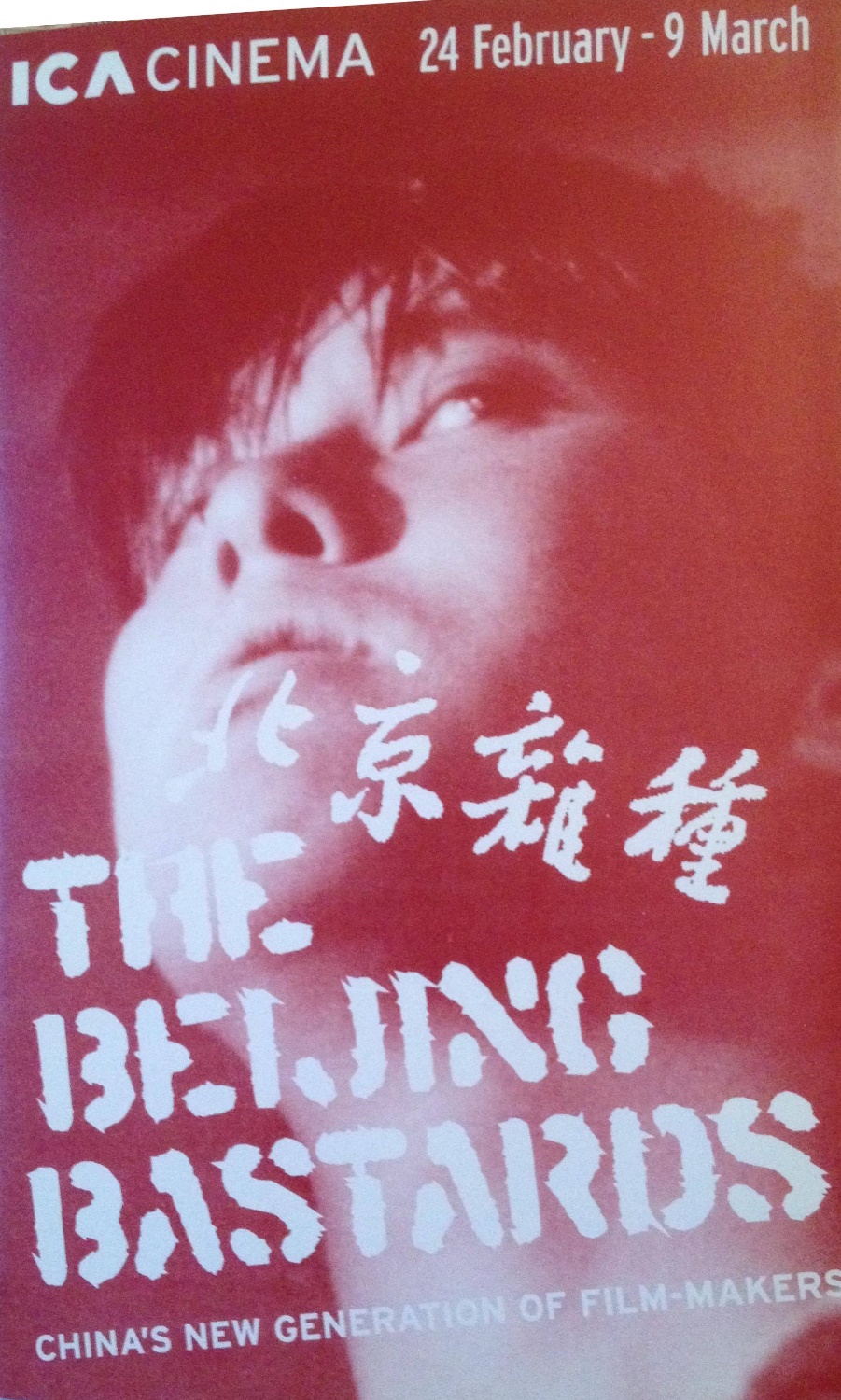 Figure 17. ICA Cinema Programme for 'The Beijing Bastards' season, Feb-March 1995.	With the Fifth Generation filmmakers becoming increasingly well-known (analogously to how they had moved from middle-tier festivals to Cannes, Venice and Berlin), the ICA could no longer afford the distribution rights to their films, which were now being picked up by bigger distributors for wider exhibition. The possibility of a new ‘discovery’ was already shifting onto this new upcoming generation:“Over the last five years an outlaw cinema has emerged in China… a far cry from the now lavish and spectacular cinema of older generation filmmakers like Zhang Yimou and Chen Kaige. Nearly all these directors are banned from filmmaking in their home country, yet they persist courageously against the odds.”This mode of translation, which has been termed the ‘Banned in China’ marketing strategy, would continue to be used across the 1990s and into the 21st century. One the one hand it demonstrates the foregrounding of the controversial and rebellious nature of the filmmakers to brand a certain section of Chinese cinema for international audiences, promising them first-hand ‘back region knowledge’ unauthorised by the official powers in Beijing. On the other hand, it also marks another site in the contest between the national and the transnational, with the latter attempting to bypass (or at least appearing to) the officially sanctioned circulation of national films.International Sales Agents and the Transition to Commercialisation and Globalisation	Another way in which the circulation of ANC films came to bypass the national and enter the transnational networks of world cinema was their shift from depending on government agencies (e.g. the China Film Corporation or the Farabi Cinema Foundation) for their worldwide distribution, to using international sales agents as mediators. According to Simon Field, the ICA itself had found it difficult at times to negotiate with the China Film Corporation in securing decent prints or in acquiring permission for the filmmakers to travel (thus further nuancing the picture set out in section 2.3). By the time they negotiated for the rights to The Blue Kite in 1993, they dealt with the international sales agent Fortissimo Films. Sales agents function as mediators in real-world transactions between film producers and distributors, trying to negotiate the highest possible fee for the films as well as the optimal festival exposure, thus shaping the trajectory of travel of the films as opposed to cultural mediators who helped their translation. Having been labelled “the defining actor in the current political economy of the film festival,” sales agents represent a wider shift in the networks of world cinema, towards commercialisation and globalisation, that developed contemporaneously to the rise of the ANCs.	Fortissimo Films were one international sales company with particular influence in the Asian cinema market. It was founded in 1991 by Wouter Barendrecht and Helen Loveridge, both with experience and connections from their work on the film festival circuit and with other sales companies. In the space of a few years Asia became their speciality, as evidenced by Barendrecht’s relocating their offices to Hong Kong in 1997, and the company would continue to be a force behind the scenes until his untimely death in 2009. The amount of travelling, between Asia, Europe and North America, and from festival to festival, by Barendrecht and the Fortissimo team attests to an increasingly globalised network. Alongside this, the rise of sales agents also symbolised a greater marketability. By the mid-1990s, new films from Asian cinemas were triggering “bidding wars between distributors.” Robert Beeson of Artificial Eye recollects sales agents beginning to ask for exorbitant prices in exchange for the Asian films they represented starting from the mid-1990s. By this stage, the ANCs had already been condensed to the films of a select few auteurs, whose reputations were already formed internationally and considerable enough that the ICA was outbid in its attempts to distribute them. Fortissimo remained loyal to auteur-directors, working repeatedly with Asian filmmakers whose reputations grew alongside theirs, including Hirokazu Koreeda, Apichatpong Weerasethakul, Wong Kar-wai, and Tian Zhuangzhuang, acting as advocate for the films they believed in. That the company eventually went bankrupt following Barendrecht’s untimely death feels symptomatic of the increasingly commercial networks of world cinema, in which the sale of distribution and exhibition rights represented an essential gatekeeping function. It is to a significant agent in the acquisition of these rights that I turn to in the next section, by looking at British television’s influence on the travel and translation of the ANC films and world cinema.5.2) ANCs and British Television: Channel 4 as Agent of World Cinema	As television was one more arena on which world cinema could be screened, its programmers and film buyers became instrumental agents in the distribution deals being made, with the ANCs being no exception. After theatrical exhibition, the same ANC films distributed by the ICA were typically screened on television, either on BBC2 or Channel 4, who were at that time sympathetic to acquiring and screening world cinema. This was no coincidence but rather a strategic necessity on behalf of distributors like the ICA and Artificial Eye, for whom the sale of the television screening rights – often at the same time as they bought the distribution rights – would subsidise the costs of theatrical exhibition. Therefore, both Field and Beeson claim that they considered the likelihood of a film being sold to television as among the first factors to consider when deciding whether to buy it. This was also the case for other distributors in the UK at the time, with for example Kenneth Rive, managing director of Gala Films who had distributed many French new wave films into the UK, describing the weight of the pre-purchasing practices of television channels: “I would never buy a ﬁlm today unless I could buy all the rights. I buy most of my ﬁlms in conjunction with the BBC, and it’s a very happy relationship.” As various agents operated in conjunction, television channels were increasingly becoming the arbiters of what would have a chance to be released on theatrical screens, with distributors unlikely to consider buying a foreign-language film unless a television deal had been guaranteed.	However, the fact that terrestrial television schedules in the UK were in this era so favourable to world cinema (particularly in comparison to the present) is itself indicative of the wider desire to revise the Euro-American bias of cinematic canons. I shall proceed to examine the personal and institutional factors that were making British television a sympathetic platform for world cinema in the 1980s. As earlier mentioned in section 2.1, the BBC had screened a mini-season of Chinese films coinciding with the 1980 NFT retrospective organised by Meek and Rayns. BBC2 had already, between 1965 to 1974, aired a regular strand of foreign-language cinema titled ‘World Cinema,’ screening an eclectic array of non-English-language films “often corralled into long-running seasons.” As they would do for the Chinese films in 1980, the BBC also took painstaking care to source, restore and subtitle prints of the films they screened for their World Cinema strand, already treating these often relatively rare films as something to discover, nurture and curate. As a result, the strand had an incalculable impact and influence as “a formative and educative experience” on the generation of potential cinephile viewers who grew up watching it, with the nationwide reach of TV going beyond that of the ICA in London or of the RFT circuit. The British cinema programmer Mark Cosgrove, for instance, has cited it as having “planted the seeds of cinematic curiosity” in its exposure of foreign-language cinema to British audiences.	Although by the late 1980s, Alan Yentob’s tenure as controller of BBC2 programming (between 1987 and 1993) would see the channel actively pursue acquisition of foreign-language films, it was the inauguration of Channel 4 on British terrestrial television, in November 1982, that would be a significant development for the televisual transmission of the ANCs. Under its first Chief Executive, Jeremy Isaacs, Channel 4 “sailed under the flag of radical pluralism” and was committed to an eclectic film culture as part of its remit to foster innovation and appeal to tastes not catered to by pre-existing channels. Initially a public service broadcaster, Channel 4 was not driven by commercial interests in its founding years and shaped its own character as a broadcaster of relatively niche and at times educationally-minded programming. In this respect, in attempting to define itself in opposition to what the other three existing channels were doing, it can be seen as a loose continuation of the spirit of the 1970s British film culture previously described. World cinema came to play a role in Channel 4’s remit from the start, initiating its own ‘World Cinema’ strand akin to the now defunct BBC version. It also mirrored the earlier strand’s strategy of organising the films into seasons based around themes, or often a given national or regional cinema, and thus once again forming a parallel with the contextualising model employed by the ICA and the NFT whereby several films were screened as part of a retrospective allowing comparative analysis.New models of film reception on television	The innovative nature of Channel 4’s coverage of world cinema can largely be attributed to its hiring people not previously involved in television, who were eager to do things differently and had themselves been in touch with the oppositional film culture of the 1970s. One prominent example was Rod Stoneman, who worked at Channel 4 between 1983 and 1993 as a film buyer responsible for programming the world cinema strands. Stoneman has cited as a formative personal experience the moment of 1968 and the subsequent realisation that “there was a rather large part of the world which was not properly mapped onto or connected with the northern part, the West, where we were; and, worse than that, there were the continuing legacies of imperialism.” This shaped his own outlook in attempting to screen films from Asia, Africa and Latin America on Channel 4. Individual seasons devoted to South American, Arab, African and Indian cinemas were aired, while weekly slots were dedicated to world cinema and screened an eclectic array of films, including ANC films such as a double-bill of Hou Hsiao-hsien’s A Time to Live, A Time to Die and A Summer at Grandpa’s across consecutive weeks.	Both seasons and regular slots were supported by various forms of contextualising materials: short intros by an expert before the film, documentaries commissioned to accompany the seasons, or an educational booklet. This indicates a mode of framing world cinema akin to the more intellectually-oriented festivals like Pesaro and Edinburgh, as well as the ICA and the NFT, where the pedagogical potential of film was to be fully exploited with a wider, nationwide reach. According to programme notes printed by Channel 4’s own press pack, its regular world cinema strands were offering viewers “an opportunity to look at what is happening in the cinema industries throughout the developing world and to discover the richness and diversity of other cultures.” The window on another culture here is not just posited as an aesthetic experience but potentially as establishing cultural exchange. This was demonstrated by the approach taken on one of the weekly slots Stoneman worked on, a weekly magazine programme entitled South, with the remit of contextualising the world cinema being screened for that week’s programming. In attempting to shape new contexts of film reception, it commissioned short segments made by filmmakers from the Global South itself, reflecting an approach that put the direct mediation of the filmmakers themselves at the forefront. The programme’s title, shifting from ‘Three Continents’ or any reference to the term ‘Third World,’ signified a wider transition towards the label ‘Global South’ in referring to spheres beyond the Euro-American realm. As already noted, this signified the end of the Cold War, and thus the decline of Third Cinema and the politicised era of the Third-Worldist turn; instead the emphasis was now more on cultural connections than any radical politics.	Another Channel 4 magazine programme, ambitious in its innovation and experimentation, was Visions, initially produced by John Ellis, Simon Hartog and Keith Griffiths out of an independent production company, Large Door Ltd, although Griffiths left his role as producer after the first series. Among other topics, Visions would be influential in its coverage of the New Chinese Cinema, again with the involvement of Tony Rayns. As a cultural artefact symptomatic of a very particular context of British television at the time of the ANCs, Visions is worth paying specific attention to. Again, the project was founded by individuals who had been connected to the 1970s oppositional film culture; Griffiths had produced the experimental film Riddles of the Sphinx (1977, Laura Mulvey and Peter Wollen), Ellis had previously written for Screen, and Hartog had developed “an informed and passionate commitment to non-British cinemas, especially those of Africa, the Middle East and South America.” With the opportunity represented by Channel 4 as an independent platform seeking new kinds of programming, they proposed a reviewing program with the aims of being eclectic in covering many different types of cinema, critical in their assessment of commercial cinema, and innovative in introducing new ways of discussing cinema on television.	Airing across three series between 1982 and 1985, Visions was symptomatic of wider interest in founding an alternative culture of film reception by “championing the little known and the difficult,” in contrast to the contemporaneous Film… programme presented by Barry Norman on the BBC which had a generally more mainstream focus. In a 1986 interview with Framework following the show’s cancellation, Hartog remembered that they took their focus on “non-dominant cinema” to mean cinemas beyond Europe and America. As well as emphasising the potential plurality of what cinema can be, the show discussed unfamiliar (to most of the audience) forms of cinema with an avowed seriousness of tone “found in many contemporary analytic discourses about cinema, particularly around journals like Screen, Framework and Afterimage.” The format of the show varied week by week. At times it consisted of reports from festivals, such as a half-hour segment from the FESPACO Pan-African Film Festival in Ouagadougou, Burkina Faso. It also aired of short film-essays commissioned from filmmakers, and invited Tony Rayns to make longer standalone documentaries covering an entire film industry, resulting in episodes on the history of cinema in China, in Hong Kong, and in the Philippines.	The producers of Visions saw their airtime as a potential resource to open up audiences to different cultures “without reducing them to what is immediately recognisable,” implying that new modes of translation, paying careful consideration to the transmitting culture’s own specificities, had to be provided in the hope of forming new contexts of cinematic reception. These documentaries were filmed on-location, incorporating several lengthy clips and interviews with a wide array of different filmmakers, critics and local industry figures. This approach of centring on the testimony of the filmmakers and clips from the films was in line with what Rod Stoneman termed the channel’s bid to “privilege direct speech” and hence reduce the mediation in the cultural encounter as much as possible by letting the subjects of the documentaries speak for themselves. For the one-hour long ‘Cinema in China’ episode of Visions, aired in September 1983, Rayns appears on-screen, from a Shanghai location, briefly to address the audience: “You can buy books that purport to be histories of world cinema but which don’t so much as mention Chinese film. That’s partly down to the ignorance and laziness of our film scholars.” However, Rayns does not appear again and the bulk of the episode focuses on a panoramic overview of the Chinese film industry, spanning five decades of history with clips and interviews. While the location reporting and the wide-cast focus over many different films and filmmakers bear analogy with the Taiwan travel reports by Assayas and Egger, the episode’s tone also connects with the stated aims of Michel Ciment’s 1981 editorial in Positif and its awareness of the gaps in knowledge of world cinema that the West needed to fill.ANC seasons on Channel 4: 1989 and 2005	Visions went off air after its third series in 1985, when Channel 4 replaced it with a new, less experimental magazine programme on film. The show was partially victim to the irregularity which the schedulers at Channel 4 had forced upon it, its slot consistently being changed, and therefore preventing the show from establishing connections with other strands or seasons on the channel or forming a familiar brand within which its varied formats could have been more identifiable for audiences. However, the ethos of its producers and of film programmers such as Rod Stoneman (who worked at Channel 4 until 1993) of wanting to champion other cinemas, and contextualise them for audiences, remained for several more years. In January and February 1989, Channel 4 programmed a six-week season of Chinese films, including five films that could be classed as belonging to the Fifth Generation (Yellow Earth, The Horse Thief, The Black Cannon Incident, Swan Song, and Old Well), described in Channel 4’s press release as “dynamic young directors [who] have revolutionised Chinese filmmaking, throwing out all the old clichés.” Each film was introduced by a brief contextualising pre-recorded presentation by Tony Rayns including inserts from director interviews, and another one-hour long documentary entitled New Chinese Cinema was screened during the season. This documentary, produced by Simon Hartog and John Ellis and specially commissioned by Channel 4 for the season, was in continuity with their earlier Visions project. Once again Rayns filmed on location in China, with interviews with twelve different directors and clips from eighteen different films providing the televisual equivalent of a cinema’s collective portrait like those in the Cahiers and Positif travel reports.	After providing an extensive summary of activity within what is consistently called the contemporary Chinese film ‘industry,’ as opposed to a new wave, the documentary concludes with filmmaker Wu Ziniu lamenting the difficulties of domestic distribution: “the most innovative Chinese films haven’t been seen widely at home.” Just a few months before the Tiananmen Square massacre and its subsequent crackdown, Wu’s words sound like a eulogy for the Fifth Generation, just as at the same time this documentary was offering them a nationwide forum in the UK. Like the cinematic movement itself, this mode of reception and contextualisation would be short-lived. However, Channel 4’s 1989 Chinese cinema season was particularly successful in its associations of multiple different agents. As briefly mentioned earlier in this chapter, this season was in conjunction with a parallel season at the ICA, itself indebted to Channel 4’s enthusiasm for these films in that their buying the television rights afforded them the financial leeway to distribute the films in the first place. The television screenings (through the post-credits announcer) and press packs also advertised the ICA’s season and its two-day symposium discussing the context of the New Chinese Cinema with Zhang Yimou, Rayns and Jonathan Mirsky in attendance, among others. This platform for the Fifth Generation was thus an interconnected chain of multiple agents operating together to not only screen the films but provide complementary context. We may add to this network of agents the critic Geoff Andrew who reviewed the season and the documentary in Time Out, where he wrote that “Rayns’s admirably lucid and well-researched film depicts the sheer variety of work being produced in China today, reflecting the diversity of the country’s geography and culture.” Andrew’s appraisal serves as a further reminder that this was an attempt to delineate an entire contemporary industry of cinematic activity in its variety, rather than any homogenising grouping into specific ‘new wave’ traits. 	That such frames of exhibition and reception for the ANCs were short-lived can be gleaned from a comparison with another ANC retrospective on the channel, sixteen years later. The ‘Cinema Iran’ season in May and June 2005, curated by the experienced programmer Rose Issa  who in 1999 had also curated a NIC retrospective at the NFT in London, was ambitious and vital in its selection of a mixture of older and more recent Iranian films to a nationwide audience. However, certain differences between the two seasons indicate how the ambition to create a new contextualising mode of film reception had perhaps waned. Rather than introductions by an ‘expert’ like Tony Rayns, the screenings were this time preceded by brief one-minute presentations by the British-Iranian comedian Omid Djalili which did little to enlighten the context of the films. As in the 1989 Chinese cinema season, Channel 4 did commission accompanying documentaries, this time from the filmmaker Mark Cousins, the tone of which indicates a shift from the more serious and pedagogical nature of the earlier Chinese cinema season. The shorter of the two films Cousins made, On the Road with Kiarostami, was a 25-minute-long car journey with Abbas Kiarostami as he goes to meet the boy actor who played the main role in Where is the Friend’s House?. With an impressionistic voice-over by Cousins giving little background other than one line about Kiarostami making “children’s educational films” in the past, the film relies heavily on Kiarostami’s own discourse to camera. While this matches the ‘direct speech’ philosophy espoused in the ‘80s at Channel 4 by Stoneman and others, the lack of a frame tying Kiarostami’s pronunciations to any wider context leaves the impressions of a universalist world-auteur mode of reception, which the anecdotal encounter between director and former child-star does little to nuance.	Also screened was a 50-minute documentary, Cinema Iran, in the mould of Rayns’ documentary on the New Chinese Cinema, albeit with a different sensibility. Clips from several films and interviews with a dozen different directors from both before and after the Iranian Revolution of 1979, including Dariush Mehrjui and the actor Ezzatolah Entezami returning to the village where they made The Cow, gives it the feel of a travelogue report. The film attempts to identify what is “unique” about Iranian cinema, and specifically the NIC, a question which Cousins ruminates on via the voiceover: “the intensity of [Iranian filmmakers’] stare at the real world is what makes them so unique.” Furthermore, the inclusion of Western critics and commentators among the interviewees gives more of a focus on what makes Iranian cinema different from Western cinema. Richard Peña, for instance, describes his own surprise at discovering a humanist cinema from “a society that in the West had been written off,” while Cousins himself narrates that Iranian cinema represents the perfect antidote to the spectacle-style of Hollywood cinema – in the process making an error by claiming that Where is the Friend’s House was made four years before E.T. (1982, Spielberg) rather than after. Yet this notion becomes a running theme throughout the documentary, with Mehrjui encapsulating its overall thesis by claiming that “Iranian cinema, unlike commercial cinemas which show the evil side of people, tries to show the good side of people and thus fills a lack in the cultural scene around the world”. Thus, while historical outlines are given, there is more of an attempt to pin down what Iranian cinema means to and for Western contexts, and to define it in opposition to Western cinema and what it may be lacking, rather than study it on its own terms. This approach was in contrast to the diversity of a collective industry presented in the 1989 documentary on Chinese cinema.	Despite the shift in tone towards a less pedagogical interest in context, Channel 4’s Cinema Iran season still stands out from today’s perspective as an exception at a time when such strands of world cinema on British terrestrial television were growing scarcer. While in the 1980s, world cinema’s relatively cheap rights still represented financially pragmatic acquisitions for distributors and television programmers, this changed in the 1990s when Asian cinema became more marketable. Both Simon Field and Robert Beeson recalled that by the 1990s sales agents were demanding “silly money” for Asian films including the by-then more internationally-minded Fifth Generation films. This increase in price was one of the reasons television channels could no longer so freely acquire foreign-language films, which in a chain reaction resulted in the ICA or Artificial Eye being less willing to take the financial risk on them. Channel 4’s own trajectory was also marked by this increasing commercialisation, beginning with the departure of Jeremy Isaacs to be replaced by Michael Grade as chief executive. Grade was far more reluctant than his predecessor to air subtitled films, and the channel overall had to alter its remit from an innovative and experimental ethos towards a more commercial-minded approach when in 1993 it faced the responsibility of having to sell its own advertising deals. Just as the Fifth Generation had, over the same years, transitioned into a less experimental and more marketable brand of cinema, its primary televisual platform in the UK also changed. John Ellis, for instance, pointed out that the generous use of clips in Visions, made possible by the distributors lending the programme’s producers reels from their films, would now be unthinkable as pre-chosen clips would be imposed on television by the producers and sales agents. This should be seen as symptomatic of the new and significant power these agents wielded in more commercialised networks of world cinema.	In the initial era of Channel 4, however, many of the agents responsible for television programming and film-buying had been interested in expanding cinematic horizons and creating a more egalitarian forum for cultural exchange. In this period of time, the ANCs were not only feted at festivals and praised in journals but also represented one outlet through which distributors, exhibitors and television programmers attempted to fulfil their remits and uphold a pluralistic film culture. A line of continuity may be traced between these agents and the influence of the oppositional British film culture which formed in the preceding decade, and it was thus no coincidence that many of the agents who were responsible for the initial exposure of ANC films into the UK had prior connections to that milieu. Their prior interest in the political cinema of the Third World/Global South segued into their programming and contextualising of the ANCs’ translation, in what represented the lingering hopes for creating alternative modes of receiving world cinema. Across the transition from a pedagogical, contextualising approach (at the ICA, on Channel 4, or occasionally both in conjunction) towards a more impressionistic frame of translation (exemplified by Mark Cousins’ documentaries for Cinema Iran) and finally a dearth of world cinema on television altogether, we can chart the gradual onset of commercialisation thwarting those hopes and of the ANCs retreating further into a niche market as their moment passed. In the next section, I continue to chart this transition, within the context of the international flow of the ANCs, by moving on to the topic of home video distribution and its globalising effects.5.3) New Travel Opportunities: Video Technology and Distribution as Agents of World Cinema	Television broadcasting’s potential widespread reach can be seen as one example of a technology acting as a ‘non-human agent,’ in Actor-Network Theory terms, within the network of world cinema. However, the rise of video, video cassettes and subsequently digitised discs (laserdisc, DVD, Blu-ray, etc) represents an even more global means of transmitting and propagating films. The particular phase of globalisation that coincided with the rise of the ANCs accelerated the potential for travel between nodes on the network of world cinema, with previous logistical difficulties in, for example, shipping prints to festivals or cinematheques being eventually superseded by the possibilities of DCPs in the digital era. Even before then, retrospectives of contemporary Chinese cinema were screening rare, unofficially sanctioned films on video which could not have been screened otherwise. The potential of video and digital technology is therefore one significant difference from earlier flows of world cinema in previous eras, and its influence and impact as an agent of world cinema needs to be studied in parallel with the era of the ANCs. In particular, it meant new possibilities for the flow of world cinema and the constriction of space and reduction of the time of travel across the networks of world cinema.	Improved possibilities of travel had already influenced the formation of the ANCs, be it from technological potential or through the diplomatic opening in the case of a nation-sate like the PRC. To cite one example, the Fifth Generation while studying at the Beijing Film Academy were the benefactors of greater import of foreign films, and Chen Kaige has admitted that during their time as students they often broke import rules and watched videocassettes of European art films not officially allowed in the PRC. More generally, videotapes offered an easier mode of transport for films transnationally to festival scouts and programmers, logistically more convenient and less expensive than prints. For instance, in 1983 Edward Yang travelled to the London Film Festival as the only member of the TNC allowed a visa for entry into the UK (due to his American dual nationality). This restriction to travel for the other filmmakers was partially bypassed by Yang bringing with him U-matic videocassettes of other TNC films, including The Boys From Fengkuei and The Sandwich Man, which he showed to Tony Rayns in London. Through video technology, the films thus managed to travel to an influential potential mediator. A further testament to the increased mobility of world cinema through video can be found in the early 1990s, when Richard Peña, then working as a programmer at New York’s Film Society of Lincoln Center and noticing Iranian cinema’s growing outreach, wrote to the Farabi Cinema Foundation to ask for video tapes. He received a box containing several recent Iranian films on videocassettes, a curated selection directly from Iran which would have been impossible to send as prints. 	New technological possibilities thus had a determining role in shaping film cultures and deciding which films could or could not be seen. In the 1980s, the VHS boom was already a significant precursor to the eventually more instantaneous era of digital globalisation. Both Rayns and John Ellis reminisced that this period saw the availability of a heterogenous selection of world cinema, even commercial cinemas from Hong Kong or Taiwan in London’s Chinatown, on VHS cassettes. This fed into the wider atmosphere of Asian cinemas and world cinema being screened at the ICA and at other London venues, as well as on television. Many British distributors then also started to release films on VHS through their own home video labels, including the ICA and Artificial Eye in the early 1990s, as a way to boost their brand and increase the chances of revenue. Both released ANC films in the UK: the ICA’s home video label issuing a VHS of The Blue Kite, while Artificial Eye released A City of Sadness and Farewell My Concubine, the latter being their biggest Asian success. Nor was the world cinema video boom restricted to the UK, as can be verified by the activity of companies such as New Yorker Films (who distributed Red Sorghum in North America) or Facets Video in the USA, or the aptly-named Film Sans Frontières Video in France, who released many films from Japan as well as Tsai Ming-liang’s Vive l’amour on VHS in the mid-1990s. The video market was hence another competitive one in which various agents mutually affected each other’s actions and world cinema represented an expanded horizon of possibilities for release.	This new technology played a part not only in making the ANCs travel but also in their translation, with the way the films were packaged often serving to frame them. One pertinent example of home video releases explicitly framing ANC films is the ‘Films From Iran’ series released initially on VHS, and later on DVD, by the Chicago-based distributor Facets Video. Facets was a distributor founded by Milos Stehlik, which begun its video distribution branch in 1977, with a long-established reputation for distributing art cinema and world cinema on video. By 1998, Stehlik decided that Iranian films had become too interesting a national cinema to be absent from their catalogue. To select a set of Iranian films to release, he depended on the mediation of Alissa Simon, who had travelled to Iran and programmed Iranian films in Chicago and other cities in the USA. Simon recommended several titles she was already familiar with from her own programming work as potential releases for Facets to distribute on video, which would go on to form the ‘Films From Iran’ series, released on VHS between 1998 and 2001, and thereafter on DVD. Many of the chosen films had already been among the selection at the influential 1992 touring retrospective of Iranian cinema, which played at the Toronto Film Festival, among other venues. 	The packaging itself also frames the films, by foregrounding the national origin with a ‘Films From Iran’ logo on the cover and spine of the VHS sleeves, banking on the growing contemporary interest in Iranian cinema following festival success and critical acclaim. The sleeves of the VHS cassettes refer to “bold visual style” and “cinematic flair,”  the kind of terms suited to appeal to a cinephile audience. Some of the covers by Facets, as well as other North American releases of Iranian films, fall into a pattern calling attention to the potential exotic aspect of Iranian cinema as a window on another culture. Mirroring the aforementioned image from Yellow Earth used on the ICA’s brochure for its 1989 Chinese cinema season, several VHS covers foreground an image of either a child or woman from the film looking, gazing right back at us and seemingly inviting us to gaze back into the foreign worlds promised by the films (Figure 18). The fact that the female characters are wearing the chador adds an extra dimension of foreignness, and potentially even an exoticness to the images. At a time when Iranian cinema was in the process of becoming a global brand, the framing of these films with covers showing the protagonists, often alone and in close-ups, also reinforces the idea of a surprisingly humanist cinema which audiences are invited to discover. The visual motif of the faces of the chador-wearing women being partly hidden from view further suggests a visual entry into a world or culture occluded from the general perspective of Western audiences.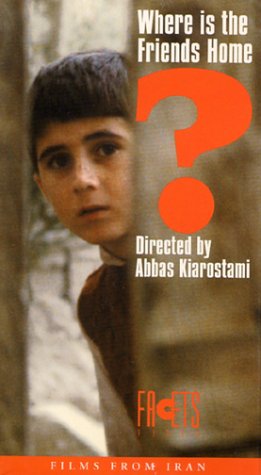 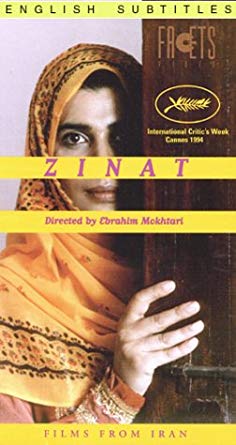 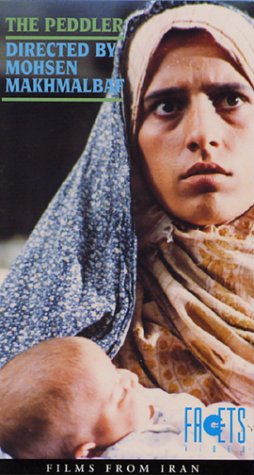 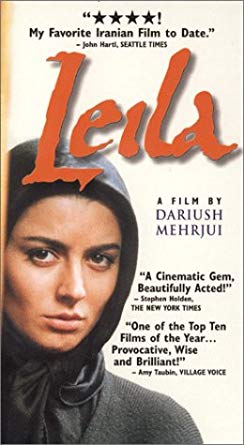 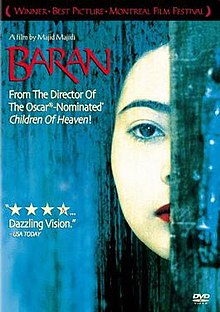 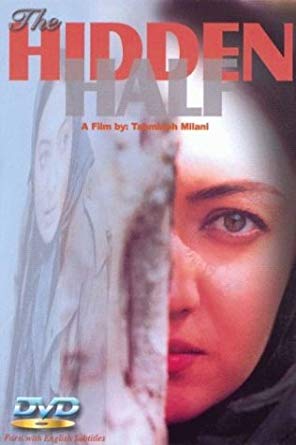 Figure 18. VHS and DVD covers of Iranian films released in North America. Top row, from left to right: Where is the Friend's Home? aka Where is the Friend’s House? (Facets VHS, 2000), Zinat (Facets VHS, 2000), The Peddler (Facets VHS, 1998), Leila (First Run Features VHS, 2002). Bottom row, from left to right: Baran (Buena Vista Home Entertainment, DVD, 2002), The Hidden Half (Facets DVD, 2002).	The ‘Films From Iran’ series demonstrates that the impact on the afterlife of the ANCs from home video releases is a double-edged sword. The series itself consolidates those films released as being those worth watching from Iran, having a canonising effect, while those not selected remain invisible and are relegated to being considered of less interest, as if they were not released because unworthy. Although the well-known Iranian ‘world auteurs’ were well represented in the VHS line (Kiarostami with two films, and Mohsen Makhmalbaf with six), there were however releases of films that have since been forgotten. While these releases indicate the NIC’s discovery appeal on the North American distribution circuit, the VHS was a format on the verge of obsolescence at the time of the initial ‘Films From Iran’ slate. Although Facets did continue to release more Iranian films on DVD, many of the initial batch were not transferred over to the new format, presumably because it was commercially unviable for Facets to re-new the rights for the lower-selling titles. This is a reminder that technology can be an agent for transmission of world cinema, but nevertheless depends on processes of selection and gatekeeping which prevent certain films from being seen, discussed and hence potentially canonised. Like the earlier example of the Taiwanese filmmaker Fred Tan (section 4.2), the nature of the world cinema canon is subject to various outside factors and pragmatic processes.	Nevertheless, the inherent technological capability of home video to propagate world cinema has only increased in the DVD era. While VHS cassettes were more transient, their quality wearing down with multiple plays much like film prints, DVDs presented a more durable medium to boost the afterlife of the ANCs. With the possibility of importing discs from elsewhere becoming relatively easy via the internet, as well as region-free disc players to break down the market-driven restrictions to free travel, the DVD could hence be truly transnational depending only on the potential requirement for subtitling. Among the niche market of the more adventurous or curious cinephiles seeking out discoveries, therefore, the afterlife of those ANC films that can and have been released on DVD is extended. The fact that world cinema films depend on boutique home video labels to release them also frames the films in a certain way, effectively legitimating those films as important and potentially canonical. For instance, several films by Abbas Kiarostami and Edward Yang have been released by the prestigious New York-based home video label The Criterion Collection, founded in 1984. That the inclusion of films within this self-professed ‘Collection’ not only gives them an important platform of availability but also potentially canonises them can be inferred from the statement of intent given by Criterion’s president Peter Becker: “We’ve seen our mission from the get-go as that of providing a film archive for the home viewer.” This remit to make a library of films deemed significant thus boosts the afterlife and canonical potential of those ANC films that end up being released.	Another significant aspect of DVDs, which differentiates the format from VHS and fosters its potential for being a ‘film archive’ with pedagogical potential, is the disc’s capacity to store bonus features and contextualising materials. The role of contextualising bonus features, akin to a digital version of Pesaro’s documentation for screenings, has allowed a revisiting and often a consolidation of the accepted framing around the ANCs and their filmmakers. On the Criterion Collection’s release of Yi Yi, for example, a 15-minute video interview with Tony Rayns elucidates the background of the TNC and Yang’s filmmaking career. Indeed, Rayns appears on a host of Asian-cinema related DVD extras, maintaining his agency as an expert cultural mediator in presenting and narrativizing the TNC or the Fifth Generation in various on-disc extras. Even as the ANC films circulate in new ways, there remain continuities with their older reception, through often the same agents revisiting the same historical narratives we already encountered in the 1980s and ‘90s: not only Rayns, but also the Positif critic and Asian cinema specialist Hubert Niogret speaking about the Fifth Generation on the French home video release of Raise the Red Lantern, or an interview with Olivier Assayas reminiscing on the TNC on the French release for Taipei Story. Niogret thus re-emphasises that the Fifth Generation brought to the cinema of the PRC a sense of personal artistic expression, essentially framing it as the formation of auteurs in China, and Assayas reiterates his personal experiences in discovering the Taiwanese film industry for his travels as a Cahiers du cinéma writer. 	The presence of these bonus features complementary to the film thus allows a potential return to the contextualising framing of the ANCs. The Criterion Collection have a reputation for particularly extensive contextualising extras and have earnt the moniker of serving as “film school in a box.” They, as well as several other niche home video labels, pride themselves on lavish editions, with accompanying booklets or books containing newly commissioned essays about the films and their contexts. For this reason, it is no surprise that Rayns with his context-heavy approach is so present on many of these discs. While there are also at times new voices who manage to stay true to the ideal of elucidating the films as texts within their respective specific contexts – something which Frédéric Monvoisin manages on the French release of The Terroriser, by drawing connections between Yang’s film and 1980s Hong Kong films little-known to most Western viewers, rather than repeating the habitual reference points of Antonioni and modernist European cinema. Hence, as these releases cater for a relatively niche audience, and as they attempt to enhance the appeal of their releases as being worthy editions for the cinephile collector to own, the inclusion of these contextualising extras may be seen as a commercial strategy. Yet, albeit partly through commercial imperatives, it also marks a return to the contextualising impulse that saw world cinema as a cultural encounter for a receiving audience needing to be informed of background knowledge. Indeed, several episodes of Visions have themselves obtained an afterlife as extras on home video releases; for example the ‘Film in Philippines’ episode appears on the BFI box-set ‘Two Films by Lino Brocka,’ while Tony Rayns’ interview of Paul Schrader from the very first Visions episode is included on the Blu-ray release of Schrader’s Blue Collar released by Powerhouse Films.	In terms of the ANCs’ afterlife, with these contextualising interviews and documentaries, featuring clips from various films, it became possible to be informed about the activity of the TNC, the NIC or the Fifth Generation from watching just one DVD. Like the early travel reports and festival reviews in film journals describing many films not yet available to the readers, this creates an awareness of these movements being significant and canonical within world cinema history, forming a curiosity in the cinephile viewer seeking to discover more of their films. Yet, due to the difficulty in tracking down many of those films, or in some cases their outright unavailability, this meant a desire and curiosity for something that could not be seen. This then is the other side of contextualisation and canonisation: those films which are left in distribution limbo, although they are tantalisingly shown in brief clips within DVD extras or written about, and thereby potentially acquire a mythic aura as a film to (re-)discover. One example would be the seminal Fifth Generation film Yellow Earth, much mentioned throughout this thesis as a film that helped Chinese cinema break through internationally, but which is currently unavailable on home video, except through poor-quality pirated copies. As a result, what was once a canonical new wave-initiating film is now almost invisible and overshadowed by later Fifth Generation films such as Farewell My Concubine and Raise the Red Lantern, both of which have been released on DVD and Blu-ray. 	Another noteworthy example in analysing the effects of this lack of distribution on ANC films, that nevertheless have received cinephile consideration, is the case of Hou Hsiao-hsien’s exposure to the North American market. Hou’s films did not receive wider distribution outside of festivals and touring retrospectives until 2001 in the USA, which has led critic Jeff Reichert to claim that “[m]ost who care to know had read about Hou long before they’d seen a frame he’d shot,” attributing to Hou’s cinema a “rich film festival circuit mythology.” Processes of gatekeeping can therefore shape an exoticising aura around a body of films to an audience of readers and interested cinephiles for whom it remains difficult to view. At the same time, despite gaps in availability, cinephiles are today more than ever able to discover and recover old cinemas, especially in the age of DVD and the internet, both valuable resources for exploring cinema’s past. As Jonathan Rosenbaum has stated, the cinephilia of today has as its mission a remapping of film history, against what commercial factors has chosen to define as available. Hence as their era recedes with time, the ANC films are not just exotic due to their geographic origins or their content, but also due to historical distance and their unavailability over the years. These are films which appeal to cinephile discovery and curiosity by representing the cinematic ‘Other’ to the Euro-American canon, and which will continue to be perceived as canonical world cinema films in need of reappraisal as they eventually become available to be viewed (and hence at least partly de-exoticised) on home video or streaming platforms. Concluding Notes	This chapter has shown that the historical period alongside the rise of the ANCs displayed shifts in British and Western film cultures symptomatic of the processes of commercialisation and globalisation, leading to wider transition within the network of world cinema. Within that matrix, the ANCs represented a precious alternative which could be used to preserve and rekindle the hopes and efforts of an oppositional British film culture, one which can be posited in contrast to the more apolitical cinephilia of the Nantes TCF and the Jalladeaus. The impact of that British culture on the wider story this thesis is tracing is evidenced by the multitude of agents influenced by its trends and currents, such as Tony Rayns, Simon Field, Artificial Eye or the team behind Visions at Channel 4, who also went on to be responsible in various ways for the circulation and exhibition of the ANCs in the UK. These new cinemas were also a timely arrival for distributors and exhibitors like the ICA and for Channel 4 to fulfil their remit and agency – they represented an exciting new branch of world cinema just at a time when these agents were trying to expand the horizons of British film culture and film reception. This moment briefly presented the possibility of alternative modes of cultural exchange, one where contextualising materials, symposiums or accompanying documentaries would complement the world cinema being viewed by foreign audiences. The films were not to be circulated merely as standalone texts, but as opportunities to serve a pedagogical function in making audiences better equipped to receive cinemas from other contexts and cultures.	Furthermore, in this era, television and video provided further routes for the travel of the ANCs, relatively new modes of transmission in contrast to earlier eras of world cinema such as the 1950s. As non-human agents, both these technologies afforded the ANCs a longer afterlife, as well as continuing the attempts to create new modes of reception for these films. In the case of television, the technology allowed the platform for human agency to implement innovative programming and the commissioning of introductions and documentaries, but this project eventually came to a demise due to the commercial pressures British television faced as world cinema became less and less of a viable screening opportunity. However, the transition to more universalist or auteur-centric models of recaption was nuanced and the mode of contextualising world cinema has continued to be rekindled in niche outlets such as deluxe home video editions packed with scholarly commentaries and interviews. It was the advent of digital disc technology which enabled this new platform for contextualising materials, on which many of the same cultural mediators reappeared to revisit the ANCs and discuss them many years after their initial international advent. While it may not be as ambitious as the project of the ICA Cinema and Channel 4 had been in their nationwide reach in the eighties, the DVD market can nonetheless reach a global audience of cinephiles who can now rediscover the ANCs. This chapter has hence served to nuance and deepen the overall panorama of the network of world cinema, with its agents and nodes including non-human technologies as agents, and being characterised by the potential for greatly increased connective routes of travel in the era of globalised flow. It has also portrayed my ANT model of world cinema’s network as being in tension throughout a period of transition in which different values and stakes competed, and in which in even case studies constrained to national film cultures like the case of Britain we observe a negotiation between old and new paradigms for world cinema reception. This serves as reminder that the exhibition and circulation of films is not only a matter of directing their travel, but also of framing how they translate into new contexts, by branding them as controversial, banned cinema or as a potential gaze onto a new culture. 	This travel and translation of the ANCs thus continued taking place long after their initial festival runs and film journal reviews helped elicit a greater global interest in Asian cinema. In this regard, the rise of the agency of international sales agents is another step in the transition from the national to the transnational: it represents a further move away from the gatekeeping of films for travel by government agencies sending one film from each country to film festivals, to middlemen negotiators now taking on that role and challenging how and which films travelled. This globalising impact means that, in the post-ANCs era, the surprise felt by the likes of Assayas at the TNC or the likes of Peña at the humanism of Iranian cinema is unlikely to still be possible, since as Marijke de Valck has put it “new waves as local and autonomous eruptions that are unaffected by film historical knowledge and elements of self-conscious performativity are becoming an increasingly unlikely phenomenon.” The era of ANCs, among the other transitional moments it represents, was therefore perhaps the last period in which such world cinema discoveries were truly possible for Western film cultures. Today, the possibility of discovery or rediscovery is now more associated with films from the past, including those ANC films that feature in the discourse around their respective new cinemas but which are hard to track down, or unavailable to view altogether.CONCLUSION	This thesis set out to chart and investigate the working processes of travel and translation defining what comes to be ‘world cinema,’ through specific case studies related to three new cinemas emerging from Asia. Three decades on from their initial reception and international canonisation in festivals and journals, I have retraced some of the trajectories taken by these three pivotal and pioneering movements within world cinema history, coming to a better understanding of how and why international audiences encountered the films in the ways they did. My research has shown the era of the ANCs to be bound up with a zeitgeist, internationally and across both ‘East’ and ‘West,’ of mutual desire for cultural exchange amid global opening up and political thaws. Alongside this were also tensions and anxieties related to Western cinephilia facing a form of existential crisis of self-perception and attempting to reinvent itself, which paved the way for renewed and updated modes of agencies, be it of individuals like programmers and sales agents or new technologies increasingly defined by the globalised flow of the era. Together, these agencies, their factors and interests, taken in conjunction formed a transnational network of world cinema and shaped the network’s processes of circulation and re-contextualisation, what I have termed the travel and translation of world cinema.	My various case studies have shed light on some of the specific ways in which world cinema represented a contested site within this network of world cinema, amid tensions between transnational ideals and national interests, between differing modes of reception, and from which only a select few filmmakers eventually emerged with the status of ‘world auteur.’ The ANCs, as movements within world cinema, all existed somewhere within this negotiation between the national and the transnational, at various times serving as cultural ambassador or as a cause for international cinephile communities to rally behind. Occasionally there was evidence of a greater transnational pull, for instance in the increased curatorial agency of programmers in bypassing the officially sanctioned slate of films by finding prints in archives around the world (as was the case for the early Chinese cinema retrospectives in Europe discussed in section 2.1) or in screening ‘underground’ Chinese cinema without recourse to travel permits (e.g. the ICA Cinema’s seasons of ‘hidden’ Chinese film mentioned in section 5.1). This transnational pull may be seen to demonstrate a desire to react against the restrictions and stalemates of the Cold War era. Yet in other ways, the national has continued to be a crucial factor within the global flow of new cinemas, as their very labels advertise their national provenance helping to characterise them as stand-out discoveries. This led to a dichotomy whereby world cinema for international reception is required to be both ‘of the world’ and culturally specific, existing within the interstices between national, regional, and transnational.	Likewise, I have repeatedly shown a pattern of competing modes of world cinema reception, some attempting to rekindle cinephile ideals even as they sought novelty, while others strived for a different and more pedagogical framework through which to translate world cinema. The example of the Pesaro film festival in the 1960s and into the 1970s, for instance, was a particularly influential role model for a more intellectualised and post-colonial mode of reception. In France, the Jalladeau brothers founded the Nantes Three Continents Festival in counter-reaction to the trend of politicising cinema which in their view had hijacked 1970s French cinephilia. In Britain, certain journals, programmers and cinematheques such as the ICA Cinema followed the Pesaro example, applying the pedagogical approach of emphasising contextual information within the format of the retrospective consisting of several related films. In highlighting these tensions, my thesis has reinforced the notion that cinephilia, film cultures, and specialised cinephilic nodes of reception, far from being static receivers or objective consecrators of the ‘best’ of international cinema, are flexible, fluid and culturally rooted in specific ideals, interests and wider social currents. Over time, these ideals and currents shift and transition, in turn altering the landscape of world cinema and the routes through which it travels.This complex matrix of world cinema implies a relationship between, on the one hand, the imaginaries of artists from the world over and, on the other, distant audiences from other cultures. Therefore, earlier modes and paradigms for thinking about world cinema, such as national schools, movements (and within this the sub-category of new waves) and auteurs, linger on as the most effective critical labels and marketing tools. The other principal mode of world cinema reception that I described in this thesis was one which ambitiously viewed world cinema as a means to obtain a new, different perspective on other cultures, and which valued contextualisation and accompanying documentation in order to ‘teach’ audiences how to read, view or ‘translate’ the films. Although certain attempts to achieve this mode failed in making it predominant, I have shown that it remains present, for example in the accompanying extras on home video releases which provide ample context, or as the guiding principle behind select retrospectives which continue to be curated and programmed at cinematheques and festivals. Alongside a panorama of the underlying tensions between modes of reception, another key finding of this thesis has been the role of the perceived existential crisis in Western cinephilia and the associated concept, as defined by Marijke de Valck, of the ‘dogma of discovery.’ Repeatedly, across the different case studies, connections have emerged among pre-existing cinephile ideals and the actions and interests of agents of world cinema in the 1980s and 1990s, suggesting that the search for novelty from Asian cinemas was connected to a nostalgic desire to revitalise old modes of cinephilia. Attempts by agents to re-define their agency, and revive the sense of purpose of cinephilia itself, have been noted throughout my thesis and across the networks of world cinema. My case studies have noted specific instances in which the ANCs represented substitutes and alternatives, not only for the new waves and auteurs of bygone eras, but also to counter the characteristics of what was seen as an increasingly postmodern Western cinema. In order to rekindle the sense of discovery which serves as the lifeblood of cinephile practices it was necessary to expand the network, and hence increase its connectivity and its potential travel routes. These general tendencies continue to have an impact on the landscape and legacy of world cinema beyond the initial advent of the ANCs. The predominant modes of world cinema reception outlined in this thesis, as well as the cinephile search for alternatives, discoveries and replacements, have remained relevant. Even in the present era of accelerated globalisation through digital flows, new cinemas retain distinction through national labels as typified by the attention paid to the Romanian and South Korean new waves of recent years. These cinemas, building on the ANCs’ initial injection of new world cinema discoveries, have continued to emerge from geographically diverse sources. Geoff Andrew has written of how by the 21st century, as Hollywood cinema seemed entirely dominated by commercial imperatives, artistically-minded cinemas representing vital antidotes have come from all parts of the world:“Once, Japan and India had been deemed the only Asian industries worth investigating, but by the turn of the millennium many found themselves watching films from China, Taiwan, Hong Kong, Thailand, South Korea, Iran, Turkey, Lebanon, Palestine and Israel.”Thus, part of the effect the ANCs had on the international map of cinema is to have contributed to the inexorable expansion which Andrew notes. Today, even as world cinema has undergone a further globalisation process post-ANCs, the reception has continued nonetheless to value the national demarcation of alternatives, persisting the significance of the national even amid an increasingly transnational film industry. 	Yet, even as new cinemas continue to emerge from around the world, rather than being received with interest as collective centres of activity, increasingly the onus now is on individual and idiosyncratic world auteurs – another trend the ANCs contributed to shaping. The dogma of discovery which still pervades the actions of agents of world cinema is now essentially centred on a further search for the next auteurs, as exemplified by festival funds awarding financing to individual filmmakers. The hope is to find further idiosyncratic ‘mavericks’ who can revitalise a sense of seeing the world afresh (the culturally other and hence, in a way, exotic) through cinematic means (the consolidation of the ideal that the cinematic art can translate across cultures and is thus universal). World auteurs from Asia continue to have something of the instinctive ‘sui generis’ genius archetype (described in relation to Kiarostami and Hou in sections 4.2 and 4.3 respectively) framing their reception, as best typified by world auteurs such as the Thai filmmaker Apichatpong Weerasethakul in the present age. This mode of reception therefore represents a return to earlier eras of world cinema, when lone filmmakers came to stand in for their national cinemas on the world stage, such as Satyajit Ray for India, being regarded as the exceptional one-off oddity among an indigenous film industry which remains largely unknown to the rest of the world. If Braun has postulated the death of world literature and its replacement by the rise of world authors, something analogous may be conjectured for world cinema: new cinemas and collective centres of activity have given way to world auteurs.	The archival research I conducted on contemporary sources from the 1980s and 1990s has thus allowed me to chart these tensions and transitions, finally coming to nuance the overall panorama of world cinema’s construction and of what stakes it represents for the receiving film cultures. The framing discourses applied onto the ANCs were of especial influence in shaping how they came to be viewed in the West, as these cinemas emerged with few prior associations or connotations for audiences on the international stage. Within this framing, recontextualising and translation of world cinema, there was a process of acculturation highlighting what receiving film cultures seek in a cultural encounter with ‘Other’ cinemas, at different historical moments. One major recurring motif traced in my thesis was the search, on the part of Western film cultures, for a balance between specific cultural difference (again reminding us of the need for national labels as tags of demarcation) and universal qualities (characterised by the timeless and de-contextualised nature of much world cinema in the 1980s and 1990s). Richard Peña, speaking of the New Iranian Cinema, described the appeal of world cinema aptly by saying that these films had “returned the world to us.”This suggests that a sense of loss may be one driving force behind the dogma of discovery in Western film cultures, and in the present, as cinephilia continues to deal with various new existential crises (e.g. the possibilities of digital manipulation revoking Bazinian notions of faith in the image, or the impact of streaming platforms on distribution and exhibition), there remains a need for alternatives. The discourse of salvific antidotes is present in the discussion around contemporary trends, notably the Slow Cinema movement which, as Asian cinemas once were, has been framed as a necessary antidote to an era of hurried modernity. In other ways, ideas around what constitutes a world cinema discovery have changed. While the ANCs were predominantly to be classified as forms of art cinema or auteurist cinema, there is now increased interest in genre cinemas, particularly since non-auteurist cinemas around the world constitute the majority of world cinema that is yet to be discovered in the West. DVD labels such as Tartan and film festivals like Udine’s Far East Film Festival (founded 1999) made a niche for themselves with often extreme Asian genre cinemas, just as Nantes once did with un-discovered world cinema. Likewise, world cinema auteurs have increasingly experimented with making ‘auteurist’ films deconstructing genre conventions and received more favourable international distribution and reception that they once might have had in the past.  	These tensions and shifts all fit within a network of world cinema, polycentric and in constant transition over time, which as a concept is reminiscent of Dudley Andrew’s call for an ‘atlas of world cinema’ in which the overall view of world cinema would consist of various individual charts representing different aspects of world cinema. My research similarly posits the study of world cinema as an ongoing work in progress, as a network in which myriad interconnected agents and sub-networks have had, and continue to have, impacts and repercussions on each other which need to be studied from different perspectives and in varying levels of nuance. To coincide with my case studies and continue to add to Andrew’s idea of an ‘atlas,’ further investigation could be made on the transmission of world cinema at other European television channels, such as the Franco-German channel Arte or the Italian network RAI, as well as on other influential networks of reception such as the Japanese market, where the TNC in particular was successfully distributed. This would serve to uncover whether, and how, the specific factors and interests behind these agents and processes connect with those I have uncovered in my study. Further research to more closely ascertain what the impact of their international reception on the respective ANCs’ own contexts would also be beneficial, to indicate how Asian film cultures have been affected by the cultural exchanges of world cinema, a process already begun by Saeed Zeydabadi-Nejad.This conception of a network of world cinema is a project to keep working towards, to shed more light on the ANCs and cinematic movements as cultural formations, as well as on the processes of cinematic travel and translation occurring across films, filmmakers, audiences, ideals and discourses. In modelling the network of world cinema as multi-directional, transnational, transcultural, and hybrid in its modes and processes, I took inspiration from Actor-Network Theory, while applying certain adjustments from orthodox ANT usage, in order to consider power asymmetries, the role of subjective interpretation, and the ways in which the network of world cinema has been destabilised and shifted over time. In thus showcasing new potential applications for ANT in film and media studies, the network model has helped reach a clearer understanding of the research questions I began with and the paradoxes behind world cinema reception, such as those surrounding Abbas Kiarostami that I started the thesis with. How could Kiarostami’s international perception somehow characterise him as both distinctly ‘Iranian’ and at the same time as ‘of the world?’ Through a network model considering the national while also transcending it, I have charted some of the routes through which Kiarostami’s films, and much other world cinema, flowed and were received. The panorama that emerged is of a network where reception is distinguished by both continuity and transition, by an urge for both the old and the new, by a balancing act between the national and transnational, between the universal and the exotic. My research has taken a step towards a more comprehensive awareness of the matrix of negotiations occupying the structure, processes, and various film cultures, which have made and continue to make up the landscape of world cinema as it is. APPENDIX: 
Translations of the Travel Reports on the Taiwan New CinemaNB: I have kept the spellings of names, cities (e.g. Peking rather than Beijing) and of original film titles as they appeared in the original French articles.Olivier Assayas’ Cahiers du cinéma report: ‘Our reporter in the Republic of China’Taiwan is bureaucracy. Whether going through border control, exchanging money or interacting in any way with the authorities, there’s no escaping paperwork, a fussy interview or some institutionalised delay. One remembers that Taiwan is a country that considers itself at war, still living in the shadow of 1949, and imagining itself as a kind of Jerry facing its immense neighbour, Tom, which nevertheless persists in hypocritical good-will gestures. Unlike in Hong Kong, there is a prevalence of military in the streets and, as often in Asia, high-school kids in uniform. Taipei does not have any particularly striking landmarks besides a monumental hotel in the form of a pagoda and the admirable collection of its imperial Chinese museums, brought over by the Kuomintang as they fled the mainland. The city is somewhat flat, without any great character, although when arriving here after a stop in ‘Manhattan-upon-Asia’ one is struck by the space, the absence of skyscrapers, the wide avenues tailor-made for parades, and the monuments inherited from a long Japanese occupation.No Westerners in the street, or almost none. No anglophone signs to guide the traveller. English is not the language here, Chinese is. Taipei has a provincial rhythm, a far cry from the neon lights and tinsel of Hong Kong. It is a city folded in on itself, slowed down, and one cannot help but think, obviously, that here in the old quarters of Taipei can still be found, more so than in the bustling streets of Kowloon, something of the ‘true China’ sought after by travellers to south-east Asia. But then again, it is Taipei’s very vocation, its collective mission, to be a sanctuary.An industry on the margins of the worldChen Kuo-fu, whom I met at the Hong Kong Film Festival, is a well-respected young Taiwanese critic. He invited me to Taipei and it is at his home that I stay, in a traditional Japanese-style interior, slightly monastic: we sleep on mats on the floor. With patience and efficiency, Chen Kuo-fu arranges my entire stay. He organises projections, interviews and dinners. I literally won’t have a single moment free.I must admit that such a hectic schedule is in keeping with my level of ignorance and curiosity. A little-known fact tells us Taiwan has one of the most significant production outputs on the planet, around 200 films per year, as well as astounding cinema attendance rates. Which all means that its public is loyal, conservative and seemingly older than the average in other countries of the region. Thanks to this, numerous directors and actors from Hong Kong have prolonged their careers in Taipei long after spectators from the Colony had forgotten them.There are also economic factors underlying the relationship between these two cinemas which are, on first glance, in direct conflict. The Taiwan New Dollar cannot be exported, and Hong Kong companies have always had to spend their profits within the country, happily funding film shoots in the splendid natural decors the island has to offer. Thus, Chang Cheh’s company disposed of frozen Shaw Brothers capital between 1974 and 1975, and ‘Cinema City’ produced an auteur film last year, That Day, on the Beach by Edward Yang. However, the two industries diverge in every way. As much as Hong Kong’s industry produces a fast-paced, violent and lawless cinema, that of Taipei, dependent on a very strict censorship and government subsidies, has to hold a degree of responsibility and founds itself on primarily literary values. The preferred genres in Taiwan cinema are traditional ones, melodramas and poetic realism, made for the domestic market and little cared for beyond the Island. They have produced the worst, such as Bai Jingrui, an example of pretentious and ‘artistic’ convention, mediocrity and conservativeness, but also the best with Li Xing and Sung Cunsho whose underknown works deserve more attention.For diplomatic reasons, Taiwan cinema rarely gets invited to international festivals. So, when A Touch of Zen was shown at the Cannes Festival, this Republic of China production was presented under the banner of Hong Kong. When Turin hosted a retrospective of Chinese cinema, films from Taiwan were excluded. Just as they are, systematically, from the Hong Kong Film Festival. Chen Kuo-fu, far from an advocate of the Kuomintang regime, laments the status of diplomatic pariah faced by the Taiwanese national. Visa formalities are just about intolerable in their complexity in any country on the planet, and the absence of legal representation from Taiwan in most capital cities greatly hinders freedom of movement, as every trip requires a detour through Taipei.Despite this, the lack of any real laws governing artistic property – copyright is virtually non-existent – encourages a veritable cultural gluttony. Media flow occurs at record-breaking rates in Taipei, video or audio cassettes are widely circulated, and print circulation is hugely impressive. All insular characteristics are rendered tenfold by the feeling of claustrophobia which the resident of Taipei inevitably feels.This franticness is mirrored in the film industry, which today is going through a period of intense transformation. For a few years already now, Taiwanese films have been ignored by the public of exiled Chinese in favour of those from Hong Kong. The domestic audience’s relative disenchantment, resulting in a drop in attendance and production, is a recent phenomenon which has provoked a counter-reaction, through the emergence of a new generation of filmmakers: something like a new wave in Taiwan. A new wave in Taiwan?Three weeks before the Cahiers team landed in Hong Kong, the Arts Center, together with the magazine Film Bi-Weekly, had organised a presentation of new cinema from Taiwan which made a strong impression. The majority of filmmakers and critics we met agreed: it was in Taipei that things were happening. Ann Hui, Tsui Hark, or Allen Fong, all insist that the Hong Kong new wave is already in the past, and that Taiwan’s new directors form a veritable group, practicing a cinema far more independent and audacious than theirs. Moreover, Film Bi-Weekly had published in their April edition a roundtable discussion between the delegation from Taiwan and the young filmmakers of Hong Kong; undoubtedly something major was brewing in East Asian cinema.State productionOnce in Taiwan, I made my way to the offices of the Central Motion Pictures Corporation (CMPC) to attend a series of projections in a small screening room which I did not leave until nightfall. The CMPC is the largest producer on the island – unsurprisingly since they’re the State. The 1940s architecture of their building, its old-fashioned furniture and shabby greyish appearance, serve as ample evidence to this. Hsiao Yeh receives us. This key figure of the renaissance of local cinema is an improbable film producer. Somewhat like Antenne 2, the CMPC is divided into production units with a certain amount of autonomy. Since late 1981, Hsiao Yeh is in charge of one of these production units, with the bizarre job title ‘master planner,’ and responsible for a team of five ‘planners.’ They meet once every fortnight to discuss current projects and ideas, and proposals for new ones. Their production quota is 8 to 9 films per year. “It is difficult working at the CMPC because the bosses don’t really care if they make good films or not. All that concerns them is making pro-government propaganda. They also don’t give much chance to young filmmakers. They prefer working with known names. Actually, I do not like the expression ‘giving a chance to young filmmakers,’ it’s more us who need them”. Shy, discreet, and leaving the limelight to those filmmakers he has helped, Hsiao Yeh has nonetheless undertaken a remarkably original trajectory. Previously a lecturer in medicine at the University of Taipei, he came late to literature and the success of his novels steered him to script-writing for what he calls the old generation of Taiwan filmmakers. “I don’t wish to talk about it, it was a very bad experience”. Disillusioned, he left for the USA to study molecular biology. On his return he accepted an offer from the CMPC that allowed him to produce In Our Time in 1982, the cornerstone of the new Taiwan cinema whose explicit aim was to provide a breath of fresh air. This film, made up of four episodes, was set up to provide a chance to four filmmakers to prove themselves. Hsiao Yeh and his team searched among graduates from Western film schools, directors who’d already made short films, and renegades from television before selecting four names: Edward Yang, Jim Tao, Ke Yi-Chen and Chang Yi. Their brief was to tell a story inspired by personal experience, from their childhood or adolescence. Though promising, In Our Time is not an unqualified success. But it caused a real surprise and, for obvious reasons, obtained extremely respectable box office figures. Taiwan’s new wave comes out of the same context as that of Hong Kong: it is the expression of the first generation born and educated in Taiwan after the Chinese Civil War. Coming in the wake of exiled filmmakers who never renounced their mainlander identities and always searched for a lost past, the new generation had to create a Taiwanese sensibility geared towards reality, towards the concrete rather than the escapist, the past or the unreal. In Our Time can be called a milestone which will go down as the first time cinema looked at the character of Taiwan, as a country and not a bastion or museum. Among the four episodes, two are head and shoulders above the rest. The first of those is by Jim Tao and depicts in a very unexpected way a child’s fascination for prehistoric animals. The second, Edward Yang’s, narrates the friendship between a little bespectacled boy and an older girl. Jim Tao unfortunately missed the mark in his passage to feature directing, with a rather dreary film entitled The Bike and I. Edward Yang, however, established himself as one of the most promising hopes of Taiwan cinema with That Day, On the Beach, made the following year.The success of In Our Time encouraged Hsiao Yeh to renew the experience with The Sandwich Man (1983), an appreciably different project since this time it is an adaptation of three short stories by the great contemporary Taiwanese novelist Huan Cen-Ming. In different ways, each episode works well, be it Hou Xiaoxian’s or those by Wan Jen and Tsang Jong-Cheung. Hou Xiaoxian, the auteur of the title-episode, is not strictly speaking a debutant. He has not studied in an American film school and has, it seems, never even stepped outside Taiwan – instead he started young as a technician and directed a few commercial films. Unfulfilled, he accepted Hsiao Yeh’s offer to take a radical turn. His episode is the richest and most audacious of the three, and he has since made All the Youthful Days (1983), certainly the most accomplished work yet produced by Taiwan’s new generation. Wan Jen, whose episode had traces of De Sica and faced serious problems with the censors because it mocks the American military presence, has also made a successful transition into features with Ah Fei (1983), a beautiful melodrama with considerable popular success. Tsang Jong-Cheung, whose episode told the story of two travelling salesmen selling Japanese pressure cookers that end up exploding in their faces, has since directed Nature is Quite Beautiful (1983) and is getting ready to shoot a new film to be produced by Xu Feng, the actress in King Hu’s films.Thanks to Godard and Pialat!At the end of my marathon screening, the three co-auteurs of The Sandwich Man are waiting to have dinner with me at DD’s, a fashionable Taipei restaurant. DD’s is incredible, like being in an episode of Dallas – it’s a French restaurant with a Beverly Hills look to it, where one eats, in porcelain and with knife and fork, a parody of French cuisine, all while being able to appreciate sketches of pin-ups on the wall. Subdued lighting, Chinese JRs and Sue-Ellens, the whole thing is indescribable. Clearly the arrival of a French film journalist is a kind of event in Taiwan, where such a beast had not been sighted since Pierre Rissient’s last visit. Add on top of that the prestige associated with the Cahiers du cinéma among a group of cineastes who swear by European cinema and you get 5-star treatment.Taipei’s young cineastes have two counter-examples. Hollywood which they abhor, and Hong Kong which to them seems, on the whole, an enterprise geared towards the stupefying of audiences. Even if these judgments are excessive, one understands them easily. They have been incited by cultural imperialism on both sides, and there’s nothing surprising in the fact that Taiwan’s filmmakers feel more affinity to the various European avant-gardes – even if they’re a couple of decades old – or, with some reservations, directors from Mainland China, such as Xie Jin. In any case, they have excised Cinemascope from their palettes, in favour of a systematic use of the 1.85:1 ratio, and tend towards a preference for direct sound, even though none of them has yet been able to fully employ it – in Taiwan it is considered an extravagant luxury. Here lies the common thread of new waves, making a clean sweep of the narrative accessories of the past, the tired mannerisms, the genres and conventions. All that remains of value is feeling. Only starting from what we know to be pertinent or true with certitude can we rebuild a universe of cinema.In All the Youthful Days, Hou Xiaoxian offers the best example of this. This partly autobiographical tale of violent adolescence in a fishing village, reminiscent of early Pasolini, is an attempt at poetic realism unique in all Asian cinema. There is in this film a brute force, a filmmaker’s instinct, a gaze on places and people, and a lucidity, all indicating that something is indeed changing. “I’m no longer interested in narrative. I simply try to depict an objective point of view. I like long takes. It’s like being in the streets witnessing an accident or a fight, there is only one point of view, yours, in continuity. It is from this that you remember the experience. This is how I chose to film.” The only one not to speak English, Hou Xiaoxian is the stand-out personality of the group. Of stocky build and with a round, smiling face, he expresses himself with a mixture of agitated conviction and methodical precision. A natural filmmaker, his auto-didact discourse combines lightning-quick intuitions with auteurist positions which sound fresh coming out of his mouth. “I tried to recreate the fears of my adolescence. At that age, I lived through several years of confusion. I did many things, without going through with any of them. All the fight scenes are autobiographical. The one where the mother throws a knife towards her son too. Most of the scenes were shot in a very spontaneous manner. When I chose my cast, I wanted them to be a group of friends who knew each other in real life. All rehearsals took place on location and I gave them very few instructions. For me, realism is not reconstituting an event, but rather recreating an experience through one’s own perception. From this point of view, the European cinema has helped me a great deal. Through films like A bout de souffle by Godard or Loulou by Pialat, I learnt to free myself of constraints of logic and editing. I learnt to get rid of unnecessary shots.” The strength of the new filmmakers of Taiwan is that they form a group, collaborating with each other, acting or helping out in the films of their friends when they can. The provincial aspect of Taipei helps in this regard. They see each other all the time, forming a united front in the face of an industry simultaneously interested (their films make a profit) and suspicious (their ideas and working methods are totally different from the industry’s). Wan Jen, Edward Yang, Hou Xiaoxian, Tsang Jong-Cheung and their friends are not merely a tactical alliance. Beyond their individual sensibilities, which of course are diverse, they share a veritable conception of cinema, ideas which they circulate among each other, and most of all an approach both ethical and moral towards the image, which separates them radically from their predecessors. Predecessors whom they reject out of hand, with the exception of Sung Cunsho, generally considered if not their model then at least their precursor. In any case, he is part of the family, and the next day when I view a projection of his film The Dawn at the CMPC, in his presence, the whole of the Taiwan new wave is there.A star at the service of auteur cinemaWhen I ask Edward Yang what he thinks of King Hu, generally approved of among Chinese filmmakers, I’m rather surprised to receive only expressions of perplexed disapproval: “I think he was a good actor before he moved to directing”. King Hu has more and more difficulties in making films now, and as for Li Xing, it seems he has given up directing for producing since the failure of The Wheel of Life. The advent of a new generation is doubtless not unrelated to their decline. Nevertheless, there is someone who draws a common thread between old and new, between Hong Kong and Taiwan, between television and cinema, between Ann Hui, Tsui Hark and the new wave, and even between Cinema City and the new cinema of Taiwan: Sylvia Chang. I meet her accompanied by Edward Yang; she has produced his film and acts in the leading role. Sylvia Chang is a real star, with charisma and the aura of adolescence even though she has a lengthy career behind her already. Her path has been exemplary.Since her beginnings at the age of 19, she has acted in around sixty films, directed by some of the most prestigious names in Chinese cinema: King Hu (Legend of the Mountain), Li Hanxiang (Dream of the Red Chamber), Li Xing, Bai Jingrui, and many others. She directed a film herself for Golden Harvest, a love story called Once Upon a Time, from which she doesn’t have very fond memories, and she produced the Ann Hui film, The Secret, in which she also starred. Sylvia Chang has played an essential role in the advent of a new generation of filmmakers in Taiwan by producing – even before Hsiao Yeh hired young directors at the CMPC – a television series called Eleven Women, composed of eleven episodes directed by eleven new auteurs. “I was really fed up with Taiwan television. I was convinced we could do better. I knew a few assistant directors who wanted to become directors, but not enough, I needed eleven! Thanks to Sung Cunsho, I met Ke Yi-Chen and through him I met the filmmakers of the future new wave. It was a very risky endeavour for everyone involved and especially for me. The heads of the television channel were more than sceptical. But the press made it easier for us, it became a kind of public debate. Obviously, I had in mind the new generation of Hong Kong who had become known through television – why shouldn’t these filmmakers get the same opportunity? It was a very exciting period. Everyone wanted to give the best of themselves. We were all very close, there were two technical crews working constantly on a tiny budget. Each filmmaker had between 10 and 15 days to shoot their episode, except Edward Yang who shot two episodes simultaneously over 22 days.” Cosmopolitan, very Westernised, Sylvia Chang’s vibe feels more Hong Kong than Taiwan. No doubt this is why she alternates her activity between the two places. After Eleven Women, which lost Chang money despite its success, she gave up on production for a while, accepting Cinema City’s offer to star in Aces Go Places (‘Mad Mission’), a popular entertainment comedy, alongside Sam Hui and Mak Kar. Her association with Cinema City did not end there since she was placed in charge of the company in Taiwan, where she used its blocked funds to produce four films. “They needed someone in Taiwan to change their brand image, to give them some prestige. Their Taiwan branch had been running for three years, but producing only one film per year, and they wanted to grow in importance. And my favourite directors needed another helping hand… (Laughs). I thought Ke Yi-Chen and Edward Yang were ready to make features. Ke’s film was a police comedy, which posed no problems. On the other hand, I had my doubts about the commercial potential of That Day, On the Beach. And Edward Yang had asked me to play the leading role. I had qualms and so I asked Cinema City to have the film entirely produced by CMPC, but they said ‘No, if you believe enough in the film to act in it, then it must be good. You have to co-produce it.’ I must say that Cinema City gave me much freedom during the whole of last year. I am very grateful for them never having intervened. But recently we had a few disagreements and have amicably separated”. Unlike other producer-actresses such as Xia Meng or Xu Feng, Sylvia Chang has succeeded in managing both her careers at the same time. She is the leading actress in the next Tsui Hark film, and plans to open a production studio in Taiwan, similar to the one run by Tsui Hark in Hong Kong. “The structure would be that of an independent production studio. For example, Shaw Brothers could commission films from us, and instead of being their employee I would be their provider. I bring the project with a set budget and if it’s accepted I remain in charge of production until I deliver the print to them. The director and crew would not have to deal with them, saving their energy for creative work”.
Edward Yang, ambassador of Taiwan cinemaThe greatest success of Sylvia Chang’s auteurist policy is without question That Day, On the Beach by Edward Yang. This fresco of over three hours, covering more than twenty years, is doubtlessly the most ambitious project made by the new generation. Beyond her talent as producer, it is also a showcase of Sylvia Chang’s tremendous qualities as an actress, and the confirmation of Edward Yang as, alongside Hou Xiaoxian, one of the most dependable entities of the Taiwan cinema. That Day, on the Beach is not exactly a perfectly accomplished film. Suffering from shortcomings in its construction, particularly due to an overuse of nested flashbacks and, perhaps, an excessive preciousness in the framing, it is nonetheless an exceptional film and we can only regret its absence from any selection at Cannes (similarly for All the Youthful Days in fact). Its faults are the converse of its remarkable qualities, both aesthetically – the film’s style is very ‘Japanese’ – and dramatically: the performances, the intelligence of the dialogue and of the narrative control, are absolutely virtuosic, promising the rise of a major filmmaking talent. Edward Yang feels closer to the Hong Kong new wave than that of Taiwan, even if he is by rights a member of the latter. He studied cinema in the US, lived there for 11 years and travelled in Europe, affording him the sensibility of an international filmmaker akin to that of, for example, Ann Hui. Of course, it is Taiwan more than any other place that we come to understand when watching That Day, On the Beach. But it is a Taiwan of glamour and elegance, far from the genuine preoccupations with national identity present in the works of Hou Xiaoxian or Wan Jen. Through his particular talents and his inspiration, Edward Yang is a unique filmmaker. “I studied for a year at USC, but I did not finish my course. First, I had no more money, and then I wasn’t in agreement with their way of teaching cinema. They only taught the Hollywood methods. If you didn’t have that mentality, you were in for a bad time. I returned to Taiwan in 1974. I had trained as an engineer, so I started working in that field before getting my break thanks to Sylvia Chang by shooting two episodes of Eleven Women.” The success of this series, followed by his episode in In Our Time, allowed Edward Yang to very rapidly have a career in filmmaking. That Day, On the Beach has since then been a revelation as the best product of exportation of Taiwan’s new cinema, screening at the Toronto, Houston and Manila festivals. “The film’s duration is noteworthy, there are very few precedents in Taiwan. While the film was still in production, it became the subject of debates: should we respect the wishes of the auteur or that of the exhibitors? After that, it was hard to go back. If the film had come out in a shortened version, the public would have thought we were robbing them, offering them a mutilated film. Me personally, I find the film a little long…” Christopher Doyle, Edward Yang’s Australian cinematographer, joins us. He was eager to meet me because he knows Paris well – he has a girlfriend who lives near the Gare de Lyon. He speaks a few words of French, and regularly flies back and forth aboard cargo planes that liaise between Taipei and Luxembourg and take a few passengers for unbeatable prices. He brought with him a new bottle of Beaujolais, procured directly from ‘the Gare de Lyon.’ Christopher Doyle’s role in That Day, On the Beach is significant. The lighting is magnificent and was the result of meticulous care, its precision and originality contributing greatly to the unique tone of the film. Edward Yang insists a great deal on the contribution of a director of photography prepared to take risks, to innovate to find the right mood for the film. “Being very demanding and very precise is needed when shooting, because in Taiwan the work in post-production is unbelievably short. I had two weeks. Of course, I started editing during the shoot, but there was much work left: the definitive cut, the post-sync sound, the sound effects, and all the optical lab work. The date of release is fixed long in advance. The investors hate to have their money blocked too long, so they only give it as late as possible and refuse that the film’s release be pushed back”. Later we split up, not without having finished Christopher Doyle’s bottle.
Going backNew filmmakers come and go, new waves arrive without always fulfilling the hopes we may have set on them. But one thing is for certain: the appearance of a group of directors sharing the same values, the same ambitions, the same passion, is the best thing that can happen to cinema. And the one from Taiwan will be talked of again.The director of the Central Motion Picture Corporation himself accompanies me to Tchang Kai-Chek Airport in his BMW. Wan Jen is also here, as well as Chen Kuo-fu and a journalist from a local paper, Gretchen Yang, who is interviewing me about the impressions of my trip. After several days holding the mike, there is a satisfaction in being the one speaking into it, even if my memories of what I said evade me now. We cross the magnificent landscape of green hills surrounding Taipei. I’ll be taking the last afternoon flight to Hong Kong where I land at twilight – the bay, the island, Kowloon: a familiar landscape.Michel Egger’s first Positif report: ‘Cinema made in Taiwan: a new wave in search of an identity’A visit to the Central Motion Picture Corporation studios, at the foot of the green mountains which skirt Taipei. A whole décor in place: the temple, the lord’s residence, the trader’s stall, the inn. A whole village in cardboard, infused with the eternity of legend. Without these coded sites, marking out the space of myth and of History revisited, there would be no kung-fu movies. On a small bridge, straddling a stream lined with darkish puddles, the freshly costumed and bewigged actors prepare; final touches of make-up are applied; an old mandarin adjusts his beard. Laughter bursts out: the film’s ‘star’ has just received an accidental whack on the hand. The director is making final adjustments for a combat sequence. Swords fly, dashing through the air, clashing together in a concert of jarring clicks. One unfortunate concubine traverses the stage with an arrow lodged in her back. The scene is filmed on video – in Taiwan not much kung-fu is still shot on film. That would imply a process too demanding, too long, and too costly. Television has now picked up the baton: with video, a martial arts film can be wrapped up within weeks, ready to be broadcast on the small screen and eventually distributed onto the growing market for video cassettes. This is assembly-line work.That morning, there’s something melancholy about this Movieland. Perhaps due to the dark clouds which seem to grip the roofs of curved tiles ornamented with dragons. Or perhaps it’s the preserved aroma of hamburgers coming in from the tourist shops and arcade halls on the edge of the village’s ramparts. Then again, maybe it’s because of the noticeable sloppiness hanging over the shoot we just witnessed. The myths are already beginning to smell of moth balls. Time to leave this soulless Disneyland. “At bottom, the story of our cinema mirrors the story of our country, a desperate quest for national identity,” declares our guide, Chen Kuo-fu, one of the most renowned young critics on the island.An island under the influenceHas the island formerly known as Formosa ever belonged to itself? A quick zoom-in on its history allows us to seriously doubt it. Since the 16th century, incursions into it have followed each other without interruption. Once peopled by aborigines, of which there remains some 250,000 on the island today, it then came under Dutch rule. Later it was overwhelmed by a wave of mainland Chinese, before falling into Japanese hands in 1895. This latter subjugation comprised of 50 years which left deep marks on society and attitudes (architecture, street layouts, verbal expressions, paternalistic authority), and which did not spare cinema. It was felt most deeply at the transition to sound film, since the invaders only permitted films in Japanese. For this reason, the benshi, the tradition of the narrator speaking alongside the screen, survived on the island into the 1940s, long after the death of silent cinema, and provided an ingenious way to preserve local language and culture.In 1949, Chiang Kai-Shek landed on the island, with two million ‘nationalists’ following in his tracks; the Republic of China was formed. “It was truly an occupation, at times brutal,” recounts a native. The ‘mainlanders,’ exiled from continental China, imposed Mandarin as the official language upon the indigenous population, who once again suffered the stifling of their own vernacular dialect. But despite the new elite’s cultural endeavours – opening one of the most fabulous museums in the world or promoting classical Peking opera – the gap between official discourse and reality cannot be bridged. One foray into the heart of the country is enough to realise that what can be called ‘Taiwanese’ culture is defined by a crossbreed of diverse influences, more complex than merely the official Chinese traditions decreed by the government.The golden age “The cinema of the Fifties is strongly political, an anti-communist propaganda tool at the service of the new regime,” explains Chen Kuo-fu. The government did however permit the making of entertainment films in Taiwanese which were hugely successful. Production totals neared around 150 films per year, although this source nonetheless quickly petered out. By the second half of the decade, the film industry came to a lethargic halt, worn down by the poor quality of its products. At the time, most of the major films were shot in Mandarin in Hong Kong, the new home of the émigrés from the great Shanghai cinema.Not until the 1960s did a renaissance arrive. The very official Central Motion Picture Corporation (CMPC), still today the most significant production company on the island, was founded in 1962. At the same time, Li Han-hsiang, defector from Shaw Brothers in Hong Kong, was determined to breathe new life into Taiwan cinema and set up his own company, Guolian. He also began a modest school to train actors and technicians. “His efforts, as well as the considerable sums he invested, led to some of the most notable works of the decade,” notes Chen Kuo-fu, “For example, The Dawn by Sung Cunsho or some of the films he directed himself, like The Warmth in Winter, which mark the introduction of a truly realist style on the island. More accomplished than the timid political-realist-poetic attempts by CMPC, these films, with much naivety, tackled socio-political problems such as the economic difficulties of the lower classes, the generation gap, the influence of the West, and the divide between city life and the countryside.” But success at the box office failed to take off and Li Han-hsiang’s company went bankrupt after producing around twenty films.At the start of the 1970s, the Taiwanese film industry experienced its commercial golden age. Despite the general standard being rather mediocre, kung fu flicks, soy-sauce-soused melodramas, love stories and ghost tales gathered huge success across the whole South-East Asian region and in Chinatowns around the world. With over 200 films made per year, the island even hauled itself to second place in the ranks of the most productive national film industries worldwide, behind only India. But filmmakers who diverged from the norm remained rare. We could cite, for example, Li Shing (Li Hsing), Bai Jingren (Bai Jingrui), and of course King Hu. Officially a Hong Kong filmmaker, the auteur of A Touch of Zen nonetheless made most of his films with Taiwanese capital and actors.The euphoria, however, soon fizzled out and the mood changed radically in 1975. Following the Communist victory in Vietnam, Taiwan lost one of its most lucrative export markets. In one fell swoop, due to the unknowable contingency of diplomatic calculations, other important markets like Thailand and Malaysia also closed off. The result: Taiwanese cinema’s former Asian empire progressively shrivelled away. Meanwhile, Hong Kong’s cinematic output, fast-paced, violent, and less sanitized, became a formidable rival. Thanks to the superior technical quality of its products, Hong Kong’s film industry reconquered its own market and appealed to overseas Chinese with stars such as Bruce Lee.The landscape of Taiwan’s domestic market also changed. The public increasingly came to be divided according to two categories. On one side is a cultured audience, still in the minority but growing all the time. They rush to foreign films and delight in the government’s opening up to Hollywood films, which take up the lion’s share of the import market. On the other side, the mass public continues to sample the domestic productions, no matter how bad they be. Lacking capital, independent production companies are limited to making light romantic comedies and watered-down rip-offs of Hong Kong martial arts films, generally of second-rate quality.  Moreover, due to non-existent legislation on author’s rights, Taiwan has become a hotspot for pirated VHS tapes. “It’s a veritable plague” resounds Hsiao Yeh, one of the ideas men at CMPC. Films are available on the video market even before they’re out in cinemas. Estimates reckon around 40% of the Taiwanese population own a VHS player, and one can be rented for peanuts. VHS tapes are all the more frightening for the fact that they can evade the scissors of the particularly pernickety Taiwanese censor. Everything can be found on the market, from the bloodiest kung-fu to the latest Godard and even Japanese films, officially banned since the rupture of diplomatic ties with Tokyo. Never mind if the subtitles take up half the frame, the heads are sometimes scalped by the cropping or the colours are decomposing, just as long as it plays. A medium totally non-aligned with cinema, television screens are watched everywhere, 24 hours per day, on the street, in diners, in shop windows.Recently put in place, the anti-piracy law has not yet been able to impede this dramatic evolution which seems to have already crossed the point of no return. “The wave of video may nonetheless have some positive consequences,” admits Hsiao Yeh. “It represents a challenge to a decrepit industry, and by increasing the distribution of cinema classics and arthouse films, it might in some way contribute to improving the tastes of the local audience.” Ultimately Taiwan is a victim of the global recession and the political uncertainties of the future; the horizon is hidden by several dark clouds. The return of Hong Kong to Chinese rule in 1997 is especially worrying for the business world. The identity of the successor of current leader Chiang Ching-kuo announces itself as a thorny and tumultuous issue. No political leader has yet emerged as favourite. The Taiwanese film industry is well and truly ailing. At the start of the 1980s, yearly production levels were barely reaching one hundred films, and cinema attendance continues to drop dangerously.The new waveFaced with this crisis, a reaction is needed in order to reconquer local audiences. The CMPC bureaucrats rack their brains; the situation is too serious to be solved by military and anti-communist propaganda films, as in the past. The government studio knows it has an essential part to play, all the more so since the legal conditions for a resurgence are now in place. The State, alarmed by the situation, established a new policy of cultural tolerance. The bureaucratic straitjacket loosened itself somewhat. The dominance of foreign imports was slightly abated, and, even more importantly, censorship at the script writing stage has been abolished. Creativity can breathe again. Gone is the obligation to be the watchdog of traditional morals and official ideology. “Before, the norms in place were strict,” a producer explains. “For example, it was impossible to kill off a criminal in a story before he had the chance to repent.” In the wake of these changes, a Taiwanese version of the Oscars was launched, as well as festivals like the Taipei International Exhibition (1981), the program of which gains in quality and demand every year, including Third World cinema and experimental works sent over by the British Film Institute. Finally, the State also assisted the foundation of a national cinematheque in 1979.Hsiao Yeh, former medical teacher who converted to literature and screenwriting, comes up with an idea: what if we gave a chance to young, talented filmmakers? No sooner said than done. The ‘new wave’ was launched, with a clumsy but promising first film, In Our Time (1982). Four episodes, four directors (Edward Yang, Jim Tao, Ke Yi-chen, Chang Yi) who had cut their teeth at foreign film schools, on shorts or television. A turning point in the history of the island’s cinema. A rather positive trial run, which does not sow miraculous box office revenue, but does not lose any money either. A fundamental break with the ways of the monolithic commercial production, and an opening onto a ‘different’ cinema. First, in the way it proposes smaller budgets – 5 to 6 million NT$ instead of 10 to 11 million for a commercial film – because the young filmmakers prefer Panavision to Cinemascope, shooting on location instead of the studios’ cardboard sets, and working with new actors rather than stars. Furthermore, it is a more realist cinema, concerned with returning to the real, with tackling life head-on, and taking inspiration from a rigorous observation of the quotidian and autobiographical experiences. Loosely influenced by the model of the European avant-gardes, and stimulated by the Hong Kong New Wave (Ann Hui, Tsui Hark, Allen Fong, etc) which emerged in 1979, the new Taiwanese filmmakers yearn for a clean slate. “We were tired of the escapist films of our fathers’ generation, all those exhausted narrative codes and conventions had been done to death. We wanted to put an end to the alienation of the mega-productions…” It is a matter of washing the eye, of renovating the gaze on Taiwan, no longer considering the country as an ideological fortress, a cultural sanctuary, an American-Japanese colony or a tropical shooting location for Hong Kong productions.Emerging from the post-1949 generation, these young auteurs have a freer conscience than their elders. They know neither the grudges held by the natives towards the ‘occupiers,’ nor the nostalgia for the ‘Middle Kingdom’ of the exiled who hurry every evening to the Armed Forces’ Theater for a performance of Peking Opera. Even if they might be the children of ‘mainlanders,’ the youth of Taiwan does not necessarily have the wish to return to the continent, to live by the clock of 1949 and in the perspective of a less-than-certain future. Their roots are on the island. They want to make the most of the present, in peace, and not in the shadow of the hostility bubbling up with a China perpetually in an official ‘state of war.’ The great return to the mainland is all the less interesting to them for seeming to be a mere illusion – nobody even seems to believe in it anymore. “At the last ceremony for the ‘Taiwanese Oscars,’ one of the winners expressed the wish that his prize may help reconquer the mainland. Nobody applauded,” recounts one local critic. Tired of holding on to this utopia in vain, and wounded by their imposed restrictions on visiting the land of their ancestors, so close that they can almost see it, many mainlanders opt for emigrating to the United States or Australia, hence depleting the national economy. “Leaving is not an option,” declares Edward Yang. “I spent 11 years in the US, and the American dream is just an illusion like any other.”“Strangely, In Our Time was not taken very seriously,” Hsiao Yeh reveals. It is true that beyond the charm stemming from the freedom of its tone and irreverent humour, the film suffers from numerous faults. The mise-en-scène is blemished by clumsiness, the narrative is often uneven, and the different episodes not in balance. No doubt this is the result of the truly ‘revolutionary’ novelty of the methods and inexperience of these young auteurs. The following year, only one work in this vein was made: Chen Kwen-Hou’s Growing Up. This story of adolescent rebellion enjoyed a commercial success all the more surprising considering the film had no star actors and broke brutally with the tradition of happy endings. This time, the new wave was flowing in the right direction.Identity crisisA bittersweet evocation of the vicissitudes marking the transition from childhood to adulthood, In Our Time outlines the dominant and key theme (almost an obsession) of the young filmmakers: the difficulty of growing up in the Taiwanese society of today – a preoccupation directly feeding off the life experiences of the auteurs. True, it’s a universal question, but one which takes on a particular form and intensity for Taiwan, where competition at school is relentless and the social control of youths draconian, if not downright paramilitary. The struggle for survival begins very early. Beyond their pranks and rebellions, the children and youths of In Our Time have a bitter taste in their mouths and a lonely heart. Too many drills, too many rites of initiation. Their first romantic impulses clash against the rigors of a still too healthy ancestral puritanism. The image of Taiwan projected by this film is one of a world obsessed with its security, and paralysed by bureaucracy and traffic jams.For boys, frustrations are further exacerbated by the obligation of military service. Two years of rupture, a veritable trauma for some, as shown in Hou Hsiao-hsien’s remarkable autobiographical tale All the Youthful Days (The Boys from Fengkuei, 1983). Noticed at the Nantes festival in 1984, the film depicts the life of a few youths from the Pescadores Islands during the months preceding their departure for national service. A suspended existence in a purgatory where starting anything new, a love affair or a professional endeavour, is haunted by impossibility and fear. Unfulfilled desires, broken dreams, missed encounters, all collapsing into despair, revolt and delinquency. The insecurity is doubled by the absence of a father, by deracination, by the discovery of the big city with its temptations, its tricks, its scams. Attentive and meticulous, Hou’s camera captures every vibration of these rogues. The violence of the youths, their emotional release and their hurt, bursts onto the screen with a force all the more visceral for having been interiorized beforehand by the director.“We’re living in complete confusion,” admits Edward Yang. And not without reason. Few societies have known a transition as rapid. Taiwan has gone from an essentially rural society to an industrial and urban world, thanks to a breath-taking economic success, in the space of a quarter of a century. Despite recent efforts by the government to safeguard traditions, the old structures and values are crumbling, the heritage is decaying. The nuclear family is breaking apart, and spirits are being bewitched by the sirens’ call of consumerism. The ultra-fast evolution has not left room for a new set of values to emerge and replace the old ones on their way out. Aware of this malaise, the government has recently undertaken several measures to safeguard the cultural patrimony and certain socio-psychological traditions. No doubt a welcome step, but one that seems too late and superficial to reverse the trend.This accelerated mutation is at the centre of Wan Jen’s work. His best film, Ah Fei (1983), a tragicomic melodrama midway between realism and farcical caricature, recounts the painful process of liberation for a young girl. “Through this story, I wanted to show the way century-old traditions changed in a few decades.” Among the various themes evoked are the socio-psychological destruction engendered by urbanization and the rural exodus, the conflict between a growing individualism and the old forms of filial piety, the shock between the values of consumerist society and Confucianist morals, and the emergence of a middle-class willing to do anything to move up the echelons of social hierarchy. “I do not know if this evolution is good,” declares Wan Jen. “Today, human interaction is deteriorating, and the number of divorces and illegitimate births is booming.” That said, Ah Fei’s liberation is not total, since the only means of escaping the suffocating clutch of her family, especially that of her miserly and tyrannical mother, is marriage. Despite a script at times poorly tied together, and a great difficulty in finding stylistic balance, the film met some popular success. Moreover, the filmmaker intends to continue with a similar approach: “My next film will tell the story of a rural family, moving to a poor neighbourhood of south Taipei and, there, meeting another family that had left the same village ten years earlier.”“Taiwan is in a period of transition,” Edward Yang emphasizes. A country torn between technological modernism and the old beliefs and superstitions, between the frenzy of commerce and a profound rhythm as slow as the repetition of mantras, between the creed of official ideology and the reality of facts and desires. If Hong Kong has found its own original and crazy equilibrium between West and East, creating its very sense of identity out of that schizophrenia, Taiwan on the other hand copes rather poorly with its fissures. Concentrating on bourgeois milieus and the privileged youth of Taipei, the films of Edward Yang testify to this fact. Firstly, That Day on the Beach (1983), an epic portrait of nearly three hours telling the story of a young woman rebelling against paternal authority, by choosing to live according to her feelings. At the end of her path, she is nonetheless no more happy than her brother who, respectful of Confucian filial piety, has followed tradition to the letter. Having received a Japanese-style education like many children of her generation, she is not equipped to face modernity. Eaten up by the vicious circle of careerism, and corrupted by very ‘Western’ problems such as incommunicability, adultery, and depression, the marriage she chose collapses and her ideals wither away. Material comfort has not been enough to satisfy her life. Produced by the famous actress Sylvia Chang with capital from Hong Kong (companies on the British colony are forbidden from repatriating currency), That Day on the Beach represented the first and best export product of the new wave. It was screened, among other places, in Manila, Toronto, and Houston.Edward Yang prolongs this same thought with more rigour and intensity in his latest film, Taipei Story (1984). “That Day on the Beach may have attacked certain traditions, but Taipei Story expresses my worries about the future, and extols a return to certain foundational values. The youths of today, completely imbibed on Japanese culture, frighten me. Where are we going? Where have we come from? The new generation must find its own identity, without always copying what comes from elsewhere. Traditions must not be forgotten, but rather simply transformed, in the context of modernity.” The filmmaker combines a series of plot-strands in a kaleidoscopic, slow-moving narrative. “At first, I wanted to make a rather conceptual film about the city. Then, the characters gradually took shape and ended up taking centre stage.” The thread sustaining the narrative is Lon, a washed-up young man being left behind by the world of today. “It’s unbelievable how much Taipei has changed in these past two years. Loyalty, honesty, faithfulness, all these values in which my generation believed are dying. Everything seems so transient…,” declares the melancholy filmmaker. All relations between the characters are determined by money. Each one acts according to their own interests or curls up in indifference.For the ‘losers,’ Taipei is without mercy. Frustrated, misunderstood, tormented, Lon expresses his rebellion against injustice through violence. He escapes into reverie, into nostalgia for the glorious years of the past, when Taiwan won the baseball world championship (1969), when all dreams were still allowed. Wounded in the night by a young ‘kamikaze,’ Lon dies alone on a pavement, next to a pile of garbage where an old television set lies. No film in the history of Taiwanese cinema had ever gone so deep into despair. In a flamboyant allusion, the filmmaker goes so far as to point the finger at the existing regime, by showing a group of young bikers circling the Chang Kai-shek memorial, which sparkles with a thousand and one lights in the Taipei night. Just like Hong Kong cinema, where history stops at the Manchu dynasty or is evoked only via metaphors, politics is a taboo subject in Taiwan cinema. “Censorship barriers exist,” declares Edward Yang, “but there may also be a problem of self-censorship to overcome.” The first film to hurtle against the safeguards of the regime had been The Sandwich Man, one of the first authorized adaptations of a novel – a work by the renowned and very controversial writer Huang Chunming. Using the same template as In Our Time, this was a collective work, consisting of three episodes directed by three different filmmakers (Wan Jen, Hou Hsiao-hsien, Jong-Cheung Tsang). The burning central motif of the film: Japanese and American imperialism. The result of a politics of opening onto the non-communist world, necessitated by the need to escape the insular claustrophobia and international diplomatic isolation maintained by Peking, and leading, obviously, to consequences that are not always positive.One of the film’s tales (‘Vicky’s Hat’ by Jong-Cheung Tsang) especially shows how the latest in domestic commodities, a Japanese pressure cooker, ends up mauling the salesman responsible for promoting it in the countryside. Alongside this shrill attack against the forces of Japanese economy is an even more ferocious one against American strategy (‘A Taste of Apples’ by Wan Jen). The episode takes place in 1969, at the height of the Vietnam war, the era when GIs would come spend their leave in the arms of Taiwanese ladies of the night. Knocked over by a limousine, a hapless local is rushed to Taipei’s American hospital, a world of cleanliness and uniform whiteness in contrast to the grime of the shantytowns. Thanks to generous compensation dished out by the American government, anxious to keep good relations with the Kuomintang, the accident turns into a blessing for the stricken family. This film, produced by the CMPC, displeased the censors, but media pressure was a determining factor and the filmmakers even got away with their wish of having the dialogue in Taiwanese. An important step had been taken towards freedom of expression. Hou Hsiao-hsien is currently preparing to shoot the history of a family that lands with the Kuomintang troops in 1949 and who, certain of rejoining their homeland sooner rather than later, spend long years without unpacking. An already controversial work.BreathlessnessWhat is a ‘new wave’? In truth, nothing more than a reaction against a decrepit and ailing industry. That’s exactly where the problem lies, since it’s difficult for a bud to survive on a dying branch. The Taiwanese new wave seems unlikely to escape this rule. It currently appears on the decline, gasping for a second breath. 1984 was a very bad year for the young directors, whose productions represent only 20% of the total output. The public, having moved on from their curiosity phase and now concerned about the economic and political situation, is flocking essentially to the films of fantasy and escapism. The commercial disasters followed one after the other, the most spectacular no doubt being Taipei Story, which only screened for three days. “The problem lay with the launch,” reckons Chen Kuo-fu, “No stars, a mood of despair, everyone was distressed”. The problem, however, is not only commercial, but also a diplomatic one. Taiwanese cinema suffers from the geopolitical isolation meted out to the regime of the late Chiang Kai-shek; international festivals open their doors only reticently. But things may be changing. The Locarno festival managed to have a Taiwanese film (A Summer at Grandpa’s) and a Chinese film (Yellow Earth, by Chen Kaige) compete side by side. A pity however that the festival’s organisers could not, or did not have the impulse or generosity to, push the idea to its logical conclusion and invite both filmmakers to attend. A face-to-face meeting between these young auteurs, both very moderately appreciated by their respective countries’ authorities, would have been an unprecedented opportunity for an enriching debate. The dead end is also an artistic one. “The filmmakers have become too conscious of their aesthetic. Certain stylistic traits, like very long takes and long shots, veer towards mannerism. The public cannot perceive their dramatic necessity and gets bored,” explains Chen Kuo-fu, “What’s more, the auteurs are too easily inspired by the work of novelists. It is time to come up with new ideas.” Moreover, even if the technical quality of the films has largely improved since In Our Time, few are the filmmakers who manage to transcend social discourse and simple realism with a personal aesthetic. It seems that, finally, the message to deliver or the socio-political inquiry dominate over the desire for cinematographic writing, strictly speaking. Their approach is conceptual and sometimes laborious, avoiding neither obvious schematism, nor a certain chattiness, and nor a dependence on stale narrative structures. In truth, only two filmmakers have so far emerged as genuine auteurs: Edward Yang and Hou Hsiao-Hsien.Vigorously attacked by certain critics who find his universe idiosyncratic and too artificial to reflect Taiwanese reality, Edward Yang has managed to stand out thanks to a meticulous, glacial visual aesthetic, bathed in finely carved light and framed with great precision. Since In Our Time, his style has rarefied itself. While That Day on the Beach suffered from its outmoded and mechanistic flashback structure, as well as its sometimes unnecessarily sophisticated camera-work, on the other hand Taipei Story is striking by its concision and rigour, its tight editing and lively rhythm. All in apparent simplicity, the filming favors stationary shots, pared down to an extreme. “It was somewhat of an act of defiance aimed at the industry. Most actors and a large number of technicians are amateurs. I wanted to show that it is possible to make something within those conditions. I wanted to know how far I could go in that direction, testing my own limits,” underlines the filmmaker, who is shooting his next film in Hong Kong.Unlike Edward Yang who studied film in Los Angeles, Hou Hsiao-hsien has never left Taiwan. A pure auto-didact, a filmmaker of intuition who instinctively knows what works, he learnt his craft late, working here and there as technician, studying the films of Pialat and Godard. His first film [sic] The Green, Green Grass of Home (1982), a comedy made for box-office appeal and touching on the problems of a small town, may be considered a forebear of the ‘new wave.’ His writing had already refined by the time of Son’s Big Doll, without a doubt the best episode of The Sandwich Man. Through small delicate touches, Hou Hsiao-hsien recounts the misadventures of a poor Taipei family. To put bread on the table, the father dresses up as a clown to advertise a local cinema. The day he finds new work and takes off his disguise, the little boy no longer recognises him. The filmmaker’s rigorous and austere approach continued into All the Youthful Days, and found its culmination in his last film, A Summer at Grandpa’s (1984), recently noticed at the Locarno festival. Their mother being gravely ill, two children are sent to spend a few weeks with their grandfather in the countryside. A luminous summer, saturated in sun and laughs – on the surface only, because the games and jokes soon reveal unexpected drama. Death looms everywhere, ready to ambush in the shadows of a childhood only naively happy and secretly wounded.As a chronicle of a vacation, the film tightly weaves a web of skilfully connected small stories, which we momentarily forget only to better resume their threads later on. A strange narrative structure which shatters any possibility for identification with a character and ends up painting a penetrative picture of a Taiwanese family’s life, root of all traditions. A missed train, a tortoise race, a bath in the river, the death of a bird, a car being stolen; every event, thanks to the grace of the gaze, reveals a society ridden with crises and mutations. The style is sober, almost entirely devoid of close-ups. Hou Hsiao-hsien has a liking for long static shots, judiciously composed and always situating the characters within their environment. He sometimes films through windows or doorways, but despite the camera’s discreetness, at times caught up in empty space, the spectator is always made aware of its presence. Surprisingly, this distance never kills emotion. It is for the filmmaker a means to stay outside of the action, not take a position on the events or characters. Thanks to precision, lucidity, and rigour, the miracle occurs. Through the intensity of his gaze, Hou manages to transcend realism and releases the ineffable, strange poetry of the quotidian which he depicts to the smallest detail, both tender and cruel.“The new wave will only survive with backing from the CMPC and the media. Equally, distributors and exhibitors will need to come up with new methods of promotion, realistically adapted to the products,” urges Chen Kuo-fu. But before all else, the filmmakers must display imagination, continue to renew themselves, taking advantage of existing structures of production. Until now, they have proved more audacious and independent than their counterparts in Hong Kong, whose movement has been bogged down by the swamps of the system. Beyond their individual differences, they have the great advantage of forming a true family, somewhat in the image of the French Nouvelle Vague at its origins. They meet often, discuss a great deal, think together, and share the same aesthetic and ethical values.Edward Yang has well understood this need for renewal. “I feel freer. I have exorcised a number of my obsessions. Now, I have a desire to do many things, to learn. In any case, after the failure of Taipei Story, I no longer have the choice. I have to make something lighter, be more careful with my choice of subject. I would like to make a film in the spirit of the pop culture currently in vogue here, or a historical film with period costumes. Chinese history abounds with eras and stories rich in insights for our times.”Meanwhile, the CMPC attempts to find a way out of this dead-end, albeit more half-heartedly than previously, because the new head of the company, in place since last year, seems interested first and foremost in the cash register. The first prototype for a new cycle is already under way: Runaway (1984), by Wang Tung. A strange, hybrid film, somewhere in between genre film – in this instance the samurai tale in feudal China, heavily inspired by Kurosawa – and psychological drama, epic adventure and naturalistic painting. The filmmaker evokes the destiny of a group of bandits conflicted with doubts, torn between differing motivations, between the fatal path of crime and reconversion to an honest life, between life on the run and the desire for a home, war and peace, rape and love. These solitary hawks, uprooted and without a branch to rest on, are confined in a temple by monsoon season. Kidnapped from a village of peasants, a woman, subject of covetous lust and internal disputes among the men, is the catalyst for their crisis. Though the rhythm is surprisingly slow, the dramatic effects are most often conventional and facile. The filmmaker has no qualms about using rushes of emotion or musical crescendos. Inversely, he is just as capable of moments of delicate, pantheistic poetry, animated by unexpected lyricism. In sum, a compromised film between commercial product and auteur’s film, but no doubt too quirky to constitute a real lasting salvation for the new Taiwanese cinema.Michel Egger’s second Positif report: ‘The shadow of the dragon: post-scriptum from Taiwan’Taipei. It’s raining. Large tears flow over the neon signs of Hai-men Ting, the capital’s hip neighbourhood, laden with multicoloured characters and movie posters. Gigantic billboards belying the slump in which the seventh art finds itself in Taiwan. Brought up on Taoism and superstitious to the core, perhaps the Taiwanese believe in the flashy virtues of excess to ward off the crisis. For crisis there is, an acute and profound one. The difficulties which remained latent only months ago are now clearly manifesting themselves. Without reiterating the root causes of the situation, let us content ourselves with raising two points. First, the rising success of video, despite heightened measures against piracy. Secondly, and most of all, the concurrence from Hong Kong eating up the local market. Last year, 60% of films shown in the ‘Chinese’ distribution circuit made their way to Taiwan from the ‘Fragrant Harbour.’ This year, it could reach as high as 80%. Hong Kong products, harboured within the English [sic] colony, sold off at dumped prices, with highly popular stars, superior means and a keener sense of spectacle, hold an irresistible appeal. Taiwanese companies on the other hand, confined to a tiny market and victims of the island’s political isolation, are going downhill. Some are shutting up shop, while others are moving into video.This situation has obviously not spared the new wave that emerged at the start of the decade. Especially since the CMPC, a state company which hitherto had been the primary support for young auteurs, has taken a distinctly market-driven turn in its policies. A change of course negotiated by its new director, Mr D. J. Lin, a defector from television and excellent businessman. Today, backing for auteur films and the spirit of innovation is in a sorry state. The fact is that the majority of the new wave works have been poorly distributed and sunk commercially. The public’s disenchantment intensified, followed by that of the media and critics – the result of an extremely conservative editorial policy, where mercantile demagogy and political prudence combine. For the climate has hardened and the government is not always favourable towards the new wave films, dealing more or less with social problems that have obvious political implications (the transition to adulthood, the clash between tradition and modernity). Hence the situation remains profoundly ambiguous, if not outright uncomfortable, for the CMPC, an outgrowth of the Kuomintang, whose responsibility is, among other things, to make propaganda films.That said the shipwreck has not been universal. Against winds and tides, and notwithstanding the commercial failure of their last films, the only two real auteurs of the new Taiwanese cinema, Hou and Yang, have been able to keep making films. The prizes garnered at international festivals (Nantes, Locarno, Berlin in particular) have protected them. Given its isolation on the international scene, Taiwan is in need of cultural ambassadors and Yang and Hou represent sound export values.Without ever making any direct reference, Hou Hsiao-hsien is affirming himself more and more as the spiritual son of Ozu – same poetic outlook on the everyday, same distanced approach and aesthetic of the frame, same infinitely repeated motifs to the point of obsession. Always stories of families, childhood, mixing pure fiction and real memories. In this respect, A Time to Live and a Time to Die (1985) appears as the filmmaker’s most autobiographical film. Neither invention nor artifice, the film consists solely of lived experiences, rendered as faithfully as possible. The auteur recounts his childhood in the southern city of Kaohsiung, soon after his family left the mainland for the island. This is the period of Taiwan’s admission to independence, as the Chinese revolution was living its final upheavals and the first signs of modernity were attacking ancestral traditions and religious superstitions. The film blends this watershed historical moment with another, more personal, stage of transition, also painful and erratic: the age of discovery of death and love.A Time to Live and a Time to Die marks the culmination of an era. To go any deeper in search of the autobiographical would indeed be difficult, hence Hou Hsiao-hsien will move away somewhat from his personal story, without nonetheless abandoning his subject of choice: the family. “Until now, I had staged families who’d come from the mainland, animated by the inner desire to return home. With Lian-Lian Fung-Chen (Dust in the Wind), I show a typically Taiwanese family of miners, already on the island for several generations, and confronted with financial difficulties,” he declares. We find the same type of character, a young innocent man seeking to grow on the paths of love and of economic survival. Sustained by a thousand and one small dramas which weave a web of the quotidian, the film distils a very Oriental vision of the world, a refined mix of detachment, bittersweet irony and nostalgic resignation. With admirable decency, a prodigious sense of de-dramatisation, the filmmaker shatters the accidental and anecdotic shell of the real to restore it to the essential, ineluctable march of time, the unchangeable cycle of seasons and days. The landscapes breathe, feel alive, almost palpable, and stretch out in long contemplative panoramas, associated with other leitmotifs (trains, meals) to give the film its internal rhythm. The filmmaker incessantly circulates from the microscopic to the macroscopic, reminding us in the process of the absurd division between the two Chinas and the hardship of the Japanese occupation. Without forgetting, on more than one occasion, to pay homage to cinema, veritable incarnation of the Tao, between shadow and light, between the particular and the universal.If one had to assign a spiritual father to Edward Yang, it is no doubt towards Antonioni that one would look. There is in him a heightened sense of plasticity, a manner of playing with colours, an attentiveness to the aesthetics of framing, and a quality of light, both brilliant and slightly icy, which recall the great Italian master. In this regard, Konbu Finz [sic] (1986), co-produced by the famed Hong Kong company Golden Harvest, stands out as a gem of pictorial expression.Exploring his preoccupations, Edward Yang tackles head-on the question of the couple, and more generally of one’s relationship to others in the context of a society in crisis, where principles, sentiments and values no longer keep up with the relentless pace of technology and economics. Anxiety, failure, despair, solitude, the world is nothing but chaos, internally and externally. People are adrift, lost in a labyrinth of concentric places. Cornered into tragic impasses, they slip into crime. Konbu Finz is a film about confinement, alienation, incommunicability, the terrorism of feelings. Edward Yang evokes these sentiments through three intertwined stories, three pairs of emblematic characters: a hospital director and his novelist wife, a possessive mother and her daughter, a young marginalised photographer and his girlfriend. A kaleidoscopic structure, fragmented, and whose narrative lines wrap around the novel which the woman-writer is working on. Unfortunately, too many narrative fireworks end up harming the coherence of the final result. A faux thriller, where the fiction stutters, derails itself into a brilliant exercise in style, filled with stimulating ideas but as disembodied as a series of Chinese ideograms. The work of Edward Yang marks a turning point in the history of the young Taiwanese cinema: the emergence of psychological preoccupations and relationship problems. A sign of the island’s urban mutation, of its westernisation. A tendency which appears for example in a tear-jerking melodrama like Father and Son (1986), by Li Yo-ning, the story of a man left by his wife to raise his child alone. But the specialist of this genre is undoubtedly Chang Yi. His latest work, This Love of Mine (1986), depicts the hysterical depression of a woman cheated on. It ends tragically in a collective murder-suicide. Despite a claustrophobic climate, created by lighting effects and elaborate framing, this Taiwanese version of La femme qui pleure does not take off. No doubt there is too much heavy-handedness in the psychological analysis, too much unnecessary dialogue, and a complacency in the portrait of a noxious and viscous environment.Truth be told, the most interesting aspect here is not the film itself but the scandal surrounding it. For the actress playing the cheated woman is in fact the filmmaker’s mistress, and the screenwriter who came up with this role for the actress is none other than… Chang Yi’s wife. Hard to imagine a more perverse scenario, when one knows that the betrayed wife – actually a well-known writer in Taiwan – revealed the whole saga to the press, playing the tearful and outraged victim. Households across the island cursed, not the filmmaker, but the wretched actress, who had ironically been adulated for Jade Love (1984).Otherwise, the new wave, trapped by its own system, sinks further into the rehashing of social problem themes, offering less a veritable critique of society than an attempt at moral edification. That goes for the love dramas between the offspring of different classes (His Matrimony, Chen Kwen Hou, 1985) as it does for the extraordinary and emblematic story of a poor woman’s cross to bear (Kuei-Mei, a Woman, Chang Yi, 1985), via the boy-scoutish and nicely nostalgic solidarity of an old class of students, torn between charitable action and careerism (Reunion, Ke Yi-Chen, 1986).	The lack of good topics for scripts is rendered all the more obvious by the fact no filmmaker is truly able to transcend narration and anecdote through a personal writing style. Most films fade into the flatly naturalistic illustration of some socio-melodramatic story or other. And just when a truly strong and original idea comes along, censorship gets involved. Example: Supercitizen (1985) by Wan Jen, the story of two guys, one a provincial new to the city and the other a small-time trafficker, who roam around a slum at the heart of Taipei. Between urban din and pollution, the film throws a spotlight on the hidden face of the economic miracle, the world of massage parlours, of the underworld, of black markets, all with some irony but never malice nor aggressiveness. Not that this prevented the CMPC from finding the theme subversive and cede the project to a private company. On their side, the censors cut everything that could potentially have been a problem, judging it unseemly that an old, alcoholic sax player comes from the Mainland and unacceptable that a slightly mad fanatic be an ex-professor. “We believed for a moment in an opening, a liberalization. But today the trend has reversed itself; we are seeing unquestionably a reinforcement,” declares Edward Yang. All this did not stop Supercitizen from being a hit, thanks to its populist style, with pop songs and sentimentality, humorous touches and slow-motion effects.We can analyse the problem as much as we like, but the future of Taiwanese cinema still appears not very rosy. And it will not be the old-timers, at the very opposite pole to the new generation, who will facilitate a renewal. Even the careers of great masters like King Hu, auteur of A Touch of Zen, are at a dead end if not outright finished. We are far from the initial objective desired by the young auteurs, of creating an alternative cinema, with small-budget films dealing with real life.To get out of the slump, the head of the CMPC intends to sign a co-production agreement with Hong Kong, simultaneously filling the coffers, gaining a foothold in Hong Kong, and extending the outlets for Taiwanese films, currently limited to Singapore, Malaysia, and (for some films) Japan. Such an operation should also allow the exclusive Taiwanese video distribution rights for co-productions to be sealed. A profitable policy in the short-term therefore, but dangerous in the long-term, for it risks not only to strengthen Hong Kong’s hold over Taiwan, but to further jeopardise the cultural identity of the national cinema.Unlike Edward Yang, Hou Hsiao-hsien has the benefit of a three-film contract with CMPC, with one left to make. Unless the critical success his films garner abroad materializes into profits, we can fear the worst. The way out would be to return to commercial filmmaking, as he had done in his beginnings. Or else, seek producers in Europe. For the moment, the filmmaker is getting ready to shoot a commercial for Lipton tea, in order to at least partly pay off the debts from Taipei Story, of which he was the principal backer.Fortunately, the Golden Horse for best feature film awarded to Konbu Finz, during the local Oscars ceremony (Golden Horse Awards), offers a slight note of hope. A genuine surprise, and welcome recognition, from a rather nationalistic and propagandistic event. For their part, around fifty intellectuals, journalists and filmmakers, conscious of the gravity of the situation, published in the China Times a manifesto in support of the new wave. Among the demands, two crucial points emerged: a strengthening of government assistance and greater interest in new films from local media. Will they be listened to?BIBLIOGRAPHY
Primary archival sourcesAnon., ‘A Nantes L'Iranien Amir Naderi primé au IIe Festival des Trois Continents.’ Le Monde, 8 December 1989.Anon., ICA Cinema March 1988 Programme.Anon., ICA Cinema September 1988 Programme.Anon., ICA Cinema February 1989 Programme.Anon., ICA Cinema, January-February 1992 Programme.Anon., ICA Cinema, February-March 1995 Programme.Anon., ICA Cinema, November 1996 Programme.Anon., The Arch press kit, Film Dynasty (distributor), available here: https://cinefiles.bampfa.berkeley.edu/cinefiles/DocDetail?docId=21901 [Accessed 16 September 2019].Armstrong, David. ‘The movie Beijing won’t let its people see.’ San Francisco Examiner, available upon request here: https://cinefiles.bampfa.berkeley.edu/cinefiles/DocDetail?docId=41197 [Accessed 16 September 2019]Assayas, Olivier. ‘Notre reporter en république de Chine.’ Cahiers du cinéma 366 (December 1984), pp.59-66.Aubert, Jean-Paul. ‘Cinéma chinois: Chen Kaige, la cinquième génération.’ Cahiers du cinéma 406 (April 1988), pp.48-51.Aubert, Jean-Paul. ‘Longue distance : le retour des enfants prodiges – la cinquième génération aujourd’hui.’ Cahiers du cinéma 442 (April 1991), pp.82-7.Berthomé, Jean-Pierre. ‘Repères pour une histoire du cinéma iranien.’ Positif 368 (October 1991), pp.71-75.Bouquet, Stéphane. ‘Le film de leur vie.’ Cahiers du cinéma 493 (July/August 1995), pp.59-60.Cart., ‘Dark Night,’ Variety, 11 June 1986, p.14.Channel 4 Press Kit, 19-25 March 1988, available  here: http://bufvc.ac.uk/tvandradio/c4pp/search/index.php/page/c4_pp_1988_12_0319_0325_018_proghigh [Accessed 16 September 2019]Channel 4 Press Kit, Winter 1989, available here: http://bufvc.ac.uk/tvandradio/c4pp/search/index.php/page/c4_pp_1989_winter-january-february_026 [Accessed 16 September 2019]Channel 4 Press Kit, Jan-Feb 1989, available here: http://bufvc.ac.uk/tvandradio/c4pp/search/index.php/page/c4_pp_1989_02_0107_0113_040_proghigh [Accessed 16 September 2019].Cheriaa, Tahar. ‘Tewfik Saleh et Les Dupes.’ Positif 151 (June 1973), pp.9-16.Chua, Lawrence. ‘Homeland Movies.’ Village Voice, 2 April 1991, p.54.Ciment, Michel. ‘La tentation de l’Orient.’ Positif 248 (November 1981), pp.5-16.Ciment, Michel. ‘Pourquoi Locarno est-il séduit par l’Orient ?’ Positif 344 (October 1989), pp.61-63.Comolli, Jean-Louis. ‘Berlin.’ Cahiers du cinéma 146 (August 1963), pp.40-41.de Baecque, Antoine. ‘Rouge, jaune, bleu.’ Cahiers du cinéma 390 (December 1986), pp.52-3.de Baecque, Antoine. ‘Le temps suspendu.’ Cahiers du cinéma 438 (December 1990), pp.24-26.de Baecque, Antoine. ‘Adieu ma Concubine.’ Cahiers du cinéma 469 (June 1993), p.16.De Bruyn, Olivier. ‘Tendances: Sur quelques films d'aujourd'hui et le pourquoi de certaines préférences.’ Positif 387 (May 1993), pp.34-37.Derobert, Eric. ‘Couleurs vous êtes des armes… sur La terre jaune.’ Positif 311 (January 1987), pp.33-34.Derobert, Eric and Yann Tobin. ‘Chromatisme et Cie.’ Positif 360 (February 1991), pp.53-54.Derobert, Eric. ‘Quatre films iraniens contemporains.’ Positif 363 (May 1991), p.56.Egger, Michel. ‘Cinema made in Taiwan.’ Positif 311 (January 1987), pp.26-32. Egger, Michel. ‘L’ombre du dragon: Post-scriptum  de Taiwan.’ Positif 321 (November 1987), pp. 34-36.Egger, Michel. ‘Rencontre avec Hou Hsiao-hsien.’ Positif 334 (December 1988), pp.36-38.Fainaru, Edna. ‘Where is My Friend’s House.’ Variety, 16 August 1989, available here: https://cinefiles.bampfa.berkeley.edu/cinefiles/DocDetail?docId=33061 [Accessed 16 September 2019]Frodon, Jean-Michel. ‘Lettre de Chine.’ Cahiers du cinéma 387 (September 1986), ‘Le Journal des Cahiers,’ pp.x-xii.Golparian, Shoreh. ‘L’empereur et moi : Abbas Kiarostami rencontre Akira Kurosawa.’ Cahiers du cinéma 479/480, (May 1994), pp.76-79.Goudet, Stephane. ‘Entretien avec Mohsen Makhmalbaf.’ Positif 422 (April 1996), pp.21-26.Jordan, Isabelle. ‘Locarno 1985.’ Positif 296 (October 1985), pp.63-66.Jousse, Thierry. ‘Judou.’ Cahiers du cinéma 433 (June 1990), p.38.Jousse, Thierry. ‘L’Iran à Nantes.’ Cahiers du cinéma 440 (February 1991), pp.12-13.Jousse, Thierry. ‘Plus de lumière.’ Cahiers du cinéma 454 (April 1992), pp.24-27.Jousse, Thierry. ‘Le cinéma en observation.’ Cahiers du cinéma 481 (June 1994), p.32.Jousse, Thierry. ‘Les tueurs de l’image.’ Cahiers du cinéma 484 (October 1994), pp.50-53.Katsahnias, Iannis. ‘Rouge of the North.’ Cahiers du cinéma 409 (June 1988), p.65.Kehr, Dave. ‘Asian films keep faith with cinema’s past.’ Chicago Tribune, 27 September 1987.Kiarostami, Abbas. ‘Le monde d’A.K.’ Cahiers du cinéma 493, (July/August 1995), pp.80-86.Lin Tong Tong. ‘Nouveau cinema chinois – bulletin météo.’ Positif 323 (January 1988), pp.22-25.Magny, Joël. ‘20 cinéastes pour 2001.’ Cahiers du cinéma 443/444 (May 1991), p.19.Magny, Joël ‘Le signe et la chose.’ Cahiers du cinéma 409 (June 1988), p.36.Mandelbaum, Jacques. ‘Crise de succession au Festival des 3 continents.’ Le Monde, 11 December 2008.Marcorelles, Louis. ‘Un entretien avec M. Jack Lang : « Le gouvernement est décidé à faire connaître en France les films du tiers-monde ».’ Le Monde, 31 August 1982.Marcorelles, Louis. ‘La France et le tiers-monde.’ Le Monde, 2 December 1983.Marcorelles, Louis. ‘Continents du cinéma.’ Le Monde, 5 December 1984.Marcorelles, Louis. ‘L'Argentine omniprésente.’ Le Monde, 7 December 1985.Mazabrard, Colette. ‘Venise.’ Cahiers du cinéma 424 (October 1989), p.48.Meek, Scott and Tony Rayns. ‘How Sinomania gripped Turin.’ The Guardian, 11 March 1982, p.13.Morice, Jacques. ‘La mémoire impressionnée.’ Cahiers du cinéma 474 (December 1993), pp.40-43.Morice, Jacques. ‘Au travers des oliviers.’ Cahiers du cinéma 481 (June 1994), p.34.Narboni, Jean. ‘Sur quelques contresens,’ Cahiers du cinéma 226/227 (January/February 1971), p.116.Narboni Jean and Philippe Pakradouni. ‘Quelles sont nos tâches sur le front culturel ?’ Cahiers du cinéma 244 (February/March 1973), pp.7-11.Niogret, Hubert. ‘Evolutions chinoises.’ Positif 311 (January 1987), pp.35-36.Niogret, Hubert. ‘Entretien avec Chen Kaige.’ Positif 327 (May 1988), pp.26-30.Niogret, Hubert. ‘Rouge of the North.’ Positif, 329/330 (July/August 1988), p.83.Niogret, Hubert. ‘Le cinéma taiwanais en deux livres.’ Positif 334 (December 1988), p.41.Niogret, Hubert. ‘Les rouges de la violence (Le Sorgho rouge).’ Positif 337 (March 1989), pp. 72-73.Niogret, Hubert. ‘Hou Hsiao-Hsien. Retrouver la mémoire.’ Positif 358 (December 1990) pp.2-3.Niogret, Hubert. ‘Hsimeng rensheng (Le Maître de marionnettes).’ Positif 389/90 (July/August 1993), pp.46-47.Niogret, Hubert. ‘Chen Kaige: De la métaphore au face-à-face.’ Positif 393 (November 1993), pp.82-83.Niogret, Hubert. ‘Entretien avec Tian Zhuangzhuang: De Pékin à Beijing.’ Positif 397 (March 1994), pp.38-42.Ostria, Vincent. ‘Physiologie d'un archaïsme.’ Cahiers du cinéma 404 (February 1988), pp.52-53.Ostria, Vincent. ‘Ju Dou.’ Cahiers du cinéma 440 (February1991), p.70.Paranagua, Paulo Antonio. ‘Berlin 88 : l'Est au pied du mur.’ Positif 327 (May 1988), pp 46-48.Quandt, James. Programme notes for ‘And life goes on: films by Abbas Kiarostami,’ Winter 1995 retrospective at Cinematheque Ontario, available here: https://cinefiles.bampfa.berkeley.edu/cinefiles/DocDetail?docId=33119 [Accessed 16 September 2019].Ramasse, Françoise. ‘Konbu finze (La terreur).’ Positif 317/318 (July/August 1987) pp.79-80.Rayns, Tony. ‘Introduction à l'esthétique et à la politique du cinéma chinois.’ Positif 257/258, (July/August 1982), pp.58-62.Richard, Frédéric. ‘Mal d’images: Le passager.’ Positif 372 (February 1992), p.53.Richard, Frédéric. ‘Quelque Part Vers Conakry.’ Positif 378, (July/August 1992), p.95.Rivette, Jacques. ‘Mizoguchi vu d’ici.’ Cahiers du cinéma 81 (March 1958), pp.28-32.	Rohmer, Eric. ‘Aparajito.’ Arts 649 (18-24 December 1957), p. 9.	Roth, Laurent. ‘Le dompteur du regard.’ Cahiers du cinéma 493 (July/August 1995), pp.68-73.	Roth, Laurent. ‘Gabbeh.’ Cahiers du cinéma 504 (July/August 1996), p.80.	Spielberg, Steven and Kathleen Kennedy. ‘China and the Oscars.’ New York Times, 25 March 1991, available upon request here: https://cinefiles.bampfa.berkeley.edu/cinefiles/DocDetail?docId=41240 [Accessed 16 September 2019]Tesson, Charles. ‘Locarno.’ Cahiers du cinéma 376 (October 1985), ‘Le Journal des Cahiers,’ pp.iv-v.Tobin, Yann, ‘Fenêtre sur Chine (Cité des douleurs).’ Positif 358 (December 1990), pp.4-5.WuDunn, Sheryl. ‘China Fights an Academy Award Nomination.’ New York Times, 25 February 1991, available upon request here: https://cinefiles.bampfa.berkeley.edu/cinefiles/DocDetail?docId=41229 [Accessed 16 September 2019]
Primary oral sourcesAndrew, Geoff. Interview with author. London, November 2017.Beeson, Robert. Interview with author. London, March 2018.Berry, Chris. Interview with author. London, July 2019.Ellis, John. Interview with author. London, October 2017.Field, Simon. Interview with author. London, November 2017.Rayns, Tony. Interviews with author. London, August 2016 and November 2017.
Secondary sourcesAbel, Richard. French Film Theory and Criticism: 1907–1939, vol. 1 1907–1929. Princeton, NJ: Princeton University Press, 1988.Allen, Richard. ‘Turin: Electric Shadows.’ Framework 19 (1982), pp.53-55.Andrew, Dudley. ‘An Atlas of World Cinema.’ In Remapping World Cinema: Identity, Culture & Politics in Film, edited by Stephanie Dennison and Song Hwee Lim, pp.19-29. London: Wallflower Press, 2006.Andrew, Dudley. ‘Time Zones and Jet Lag.’ In World Cinemas, Transnational Perspectives, edited by Natasa Durovicová and Kathleen Newman, pp.59-89. New York, NY: Routledge, 2010.Andrew, Geoff. The Film Handbook. Boston, MA: G.K. Hall, 1990.Andrew, Geoff. 10 (BFI Modern Classics Series). London: BFI Publishing, 2005.Anon. ‘ICA Cinema: An Interview with Simon Field.’ Vertigo 1, no.3 (1994). https://www.closeupfilmcentre.com/vertigo_magazine/volume-1-issue-3-spring-1994/ica-cinema-an-interview-with-simon-field/ [Accessed 16 September 2019].Archibald, Mike (2007). 'An Interview with Tony Rayns: Treading on East Asian Cinema.' Offscreen, 11(1), January 2007, available here: http://offscreen.com/view/tony_rayns  [Accessed 16 September 2019].Armes, Roy. Third World Filmmaking and the West. Berkeley, CA: University of California Press, 1987.Assayas, Olivier. ‘Modern Time: Edward Yang.’ Film Comment (January/February 2008), pp.48-50, 52, 54-56.Atwood, Blake. Reform Cinema in Iran: Film and Political Change in the Islamic Republic. New York, NY: Columbia University Press, 2016.Auty, Chris. ‘The (Nearly) Complete Sinologist’s Cinema.’ Time Out, 546, October 3-9, 1980, pp.12-15.Bâ, Saër Maty and Will Higbee, eds. De-Westernizing Film Studies. London & New York, NY: Routledge, 2012.Badley, Linda, R. Barton Palmer, and Steven Jay Schneider, eds. Traditions in World Cinema. New Brunswick, NJ: Rutgers University Press, 2011.Bandy, Mary Lea. Cannes 45 Years: Festival International du Film. New York, NY: The Museum of Modern Art, 1992.Bardèche, Maurice and Robert Brasillach. Histoire du cinéma. Paris: Denoël et Steele, 1935.Bassan, Raphaël. 'Un modèle spécifique de cinéma : Entretien avec Tony Rayns,' La revue du cinéma/Image et son 380 (1983), pp.87-89.	Bassan, Raphaël. ‘Festival de Nantes : turbulences asiatiques.’ Avant-Scene Cinema 356 (1987), pp.105-106.Bazin, André. What is Cinema? Vol. 2. Translated by Hugh Gray. Berkeley, CA: University of California Press, 2005.Bergeron, Régis. Le cinéma chinois 1949-1983 (Tome 3). Paris: L'Harmattan, 1984.Berry, Chris. ‘Zhang Yimou, Filmmaker with the Golden Touch.’ China Reconstructs, May 1988, pp.13-17.Berry, Chris, ed. Perspectives on Chinese Cinema. London: BFI Publishing, 1991.Berry, Chris and Feii Lu, eds. Island on the Edge: Taiwan New Cinema and After. Hong Kong: Hong Kong University Press, 2005.Berry, Chris, and Mary Farquhar. China on Screen: Cinema and Nation. New York, NY: Columbia University Press, 2006.Berry, Michael. Speaking in Images: Interviews with Contemporary Chinese Filmmakers. New York, NY: Columbia University Press, 2005.Biltereyst, Daniel and Philippe Meers. ‘Film, cinema and reception studies: Revisiting research on audience’s filmic and cinematic experiences.’ In Reception Studies and Audiovisual Translation, edited by Elena Di Giovanni and Yves Gambier, pp.21-42. Amsterdam: John Benjamins, 2018.Bordwell, David. ‘Transcultural Spaces: Toward a Poetics of Chinese Film.’ Post Script 20, no. 2/3 (Winter/Spring 2001), pp.9-24.Bordwell, David. Figures Traced in Light. Berkeley, CA: University of California, 2005.Braun, Rebecca. ‘Introduction: The Rise of the World Author from the Death of World Literature.’ Seminar: A Journal of Germanic Studies 51, no. 2 (May 2015), pp.81-99.Browne, Nick, Paul G. Pickowicz, Vivian Sobchack, Esther Yau, eds. New Chinese Cinemas: Forms, Identities, Politics. Cambridge: Cambridge University Press, 1996.Brunetta, Gian Piero. ‘Histoire et historiographie du cinéma.’ In Histoire du cinéma. Problématique des sources, edited by Irène Bessière and Jean A. Gili, pp.211-255. Paris: INHA/AFRHC, 2004.Buchsbaum, Jonathan. ‘A Closer Look at Third Cinema.’ Historical Journal of Film, Video and Television 21, no. 2 (2001), pp.153-166.Burton, Julianne. ‘Marginal cinemas and mainstream critical theory.’ Screen 26, no. 3/4 (1985), pp.2-20.Callon, Michel. ‘The sociology of an actor-network: The case of the electric vehicle.’ In Mapping the Dynamics of Science and Technology, edited by Michel Callon, John Law, and Arie Rip, pp.19-34. Basingstoke: Macmillan, 1986.Castells, Manuel. The Rise of the Network Society. Oxford: Blackwell, 1996.Chan, Felicia. ‘The international film festival and the making of a national cinema.’ Screen 52, no. 2 (2011), pp.253-260.Chartier, Roger. The Order of Books: Readers, Authors, and Libraries in Europe Between the Fourteenth and Eighteenth Centuries, Translated by Lydia G. Cochrane. Stanford, CA: Stanford University Press, 1994.Chaudhuri, Shohini. Contemporary World Cinema. Edinburgh: Edinburgh University Press, 2005.Chen, Leo Chanjen. ‘Cinema, Dream, Existence.’ New Left Review 39 (May/June 2006), pp.73-106.Cheshire, Godfrey. ‘Where Iranian Cinema Is.’ Film Comment 29, no. 2 (1993), pp.38-43.Cheshire, Godfrey. ‘How to Read Kiarostami.’ Cineaste 24, no. 4 (2000), pp.8-15.Chow, Rey. Primitive Passions: Visuality, Sexuality, Ethnography and Contemporary Chinese Cinema. New York, NY: Columbia University Press, 1995.Ciment, Michel and Laurence Kardish, eds. Positif 50 Years: Selections from the French Film Journal. New York, NY: The Museum of Modern Art, 2002.Clark, Paul. Chinese Cinema: Culture and Politics since 1949. New York, NY: Cambridge University Press, 1987.Clayton, Sue and Laura Mulvey. Other Cinemas: Politics, Culture and Experimental Film in the 1970s. London: I.B. Tauris, 2017.Cornelius, Sheila. New Chinese Cinema: Challenging Representations. London & New York, NY: Wallflower, 2002. Couldry, Nick. ‘Actor Network Theory and Media: Do They Connect and on What Terms?’ In Connectivity, Networks and Flows: Conceptualizing Contemporary Communication, edited by Andreas Hepp, Friedrich Krotz, Shaun Moores and Carsten Winter, pp.93-110. Cresskill, NJ: Hampton Press, 2008. Cowie, Peter. Revolution!: The Explosion of World Cinema in the 60s. London: Faber, 2006.Cubitt, Sean. ‘Distribution and Media Flows.’ Cultural Politics 1, no.2 (2005), pp. 193-214.Dabashi, Hamid. Close Up: Iranian Cinema Past, Present, and Future. London & New York, NY: Verso, 2001.Dabashi, Hamid. Masters and Masterpieces of Iranian Cinema. Washington, DC: Mage Publishers, 2007.Dai, Qing. ‘Raised Eyebrows for Raise the Red Lantern.’ Translated by Jeanne Tai. Public Culture 5, no. 2 (1993). pp.333-337.Damrosch, David. What is World Literature? Princeton, NJ: Princeton University Press, 2003.Damrosch, David. ‘What is World Literature?’ World Literature Today, (April-June 2003), pp.9-14.Danan, Martine. ‘National and Post-National French Cinema.’ In Theorising National Cinema, edited by Paul Willemen and Valentina Vitali, pp.172-185. London: BFI Publishing, 2006.Daney, Serge, ‘Images fondues au noir dans Téhéran sans visage.’ Libération, 3-4 March 1990.Darke, Chris. ‘Rupture, Continuity and Diversification: Cahiers du cinéma in the 1980s.’ Screen 34, no. 4 (1993), pp.362-379.Davidson, David. ‘Two Ways of Looking: The Cahiers/Positif Dialectic.’ Lola 5 (November 2014), available here: http://www.lolajournal.com/5/cahiers.html [Accessed 16 September 2019].Davies, Tony. Humanism. London: Routledge, 1997.de Baecque, Antoine and Thierry Frémaux. ‘La Cinéphilie ou l’invention d’une culture.’ Vingtième siècle: Revue d’histoire 46 (April/June 1995), pp.133-142.de Baecque, Antoine. La cinéphilie : Invention d’un regard, histoire d’une culture. Paris: Fayard, 2003.de Valck, Marijke and Malte Hagener, eds. Cinephilia: Movies, Love and Memory. Amsterdam: Amsterdam University Press, 2005.de Valck, Marijke. Film Festivals: From European Geopolitics to Global Cinephilia. Amsterdam: Amsterdam University Press, 2007.de Valck, Marijke. ‘Film Festivals, Bourdieu, and the Economization of Culture.’ Canadian Journal of Film Studies 23, no. 1, (March 2014), pp.74-89.de Valck, Marijke, Brendan Kredell, and Skadi Loist, eds. Film Festivals: History, Theory, Method, Practice. Abingdon and New York, NY: Routledge, 2016.Delorme, Stéphane. ‘André Bazin, la vie même.’ Cahiers du cinéma 697 (February 2014), pp.58-63.Dennison, Stephanie and Song Hwee Lim, eds. Remapping World Cinema: Identity, Culture & Politics in Film. London: Wallflower Press, 2006.Donald, James, Anne Friedberg and Laura Marcus, eds. Close Up 1927-1933: Cinema and Modernism. Princeton, NJ: Princeton University Press, 1998.Dupont, Joan. ‘Breathless West, Brilliant East.’ UNESCO Courier (October 2000), pp.22-23. Available here: 	https://unesdoc.unesco.org/ark:/48223/pf0000120752.nameddest=120754 [Accessed 16 September 2019].Durovicová, Natasa and Kathleen Newman, eds. World Cinemas, Transnational Perspectives. New York, NY: Routledge, 2010.Eder, Klaus and Deac Rossell, eds. New Chinese Cinema. London: NFT/BFI Publishing, 1993.Elena, Alberto. The Cinema of Abbas Kiarostami. London: Saqi, 2005.Ellis, John. ‘Visions: A Channel 4 Experiment 1982-5.’ In Experimental British Television, edited by Laura Mulvey and Jamie Sexton, pp.136-145. Manchester: University of Manchester Press, 2007.Elsaesser, Thomas. ‘Two Decades in Another Country: Hollywood and the Cinephiles.’ in Superculture: American Popular Culture and Europe, edited by C.W.E. Bigsby, pp.199-216. London: Elek, 1975.Ezra, Elizabeth and Terry Rowden, eds. Transnational Cinema: The Film Reader. London & New York, NY: Routledge, 2006.Farahmand, Azadeh. ‘At the Crossroads: International Film Festivals and the Constitution of the New Iranian Cinema.’ PhD diss., University of California, 2006.Fozooni, Babak. ‘Kiarostami debunked!’ New Cinemas 2, no. 2 (2004), pp. 73-90.Frank, Andre Gunder. ReOrient. Berkeley, CA: University of California Press, 1998.Franklin, Ieuan. ‘BBC2 and World Cinema.’ Journal of British Cinema and Television 14, no. 3 (2017), pp.344-360.Frémaux, Thierry. ‘L'aventure cinéphilique de Positif (1952-1989).’ Vingtième Siècle : Revue d'histoire 23 (July/September 1989), pp.21-34.French, Philip. Wild Strawberries (BFI Classics Series). London: BFI Publishing, 1995.Frodon, Jean-Michel, ed. Hou Hsiao-hsien. Paris: Cahiers du cinéma, 2005.Galt, Rosalind and Karl Schoonover, eds. Global Art Cinema: New Theories and Histories. Oxford: Oxford University Press, 2010.Garcia, Roger. ‘The 9th Hong Kong Film Festival.’ Framework 29 (1985), pp.120-124.Gauthier, Christophe. La Passion du Cinéma. Paris: Ecole des Chartes, 1999.Gershon, Ilana and Joshua Malitsky. ‘Actor-Network Theory and Documentary Studies.’ Studies in Documentary Film 4, no. 1 (2010), pp.65-78.Golmakani, Houshang. ‘Showcasing the Third World: An Interview with Alain Jalladeau and Pierre Rissient.’ Film International 2, no. 2 (1994), pp.44-51.Grant, Barry Keith, ed. Schirmer Encyclopedia of Film. Detroit, MI: Schirmer Reference, 2007.Grosoli, Marc. ‘The Politics and Aesthetics of the "politique des auteurs”.’ Film Criticism 39, no.1 (2014), pp.33-50.Guneratne, Anthony R. and Wimal Dissanayake, eds. Rethinking Third Cinema. London & New York, NY: Routledge, 2003.Gupta, Dhruva. ‘Festival des 3 continents: Nantes is different.’ Cinema in India 3, no.1 (January/March 1989), pp.40-41.Haghighi, Ali Reza. ‘Politics and Cinema in Post-revolutionary Iran: An Uneasy Relationship.’ In The New Iranian Cinema: Politics, Representation and Identity, edited by Richard Tapper, pp.109-116. New York, NY: I.B. Tauris, 2002.Hamid, Nassia. ‘Near and Far.’ Sight and Sound 7, no.2 (February 1997), pp.22-24.Hamid, Rahul. ‘Panning Out for a Wider View: Iranian Cinema Beyond its Borders.’ Cineaste 31, no.3 (Summer 2006), pp.48-50.Herzog, Werner and Mohsen Makhmalbaf. ‘Eastern Mysticism versus Western Discipline: A meeting between Werner Herzog and Mohsen Makhmalbaf.’ Film International 2, no.2 (Spring 1994), pp.4-11.Hillier, Jim. Cahiers du cinéma. Volume 1, The 1950s: Neo-realism, Hollywood, New Wave. Abingdon: Routledge, 2006.Holden, Gerard. ‘World Politics, World Literature, World Cinema.’ Global Society 24, no.3 (2010), pp.381-400.Hong, Guo-Juin. Taiwan Cinema: A Contested Nation on Screen. Basingstoke: Palgrave Macmillan, 2011.Huggan, Graham. The Postcolonial Exotic: Marketing the Margins. London: Routledge, 2001.Hutchinson, Rachael. ‘Orientalism or Occidentalism? Dynamics of Appropriation in Akira Kurosawa.’ In Remapping World Cinema: Identity, Culture and Politics in Film, edited by Stephanie Dennison and Song Hwee Lim, pp.165-179. London: Wallflower Press, 2006.Iordanova, Dina, ed. The Film Festival Reader. St. Andrews: St. Andrews Film Studies, 2013.Issa, Rose and Sheila Whitaker, eds. Life and Art: The New Iranian Cinema. London: NFT/BFI Publishing, 1999. Jaehne, Karen. ‘The Press and Politics at Cannes ’88.’ Cineaste 16, no.4 (1988), pp.8-12.Jalladeau, Alain. ‘Asia’s Magic Lantern.’ UNESCO Courier (October 2000), pp.20-21. Available here: https://unesdoc.unesco.org/ark:/48223/pf0000120752.nameddest=120754 [Accessed 16 September 2019].Jalladeau, Alain and Philippe Jalladeau. ‘Alain et Philippe Jalladeau, organisateurs du Festival de Nantes.’ Interview by Samuel Blumenfeld, Le Monde, 24 November 1998.Jalladeau, Alain and Philippe Jalladeau. ‘History of the Festival.’ Three Continents Festival webpage, November 2008. http://www.3continents.com/en/les-3-continents/le-projet/ [Accessed 16 September 2019]Johnston, Claire. ‘Film Journals: Britain and France.’ Screen 12, no.1 (Spring 1971), pp.39-46.Kellner, Douglas. ‘The New Taiwanese Cinema.’ Jump Cut 42 (December 1998), pp.101-115.Kendrick, James. ‘What is the Criterion? The Criterion Collection as an Archive of Film as Culture.’ Journal of Film and Video 53, no.2/3 (Summer/Fall 2001), pp.124-139.Klein, Rebecca. Cold War Orientalism: Asia in the Middlebrow Imagination, 1945–1961. Berkeley, CA: University of California Press, 2003.Knight, Julia and Peter Thomas. Reaching Audiences: Distribution and Promotion of Alternative Moving Image. Bristol: Intellect, 2011.Kovács, András Bálint. Screening Modernism: European Art Cinema, 1950-1980. Chicago, IL: University of Chicago Press, 2007.Kriegel-Nicholas, Isadora. ‘The historical reception of Japanese cinema at Cahiers du cinéma: 1951-1961.’ PhD diss., Boston University, 2016.Kuo, Marie-Claire. ‘Translation and Distribution of Chinese Films in France: A Personal Account*.’ Journal of Chinese Cinemas 2, no.3 (2018), pp.237-249.Lambert, Gavin. ‘Rashomon.’ Monthly Film Bulletin (May 1952), accessed here: https://cinefiles.bampfa.berkeley.edu/cinefiles/DocDetail?docId=23375 [Accessed 16 September 2019].Landesman, Ohad. ‘In the Mix: Reality Meets Fiction in Contemporary Iranian Cinema.’ Cineaste 31, no.3 (Summer 2006), pp.45-47.Latour, Bruno. Science in Action: How to Follow Scientists and Engineers through Society. Milton Keynes: Open University Press, 1987.Law, John. Organising Modernity. Oxford: Blackwell, 1994.Lee, Sangjoon. ‘The Asia Foundation's Motion-Picture Project and the Cultural Cold War in Asia.’ Film History: An International Journal 29, no.2 (2017), pp.108-137.Leyda, Jay. ‘A Chinese Adventure.’ Films and Filming (September 1960), p.11.Leyda, Jay. ‘China’s Dr. Bethune.’ Film Quarterly 32 (Winter 1978-79), p.63-64.Leyda, Jay and Regis Bergeron. ‘Pesaro 2.’ Framework 10 (1979), p.42.Lim, Song Hwee. ‘Transnational Trajectories in Contemporary East Asian Cinemas.’ In East Asian Cinemas: Regional Flows and Global Transformations, edited by Vivian P. Y. Lee. London: Palgrave Macmillan, 2011.Lim, Song Hwee and Julian Ward, eds. The Chinese Cinema Book. London: BFI Publishing, 2011.Lobato, Ramon. ‘Subcinema: Theorizing Marginal Film Distribution.’ Limina 13 (2007), pp.113-120.Lopes, Denilson. ‘Global Cinema, World Cinema.’ In World Literature in Theory, edited by David Damrosch. Malden, MA: Wiley Blackwell, 2014.Lotman, Iouri M. The Universe of the Mind: A Semiotic Theory of Culture. Translated by Ann Shukman. Indianapolis, IN: Indiana University Press, 1990.Macaulay, Scott. ‘“Suddenly the World’s Wider, More Exciting, More Engaging”: Criterion’s Peter Becker on the New FilmStruck and Criterion Channel Streaming Service.’ Filmmaker Magazine, 15 November 2016, available here: https://filmmakermagazine.com/100515-suddenly-the-worlds-wider-more-exciting-more-engaging-criterions-peter-becker-on-the-new-filmstruck-and-criterion-channel-streaming-service/ [Accessed 16 September 2019]Marchetti, Gina. ‘Two from China's Fifth Generation: Interviews with Chen Kaige and Tian Zhuangzhuang.’ Continuum 2, no.1 (1988), pp.128-134.Marcorelles, Louis. ‘Interview with Roger Leenhardt and Jacques Rivette.’ Sight and Sound 32, no.4 (1963), pp.168-173.Marie, Michel. The French New Wave: An Artistic School. Malden, MA: Blackwell, 2007.Martin, Sean. New Waves in Cinema. Harpenden: Kamera Books, 2013.Martin, Timothy and Stu Woo. ‘An Antidote for a Distracted Age: Very Long Ads Where Not Much Happens.’ The Wall Street Journal, 26 January 2018, available here: https://www.wsj.com/articles/an-antidote-for-a-distracted-age-very-long-ads-where-not-much-happens-1516985068 [Accessed 16 September 2019].McGilligan, Patrick. ‘The Little Magazine that Could.’ Film Comment 29, no.1 (January/February 1993), pp.62-65.Mes, Thomas. ‘V-Cinema: Canons of Japanese Film and the Challenge of Video.’ PhD diss., Leiden University, 2018.Monvoisin, Frédéric. Cinémas d’Asie, d’hier et d’aujourd’hui. Paris: Armand Colin, 2015.Nagib, Lucia. ‘For a Positive Definition of World Cinema.’ In Remapping World Cinema: Identity, Culture and Politics in Film, edited by Stephanie Dennison and Song Hwee Lim, pp.30-37. London: Wallflower Press, 2006.Nayeri, Farah. ‘Iranian Cinema: What Happened in Between.’ Sight and Sound 3, no.12 (December 1993), pp.26-28.Neupert, Richard. ‘Certain Tendencies of Truffaut's Film Criticism.’ In A Companion to François Truffaut, edited by Dudley Andrew and Anne Gillain, pp.242-264. Hoboken, NJ: Wiley-Blackwell, 2013.Nichols, Bill. ‘Global Image Consumption in the Age of Late Capitalism.’ East-West Film Journal 8, no.1 (January 1994), pp.68-85.Nichols, Bill. ‘Discovering Form, Inferring Meaning: New Cinemas and the Film Festival Circuit.’ Film Quarterly 47, no.3 (Spring 1994), pp.16-30.Nowell-Smith, Geoffrey, ed. The Oxford History of World Cinema. Oxford & New York, NY: Oxford University Press, 1996.O’Regan, Tom. ‘Cultural Exchange.’ In A Companion to Film Theory, edited by Toby Miller and Robert Stam, pp.262-294. Oxford: Blackwell, 2004.Ostrowska, Dorota. ‘Making Film History at the Cannes Film Festival.’ In Film Festivals: History, Theory, Method, Practice, edited by Marijke de Valck, Brendan Kredell and Skadi Loist, pp.18-33. (Abingdon and New York, NY: Routledge, 2016).Pang, Laikwan. ‘New Asian Cinema and Its Circulation of Violence.’ Modern Chinese Literature and Culture 17, no.1 (2005), pp. 159-187.Paternicò, Luisa M. Interview with Marco Müller. Translated by Luisa M. Paternicò and Khaison Duong. 5 December 2013. 
Available here: http://politics.ntu.edu.tw/RAEC/comm2/Marco%20Mueller.pdf [Accessed 16 September 2019]Petley, Julian. ‘Where Have the Foreign Films Gone?’ Sight and Sound 58, no.4 (1989), pp.224-228.Peña, Richard. ‘Cannes Review 2001: Minimalism to the Max.’ Film Comment 37, no.4 (July/August 2001), p.69.Peña, Richard. ‘Iranian Cinema at the Festivals.’ Cineaste 31, no.3 (Summer 2006), pp. 40-41.Peranson, Mark. ‘First You Get the Power, Then You Get the Money: Two Models of Film Festivals.’ Cineaste 33, no.3 (Summer 2008), pp.37-43.Pett, Emma. ‘Transnational cult paratexts: exploring audience readings of Tartan’s Asia Extreme brand.’ Transnational Cinemas 8, no.1 (2017), pp.35-48.Rahbaran, Shiva and Maryam Mohajer, eds. Iranian Cinema Uncensored: Contemporary Film-makers since the Islamic Revolution. London: I.B. Tauris, 2016.Ranvaud, Don. ‘Pesaro Revisited.’ Framework 18 (1982), pp.34-35.Rayns, Tony and Scott Meek, eds. Electric Shadows: Forty-five Years of Chinese Cinema, London: BFI Publishing, 1980.Rayns, Tony. ‘Hong Kong: Chinese Breakthrough.’ Sight and Sound 54, no.3 (1985), pp.154-155.Rayns, Tony. ‘The Fifth Generation.’ Monthly Film Bulletin (October 1986), pp.296-298.Rayns, Tony. ‘Chinese Crackers.’ Sight and Sound 57, no.2 (Spring 1988), pp.145-146.Rayns, Tony. ‘The New Chinese Cinema: An Introduction.’ In King of the Children and The New Chinese Cinema, Tony Rayns and Chen Kaige, pp.1-58. London: Faber & Faber, 1989.Rayns, Tony. ‘Screening China.’ Sight and Sound (July 1991), pp.28-29.Rayns, Tony. ‘The Narrow Path: Chen Kaige in Conversation with Tony Rayns.’ In Projections 3: Film-makers on Film-making, edited by John Boorman and Walter Donohue, pp.47–58. London: Faber and Faber, 1994.Rayns, Tony. ‘Korea’s New Wavers.’ Sight and Sound 4, no.11 (November 1994), pp.22-25.Reichert, Jeff. ‘An interview with Olivier Assayas.’ ReverseShot, 19 September 2003.
http://reverseshot.org/interviews/entry/1491/olivier-assayas [Accessed 16 September 2019].Reichert, Jeff. ‘In Pursuit of Perfection.’ ReverseShot, 16 August 2008.  http://www.reverseshot.org/archive/entry/586/flowers_shanghai [Accessed 16 September 2019].Rejtman, Martin. ‘The Wonderful World of Filmmaking.’ UNESCO Courier (October 2000), p.19. https://unesdoc.unesco.org/ark:/48223/pf0000120752.nameddest=120754 [Accessed 16 September 2019].Rigoulet, Laurent. ‘Il a plu sur Nantes : un adieu à Edward Yang.’ Télérama, 3 December 2008, available here: https://www.telerama.fr/cinema/il-a-plu-sur-nantes-un-adieu-a-edward-yang,36692.php [Accessed 16 September 2019]Robinson, Andrew. Satyajit Ray: The Inner Eye. New York, NY: I.B. Tauris, 2004.Robinson, David. ‘Obituary: Wouter Barendrecht.’ The Guardian, 30 April 2009. https://www.theguardian.com/film/2009/apr/30/obituary-wouter-barendrecht [Accessed 16 September 2019].Roddick, Nick. ‘Death of a sales agent.’ Sight and Sound 19 (June 2009), pp.14,2.Rosen, Miriam. ‘Nantes 1987.’ Cineaste 16, no.3 (1988), pp.27-29,17.Rosenbaum, Jonathan. ‘Reply to Cinephilia Survey.’ Framework 50, no.1.2 (2009), pp.180-181.Rotha, Paul. The Film Till Now: A Survey of the Cinema. New York, NY: Jonathan Cape & Harrison Smith, 1930.Ruoff, Jeffrey, ed. Coming Soon to a Festival Near You: Programming Film Festivals. St. Andrews: St. Andrews Film Books, 2012.Semsel, George S., Xia Hong and Hou Jianping, eds. Chinese Film Theory: A Guide to the New Era. New York, NY: Praeger, 1990.Sengoopta, Chandak. ‘The universal film for all of us, everywhere in the world: Satyajit Ray's Pather Panchali (1955) and the shadow of Robert Flaherty.’ Historical Journal of Film, Radio and Television 29, no.3 (2009), pp. 277-293.Shohat, Ella, and Robert Stam. Unthinking Eurocentrism. London: Routledge, 1994.Silbergeld, Jerome. China into Film: Frames of Reference in Contemporary Chinese Cinema. London: Reaktion Books, 1999.Sirach, Marie-José. ‘Nantes, ville-monde des cinémas d'ailleurs.’ L'Humanité, 22 November 2017, available here: https://www.humanite.fr/7e-art-nantes-ville-monde-des-cinemas-dailleurs-645937 [Accessed 16 September 2019]Sklar, Robert. ‘People and Politics, Simple and Direct: An Interview with Tian Zhuangzhuang.’ Cineaste 20, no.4 (October 1994), pp.36-38.Sklar, Robert. ‘The Engineer of Modern Perplexity: An Interview with Edward Yang.’ Cineaste 26, no.1 (December 2000), pp.6-8.Staiger, Janet. ‘The Politics of Film Canons.’ Cinema Journal 24, no.3 (1985), pp. 4-23.Stam, Robert. Film Theory: An Introduction. Cambridge, MA: Blackwell, 2000.Stanbrook, Alan. ‘The Flowers in China's Courtyard.’ Sight and Sound 56, no.3 (Summer 1987), pp.183-187.	Stanbrook, Alan. ‘Iran: The Fundamental Things Apply.’ Sight and Sound 59, no.4 (1990), pp.218-219.Suchenski, Richard I., ed. Hou Hsiao-hsien. Vienna: Österreichisches Filmmuseum, 2014.Taillibert, Christel and John Wäfler. ‘Groundwork for a (pre)history of film festivals.’ New Review of Film and Television Studies 14, no.1 (2016), pp.5-21.Tait, Archie. ‘Exhibition.’ Framework 13 (Autumn 1980), pp.41-43.Tam, Kwok-kan and Wimal Dissanayake. New Chinese Cinema. Hong Kong & New York, NY: Oxford University Press, 1998.Tapper, Richard, ed. The New Iranian Cinema: Politics, Representation and Identity. New York, NY: I.B. Tauris, 2002.Thanouli, Eleftheria. ‘Narration in World Cinema: Mapping the Flows of Formal Exchange in the Era of Globalisation.’ New Cinemas: Journal of Contemporary Film 6, no.1 (April 2008), pp.5-15.Tsivian, Youri. Early Russian Cinema and its Cultural Reception. Translated by Alan Bodger. London: Routledge, 1994.Turim, Maureen. ‘The Aesthetic Becomes Political: A History of Film Criticism in Cahiers du cinéma.’ The Velvet Light Trap 9 (Summer 1973), pp.13-17.Tweedie, James. The Age of New Waves. New York, NY & London: Oxford University Press, 2013.Udden, James. ‘Taiwan.’ In The Cinema of Small Nations, edited by Mette Hjort and Duncan Petrie, pp.144-159. Edinburgh: Edinburgh University Press, 2007.Udden, James. No Man an Island: The Cinema of Hou Hsiao-hsien. Hong Kong: Hong Kong University Press, 2009.van Loon, Joost. ‘Network.’ Theory, Culture and Society 23, no.2/3 (May 2006), pp.307–314. Vasudev, Aruna, ‘Encounter: Chen Kaige Talks to Aruna Vasudev.’ Cinemaya 6 (1989-90), pp.18-23.Waintrop, Edouard. ‘Explorateurs à Nantes.’ Libération, 3 December 2003, available here: https://next.liberation.fr/cinema/2003/12/03/explorateurs-a-nantes_453972 [Accessed 16 September 2019].Willemen, Paul. ‘Edinburgh: Debate.’ Framework 19 (1982), pp.48-50.Willemen, Paul. ‘Pesaro 1984.’ Framework 26 (1985), pp.154-6.Willemen, Paul. ‘The loss of ‘Visions’: An interview.’ Framework 32 (1986), pp.134-145.Wilson, Flannery. New Taiwanese Cinema in Focus: Moving Within and Beyond the Frame. Edinburgh: Edinburgh University Press, 2014.Wong, Cindy Hing-Yuk. Film Festivals: Culture, People, and Power on the Global Screen. New Brunswick, NJ: Rutgers University Press, 2014.Wong, Lily. ‘Intimate Temporalities: Affective Historiologies in Hou Hsiao-hsien's Dust in the Wind.’ Asian Cinema 22, no.2 (September 2011), pp. 214-225.Wood, Robin. The Apu Trilogy. New York, NY: Praeger, 1971.Wu, Chia-chi. ‘Festivals, Criticism, and the International Reputation of Taiwan New Cinema.’ In Cinema Taiwan: Politics, Popularity, and State of the Arts, edited by Darell Davis and Robert Ru-shou Chen, pp.75-92. London and New York, NY: Routledge, 2007.Xu, Ben. ‘Farewell My Concubine and its Nativist critics.’ Quarterly Review of Film and Video 16, no.2 (1997), pp.155-170.Yau, Esther C. M. ‘International Fantasy and the New Chinese Cinema.’ Quarterly Review of Film and Video 14, no.3 (1993), pp.95-107.Yau, Ching. Filming Margins: Tang Shu Shuen, A Forgotten Hong Kong Woman Director. Hong Kong: Hong Kong University Press, 2002.Yeh, Yueh-yu and Darrell Davis. Taiwan Film Directors: A Treasure Island. New York, NY: Columbia University Press, 2005.Zahedi, Farshad. ‘Where is the Friend’s House?: Thirty Years Later,’ Presentation at ‘Childhood and Nation in World Cinema’ conference, Royal Holloway, University of London, 18 April 2016.Zaman, Farihah and Nicolas Rapold. ‘Song of Myself.’ Film Comment (September/October 2016), available here: https://www.filmcomment.com/article/moonlight-barry-jenkins-interview/ [Accessed 16 September 2019].Zeydabadi-Nejad, Saeed. The Politics of Iranian Cinema: Film and Society in the Islamic Republic. Oxon: Routledge, 2009.	Zhuang, Jia-Xuan and Pat Duffy. ‘China: After the Crackdown.’ Sight and Sound 60 (1990/91), pp.3-4.Audio-visual resourcesBordwell, David. ‘Hou Hsiao-hsien: Constraints, Traditions and Trends.’ Vimeo. June 2015. Video lecture available here: https://vimeo.com/129943635 [Accessed 16 September 2019].Cinema Iran. Directed by Mark Cousins. Hopscotch Films and Channel 4, 2005.‘Cinema in China.’ Visions. Directed by Ron Orders. Channel 4, 1983. Available here: https://www.youtube.com/watch?v=lVbm7zoaCyI [Accessed 16 September 2019].‘Frédéric Monvoisin interview.’ Available on The Terrorizers Blu-ray on-disc extras. Paris: Spectrum Films, 2018.Gentleman Rissient. Directed by Benoit Jacquot, Pascal Merigeau, Guy Seligmann. 2015. Available on Cinq et la peau Blu-ray on-disc extras. Paris: Carlotta Films, 2018.‘Hubert Niogret interview.’ Available on Raise the Red Lantern Blu-ray on-disc extras, Paris: D’vision, 2012.Jalladeau, Alain. Interview by Marianne Durand-Lacaze. Le Podcast Journal. 28 November 2008. Available here: https://www.podcastjournal.net/Le-Festival-des-Trois-Continents-cinemas-d-Afrique-d-Amerique-latine-et-d-Asie-en-savoir-plus-avec-Canal-Academie_a661.html [Accessed 16 September 2019]New Chinese Cinema. Directed by Tony Rayns. Large Door Productions and Channel 4,1989. Available here: https://www.youtube.com/watch?v=MGBI1Xt5jWY [Accessed 16 September 2019].‘Olivier Assayas interview.’ Available on Taipei Story Blu-ray on-disc extras, Paris: Carlotta Films, 2018.On the Road with Kiarostami. Directed by Mark Cousins. Hopscotch Films and Channel 4, 2005. Available here: https://www.youtube.com/watch?v=NYqJEoRQnBg [Accessed 16 September 2019].Pierre Rissient: Man of Cinema. Directed by Todd McCarthy. DeepFocus, 2007. Available on Cinq et la peau Blu-ray on-disc extras. Paris: Carlotta Films, 2018.‘Tony Rayns interview.’ Available on Yi Yi Blu-ray on-disc extras. New York, NY: Criterion Collection, 2011.Tony Rayns, The Not-so Distant Observer. Directed by Seo Won-tae. South Korea, 2017. Available here: https://www.youtube.com/watch?v=-mxAmhJkjbI [Accessed 16 September 2019].VHS sleeve of Boycott. Facets Video, 2001. Available here: https://cinefiles.bampfa.berkeley.edu/cinefiles/DocDetail?docId=31024 [Accessed 16 September 2019].VHS sleeve of Marriage of the Blessed. Facets Video, 2001. Available here: https://cinefiles.bampfa.berkeley.edu/cinefiles/DocDetail?docId=30972 [Accessed 16 September 2019].Weerasethakul, Apichatpong. Interview available on Mysterious Object at Noon Blu-ray on-disc extras. New York, NY: Criterion Collection, 2017.‘Wu Nien-jen interview.’ Available on The Terrorizers Blu-ray on-disc extras, Paris: Spectrum Films, 2018.ANC FilmYear of exhibitionYellow Earth (1984, China)The Black Cannon Incident (1985, China)The Horse Thief (1986, China)A Summer at Grandpa’s (1984, Taiwan)Sacrificed Youth (1985, China)A Time to Live, A Time to Die (1985, Taiwan)The Big Parade (1986, China)King of the Children (1987, China)Swan Song (1985, China)The Terroriser (1986, Taiwan)Dust in the Wind (1986, Taiwan)Ju Dou (1990, China)Life on a String (1991, China)A Brighter Summer Day (1991, Taiwan)The Puppet Master (1993, Taiwan)The Blue Kite (1993, China)Ermo (1994, China)Where is the Friend’s House? (1987, Iran)And Life Goes On… (1992, Iran)Gabbeh (1996, Iran)A Moment of Innocence (1995, Iran)198619871987198719881988198819881988198919901991199219931994199419951996199619961998